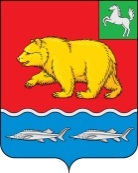 АДМИНИСТРАЦИЯ молчановского РАЙОНАТомской областиПОСТАНОВЛЕние17.11.2021                                                                                                                                            № 660с. МолчановоОб утверждении муниципальной программы«Создание условий для устойчивого экономического развития Молчановского района на 2022 - 2029 годы»В соответствии со статьей 179 Бюджетного кодекса Российской Федерации, постановлением Администрации Молчановского района от 27.09.2021 № 560 «Об утверждении порядка принятия решений о разработке муниципальных программ Молчановского района, их формирования и реализации»ПОСТАНОВЛЯЮ:Утвердить муниципальную программу «Создание условий для устойчивого экономического развития Молчановского района на 2022 - 2029 годы» согласно приложению к настоящему постановлению.Признать утратившими силу постановления Администрации Молчановского района с 01.01.2022:от 30.12.2016 № 668 «Об утверждении муниципальной программы «Создание условий для устойчивого экономического развития Молчановского района на 2017 - 2022 годы»;от 21.03.2017 № 170 «О внесении изменений в постановление Администрации Молчановского района от 30.12.2016 № 668»;от 28.02.2018 № 155 «О внесении изменений в постановление Администрации Молчановского района от 30.12.2016 № 668»;от 18.07.2018 № 476 «О внесении изменений в постановление Администрации Молчановского района от 30.12.2016 № 668»;от 12.10.2018 №711 «О внесении изменений в постановление Администрации Молчановского района от 30.12.2016 № 668»; от 28.12.2018 № 907 «О внесении изменений в постановление Администрации Молчановского района от 30.12.2016 № 668»;от 07.05.2019 №302 «О внесении изменений в постановление Администрации Молчановского района от 30.12.2016 № 668»;от 14.06.2019 №388 «О внесении изменений в постановление Администрации Молчановского района от 30.12.2016 № 668»; от 20.12.2019 №809 «О внесении изменений в постановление Администрации Молчановского района от 30.12.2016 № 668»;от 27.04.2020 №225 «О внесении изменений в постановление Администрации Молчановского района от 30.12.2016 № 668»; от 28.12.2020 №830 «О внесении изменений в постановление Администрации Молчановского района от 30.12.2016 № 668»; от 17.02.2021 №64 «О внесении изменений в постановление Администрации Молчановского района от 30.12.2016 № 668»;от 20.07.2021 №407 «О внесении изменений в постановление Администрации Молчановского района от 30.12.2016 № 668».3. Опубликовать настоящее постановление в официальном печатном издании «Вестник Молчановского района» и разместить на официальном сайте муниципального образования «Молчановский район» (http://www.molchanovo.ru/).4. Настоящее постановление вступает в силу после его официального опубликования в официальном печатном издании «Вестник Молчановского района». 5. Контроль за исполнением настоящего постановления возложить на заместителя Главы Молчановского района по экономической политике.Глава Молчановского района                                                                                              Ю.Ю. СальковВиктория Николаевна Галактионова8(38256) 23224В дело – 1ОЭАиП/Галактионова – 1 Приложение к постановлению Администрации Молчановского районаот _____________ №_______Паспорт муниципальной программы«Создание условий для устойчивого экономического развития Молчановского района на 2022-2029 годы»Структура муниципальной программыХарактеристика текущего состояния сферы реализации муниципальной программыМуниципальная программа «Создание условий для устойчивого экономического развития Молчановского района на 2022-2029 годы» разработана для реализации Стратегии социально-экономического развития муниципального образования «Молчановский район» на 2016-2025 годы в части достижения цели социально-экономического развития муниципального образования «Молчановский район» - развитие экономики муниципального образования.Подготовка, принятие и предстоящая реализация настоящей программы вызвана необходимостью обеспечить системную, целенаправленную деятельность муниципального образования «Молчановский район» для создания благоприятных условий жизнедеятельности в сельской местности, сохранения и дальнейшего развития малого и среднего предпринимательства на территории Молчановского района, увеличения экономически активного населения путем создания благоприятных условий для развития малых форм хозяйствования, расширения приложения сферы труда сельского населения.Основные направления, способствующие реализации цели  муниципальной программы:1. Создание благоприятных условий для развития сельскохозяйственного производства в Молчановском районе.Агропромышленный комплекс является важным фактором стабильности социально-экономического положения Молчановского района. Сельское хозяйство Молчановского района представляют, в основном, крестьянско-фермерские хозяйства, личные подсобные хозяйства граждан. Зарегистрировано в сельском хозяйстве (по данным Томскстата на 1 января 2021 года) 21 индивидуальный предприниматель Глава крестьянского (фермерского) хозяйства, 1 сельскохозяйственный перерабатывающий кооператив и 6355 личных подсобных хозяйств. В объеме сельскохозяйственного производства Молчановского района личные подсобные хозяйства (далее – ЛПХ) занимают значительную часть – около 90%.В малых формах хозяйствования района (ЛПХ и К(Ф)Х) насчитывается 2218 голов крупного рогатого скота, из них 1141 голов коров, а также 579 свиней, 478 овец и коз, 4576 штук птиц.Личные подсобные хозяйства и крестьянские (фермерские) хозяйства – это основа аграрного хозяйства Молчановского района, в котором выращивается 100% всего поголовья крупного рогатого скота.Необходимо отметить, что доходы от ведения личного подсобного хозяйства в последние годы растут, экономическая роль и значение домашнего хозяйства возрастают. Повышение роли ведения ЛПХ в получении дохода, с одной стороны, отражает снижение уровня жизни сельского населения и является важным фактором (и вынужденной мерой) экономической защиты сельских жителей, так как сфера приложения их труда по другим направлениям существенно ограничена, но, с другой стороны, содействует самоорганизации в самозанятости населения.Для повышения не только уровня занятости, но и в целом уровня жизни населения на селе необходимо решить задачу по стимулированию и поддержке развития малых форм хозяйствования.По разным подсчетам, примерно 30-35 процентов произведенной в личных подсобных хозяйствах продукции в стоимостном выражении направляется на реализацию.Однако в настоящее время личные подсобные и крестьянские (фермерские) хозяйства Молчановского района, особенно занимающиеся животноводством, сталкиваются с целым рядом проблем, сдерживающих их развитие, в частности:1) постоянно повышающиеся затраты на производство продукции, которые опережают темпы роста цен на саму продукцию хозяйств;2) высокие цены на энергоносители, ГСМ, воду, сельскохозяйственную технику, средства малой механизации, минеральные удобрения, комбикорма и т.д.;3) низкая экономическая эффективность производства животноводческой продукции в хозяйствах, в связи с низкой племенной ценностью всех видов скота;4) дефицит финансово-кредитных ресурсов в силу недостаточной государственной поддержки этого сектора экономики;5) не налажена эффективная система сбыта продукции малых форм хозяйствования;6) недостаточная государственная поддержка по закреплению молодежи на селе и старение сельского населения традиционно занимающегося сельскохозяйственным производством.Эффективная государственная поддержка решения указанных проблем позволит не только сконцентрировать необходимые средства на цели развития малых форм хозяйствования, но и обеспечить повышение значимости в структуре агропромышленного комплекса Молчановского района.2. Повышение уровня и качества жизни сельского населения, создание комфортных условий жизнедеятельности в сельской местности.Эффективное развитие производственного потенциала во многом зависит от стабильности комплексного развития сельских территорий, активизации человеческого фактора экономического роста. Основными причинами сложившейся в течение нескольких десятилетий неблагоприятной ситуации в комплексном развитии села являются недостаточное финансирование развития социальной и инженерной инфраструктуры, преобладание дотационности бюджетов Молчановского района и сельских поселений, высокий уровень затратности комплексного развития сельских территорий в связи с рассредоточением населенных пунктов по территории муниципального образования «Молчановский район» и их низкой заселенностью.В результате сложилась неблагоприятная демографическая ситуация, прогрессирует запустение малых населенных пунктов, преобладает низкий уровень развития инженерной и социальной инфраструктуры и, как следствие, низкий уровень комфортности проживания в сельских населенных пунктах. На сегодняшний день 58% населенных пунктов района включают численность населения до 200 человек. Населенные пункты с населением до 50 человек составляют 26 %. Низкий уровень комфортности проживания в сельской местности влияет на миграционные настроения сельского населения, особенно молодежи. Учитывая объективные особенности развития сельских территорий и имеющийся значительный разрыв в уровне и качестве жизни на селе по сравнению с городскими территориями, достижение прогресса в изменении сложившейся ситуации возможно только на условиях использования программно-целевого метода, в том числе постановки задачи, определения путей ее решения с привлечением средств государственной и муниципальной поддержки.Содействие решению задачи притока молодых специалистов в сельскую местность и закрепления их в социальной сфере и аграрном секторе экономики предполагает необходимость формирования в сельской местности базовых условий социального комфорта, в том числе удовлетворение их первоочередной потребности в жилье.Поддержка граждан, проживающих на сельских территориях, в улучшении жилищных условий должна обеспечить привлечение денежных ресурсов в индивидуальное жилищное строительство, а также повлиять на улучшение демографической ситуации в Молчановском районе.Помимо решения жилищной проблемы населения для обеспечения комплексного социально-экономического развития Молчановского района и эффективного функционирования агропромышленного производства, необходимо усилить развитие социального и инженерного обустройства населенных пунктов Молчановского района, ускорить развитие несельскохозяйственных видов деятельности в сельской местности и на этой основе повысить качество и активизацию человеческого потенциала. Приоритетными задачами данного направления являются:улучшение жилищных условий граждан, проживающих на сельских территориях;строительство жилья, предоставляемого по договору найма жилого помещения;обустройство объектами инженерной инфраструктуры и благоустройство площадок, расположенных на сельских территориях, под компактную жилищную застройку;оказание содействия сельскохозяйственным товаропроизводителям (кроме граждан, ведущих личные подсобные хозяйства), осуществляющим деятельность на сельских территориях, в обеспечении квалифицированными специалистами;реализация мероприятий по благоустройству сельских территорий;развитие инженерной инфраструктуры на сельских территориях;развитие транспортной инфраструктуры на сельских территориях;реализация проектов комплексного развития сельских территорий.Для успешного решения приоритетных задач требуется системный подход, важнейшей частью которого является осуществление мер по повышению уровня и качества жизни на селе, преодолению дефицита специалистов и квалифицированных рабочих в сельском хозяйстве и других отраслях экономики села, в связи с чем необходимо принять ряд мер по созданию предпосылок для комплексного развития сельских территорий путем:а) повышения уровня комфортности условий жизнедеятельности;б) повышения доступности улучшения жилищных условий для сельского населения;в) повышения престижности сельскохозяйственного труда и формирования в обществе позитивного отношения к сельскому образу жизни;г) улучшения демографической ситуации.3. Обеспечение жильем молодых семей в Молчановском районе.Включение данного направления в муниципальную программу вызвано необходимостью поддержки органами местного самоуправления Молчановского района решения жилищной проблемы молодых семей, поскольку в настоящее время существует низкая доступность жилья и схем ипотечного жилищного кредитования в связи с отсутствием у молодых семей накоплений на оплату первоначального взноса.Поддержка молодых семей в улучшении жилищных условий является важнейшим направлением жилищной и демографической политики Молчановского района. Такая поддержка со стороны органов местного самоуправления станет основой стабильных условий жизни для наиболее инициативной части населения, обеспечит привлечение денежных ресурсов в жилищное строительство, а также повлияет на улучшение демографической ситуации.Успешное выполнение мероприятий программы позволит в 2022 – 2029 годах обеспечить:создание условий для повышения уровня обеспеченности жильем молодых семей;привлечение в жилищную сферу собственных средств молодых семей, дополнительных финансовых средств, кредитных и других организаций, предоставляющих ипотечные жилищные кредиты и займы;развитие жилищного строительства;развитие системы ипотечного жилищного кредитования;создание условий для формирования активной жизненной позиции молодежи;укрепление семейных отношений и снижение социальной напряженности в обществе;развитие и закрепление положительных демографических тенденций в Молчановском районе;улучшение социально-экономического положения молодых семей.4. Сохранение, укрепление и дальнейшее развитие малого и среднего предпринимательства на территории Молчановского района.Основу экономики Молчановского района составляет малое и среднее предпринимательство. Развитие малого и среднего предпринимательства имеет важное значение для социально-экономического развития Молчановского района в части создания новых рабочих мест, выпуска необходимой для местных нужд продукции, оказания различных видов услуг населению, обеспечения налоговых поступлений в бюджет, а также самозанятости населения района.Выполнить свою социально-экономическую роль малое и среднее предпринимательство сможет только при наличии благоприятных условий для его деятельности. Именно поэтому развитие предпринимательства является одним из приоритетов деятельности органов местного самоуправления.Проведя анализ ситуации в сфере малого предпринимательства можно выделить следующие особенности: - структура малого предпринимательства в большей степени ориентирована на сферу торговли, сфера услуг и промышленного производства развита слабее;- недостаточен уровень вовлечения трудовых ресурсов в сферу малого и среднего предпринимательства;- отсутствует отраслевая специализация в сфере малого и среднего предпринимательства. Необходимо развитие приоритетных отраслей экономики (сельскохозяйственной, лесной, строительной, туристической);- слабое использование экономического потенциала территории (незадействованность минерально-сырьевых, сельскохозяйственных ресурсов);- недостаток привлечения инвестиций;- низкая конкурентоспособность и «выживаемость» малых предприятий;- небольшой удельный вес доходов от деятельности малого предпринимательства в доходах бюджета Молчановского района.Такие особенности связаны с наличием в развитии малого и среднего предпринимательства проблем, которые также сдерживают создание новых субъектов малого и среднего предпринимательства:- недостаток собственных финансовых ресурсов и ограниченный доступ к заемным денежным средствам;-низкая конкурентоспособность продукции местных товаропроизводителей препятствует присутствию на региональном рынке;- недостаточный уровень поддержки субъектов малого и среднего предпринимательства на местном уровне.Создание условий развития предпринимательства, развитие механизмов саморегулирования предпринимательского сообщества, работа по повышению общественного статуса и значимости предпринимательства выступают приоритетными целями государственной и муниципальной политики.Преодоление существующих препятствий и дальнейшее поступательное развитие малого и среднего предпринимательства в Молчановском районе возможно только на основе целенаправленной работы по созданию благоприятных условий для развития и роста конкурентоспособности малого и среднего предпринимательства путем оказания как комплексной, так и адресной поддержки субъектов малого и среднего предпринимательства по различным направлениям.Основные мероприятия данного направления представляют комплекс взаимосвязанных мер, направленных на решение текущих и перспективных целей и задач, обеспечивающих развитие предпринимательства в Молчановском районе.5. Реализация социально значимых проектов на территории Молчановского района, предложенных непосредственно населением.Одним из приоритетов государственной политики, определенных в Концепции развития и регулирования инициативного бюджетирования в Российской Федерации, является развитие существующих практик инициативного бюджетирования и появление новых, основанных на участии граждан в бюджетных инициативах.Инициативное бюджетирование создает возможности для более эффективного управления местными бюджетами с участием граждан. Формируются условия для проявления гражданами инициативы на всех этапах решения вопросов местного значения: жители получают возможность формулировать актуальную повестку, участвовать в проектировании решений, контролировать ход практической реализации проектов. Таким образом, обеспечивается выбор приоритетов расходования бюджетных средств для решения проблем местного значения. Софинансирование проектов инициативного бюджетирования гражданами - следующий шаг в привлечении средств граждан на решение вопросов местного значения.Реализация данного направления дает возможность привлечь население Молчановского района к активному участию в выявлении и определении степени приоритетности проблем местного значения, в подготовке, реализации, контроле качества и в приемке работ, выполняемых в рамках подпрограммы, а также в последующем содержании и обеспечении сохранности объектов.6. Формирование информационной и телекоммуникационной инфраструктуры, предоставление на ее основе качественных услуг и обеспечение высокого уровня доступности для населения информации.Приоритеты государственной программы Российской Федерации «Информационное общество» определены указами Президента Российской Федерации от 9 мая 2017 г. № 203 «О Стратегии развития информационного общества в Российской Федерации на 2017 - 2030 годы», от 7 мая 2018 г. № 204 «О национальных целях и стратегических задачах развития Российской Федерации на период до 2024 года», Концепцией развития механизмов предоставления государственных и муниципальных услуг в электронном виде, утвержденной Распоряжением Правительства Российской Федерации от 25.12.2013 № 2516-р. В соответствии с указанными документами повышение благосостояния, качества жизни и работы граждан, улучшение доступности и качества государственных услуг, повышение степени информированности и цифровой грамотности, развитие экономического потенциала страны с использованием современных информационных, телекоммуникационных и цифровых технологий являются приоритетными направлениями развития информационного общества в Российской Федерации.Согласно Стратегии развития информационного общества в Российской Федерации информационное общество характеризуется высоким уровнем развития информационных и телекоммуникационных технологий и их интенсивным использованием гражданами, бизнесом и органами государственной власти.В сфере формирования электронного правительства органами местного самоуправления муниципального образования «Молчановский район» достигнуты заметные результаты. На портале государственных и муниципальных услуг Томской области размещена информация о 13 муниципальных услугах, предоставляемых органами местного самоуправления района.Необходимым условием качества предоставления муниципальных услуг, исполнения муниципальных функций является надежное функционирование элементов электронного правительства, к которым относятся инфраструктурные технологии электронного правительства и специализированные ведомственные информационно-коммуникационные технологии (далее – ИКТ), поддерживающие отдельные административные действия и/или административные процедуры процессов предоставления муниципальных услуг, исполнения муниципальных функций.Элементы электронного правительства являются функциональными аналогами различных служб государственного (муниципального) администрирования при традиционном «бумажном» способе поддержки исполнения государственных (муниципальных) функций и предоставления государственных и муниципальных услуг.Таким образом, электронный способ предоставления муниципальных услуг, исполнения муниципальных функций является законодательно определенным и регламентированным способом деятельности органов местного самоуправления в технологически новой электронной форме. В связи с этим требования обеспечения надежности, безопасности, непрерывности функционирования ИКТ являются одними из ключевых требований исполнения соответствующих полномочий органами местного самоуправления.Важным условием создания эффективной системы предоставления муниципальных услуг в электронной форме является бесперебойность и непрерывность функционирования взаимосвязанных и глубоко интегрированных информационных систем электронного правительства.Социально-экономическое развитие Молчановского района невозможно без активного участия со стороны населения, что предполагает целенаправленную работу по информированию жителей района о деятельности органов местного самоуправления, о социально-экономическом развитии района, ведению работы по информационному сопровождению социально значимых проектов, реализуемых на территории района.Обеспечение эффективности и открытости деятельности органов местного самоуправления входит в число задач развития Молчановского района определенных Стратегией социально-экономического развития муниципального образования «Молчановский район» до 2025 года, утвержденной решением Думы Молчановского района от 29.01.2016 № 2. Решение данной задачи предполагает обеспечение доступа граждан и организаций к нормативным правовым актам органов местного самоуправления и другой официальной информации, а также создание условий для получения гражданами своевременной и объективной социально значимой информации через печатные средства массовой информации, информационные интернет-порталы в целях обеспечения принципа прозрачности деятельности органов местного самоуправления. Решение задачи по информированию населения Молчановского района о деятельности органов местного самоуправления, о социально-экономическом развитии района реализуется посредством следующих мероприятий:1. Сопровождение и поддержка сайта муниципального образования «Молчановский район», размещение на постоянной основе на сайте информации о социально-экономическом развитии района;2. Размещение материалов о деятельности органов местного самоуправления, о социально-экономическом развитии района в средствах массовой информации.4. Перечень показателей цели муниципальной программы, сведения о порядке сбора информации по показателям и методике их расчета5. Цели муниципальной программы, показатели цели и задач муниципальной программыЦель муниципальной программы - развитие экономики муниципального образования.Для достижения цели необходимо решение следующих задач:Создание благоприятных условий для развития сельскохозяйственного производства в Молчановском районе;Повышение уровня и качества жизни сельского населения, создание комфортных условий жизнедеятельности в сельской местности;Обеспечение жильем молодых семей в Молчановском районе;Сохранение, укрепление и дальнейшее развитие малого и среднего предпринимательства на территории Молчановского района;5.	Реализация социально значимых проектов на территории Молчановского района, предложенных непосредственно населением;6.	Формирование информационной и телекоммуникационной инфраструктуры, предоставление на ее основе качественных услуг и обеспечение высокого уровня доступности для населения информации.Ресурсное обеспечение реализации муниципальной программы за счет средств местного бюджета и целевых  межбюджетных трансфертов из областного бюджета по главным распорядителям средств местного бюджетаУправление и контроль за реализацией муниципальной программы, в том числе анализ рисков реализации муниципальной программыКонтроль за реализацией муниципальной программы осуществляет заместитель Главы Молчановского района по экономической политике.Мониторинг реализации муниципальной программы осуществляет отдел экономического анализа и прогнозирования Администрации Молчановского района совместно с Управлением по вопросам жизнеобеспечения и безопасности Администрации Молчановского района, Управлением делами Администрации Молчановского района, а также Администрациями сельских поселений Молчановского района (по согласованию).Оценка социально-экономической эффективности реализации муниципальной программы проводится ежегодно путем сравнения текущих значений основных целевых показателей с установленными муниципальной программой значениями.При реализации цели и задач муниципальной программы необходимо учитывать возможное влияние рисковых факторов, к которым относятся:Макроэкономические факторы, оказывающие влияние на отрасль сельского хозяйства, в том числе рост цен на энергоресурсы и другие материально-технические средства, внешнеторговые риски, природные риски, связанные с размещением сельскохозяйственного производства в зоне рискованного земледелия.Дальнейшее обезлюдение сельских территорий, которое приведет к активизации вывода из хозяйственного оборота сельскохозяйственных угодий и других природных ресурсов и будет представлять опасность потери социального и хозяйственного контроля над обезлюдевшими сельскими территориями.Снижение объемов инвестиций в жилищное строительство, в объекты социальной и инженерной инфраструктуры сельских поселений, в результате которых не удается повысить качество социальной среды обитания населения.Снижение привлекательности сельских населенных пунктов при избрании места постоянного проживания для молодежи.Снижение инвестиционной привлекательности Молчановского района, увеличение затратности и рисков при осуществлении предпринимательской деятельности, снижение привлекательности предпринимательства для жителей сельских населенных пунктов.Снижение активности сельского населения в реализации социально значимых проектов.Снижение уровня финансирования на развитие информационной и телекоммуникационной инфраструктуры относительно предшествующих периодов, негативное отношение населения к развитию информационного общества ввиду недостаточного информирования.Для предотвращения рисков или их негативного влияния на динамику показателей муниципальной программы будут выполняться следующие мероприятия:1. Совершенствование мер муниципальной поддержки сельскохозяйственных товаропроизводителей. 2. Интенсивное и комплексное развитие социальной и инженерной инфраструктуры в сельской местности, улучшение жилищных и других условий жизни, в том числе на основе местных инициатив, с учетом проектного подхода к финансированию будут способствовать позитивным переменам в качестве жизни сельского населения и повышению инвестиционной активности в разных сферах экономики.3. Совершенствование мер муниципальной поддержки по реализации мероприятий муниципальной программы.4. Реализация мероприятий для вовлечения населения в предпринимательскую среду и повышения привлекательности предпринимательской деятельности.5. Реализация мероприятий по вовлечению населения в реализацию социально значимых проектов, привлечение в реализацию проектов.6. Повышение уровня информированности населения о порядке предоставления государственных и муниципальных услуг, реализуемых проектах на территории Молчановского района и другой общедоступной информации. Подпрограмма 1 «Развитие сельскохозяйственного производства на территории Молчановского района»Паспорт подпрограммы 1Перечень показателей цели, задач подпрограммы 1, сведения о порядке сбора информациипо показателям и методике их расчетаПеречень ведомственных целевых программ, основных мероприятийи ресурсное обеспечение реализации подпрограммы 1Условия и порядок софинансирования подпрограммы 1из федерального, областного бюджетов и внебюджетных источниковРеализация подпрограммы 1 осуществляется отделом экономического анализа и прогнозирования Администрации Молчановского района.Подпрограмма 1 реализуется за счет средств федерального, областного и местного бюджетов.Подпрограммой предусмотрено проведение мероприятий по поддержке сельскохозяйственного производства, подлежащих исполнению за счет субвенций.Условия и порядок финансирования подпрограммы 1 из областного бюджета определены Законом Томской области от 29.12.2005 № 248-ОЗ «О наделении органов местного самоуправления отдельными государственными полномочиями по государственной поддержке сельскохозяйственного производства», постановлением Администрации Томской области от 29.12.2017 № 482а «Об утверждении Порядка предоставления субвенций местным бюджетам из областного бюджета на осуществление отдельных государственных полномочий по государственной поддержке сельскохозяйственного производства».Подпрограммой 1 не предусмотрено софинансирование из внебюджетных источников.Подпрограмма 2 «Комплексное развитие сельских территорий Молчановского района»Паспорт подпрограммы 2Перечень показателей цели, задач подпрограммы 2,сведения о порядке сбора информациипо показателям и методике их расчетаПеречень ведомственных целевых программ, основных мероприятийи ресурсное обеспечение реализации подпрограммы 2Условия и порядок софинансирования подпрограммы 2из федерального, областного бюджетов и внебюджетных источниковРеализация подпрограммы 2 осуществляется отделом экономического анализа и прогнозирования Администрации Молчановского района при взаимодействии с Администрациями сельских поселений Молчановского района, МАУК «Межпоселенческий методический центр народного творчества и досуга». Подпрограмма 2 реализуется за счет средств федерального, областного и местного бюджетов, а также внебюджетных источников.Подпрограммой предусмотрено проведение мероприятий по улучшению жилищных условий граждан, проживающих на сельских территориях, и мероприятий по реализации проектов по благоустройству сельских территорий, подлежащих исполнению за счет субсидий из областного бюджета.Условия и порядок финансирования подпрограммы 2 из областного бюджета определены постановлением Администрации Томской области от 27.09.2019 № 358а «Об утверждении государственной программы «Комплексное развитие сельских территорий Томской области».Порядок определения объема и условия предоставления из бюджета муниципального образования «Молчановский район» субсидий на иные цели муниципальным бюджетным и автономным учреждениям Молчановского района установлены постановлением Администрации Молчановского района от 28.09.2021 № 562 «Об утверждении Порядка определения объема и условия предоставления из бюджета муниципального образования «Молчановский район» субсидий на иные цели муниципальным бюджетным и автономным учреждениям Молчановского района».Подпрограммой 2 предусмотрено софинансирование из внебюджетных источников: софинансирование приобретения (строительства) жилья гражданами за счет собственных средств, а также нефинансовый вклад граждан при реализации проектов благоустройства сельских территорий.Подпрограмма 3 «Обеспечение жильем молодых семей в Молчановском районе»Паспорт подпрограммы 3Перечень показателей цели, задач подпрограммы 3,сведения о порядке сбора информациипо показателям и методике их расчетаПеречень ведомственных целевых программ, основных мероприятийи ресурсное обеспечение реализации подпрограммы 3Условия и порядок софинансирования подпрограммы 3из федерального, областного бюджетов и внебюджетных источниковРеализация подпрограммы 3 осуществляется отделом экономического анализа и прогнозирования Администрации Молчановского района.Подпрограмма 3 реализуется за счет средств федерального, областного и местного бюджетов, а также внебюджетных источников.Подпрограммой предусмотрено проведение мероприятий по улучшению жилищных условий молодых семей, подлежащих исполнению за счет субсидий из областного бюджета.Условия и порядок финансирования подпрограммы 3 из областного бюджета определены постановлением Администрации Томской области от 25.09.2019 № 337а «Об утверждении государственной программы «Жилье и городская среда Томской области».Подпрограммой 3 предусмотрено софинансирование из внебюджетных источников: софинансирование приобретения (строительства) жилья молодыми семьями за счет собственных средств.Подпрограмма 4 «Развитие малого и среднего предпринимательства на территории Молчановского района»Паспорт подпрограммы 4Перечень показателей цели, задач подпрограммы 4,сведения о порядке сбора информациипо показателям и методике их расчетаПереченьведомственных целевых программ, основных мероприятийи ресурсное обеспечение реализации подпрограммы 4Условия и порядок софинансирования подпрограммы 4из областного бюджета и внебюджетных источниковРеализация подпрограммы 4 осуществляется отделом экономического анализа и прогнозирования Администрации Молчановского района при взаимодействии с Управлением по вопросам жизнеобеспечения и безопасности Администрации Молчановского района. Подпрограмма 4 реализуется за счет средств областного, местного бюджетов, а также внебюджетных источников.Подпрограммой предусмотрено проведение мероприятий по развитию малого и среднего предпринимательства, подлежащих исполнению за счет субсидий из областного бюджета.Условия и порядок финансирования подпрограммы 4 из областного бюджета определены постановлением Администрации Томской области от 27.09.2019 № 360а «Об утверждении государственной программы «Развитие предпринимательства и повышение эффективности государственного управления социально-экономическим развитием Томской области».Подпрограммой 4 предусмотрено софинансирование из внебюджетных источников: софинансирование реализации предпринимательских проектов за счет собственных средств субъектов малого и среднего предпринимательства.Подпрограмма 5 «Реализация проекта «Инициативное бюджетирование на территории Молчановского района»Паспорт подпрограммы 5Перечень показателей цели, задач подпрограммы 5,сведения о порядке сбора информациипо показателям и методике их расчетаПереченьведомственных целевых программ, основных мероприятий и ресурсное обеспечение реализации подпрограммы 5Условия и порядок софинансирования подпрограммы 5из областного бюджета и внебюджетных источниковРеализация подпрограммы 5 осуществляется отделом экономического анализа и прогнозирования Администрации Молчановского района, Управлением делами Администрации Молчановского района, Управлением по социальной политике Администрации Молчановского района при взаимодействии с Администрациями сельских поселений Молчановского района. Подпрограмма 5 реализуется за счет средств областного бюджета, бюджетов сельских поселений, а также внебюджетных источников.Подпрограммой предусмотрено проведение мероприятий по реализации социально значимых проектов на территории Молчановского района путем привлечения граждан к деятельности органов местного самоуправления в решении проблем местного значения, подлежащих исполнению за счет субсидий из областного бюджета.Условия и порядок финансирования подпрограммы 5 из областного бюджета определены постановлением Администрации Томской области от 20.09.2019 № 329а «Об утверждении государственной программы «Эффективное управление региональными финансами, государственными закупками и совершенствование межбюджетных отношений в Томской области».Подпрограммой 5 предусмотрено софинансирование из внебюджетных источников: софинансирование реализации социально значимых проектов за счет инициативных платежей за счет средств граждан.Подпрограмма 6 «Развитие информационного общества на территории Молчановского района»Паспорт подпрограммы 6Перечень показателей цели, задач подпрограммы 6,сведения о порядке сбора информациипо показателям и методике их расчетаПеречень ведомственных целевых программ, основных мероприятийи ресурсное обеспечение реализации подпрограммы 6Условия и порядок софинансирования подпрограммы 6из областного бюджета и внебюджетных источниковРеализация подпрограммы 6 осуществляется Управлением делами Администрации Молчановского района. Подпрограмма 6 реализуется за счет средств местного бюджета.Подпрограммой предусмотрено проведение мероприятий по развитию информационного общества на территории Молчановского района, подлежащих исполнению за счет средств местного бюджета.Подпрограммой 6 не предусмотрено софинансирование из внебюджетных источников.Обеспечивающая подпрограммаИнформация о мерах муниципального регулированияИнформация о мерах правового регулированияИнформация об иных мероприятиях и мерах, обеспечивающихреализацию муниципальной программы и ее подпрограммФинансовое обеспечение деятельностиответственного исполнителя (соисполнителя, участника)муниципальной программыНаименованиемуниципальной программыМуниципальная программа «Создание условий для устойчивого экономического развития Молчановского района на 2022-2029 годы» (далее – муниципальная программа)Муниципальная программа «Создание условий для устойчивого экономического развития Молчановского района на 2022-2029 годы» (далее – муниципальная программа)Муниципальная программа «Создание условий для устойчивого экономического развития Молчановского района на 2022-2029 годы» (далее – муниципальная программа)Муниципальная программа «Создание условий для устойчивого экономического развития Молчановского района на 2022-2029 годы» (далее – муниципальная программа)Муниципальная программа «Создание условий для устойчивого экономического развития Молчановского района на 2022-2029 годы» (далее – муниципальная программа)Муниципальная программа «Создание условий для устойчивого экономического развития Молчановского района на 2022-2029 годы» (далее – муниципальная программа)Муниципальная программа «Создание условий для устойчивого экономического развития Молчановского района на 2022-2029 годы» (далее – муниципальная программа)Муниципальная программа «Создание условий для устойчивого экономического развития Молчановского района на 2022-2029 годы» (далее – муниципальная программа)Муниципальная программа «Создание условий для устойчивого экономического развития Молчановского района на 2022-2029 годы» (далее – муниципальная программа)Муниципальная программа «Создание условий для устойчивого экономического развития Молчановского района на 2022-2029 годы» (далее – муниципальная программа)Муниципальная программа «Создание условий для устойчивого экономического развития Молчановского района на 2022-2029 годы» (далее – муниципальная программа)Муниципальная программа «Создание условий для устойчивого экономического развития Молчановского района на 2022-2029 годы» (далее – муниципальная программа)Муниципальная программа «Создание условий для устойчивого экономического развития Молчановского района на 2022-2029 годы» (далее – муниципальная программа)Муниципальная программа «Создание условий для устойчивого экономического развития Молчановского района на 2022-2029 годы» (далее – муниципальная программа)Муниципальная программа «Создание условий для устойчивого экономического развития Молчановского района на 2022-2029 годы» (далее – муниципальная программа)Муниципальная программа «Создание условий для устойчивого экономического развития Молчановского района на 2022-2029 годы» (далее – муниципальная программа)Муниципальная программа «Создание условий для устойчивого экономического развития Молчановского района на 2022-2029 годы» (далее – муниципальная программа)Муниципальная программа «Создание условий для устойчивого экономического развития Молчановского района на 2022-2029 годы» (далее – муниципальная программа)Муниципальная программа «Создание условий для устойчивого экономического развития Молчановского района на 2022-2029 годы» (далее – муниципальная программа)Ответственный исполнитель муниципальной  программыАдминистрация Молчановского района (заместитель Главы Молчановского района по экономической политике)Администрация Молчановского района (заместитель Главы Молчановского района по экономической политике)Администрация Молчановского района (заместитель Главы Молчановского района по экономической политике)Администрация Молчановского района (заместитель Главы Молчановского района по экономической политике)Администрация Молчановского района (заместитель Главы Молчановского района по экономической политике)Администрация Молчановского района (заместитель Главы Молчановского района по экономической политике)Администрация Молчановского района (заместитель Главы Молчановского района по экономической политике)Администрация Молчановского района (заместитель Главы Молчановского района по экономической политике)Администрация Молчановского района (заместитель Главы Молчановского района по экономической политике)Администрация Молчановского района (заместитель Главы Молчановского района по экономической политике)Администрация Молчановского района (заместитель Главы Молчановского района по экономической политике)Администрация Молчановского района (заместитель Главы Молчановского района по экономической политике)Администрация Молчановского района (заместитель Главы Молчановского района по экономической политике)Администрация Молчановского района (заместитель Главы Молчановского района по экономической политике)Администрация Молчановского района (заместитель Главы Молчановского района по экономической политике)Администрация Молчановского района (заместитель Главы Молчановского района по экономической политике)Администрация Молчановского района (заместитель Главы Молчановского района по экономической политике)Администрация Молчановского района (заместитель Главы Молчановского района по экономической политике)Администрация Молчановского района (заместитель Главы Молчановского района по экономической политике)Цель социально- экономического развития Молчановского района, на реализацию которойнаправлена муниципальная программаРазвитие экономики муниципального образованияРазвитие экономики муниципального образованияРазвитие экономики муниципального образованияРазвитие экономики муниципального образованияРазвитие экономики муниципального образованияРазвитие экономики муниципального образованияРазвитие экономики муниципального образованияРазвитие экономики муниципального образованияРазвитие экономики муниципального образованияРазвитие экономики муниципального образованияРазвитие экономики муниципального образованияРазвитие экономики муниципального образованияРазвитие экономики муниципального образованияРазвитие экономики муниципального образованияРазвитие экономики муниципального образованияРазвитие экономики муниципального образованияРазвитие экономики муниципального образованияРазвитие экономики муниципального образованияРазвитие экономики муниципального образованияЦель муниципальной программыСоздание условий для устойчивого социально-экономического развития Молчановского районаСоздание условий для устойчивого социально-экономического развития Молчановского районаСоздание условий для устойчивого социально-экономического развития Молчановского районаСоздание условий для устойчивого социально-экономического развития Молчановского районаСоздание условий для устойчивого социально-экономического развития Молчановского районаСоздание условий для устойчивого социально-экономического развития Молчановского районаСоздание условий для устойчивого социально-экономического развития Молчановского районаСоздание условий для устойчивого социально-экономического развития Молчановского районаСоздание условий для устойчивого социально-экономического развития Молчановского районаСоздание условий для устойчивого социально-экономического развития Молчановского районаСоздание условий для устойчивого социально-экономического развития Молчановского районаСоздание условий для устойчивого социально-экономического развития Молчановского районаСоздание условий для устойчивого социально-экономического развития Молчановского районаСоздание условий для устойчивого социально-экономического развития Молчановского районаСоздание условий для устойчивого социально-экономического развития Молчановского районаСоздание условий для устойчивого социально-экономического развития Молчановского районаСоздание условий для устойчивого социально-экономического развития Молчановского районаСоздание условий для устойчивого социально-экономического развития Молчановского районаСоздание условий для устойчивого социально-экономического развития Молчановского районаПоказатели целимуниципальной программы и их значения (с детализацией по годам реализации)Показатели цели2021 год2021 год2022 год2022 год2023 год2023 год2024 год2024 год2025 год2025 год2026 год2026 год2027 год2027 годПрогнозный период 2028 годПрогнозный период 2028 годПрогнозный период 2029 годПрогнозный период 2029 годПоказатели целимуниципальной программы и их значения (с детализацией по годам реализации)Объем привлеченных инвестиций на территорию Молчановского района, млн. рублей190,0190,0230,0230,0230,0230,0250,0250,0250,0250,0250,0250,0250,0250,0250,0250,0250,0250,0Сроки реализациимуниципальной программы2022-2027 годы с прогнозом на 2028 и 2029 годы2022-2027 годы с прогнозом на 2028 и 2029 годы2022-2027 годы с прогнозом на 2028 и 2029 годы2022-2027 годы с прогнозом на 2028 и 2029 годы2022-2027 годы с прогнозом на 2028 и 2029 годы2022-2027 годы с прогнозом на 2028 и 2029 годы2022-2027 годы с прогнозом на 2028 и 2029 годы2022-2027 годы с прогнозом на 2028 и 2029 годы2022-2027 годы с прогнозом на 2028 и 2029 годы2022-2027 годы с прогнозом на 2028 и 2029 годы2022-2027 годы с прогнозом на 2028 и 2029 годы2022-2027 годы с прогнозом на 2028 и 2029 годы2022-2027 годы с прогнозом на 2028 и 2029 годы2022-2027 годы с прогнозом на 2028 и 2029 годы2022-2027 годы с прогнозом на 2028 и 2029 годы2022-2027 годы с прогнозом на 2028 и 2029 годы2022-2027 годы с прогнозом на 2028 и 2029 годы2022-2027 годы с прогнозом на 2028 и 2029 годы2022-2027 годы с прогнозом на 2028 и 2029 годыОбъем и источники финансированиямуниципальной программы (с детализацией по годам реализации, тыс. рублей)ИсточникиИсточникиВсегоВсего2022 год2022 год2023 год2023 год2024 год2024 год2025 год2025 год2026 год2026 год2027 год2027 годПрогнозный период 2028 годПрогнозный период 2028 годПрогнозный период 2029 годОбъем и источники финансированиямуниципальной программы (с детализацией по годам реализации, тыс. рублей)федеральный бюджет (по согласованию) (прогноз)федеральный бюджет (по согласованию) (прогноз)16801,616801,63137,23137,23137,23137,23137,23137,21210,01210,01210,01210,01510,01510,01730,01730,01730,0в т.ч. средствафедерального бюджета, поступающие напрямую получателям на счета, открытые в кредитных организациях или вФедеральном казначействе Российской Федерации(прогноз)в т.ч. средствафедерального бюджета, поступающие напрямую получателям на счета, открытые в кредитных организациях или вФедеральном казначействе Российской Федерации(прогноз)0,00,00,00,00,00,00,00,00,00,00,00,00,00,00,00,00,0областной бюджет (по согласованию) (прогноз)областной бюджет (по согласованию) (прогноз)62554,862554,88781,68781,68241,68241,67306,67306,67166,87166,87901,87901,87220,67220,67500,47500,48435,4местный бюджетместный бюджет16245,016245,03230,03230,02170,02170,02170,02170,01685,01685,01685,01685,01735,01735,01785,01785,01785,0бюджеты сельских поселений (по согласованию) (прогноз)бюджеты сельских поселений (по согласованию) (прогноз)2200,02200,0330,0330,0330,0330,0220,0220,0220,0220,0330,0330,0220,0220,0220,0220,0330,0внебюджетные источники ( по согласованию) (прогноз)внебюджетные источники ( по согласованию) (прогноз)24542,624542,63289,23289,23289,23289,23234,23234,22664,22664,22719,22719,22924,42924,43183,63183,63238,6всего по источникамвсего по источникам122344,0122344,018768,018768,017168,017168,016068,016068,012946,012946,013846,013846,013610,013610,014419,014419,015519,0Подпрограммы/Направления проектной деятельности /Региональные проектыСоисполнитель подпрограммы/Ответственный за региональный проект/Участники обеспечивающей подпрограммыЦель подпрограммы/регионального проектаПроцессная часть муниципальной программыПроцессная часть муниципальной программыПроцессная часть муниципальной программыПодпрограмма 1 «Развитие сельскохозяйственного производства на территории Молчановского района» Администрация Молчановского района (отдел экономического анализа и прогнозирования)Создание благоприятных условий для развития сельскохозяйственного производства в Молчановском районеПодпрограмма 2 «Комплексное развитие сельских территорий Молчановского района» Администрация Молчановского района (отдел экономического анализа и прогнозирования)Повышение уровня и качества жизни сельского населения, создание комфортных условий жизнедеятельности в сельской местностиПодпрограмма 3 «Обеспечение жильем молодых семей в Молчановском районе» Администрация Молчановского района (отдел экономического анализа и прогнозирования)Обеспечение жильем молодых семей в Молчановском районеПодпрограмма 4 «Развитие малого и среднего предпринимательства на территории Молчановского района» Администрация Молчановского района (отдел экономического анализа и прогнозирования, Управление по вопросам жизнеобеспечения и безопасности Администрации Молчановского района)Сохранение, укрепление и дальнейшее развитие малого и среднего предпринимательства на территории Молчановского районаПодпрограмма 5 «Реализация проекта «Инициативное бюджетирование на территории Молчановского района» Администрация Молчановского района (отдел экономического анализа и прогнозирования, Управление делами Администрации Молчановского района, Управление по вопросам жизнеобеспечения и безопасности Администрации Молчановского района, Управление по социальной политике Администрации Молчановского района), Администрации сельских поселений Молчановского районаРеализация социально значимых проектов на территории Молчановского района, предложенных непосредственно населениемПодпрограмма 6 «Развитие информационного общества на территории Молчановского района»Управление делами Администрации Молчановского районаФормирование информационной и телекоммуникационной инфраструктуры, предоставление на ее основе качественных услуг и обеспечение высокого уровня доступности для населения информацииОбеспечивающая подпрограммаАдминистрация Молчановского района (отдел экономического анализа и прогнозирования), Управление по социальной политике Администрации Молчановского района, Управление делами Администрации Молчановского района, Администрации сельских поселений Молчановского района, муниципальные учреждения Молчановского районаХХХ№ ппНаименование показателяЕдиница измеренияПунктФедерального планастатистических работПериодичность сбора данныхВременные характеристики показателяАлгоритм формирования (формула) расчета показателяМетод сбора информацииОтветственный за сбор данных по показателюДата получения фактическогозначения показателя12345678910Показатели цели муниципальной программыПоказатели цели муниципальной программыПоказатели цели муниципальной программыПоказатели цели муниципальной программыПоказатели цели муниципальной программыПоказатели цели муниципальной программыПоказатели цели муниципальной программыПоказатели цели муниципальной программыПоказатели цели муниципальной программыПоказатели цели муниципальной программы1Объем привлеченных инвестиций на территорию Молчановского районамлн.рублей-1 раз в годКалендарный годК=К1+К2+…, где К - объем привлеченных инвестиций на территорию Молчановского района;К1, К2… - инвестиции в отрасли экономики на территорию районаинформация из официальной статистики Томскстата по Молчановскому району, подсчет,анализОтдел экономического анализа и прогнозирования Администрации Молчановского районафевраль очередного года, следующего за отчетным№ п/пНаименование задачи, мероприятиямуниципальной программыСрок исполненияОбъем финансирования за счет средств местного бюджета, в том числе засчет межбюджетных трансфертов из областного бюджетаГлавные распорядители средств местного бюджета (ГРБС)№ п/пНаименование задачи, мероприятиямуниципальной программыСрок исполненияОбъем финансирования за счет средств местного бюджета, в том числе засчет межбюджетных трансфертов из областного бюджетаАдминистрация Молчановского района12345Подпрограмма 1. «Развитие сельскохозяйственного производства на территории Молчановского района»Подпрограмма 1. «Развитие сельскохозяйственного производства на территории Молчановского района»Подпрограмма 1. «Развитие сельскохозяйственного производства на территории Молчановского района»Подпрограмма 1. «Развитие сельскохозяйственного производства на территории Молчановского района»1.Задача 1 подпрограммы 1. Развитие подотрасли животноводства, переработки и реализации продукции животноводстваЗадача 1 подпрограммы 1. Развитие подотрасли животноводства, переработки и реализации продукции животноводстваЗадача 1 подпрограммы 1. Развитие подотрасли животноводства, переработки и реализации продукции животноводстваЗадача 1 подпрограммы 1. Развитие подотрасли животноводства, переработки и реализации продукции животноводства1.1.Основное мероприятие 1 «Развитие подотрасли животноводства, переработки и реализации продукции животноводства», в том числе:всего9006,09006,01.1.Основное мероприятие 1 «Развитие подотрасли животноводства, переработки и реализации продукции животноводства», в том числе:2022 год1097,01097,01.1.Основное мероприятие 1 «Развитие подотрасли животноводства, переработки и реализации продукции животноводства», в том числе:2023 год1097,01097,01.1.Основное мероприятие 1 «Развитие подотрасли животноводства, переработки и реализации продукции животноводства», в том числе:2024 год1097,01097,01.1.Основное мероприятие 1 «Развитие подотрасли животноводства, переработки и реализации продукции животноводства», в том числе:2025 год1125,01125,01.1.Основное мероприятие 1 «Развитие подотрасли животноводства, переработки и реализации продукции животноводства», в том числе:2026 год1125,01125,01.1.Основное мероприятие 1 «Развитие подотрасли животноводства, переработки и реализации продукции животноводства», в том числе:2027 год1125,01125,01.1.Основное мероприятие 1 «Развитие подотрасли животноводства, переработки и реализации продукции животноводства», в том числе:прогнозный период 2028 год1170,01170,01.1.Основное мероприятие 1 «Развитие подотрасли животноводства, переработки и реализации продукции животноводства», в том числе:прогнозный период 2029 год1170,01170,01.1.1.Мероприятие 1. Осуществление отдельных государственных полномочий по поддержке сельскохозяйственного производства (повышение продуктивности в молочном скотоводстве)всего9006,09006,01.1.1.Мероприятие 1. Осуществление отдельных государственных полномочий по поддержке сельскохозяйственного производства (повышение продуктивности в молочном скотоводстве)2022 год1097,01097,01.1.1.Мероприятие 1. Осуществление отдельных государственных полномочий по поддержке сельскохозяйственного производства (повышение продуктивности в молочном скотоводстве)2023 год1097,01097,01.1.1.Мероприятие 1. Осуществление отдельных государственных полномочий по поддержке сельскохозяйственного производства (повышение продуктивности в молочном скотоводстве)2024 год1097,01097,01.1.1.Мероприятие 1. Осуществление отдельных государственных полномочий по поддержке сельскохозяйственного производства (повышение продуктивности в молочном скотоводстве)2025 год1125,01125,01.1.1.Мероприятие 1. Осуществление отдельных государственных полномочий по поддержке сельскохозяйственного производства (повышение продуктивности в молочном скотоводстве)2026 год1125,01125,01.1.1.Мероприятие 1. Осуществление отдельных государственных полномочий по поддержке сельскохозяйственного производства (повышение продуктивности в молочном скотоводстве)2027 год1125,01125,01.1.1.Мероприятие 1. Осуществление отдельных государственных полномочий по поддержке сельскохозяйственного производства (повышение продуктивности в молочном скотоводстве)прогнозный период 2028 год1170,01170,01.1.1.Мероприятие 1. Осуществление отдельных государственных полномочий по поддержке сельскохозяйственного производства (повышение продуктивности в молочном скотоводстве)прогнозный период 2029 год1170,01170,02.Задача 2 подпрограммы 1. Поддержка малых форм хозяйствованияЗадача 2 подпрограммы 1. Поддержка малых форм хозяйствованияЗадача 2 подпрограммы 1. Поддержка малых форм хозяйствованияЗадача 2 подпрограммы 1. Поддержка малых форм хозяйствования2.1.Основное мероприятие 1 «Поддержка малых форм хозяйствования», в том числе:всего15100,015100,02.1.Основное мероприятие 1 «Поддержка малых форм хозяйствования», в том числе:2022 год2200,02200,02.1.Основное мероприятие 1 «Поддержка малых форм хозяйствования», в том числе:2023 год2200,02200,02.1.Основное мероприятие 1 «Поддержка малых форм хозяйствования», в том числе:2024 год2200,02200,02.1.Основное мероприятие 1 «Поддержка малых форм хозяйствования», в том числе:2025 год1900,01900,02.1.Основное мероприятие 1 «Поддержка малых форм хозяйствования», в том числе:2026 год1700,01700,02.1.Основное мероприятие 1 «Поддержка малых форм хозяйствования», в том числе:2027 год1700,01700,02.1.Основное мероприятие 1 «Поддержка малых форм хозяйствования», в том числе:прогнозный период 2028 год1600,01600,02.1.Основное мероприятие 1 «Поддержка малых форм хозяйствования», в том числе:прогнозный период 2029 год1600,01600,02.1.1.Мероприятие 1.Поддержка малых форм хозяйствованиявсего14500,014500,02.1.1.Мероприятие 1.Поддержка малых форм хозяйствования2022 год2000,02000,02.1.1.Мероприятие 1.Поддержка малых форм хозяйствования2023 год2000,02000,02.1.1.Мероприятие 1.Поддержка малых форм хозяйствования2024 год2000,02000,02.1.1.Мероприятие 1.Поддержка малых форм хозяйствования2025 год1900,01900,02.1.1.Мероприятие 1.Поддержка малых форм хозяйствования2026 год1700,01700,02.1.1.Мероприятие 1.Поддержка малых форм хозяйствования2027 год1700,01700,02.1.1.Мероприятие 1.Поддержка малых форм хозяйствованияпрогнозный период 2028 год1600,01600,02.1.1.Мероприятие 1.Поддержка малых форм хозяйствованияпрогнозный период 2029 год1600,01600,02.1.2.Мероприятие 2.Субсидии на возмещение части затрат гражданам, ведущим личное подсобное хозяйство, на содержание 2-х коров молочного направлениявсего300,0300,02.1.2.Мероприятие 2.Субсидии на возмещение части затрат гражданам, ведущим личное подсобное хозяйство, на содержание 2-х коров молочного направления2022 год100,0100,02.1.2.Мероприятие 2.Субсидии на возмещение части затрат гражданам, ведущим личное подсобное хозяйство, на содержание 2-х коров молочного направления2023 год100,0100,02.1.2.Мероприятие 2.Субсидии на возмещение части затрат гражданам, ведущим личное подсобное хозяйство, на содержание 2-х коров молочного направления2024 год100,0100,02.1.2.Мероприятие 2.Субсидии на возмещение части затрат гражданам, ведущим личное подсобное хозяйство, на содержание 2-х коров молочного направления2025 год0,00,02.1.2.Мероприятие 2.Субсидии на возмещение части затрат гражданам, ведущим личное подсобное хозяйство, на содержание 2-х коров молочного направления2026 год0,00,02.1.2.Мероприятие 2.Субсидии на возмещение части затрат гражданам, ведущим личное подсобное хозяйство, на содержание 2-х коров молочного направления2027 год0,00,02.1.2.Мероприятие 2.Субсидии на возмещение части затрат гражданам, ведущим личное подсобное хозяйство, на содержание 2-х коров молочного направленияпрогнозный период 2028 год0,00,02.1.2.Мероприятие 2.Субсидии на возмещение части затрат гражданам, ведущим личное подсобное хозяйство, на содержание 2-х коров молочного направленияпрогнозный период 2029 год0,00,02.1.3.Мероприятие 3.Организация и проведение конкурса в агропромышленном комплексе Молчановского районавсего300,0300,02.1.3.Мероприятие 3.Организация и проведение конкурса в агропромышленном комплексе Молчановского района2022 год100,0100,02.1.3.Мероприятие 3.Организация и проведение конкурса в агропромышленном комплексе Молчановского района2023 год100,0100,02.1.3.Мероприятие 3.Организация и проведение конкурса в агропромышленном комплексе Молчановского района2024 год100,0100,02.1.3.Мероприятие 3.Организация и проведение конкурса в агропромышленном комплексе Молчановского района2025 год0,00,02.1.3.Мероприятие 3.Организация и проведение конкурса в агропромышленном комплексе Молчановского района2026 год0,00,02.1.3.Мероприятие 3.Организация и проведение конкурса в агропромышленном комплексе Молчановского района2027 год0,00,02.1.3.Мероприятие 3.Организация и проведение конкурса в агропромышленном комплексе Молчановского районапрогнозный период 2028 год0,00,02.1.3.Мероприятие 3.Организация и проведение конкурса в агропромышленном комплексе Молчановского районапрогнозный период 2029 год0,00,03.Задача 3 подпрограммы 1. Повышение эффективности промышленного рыболовства и рыбопереработки на территории Томской областиЗадача 3 подпрограммы 1. Повышение эффективности промышленного рыболовства и рыбопереработки на территории Томской областиЗадача 3 подпрограммы 1. Повышение эффективности промышленного рыболовства и рыбопереработки на территории Томской областиЗадача 3 подпрограммы 1. Повышение эффективности промышленного рыболовства и рыбопереработки на территории Томской области3.1.Основное мероприятие 1 «Повышение эффективности промышленного рыболовства и рыбопереработки на территории Томской области»,в том числе:всего600,0600,03.1.Основное мероприятие 1 «Повышение эффективности промышленного рыболовства и рыбопереработки на территории Томской области»,в том числе:2022 год600,0600,03.1.Основное мероприятие 1 «Повышение эффективности промышленного рыболовства и рыбопереработки на территории Томской области»,в том числе:2023 год0,00,03.1.Основное мероприятие 1 «Повышение эффективности промышленного рыболовства и рыбопереработки на территории Томской области»,в том числе:2024 год0,00,03.1.Основное мероприятие 1 «Повышение эффективности промышленного рыболовства и рыбопереработки на территории Томской области»,в том числе:2025 год0,00,03.1.Основное мероприятие 1 «Повышение эффективности промышленного рыболовства и рыбопереработки на территории Томской области»,в том числе:2026 год0,00,03.1.Основное мероприятие 1 «Повышение эффективности промышленного рыболовства и рыбопереработки на территории Томской области»,в том числе:2027 год0,00,03.1.Основное мероприятие 1 «Повышение эффективности промышленного рыболовства и рыбопереработки на территории Томской области»,в том числе:прогнозный период 2028 год0,00,03.1.Основное мероприятие 1 «Повышение эффективности промышленного рыболовства и рыбопереработки на территории Томской области»,в том числе:прогнозный период 2029 год0,00,03.1.1.Мероприятие 1. Мероприятие 1«Реализация мероприятий по развитию рыбохозяйственного комплекса»всего600,0600,03.1.1.Мероприятие 1. Мероприятие 1«Реализация мероприятий по развитию рыбохозяйственного комплекса»2022 год600,0600,03.1.1.Мероприятие 1. Мероприятие 1«Реализация мероприятий по развитию рыбохозяйственного комплекса»2023 год0,00,03.1.1.Мероприятие 1. Мероприятие 1«Реализация мероприятий по развитию рыбохозяйственного комплекса»2024 год0,00,03.1.1.Мероприятие 1. Мероприятие 1«Реализация мероприятий по развитию рыбохозяйственного комплекса»2025 год0,00,03.1.1.Мероприятие 1. Мероприятие 1«Реализация мероприятий по развитию рыбохозяйственного комплекса»2026 год0,00,03.1.1.Мероприятие 1. Мероприятие 1«Реализация мероприятий по развитию рыбохозяйственного комплекса»2027 год0,00,03.1.1.Мероприятие 1. Мероприятие 1«Реализация мероприятий по развитию рыбохозяйственного комплекса»прогнозный период 2028 год0,00,03.1.1.Мероприятие 1. Мероприятие 1«Реализация мероприятий по развитию рыбохозяйственного комплекса»прогнозный период 2029 год0,00,0Итого по подпрограмме 1всего24706,024706,0Итого по подпрограмме 12022 год3897,03897,0Итого по подпрограмме 12023 год3297,03297,0Итого по подпрограмме 12024 год3297,03297,0Итого по подпрограмме 12025 год3025,03025,0Итого по подпрограмме 12026 год2825,02825,0Итого по подпрограмме 12027 год2825,02825,0Итого по подпрограмме 1прогнозный период 2028 год2770,02770,0Итого по подпрограмме 1прогнозный период 2029 год2770,02770,0Подпрограмма 2 «Комплексное развитие сельских территорий Молчановского района»Подпрограмма 2 «Комплексное развитие сельских территорий Молчановского района»Подпрограмма 2 «Комплексное развитие сельских территорий Молчановского района»Подпрограмма 2 «Комплексное развитие сельских территорий Молчановского района»1.Задача 1 подпрограммы 2. Улучшение жилищных условий граждан, проживающих на сельских территорияхЗадача 1 подпрограммы 2. Улучшение жилищных условий граждан, проживающих на сельских территорияхЗадача 1 подпрограммы 2. Улучшение жилищных условий граждан, проживающих на сельских территорияхЗадача 1 подпрограммы 2. Улучшение жилищных условий граждан, проживающих на сельских территориях1.1.Основное мероприятие 1«Улучшение жилищных условий граждан, проживающих на сельских территориях», в том числевсего17544,217544,21.1.Основное мероприятие 1«Улучшение жилищных условий граждан, проживающих на сельских территориях», в том числе2022 год1815,41815,41.1.Основное мероприятие 1«Улучшение жилищных условий граждан, проживающих на сельских территориях», в том числе2023 год1815,41815,41.1.Основное мероприятие 1«Улучшение жилищных условий граждан, проживающих на сельских территориях», в том числе2024 год1815,41815,41.1.Основное мероприятие 1«Улучшение жилищных условий граждан, проживающих на сельских территориях», в том числе2025 год1815,41815,41.1.Основное мероприятие 1«Улучшение жилищных условий граждан, проживающих на сельских территориях», в том числе2026 год1815,41815,41.1.Основное мероприятие 1«Улучшение жилищных условий граждан, проживающих на сельских территориях», в том числе2027 год2419,22419,21.1.Основное мероприятие 1«Улучшение жилищных условий граждан, проживающих на сельских территориях», в том числепрогнозный период 2028 год3024,03024,01.1.Основное мероприятие 1«Улучшение жилищных условий граждан, проживающих на сельских территориях», в том числепрогнозный период 2029 год3024,03024,01.1.1.Мероприятие 1. «Улучшение жилищных условий граждан, проживающих на сельских территориях»всего17544,217544,21.1.1.Мероприятие 1. «Улучшение жилищных условий граждан, проживающих на сельских территориях»2022 год1815,41815,41.1.1.Мероприятие 1. «Улучшение жилищных условий граждан, проживающих на сельских территориях»2023 год1815,41815,41.1.1.Мероприятие 1. «Улучшение жилищных условий граждан, проживающих на сельских территориях»2024 год1815,41815,41.1.1.Мероприятие 1. «Улучшение жилищных условий граждан, проживающих на сельских территориях»2025 год1815,41815,41.1.1.Мероприятие 1. «Улучшение жилищных условий граждан, проживающих на сельских территориях»2026 год1815,41815,41.1.1.Мероприятие 1. «Улучшение жилищных условий граждан, проживающих на сельских территориях»2027 год2419,22419,21.1.1.Мероприятие 1. «Улучшение жилищных условий граждан, проживающих на сельских территориях»прогнозный период 2028 год3024,03024,01.1.1.Мероприятие 1. «Улучшение жилищных условий граждан, проживающих на сельских территориях»прогнозный период 2029 год3024,03024,02.Задача 2 подпрограммы 2. Развитие благоустройства сельских территорийЗадача 2 подпрограммы 2. Развитие благоустройства сельских территорийЗадача 2 подпрограммы 2. Развитие благоустройства сельских территорийЗадача 2 подпрограммы 2. Развитие благоустройства сельских территорий2.1.Основное мероприятие «Реализация проектов по благоустройству сельских территорий» в том числе:всего6840,06840,02.1.Основное мероприятие «Реализация проектов по благоустройству сельских территорий» в том числе:2022 год2280,02280,02.1.Основное мероприятие «Реализация проектов по благоустройству сельских территорий» в том числе:2023 год2280,02280,02.1.Основное мероприятие «Реализация проектов по благоустройству сельских территорий» в том числе:2024 год2280,02280,02.1.Основное мероприятие «Реализация проектов по благоустройству сельских территорий» в том числе:2025 год0,00,02.1.Основное мероприятие «Реализация проектов по благоустройству сельских территорий» в том числе:2026 год0,00,02.1.Основное мероприятие «Реализация проектов по благоустройству сельских территорий» в том числе:2027 год0,00,02.1.Основное мероприятие «Реализация проектов по благоустройству сельских территорий» в том числе:прогнозный период 2028 год0,00,02.1.Основное мероприятие «Реализация проектов по благоустройству сельских территорий» в том числе:прогнозный период 2029 год0,00,02.1.1.Мероприятие 1. Обустройство зоны отдыха на озере Токовое в с. Молчаново Молчановского района Томской областивсего6840,06840,02.1.1.Мероприятие 1. Обустройство зоны отдыха на озере Токовое в с. Молчаново Молчановского района Томской области2022 год2280,02280,02.1.1.Мероприятие 1. Обустройство зоны отдыха на озере Токовое в с. Молчаново Молчановского района Томской области2023 год2280,02280,02.1.1.Мероприятие 1. Обустройство зоны отдыха на озере Токовое в с. Молчаново Молчановского района Томской области2024 год2280,02280,02.1.1.Мероприятие 1. Обустройство зоны отдыха на озере Токовое в с. Молчаново Молчановского района Томской области2025 год0,00,02.1.1.Мероприятие 1. Обустройство зоны отдыха на озере Токовое в с. Молчаново Молчановского района Томской области2026 год0,00,02.1.1.Мероприятие 1. Обустройство зоны отдыха на озере Токовое в с. Молчаново Молчановского района Томской области2027 год0,00,02.1.1.Мероприятие 1. Обустройство зоны отдыха на озере Токовое в с. Молчаново Молчановского района Томской областипрогнозный период 2028 год0,00,02.1.1.Мероприятие 1. Обустройство зоны отдыха на озере Токовое в с. Молчаново Молчановского района Томской областипрогнозный период 2029 год0,00,0Итого по подпрограмме 2 всего24384,224384,2Итого по подпрограмме 2 2022 год4095,44095,4Итого по подпрограмме 2 2023 год4095,44095,4Итого по подпрограмме 2 2024 год4095,44095,4Итого по подпрограмме 2 2025 год1815,41815,4Итого по подпрограмме 2 2026 год1815,41815,4Итого по подпрограмме 2 2027 год2419,22419,2Итого по подпрограмме 2 прогнозный период 2028 год3024,03024,0Итого по подпрограмме 2 прогнозный период 2029 год3024,03024,0Подпрограмма 3 «Обеспечение жильем молодых семей в Молчановском  районе»Подпрограмма 3 «Обеспечение жильем молодых семей в Молчановском  районе»Подпрограмма 3 «Обеспечение жильем молодых семей в Молчановском  районе»Подпрограмма 3 «Обеспечение жильем молодых семей в Молчановском  районе»1.Задача 1 подпрограммы 3. Улучшение жилищных условий молодых семей Молчановского районаЗадача 1 подпрограммы 3. Улучшение жилищных условий молодых семей Молчановского районаЗадача 1 подпрограммы 3. Улучшение жилищных условий молодых семей Молчановского районаЗадача 1 подпрограммы 3. Улучшение жилищных условий молодых семей Молчановского района1.1.Основное мероприятие 1. Обеспечение жильем молодых семей в Молчановском районе, в том числе:всего6451,26451,21.1.Основное мероприятие 1. Обеспечение жильем молодых семей в Молчановском районе, в том числе:2022 год806,4806,41.1.Основное мероприятие 1. Обеспечение жильем молодых семей в Молчановском районе, в том числе:2023 год806,4806,41.1.Основное мероприятие 1. Обеспечение жильем молодых семей в Молчановском районе, в том числе:2024 год806,4806,41.1.Основное мероприятие 1. Обеспечение жильем молодых семей в Молчановском районе, в том числе:2025 год806,4806,41.1.Основное мероприятие 1. Обеспечение жильем молодых семей в Молчановском районе, в том числе:2026 год806,4806,41.1.Основное мероприятие 1. Обеспечение жильем молодых семей в Молчановском районе, в том числе:2027 год806,4806,41.1.Основное мероприятие 1. Обеспечение жильем молодых семей в Молчановском районе, в том числе:прогнозный период 2028 год806,4806,41.1.Основное мероприятие 1. Обеспечение жильем молодых семей в Молчановском районе, в том числе:прогнозный период 2029 год806,4806,41.1.1.Мероприятие 1. Оказание  муниципальной поддержки молодым семьям на приобретение(строительство) жильявсего6451,26451,21.1.1.Мероприятие 1. Оказание  муниципальной поддержки молодым семьям на приобретение(строительство) жилья2022 год806,4806,41.1.1.Мероприятие 1. Оказание  муниципальной поддержки молодым семьям на приобретение(строительство) жилья2023 год806,4806,41.1.1.Мероприятие 1. Оказание  муниципальной поддержки молодым семьям на приобретение(строительство) жилья2024 год806,4806,41.1.1.Мероприятие 1. Оказание  муниципальной поддержки молодым семьям на приобретение(строительство) жилья2025 год806,4806,41.1.1.Мероприятие 1. Оказание  муниципальной поддержки молодым семьям на приобретение(строительство) жилья2026 год806,4806,41.1.1.Мероприятие 1. Оказание  муниципальной поддержки молодым семьям на приобретение(строительство) жилья2027 год806,4806,41.1.1.Мероприятие 1. Оказание  муниципальной поддержки молодым семьям на приобретение(строительство) жильяпрогнозный период 2028 год806,4806,41.1.1.Мероприятие 1. Оказание  муниципальной поддержки молодым семьям на приобретение(строительство) жильяпрогнозный период 2029 год806,4806,4Итого по подпрограмме 3 всего6451,26451,2Итого по подпрограмме 3 2022 год806,4806,4Итого по подпрограмме 3 2023 год806,4806,4Итого по подпрограмме 3 2024 год806,4806,4Итого по подпрограмме 3 2025 год806,4806,4Итого по подпрограмме 3 2026 год806,4806,4Итого по подпрограмме 3 2027 год806,4806,4Итого по подпрограмме 3 прогнозный период 2028 год806,4806,4Итого по подпрограмме 3 прогнозный период 2029 год806,4806,4Подпрограмма 4 «Развитие малого и среднего предпринимательства на территории Молчановского района»Подпрограмма 4 «Развитие малого и среднего предпринимательства на территории Молчановского района»Подпрограмма 4 «Развитие малого и среднего предпринимательства на территории Молчановского района»Подпрограмма 4 «Развитие малого и среднего предпринимательства на территории Молчановского района»1.Задача 1 подпрограммы 4. Организация регулярных перевозок пассажиров и багажа автомобильным транспортом по муниципальной маршрутной сети муниципального образования «Молчановский район»Задача 1 подпрограммы 4. Организация регулярных перевозок пассажиров и багажа автомобильным транспортом по муниципальной маршрутной сети муниципального образования «Молчановский район»Задача 1 подпрограммы 4. Организация регулярных перевозок пассажиров и багажа автомобильным транспортом по муниципальной маршрутной сети муниципального образования «Молчановский район»Задача 1 подпрограммы 4. Организация регулярных перевозок пассажиров и багажа автомобильным транспортом по муниципальной маршрутной сети муниципального образования «Молчановский район»1.1.Основное мероприятие 1.Организация регулярных перевозок пассажиров и багажа автомобильным общественным транспортом по муниципальной маршрутной сети муниципального образования «Молчановский район»всего4800,04800,01.1.Основное мероприятие 1.Организация регулярных перевозок пассажиров и багажа автомобильным общественным транспортом по муниципальной маршрутной сети муниципального образования «Молчановский район»2022 год600,0600,01.1.Основное мероприятие 1.Организация регулярных перевозок пассажиров и багажа автомобильным общественным транспортом по муниципальной маршрутной сети муниципального образования «Молчановский район»2023 год600,0600,01.1.Основное мероприятие 1.Организация регулярных перевозок пассажиров и багажа автомобильным общественным транспортом по муниципальной маршрутной сети муниципального образования «Молчановский район»2024 год600,0600,01.1.Основное мероприятие 1.Организация регулярных перевозок пассажиров и багажа автомобильным общественным транспортом по муниципальной маршрутной сети муниципального образования «Молчановский район»2025 год600,0600,01.1.Основное мероприятие 1.Организация регулярных перевозок пассажиров и багажа автомобильным общественным транспортом по муниципальной маршрутной сети муниципального образования «Молчановский район»2026 год600,0600,01.1.Основное мероприятие 1.Организация регулярных перевозок пассажиров и багажа автомобильным общественным транспортом по муниципальной маршрутной сети муниципального образования «Молчановский район»2027 год600,0600,01.1.Основное мероприятие 1.Организация регулярных перевозок пассажиров и багажа автомобильным общественным транспортом по муниципальной маршрутной сети муниципального образования «Молчановский район»прогнозный период 2028 год600,0600,01.1.Основное мероприятие 1.Организация регулярных перевозок пассажиров и багажа автомобильным общественным транспортом по муниципальной маршрутной сети муниципального образования «Молчановский район»прогнозный период 2029 год600,0600,01.1.1.Мероприятие 1.Организация регулярных перевозок пассажиров и багажа автомобильным общественным транспортом по муниципальной маршрутной сети муниципального образования «Молчановский район»всего4800,04800,01.1.1.Мероприятие 1.Организация регулярных перевозок пассажиров и багажа автомобильным общественным транспортом по муниципальной маршрутной сети муниципального образования «Молчановский район»2022 год600,0600,01.1.1.Мероприятие 1.Организация регулярных перевозок пассажиров и багажа автомобильным общественным транспортом по муниципальной маршрутной сети муниципального образования «Молчановский район»2023 год600,0600,01.1.1.Мероприятие 1.Организация регулярных перевозок пассажиров и багажа автомобильным общественным транспортом по муниципальной маршрутной сети муниципального образования «Молчановский район»2024 год600,0600,01.1.1.Мероприятие 1.Организация регулярных перевозок пассажиров и багажа автомобильным общественным транспортом по муниципальной маршрутной сети муниципального образования «Молчановский район»2025 год600,0600,01.1.1.Мероприятие 1.Организация регулярных перевозок пассажиров и багажа автомобильным общественным транспортом по муниципальной маршрутной сети муниципального образования «Молчановский район»2026 год600,0600,01.1.1.Мероприятие 1.Организация регулярных перевозок пассажиров и багажа автомобильным общественным транспортом по муниципальной маршрутной сети муниципального образования «Молчановский район»2027 год600,0600,01.1.1.Мероприятие 1.Организация регулярных перевозок пассажиров и багажа автомобильным общественным транспортом по муниципальной маршрутной сети муниципального образования «Молчановский район»прогнозный период 2028 год600,0600,01.1.1.Мероприятие 1.Организация регулярных перевозок пассажиров и багажа автомобильным общественным транспортом по муниципальной маршрутной сети муниципального образования «Молчановский район»прогнозный период 2029 год600,0600,02.Задача 2 подпрограммы 4. Стимулирование предпринимательской активности населения для развития сферы малого и среднего предпринимательстваЗадача 2 подпрограммы 4. Стимулирование предпринимательской активности населения для развития сферы малого и среднего предпринимательстваЗадача 2 подпрограммы 4. Стимулирование предпринимательской активности населения для развития сферы малого и среднего предпринимательстваЗадача 2 подпрограммы 4. Стимулирование предпринимательской активности населения для развития сферы малого и среднего предпринимательства2.1.Основное мероприятие 2.Стимулирование предпринимательской активности населения для развития сферы малого и среднего предпринимательства, в том числе:всего600,0600,02.1.Основное мероприятие 2.Стимулирование предпринимательской активности населения для развития сферы малого и среднего предпринимательства, в том числе:2022 год75,075,02.1.Основное мероприятие 2.Стимулирование предпринимательской активности населения для развития сферы малого и среднего предпринимательства, в том числе:2023 год75,075,02.1.Основное мероприятие 2.Стимулирование предпринимательской активности населения для развития сферы малого и среднего предпринимательства, в том числе:2024 год75,075,02.1.Основное мероприятие 2.Стимулирование предпринимательской активности населения для развития сферы малого и среднего предпринимательства, в том числе:2025 год75,075,02.1.Основное мероприятие 2.Стимулирование предпринимательской активности населения для развития сферы малого и среднего предпринимательства, в том числе:2026 год75,075,02.1.Основное мероприятие 2.Стимулирование предпринимательской активности населения для развития сферы малого и среднего предпринимательства, в том числе:2027 год75,075,02.1.Основное мероприятие 2.Стимулирование предпринимательской активности населения для развития сферы малого и среднего предпринимательства, в том числе:прогнозный период 2028 год75,075,02.1.Основное мероприятие 2.Стимулирование предпринимательской активности населения для развития сферы малого и среднего предпринимательства, в том числе:прогнозный период 2029 год75,075,02.1.1.Мероприятие 1.Организация и проведение мероприятий в рамках празднования профессионального праздника-Дня российского предпринимательства в Молчановском районевсего600,0600,02.1.1.Мероприятие 1.Организация и проведение мероприятий в рамках празднования профессионального праздника-Дня российского предпринимательства в Молчановском районе2022 год75,075,02.1.1.Мероприятие 1.Организация и проведение мероприятий в рамках празднования профессионального праздника-Дня российского предпринимательства в Молчановском районе2023 год75,075,02.1.1.Мероприятие 1.Организация и проведение мероприятий в рамках празднования профессионального праздника-Дня российского предпринимательства в Молчановском районе2024 год75,075,02.1.1.Мероприятие 1.Организация и проведение мероприятий в рамках празднования профессионального праздника-Дня российского предпринимательства в Молчановском районе2025 год75,075,02.1.1.Мероприятие 1.Организация и проведение мероприятий в рамках празднования профессионального праздника-Дня российского предпринимательства в Молчановском районе2026 год75,075,02.1.1.Мероприятие 1.Организация и проведение мероприятий в рамках празднования профессионального праздника-Дня российского предпринимательства в Молчановском районе2027 год75,075,02.1.1.Мероприятие 1.Организация и проведение мероприятий в рамках празднования профессионального праздника-Дня российского предпринимательства в Молчановском районепрогнозный период 2028 год75,075,02.1.1.Мероприятие 1.Организация и проведение мероприятий в рамках празднования профессионального праздника-Дня российского предпринимательства в Молчановском районепрогнозный период 2029 год75,075,03.Задача 3 подпрограммы 4. Поддержка муниципальных программ, направленных на развитие малого и среднего предпринимательстваЗадача 3 подпрограммы 4. Поддержка муниципальных программ, направленных на развитие малого и среднего предпринимательстваЗадача 3 подпрограммы 4. Поддержка муниципальных программ, направленных на развитие малого и среднего предпринимательстваЗадача 3 подпрограммы 4. Поддержка муниципальных программ, направленных на развитие малого и среднего предпринимательства3.1.Основное мероприятие 3.«Поддержка муниципальных программ, направленных на развитие малого и среднего предпринимательства»всего12400,012400,03.1.Основное мероприятие 3.«Поддержка муниципальных программ, направленных на развитие малого и среднего предпринимательства»2022 год1550,01550,03.1.Основное мероприятие 3.«Поддержка муниципальных программ, направленных на развитие малого и среднего предпринимательства»2023 год1550,01550,03.1.Основное мероприятие 3.«Поддержка муниципальных программ, направленных на развитие малого и среднего предпринимательства»2024 год1550,01550,03.1.Основное мероприятие 3.«Поддержка муниципальных программ, направленных на развитие малого и среднего предпринимательства»2025 год1550,01550,03.1.Основное мероприятие 3.«Поддержка муниципальных программ, направленных на развитие малого и среднего предпринимательства»2026 год1550,01550,03.1.Основное мероприятие 3.«Поддержка муниципальных программ, направленных на развитие малого и среднего предпринимательства»2027 год1550,01550,03.1.Основное мероприятие 3.«Поддержка муниципальных программ, направленных на развитие малого и среднего предпринимательства»прогнозный период 2028 год1550,01550,03.1.Основное мероприятие 3.«Поддержка муниципальных программ, направленных на развитие малого и среднего предпринимательства»прогнозный период 2029 год1550,01550,03.1.1.Мероприятие 1.Реализация мероприятий муниципальных программ (подпрограмм), направленных на развитие малого и среднего предпринимательствавсего12400,012400,03.1.1.Мероприятие 1.Реализация мероприятий муниципальных программ (подпрограмм), направленных на развитие малого и среднего предпринимательства2022 год1550,01550,03.1.1.Мероприятие 1.Реализация мероприятий муниципальных программ (подпрограмм), направленных на развитие малого и среднего предпринимательства2023 год1550,01550,03.1.1.Мероприятие 1.Реализация мероприятий муниципальных программ (подпрограмм), направленных на развитие малого и среднего предпринимательства2024 год1550,01550,03.1.1.Мероприятие 1.Реализация мероприятий муниципальных программ (подпрограмм), направленных на развитие малого и среднего предпринимательства2025 год1550,01550,03.1.1.Мероприятие 1.Реализация мероприятий муниципальных программ (подпрограмм), направленных на развитие малого и среднего предпринимательства2026 год1550,01550,03.1.1.Мероприятие 1.Реализация мероприятий муниципальных программ (подпрограмм), направленных на развитие малого и среднего предпринимательства2027 год1550,01550,03.1.1.Мероприятие 1.Реализация мероприятий муниципальных программ (подпрограмм), направленных на развитие малого и среднего предпринимательствапрогнозный период 2028 год1550,01550,03.1.1.Мероприятие 1.Реализация мероприятий муниципальных программ (подпрограмм), направленных на развитие малого и среднего предпринимательствапрогнозный период 2029 год1550,01550,04.Задача 4 подпрограммы 4. Организация перевозок пассажиров и их багажа, грузов (транспортных средств) внутренним водным транспортом в границах муниципального образования «Молчановский район»Задача 4 подпрограммы 4. Организация перевозок пассажиров и их багажа, грузов (транспортных средств) внутренним водным транспортом в границах муниципального образования «Молчановский район»Задача 4 подпрограммы 4. Организация перевозок пассажиров и их багажа, грузов (транспортных средств) внутренним водным транспортом в границах муниципального образования «Молчановский район»Задача 4 подпрограммы 4. Организация перевозок пассажиров и их багажа, грузов (транспортных средств) внутренним водным транспортом в границах муниципального образования «Молчановский район»4.1.Основное мероприятие 4. Организация перевозок пассажиров и их багажа, грузов (транспортных средств) внутренним водным транспортом в границах муниципального образования «Молчановский район»всего1000,01000,04.1.Основное мероприятие 4. Организация перевозок пассажиров и их багажа, грузов (транспортных средств) внутренним водным транспортом в границах муниципального образования «Молчановский район»2022 год1000,01000,04.1.Основное мероприятие 4. Организация перевозок пассажиров и их багажа, грузов (транспортных средств) внутренним водным транспортом в границах муниципального образования «Молчановский район»2023 год0,00,04.1.Основное мероприятие 4. Организация перевозок пассажиров и их багажа, грузов (транспортных средств) внутренним водным транспортом в границах муниципального образования «Молчановский район»2024 год0,00,04.1.Основное мероприятие 4. Организация перевозок пассажиров и их багажа, грузов (транспортных средств) внутренним водным транспортом в границах муниципального образования «Молчановский район»2025 год0,00,04.1.Основное мероприятие 4. Организация перевозок пассажиров и их багажа, грузов (транспортных средств) внутренним водным транспортом в границах муниципального образования «Молчановский район»2026 год0,00,04.1.Основное мероприятие 4. Организация перевозок пассажиров и их багажа, грузов (транспортных средств) внутренним водным транспортом в границах муниципального образования «Молчановский район»2027 год0,00,04.1.Основное мероприятие 4. Организация перевозок пассажиров и их багажа, грузов (транспортных средств) внутренним водным транспортом в границах муниципального образования «Молчановский район»прогнозный период 2028 год0,00,04.1.Основное мероприятие 4. Организация перевозок пассажиров и их багажа, грузов (транспортных средств) внутренним водным транспортом в границах муниципального образования «Молчановский район»прогнозный период 2029 год0,00,04.1.1.Мероприятие 1. Организация перевозок пассажиров и их багажа, грузов (транспортных средств) внутренним водным транспортом в границах муниципального образования «Молчановский район»всего1000,01000,04.1.1.Мероприятие 1. Организация перевозок пассажиров и их багажа, грузов (транспортных средств) внутренним водным транспортом в границах муниципального образования «Молчановский район»2022 год1000,01000,04.1.1.Мероприятие 1. Организация перевозок пассажиров и их багажа, грузов (транспортных средств) внутренним водным транспортом в границах муниципального образования «Молчановский район»2023 год0,00,04.1.1.Мероприятие 1. Организация перевозок пассажиров и их багажа, грузов (транспортных средств) внутренним водным транспортом в границах муниципального образования «Молчановский район»2024 год0,00,04.1.1.Мероприятие 1. Организация перевозок пассажиров и их багажа, грузов (транспортных средств) внутренним водным транспортом в границах муниципального образования «Молчановский район»2025 год0,00,04.1.1.Мероприятие 1. Организация перевозок пассажиров и их багажа, грузов (транспортных средств) внутренним водным транспортом в границах муниципального образования «Молчановский район»2026 год0,00,04.1.1.Мероприятие 1. Организация перевозок пассажиров и их багажа, грузов (транспортных средств) внутренним водным транспортом в границах муниципального образования «Молчановский район»2027 год0,00,04.1.1.Мероприятие 1. Организация перевозок пассажиров и их багажа, грузов (транспортных средств) внутренним водным транспортом в границах муниципального образования «Молчановский район»прогнозный период 2028 год0,00,04.1.1.Мероприятие 1. Организация перевозок пассажиров и их багажа, грузов (транспортных средств) внутренним водным транспортом в границах муниципального образования «Молчановский район»прогнозный период 2029 год0,00,0Итого по подпрограмме 4всего18800,018800,0Итого по подпрограмме 42022 год3225,03225,0Итого по подпрограмме 42023 год2225,02225,0Итого по подпрограмме 42024 год2225,02225,0Итого по подпрограмме 42025 год2225,02225,0Итого по подпрограмме 42026 год2225,02225,0Итого по подпрограмме 42027 год2225,02225,0Итого по подпрограмме 4прогнозный период 2028 год2225,02225,0Итого по подпрограмме 4прогнозный период 2029 год2225,02225,0Подпрограмма 5. «Реализация проекта «Инициативное бюджетирование на территории Молчановского района»Подпрограмма 5. «Реализация проекта «Инициативное бюджетирование на территории Молчановского района»Подпрограмма 5. «Реализация проекта «Инициативное бюджетирование на территории Молчановского района»Подпрограмма 5. «Реализация проекта «Инициативное бюджетирование на территории Молчановского района»1.Задача 1 подпрограммы 5. Реализация социально значимых проектов на территории Молчановского района, предложенных непосредственно населениемЗадача 1 подпрограммы 5. Реализация социально значимых проектов на территории Молчановского района, предложенных непосредственно населениемЗадача 1 подпрограммы 5. Реализация социально значимых проектов на территории Молчановского района, предложенных непосредственно населениемЗадача 1 подпрограммы 5. Реализация социально значимых проектов на территории Молчановского района, предложенных непосредственно населением1.1.Основное мероприятие 1.«Реализация социально-значимых проектов на территории Молчановского района путем привлечения граждан к деятельности органов местного самоуправления в решении проблем местного значения»всего20900,020900,01.1.Основное мероприятие 1.«Реализация социально-значимых проектов на территории Молчановского района путем привлечения граждан к деятельности органов местного самоуправления в решении проблем местного значения»2022 год3135,03135,01.1.Основное мероприятие 1.«Реализация социально-значимых проектов на территории Молчановского района путем привлечения граждан к деятельности органов местного самоуправления в решении проблем местного значения»2023 год3135,03135,01.1.Основное мероприятие 1.«Реализация социально-значимых проектов на территории Молчановского района путем привлечения граждан к деятельности органов местного самоуправления в решении проблем местного значения»2024 год2090,02090,01.1.Основное мероприятие 1.«Реализация социально-значимых проектов на территории Молчановского района путем привлечения граждан к деятельности органов местного самоуправления в решении проблем местного значения»2025 год2090,02090,01.1.Основное мероприятие 1.«Реализация социально-значимых проектов на территории Молчановского района путем привлечения граждан к деятельности органов местного самоуправления в решении проблем местного значения»2026 год3135,03135,01.1.Основное мероприятие 1.«Реализация социально-значимых проектов на территории Молчановского района путем привлечения граждан к деятельности органов местного самоуправления в решении проблем местного значения»2027 год2090,02090,01.1.Основное мероприятие 1.«Реализация социально-значимых проектов на территории Молчановского района путем привлечения граждан к деятельности органов местного самоуправления в решении проблем местного значения»прогнозный период 2028 год2090,02090,01.1.Основное мероприятие 1.«Реализация социально-значимых проектов на территории Молчановского района путем привлечения граждан к деятельности органов местного самоуправления в решении проблем местного значения»прогнозный период 2029 год3135,03135,01.1.1.Мероприятие 1.Реализация мероприятий по созданию, обустройству или ремонту объектов инфраструктуры, находящихся в населенных пунктах, или на прилегающих к ним землях общего пользования, за исключением капитального строительства, реконструкции и капитального ремонтавсего20900,020900,01.1.1.Мероприятие 1.Реализация мероприятий по созданию, обустройству или ремонту объектов инфраструктуры, находящихся в населенных пунктах, или на прилегающих к ним землях общего пользования, за исключением капитального строительства, реконструкции и капитального ремонта2022 год3135,03135,01.1.1.Мероприятие 1.Реализация мероприятий по созданию, обустройству или ремонту объектов инфраструктуры, находящихся в населенных пунктах, или на прилегающих к ним землях общего пользования, за исключением капитального строительства, реконструкции и капитального ремонта2023 год3135,03135,01.1.1.Мероприятие 1.Реализация мероприятий по созданию, обустройству или ремонту объектов инфраструктуры, находящихся в населенных пунктах, или на прилегающих к ним землях общего пользования, за исключением капитального строительства, реконструкции и капитального ремонта2024 год2090,02090,01.1.1.Мероприятие 1.Реализация мероприятий по созданию, обустройству или ремонту объектов инфраструктуры, находящихся в населенных пунктах, или на прилегающих к ним землях общего пользования, за исключением капитального строительства, реконструкции и капитального ремонта2025 год2090,02090,01.1.1.Мероприятие 1.Реализация мероприятий по созданию, обустройству или ремонту объектов инфраструктуры, находящихся в населенных пунктах, или на прилегающих к ним землях общего пользования, за исключением капитального строительства, реконструкции и капитального ремонта2026 год3135,03135,01.1.1.Мероприятие 1.Реализация мероприятий по созданию, обустройству или ремонту объектов инфраструктуры, находящихся в населенных пунктах, или на прилегающих к ним землях общего пользования, за исключением капитального строительства, реконструкции и капитального ремонта2027 год2090,02090,01.1.1.Мероприятие 1.Реализация мероприятий по созданию, обустройству или ремонту объектов инфраструктуры, находящихся в населенных пунктах, или на прилегающих к ним землях общего пользования, за исключением капитального строительства, реконструкции и капитального ремонтапрогнозный период 2028 год2090,02090,01.1.1.Мероприятие 1.Реализация мероприятий по созданию, обустройству или ремонту объектов инфраструктуры, находящихся в населенных пунктах, или на прилегающих к ним землях общего пользования, за исключением капитального строительства, реконструкции и капитального ремонтапрогнозный период 2029 год3135,03135,0Итого по подпрограмме 5всего20900,020900,0Итого по подпрограмме 52022 год3135,03135,0Итого по подпрограмме 52023 год3135,03135,0Итого по подпрограмме 52024 год2090,02090,0Итого по подпрограмме 52025 год2090,02090,0Итого по подпрограмме 52026 год3135,03135,0Итого по подпрограмме 52027 год2090,02090,0Итого по подпрограмме 5прогнозный период 2028 год2090,02090,0Итого по подпрограмме 5прогнозный период 2029 год3135,03135,0Подпрограмма 6. «Развитие информационного общества на территории Молчановского района»Подпрограмма 6. «Развитие информационного общества на территории Молчановского района»Подпрограмма 6. «Развитие информационного общества на территории Молчановского района»Подпрограмма 6. «Развитие информационного общества на территории Молчановского района»1.Задача 1 подпрограммы 6. Повышение качества и доступности предоставления муниципальных услуг с использованием информационно-телекоммуникационных технологийЗадача 1 подпрограммы 6. Повышение качества и доступности предоставления муниципальных услуг с использованием информационно-телекоммуникационных технологийЗадача 1 подпрограммы 6. Повышение качества и доступности предоставления муниципальных услуг с использованием информационно-телекоммуникационных технологийЗадача 1 подпрограммы 6. Повышение качества и доступности предоставления муниципальных услуг с использованием информационно-телекоммуникационных технологий1.1.Основное мероприятие 1 «Повышение качества и доступности предоставления муниципальных услуг с использованием информационно-телекоммуникационных технологий», в том числе:всего2560,02560,01.1.Основное мероприятие 1 «Повышение качества и доступности предоставления муниципальных услуг с использованием информационно-телекоммуникационных технологий», в том числе:2022 год320,0320,01.1.Основное мероприятие 1 «Повышение качества и доступности предоставления муниципальных услуг с использованием информационно-телекоммуникационных технологий», в том числе:2023 год320,0320,01.1.Основное мероприятие 1 «Повышение качества и доступности предоставления муниципальных услуг с использованием информационно-телекоммуникационных технологий», в том числе:2024 год320,0320,01.1.Основное мероприятие 1 «Повышение качества и доступности предоставления муниципальных услуг с использованием информационно-телекоммуникационных технологий», в том числе:2025 год320,0320,01.1.Основное мероприятие 1 «Повышение качества и доступности предоставления муниципальных услуг с использованием информационно-телекоммуникационных технологий», в том числе:2026 год320,0320,01.1.Основное мероприятие 1 «Повышение качества и доступности предоставления муниципальных услуг с использованием информационно-телекоммуникационных технологий», в том числе:2027 год320,0320,01.1.Основное мероприятие 1 «Повышение качества и доступности предоставления муниципальных услуг с использованием информационно-телекоммуникационных технологий», в том числе:прогнозный период 2028 год320,0320,01.1.Основное мероприятие 1 «Повышение качества и доступности предоставления муниципальных услуг с использованием информационно-телекоммуникационных технологий», в том числе:прогнозный период 2029 год320,0320,01.1.1.Мероприятие 1. Мониторинг удовлетворенности жителей качеством и доступностью предоставления муниципальных услуг, в том числе в электронном видевсего0,00,01.1.1.Мероприятие 1. Мониторинг удовлетворенности жителей качеством и доступностью предоставления муниципальных услуг, в том числе в электронном виде2022 год0,00,01.1.1.Мероприятие 1. Мониторинг удовлетворенности жителей качеством и доступностью предоставления муниципальных услуг, в том числе в электронном виде2023 год0,00,01.1.1.Мероприятие 1. Мониторинг удовлетворенности жителей качеством и доступностью предоставления муниципальных услуг, в том числе в электронном виде2024 год0,00,01.1.1.Мероприятие 1. Мониторинг удовлетворенности жителей качеством и доступностью предоставления муниципальных услуг, в том числе в электронном виде2025 год0,00,01.1.1.Мероприятие 1. Мониторинг удовлетворенности жителей качеством и доступностью предоставления муниципальных услуг, в том числе в электронном виде2026 год0,00,01.1.1.Мероприятие 1. Мониторинг удовлетворенности жителей качеством и доступностью предоставления муниципальных услуг, в том числе в электронном виде2027 год0,00,01.1.1.Мероприятие 1. Мониторинг удовлетворенности жителей качеством и доступностью предоставления муниципальных услуг, в том числе в электронном видепрогнозный период 2028 год0,00,01.1.1.Мероприятие 1. Мониторинг удовлетворенности жителей качеством и доступностью предоставления муниципальных услуг, в том числе в электронном видепрогнозный период 2029 год0,00,01.1.2.Мероприятие 2. Реализация проекта «Электронный гражданин» на базе Центров общественного доступа Молчановской централизованной библиотечной системы, направленного на обучение населения основам компьютерной грамотностивсего0,00,01.1.2.Мероприятие 2. Реализация проекта «Электронный гражданин» на базе Центров общественного доступа Молчановской централизованной библиотечной системы, направленного на обучение населения основам компьютерной грамотности2022 год0,00,01.1.2.Мероприятие 2. Реализация проекта «Электронный гражданин» на базе Центров общественного доступа Молчановской централизованной библиотечной системы, направленного на обучение населения основам компьютерной грамотности2023 год0,00,01.1.2.Мероприятие 2. Реализация проекта «Электронный гражданин» на базе Центров общественного доступа Молчановской централизованной библиотечной системы, направленного на обучение населения основам компьютерной грамотности2024 год0,00,01.1.2.Мероприятие 2. Реализация проекта «Электронный гражданин» на базе Центров общественного доступа Молчановской централизованной библиотечной системы, направленного на обучение населения основам компьютерной грамотности2025 год0,00,01.1.2.Мероприятие 2. Реализация проекта «Электронный гражданин» на базе Центров общественного доступа Молчановской централизованной библиотечной системы, направленного на обучение населения основам компьютерной грамотности2026 год0,00,01.1.2.Мероприятие 2. Реализация проекта «Электронный гражданин» на базе Центров общественного доступа Молчановской централизованной библиотечной системы, направленного на обучение населения основам компьютерной грамотности2027 год0,00,01.1.2.Мероприятие 2. Реализация проекта «Электронный гражданин» на базе Центров общественного доступа Молчановской централизованной библиотечной системы, направленного на обучение населения основам компьютерной грамотностипрогнозный период 2028 год0,00,01.1.2.Мероприятие 2. Реализация проекта «Электронный гражданин» на базе Центров общественного доступа Молчановской централизованной библиотечной системы, направленного на обучение населения основам компьютерной грамотностипрогнозный период 2029 год0,00,02. Задача 2 подпрограммы 6. Информирование населения Молчановского района о деятельности органов местного самоуправления, о социально-экономическом развитии района.Задача 2 подпрограммы 6. Информирование населения Молчановского района о деятельности органов местного самоуправления, о социально-экономическом развитии района.Задача 2 подпрограммы 6. Информирование населения Молчановского района о деятельности органов местного самоуправления, о социально-экономическом развитии района.Задача 2 подпрограммы 6. Информирование населения Молчановского района о деятельности органов местного самоуправления, о социально-экономическом развитии района.2.2.Основное мероприятие 1 «Информирование населения Молчановского района о деятельности органов местного самоуправления, о социально-экономическом развитии района», в том числе:всего2560,02560,02.2.Основное мероприятие 1 «Информирование населения Молчановского района о деятельности органов местного самоуправления, о социально-экономическом развитии района», в том числе:2022 год320,0320,02.2.Основное мероприятие 1 «Информирование населения Молчановского района о деятельности органов местного самоуправления, о социально-экономическом развитии района», в том числе:2023 год320,0320,02.2.Основное мероприятие 1 «Информирование населения Молчановского района о деятельности органов местного самоуправления, о социально-экономическом развитии района», в том числе:2024 год320,0320,02.2.Основное мероприятие 1 «Информирование населения Молчановского района о деятельности органов местного самоуправления, о социально-экономическом развитии района», в том числе:2025 год320,0320,02.2.Основное мероприятие 1 «Информирование населения Молчановского района о деятельности органов местного самоуправления, о социально-экономическом развитии района», в том числе:2026 год320,0320,02.2.Основное мероприятие 1 «Информирование населения Молчановского района о деятельности органов местного самоуправления, о социально-экономическом развитии района», в том числе:2027 год320,0320,02.2.Основное мероприятие 1 «Информирование населения Молчановского района о деятельности органов местного самоуправления, о социально-экономическом развитии района», в том числе:прогнозный период 2028 год320,0320,02.2.Основное мероприятие 1 «Информирование населения Молчановского района о деятельности органов местного самоуправления, о социально-экономическом развитии района», в том числе:прогнозный период 2029 год320,0320,02.2.1.Мероприятие 1.Сопровождение и поддержка сайта муниципального образования «Молчановский район», размещение на постоянной основе на сайте информации о социально-экономическом развитии районавсего400,0400,02.2.1.Мероприятие 1.Сопровождение и поддержка сайта муниципального образования «Молчановский район», размещение на постоянной основе на сайте информации о социально-экономическом развитии района2022 год50,050,02.2.1.Мероприятие 1.Сопровождение и поддержка сайта муниципального образования «Молчановский район», размещение на постоянной основе на сайте информации о социально-экономическом развитии района2023 год50,050,02.2.1.Мероприятие 1.Сопровождение и поддержка сайта муниципального образования «Молчановский район», размещение на постоянной основе на сайте информации о социально-экономическом развитии района2024 год50,050,02.2.1.Мероприятие 1.Сопровождение и поддержка сайта муниципального образования «Молчановский район», размещение на постоянной основе на сайте информации о социально-экономическом развитии района2025 год50,050,02.2.1.Мероприятие 1.Сопровождение и поддержка сайта муниципального образования «Молчановский район», размещение на постоянной основе на сайте информации о социально-экономическом развитии района2026 год50,050,02.2.1.Мероприятие 1.Сопровождение и поддержка сайта муниципального образования «Молчановский район», размещение на постоянной основе на сайте информации о социально-экономическом развитии района2027 год50,050,02.2.1.Мероприятие 1.Сопровождение и поддержка сайта муниципального образования «Молчановский район», размещение на постоянной основе на сайте информации о социально-экономическом развитии районапрогнозный период 2028 год50,050,02.2.1.Мероприятие 1.Сопровождение и поддержка сайта муниципального образования «Молчановский район», размещение на постоянной основе на сайте информации о социально-экономическом развитии районапрогнозный период 2029 год50,050,02.2.2.Мероприятие 2.Размещение материалов о деятельности органов местного самоуправления, о социально-экономическом развитии района в средствах массовой информациивсего2160,02160,02.2.2.Мероприятие 2.Размещение материалов о деятельности органов местного самоуправления, о социально-экономическом развитии района в средствах массовой информации2022 год270,0270,02.2.2.Мероприятие 2.Размещение материалов о деятельности органов местного самоуправления, о социально-экономическом развитии района в средствах массовой информации2023 год270,0270,02.2.2.Мероприятие 2.Размещение материалов о деятельности органов местного самоуправления, о социально-экономическом развитии района в средствах массовой информации2024 год270,0270,02.2.2.Мероприятие 2.Размещение материалов о деятельности органов местного самоуправления, о социально-экономическом развитии района в средствах массовой информации2025 год270,0270,02.2.2.Мероприятие 2.Размещение материалов о деятельности органов местного самоуправления, о социально-экономическом развитии района в средствах массовой информации2026 год270,0270,02.2.2.Мероприятие 2.Размещение материалов о деятельности органов местного самоуправления, о социально-экономическом развитии района в средствах массовой информации2027 год270,0270,02.2.2.Мероприятие 2.Размещение материалов о деятельности органов местного самоуправления, о социально-экономическом развитии района в средствах массовой информациипрогнозный период 2028 год270,0270,02.2.2.Мероприятие 2.Размещение материалов о деятельности органов местного самоуправления, о социально-экономическом развитии района в средствах массовой информациипрогнозный период 2029 год270,0270,0Итого по подпрограмме 6всего2560,02560,0Итого по подпрограмме 62022 год320,0320,0Итого по подпрограмме 62023 год320,0320,0Итого по подпрограмме 62024 год320,0320,0Итого по подпрограмме 62025 год320,0320,0Итого по подпрограмме 62026 год320,0320,0Итого по подпрограмме 62027 год320,0320,0Итого по подпрограмме 6прогнозный период 2028 год320,0320,0Итого по подпрограмме 6прогнозный период 2029 год320,0320,0Итого по муниципальной программевсего97801,497801,4Итого по муниципальной программе2022 год15478,815478,8Итого по муниципальной программе2023 год13878,813878,8Итого по муниципальной программе2024 год12833,812833,8Итого по муниципальной программе2025 год10281,810281,8Итого по муниципальной программе2026 год11126,811126,8Итого по муниципальной программе2027 год10685,610685,6Итого по муниципальной программепрогнозный период 2028 год11235,411235,4Итого по муниципальной программепрогнозный период 2029 год12280,412280,4Наименование подпрограммыРазвитие сельскохозяйственного производства на территории Молчановского района (далее - подпрограмма 1)Развитие сельскохозяйственного производства на территории Молчановского района (далее - подпрограмма 1)Развитие сельскохозяйственного производства на территории Молчановского района (далее - подпрограмма 1)Развитие сельскохозяйственного производства на территории Молчановского района (далее - подпрограмма 1)Развитие сельскохозяйственного производства на территории Молчановского района (далее - подпрограмма 1)Развитие сельскохозяйственного производства на территории Молчановского района (далее - подпрограмма 1)Развитие сельскохозяйственного производства на территории Молчановского района (далее - подпрограмма 1)Развитие сельскохозяйственного производства на территории Молчановского района (далее - подпрограмма 1)Развитие сельскохозяйственного производства на территории Молчановского района (далее - подпрограмма 1)Развитие сельскохозяйственного производства на территории Молчановского района (далее - подпрограмма 1)Развитие сельскохозяйственного производства на территории Молчановского района (далее - подпрограмма 1)Развитие сельскохозяйственного производства на территории Молчановского района (далее - подпрограмма 1)Развитие сельскохозяйственного производства на территории Молчановского района (далее - подпрограмма 1)Развитие сельскохозяйственного производства на территории Молчановского района (далее - подпрограмма 1)Развитие сельскохозяйственного производства на территории Молчановского района (далее - подпрограмма 1)Развитие сельскохозяйственного производства на территории Молчановского района (далее - подпрограмма 1)Соисполнитель муниципальной программы (ответственный за подпрограмму 1)Администрация Молчановского района (отдел экономического анализа и прогнозирования Администрации Молчановского района)Администрация Молчановского района (отдел экономического анализа и прогнозирования Администрации Молчановского района)Администрация Молчановского района (отдел экономического анализа и прогнозирования Администрации Молчановского района)Администрация Молчановского района (отдел экономического анализа и прогнозирования Администрации Молчановского района)Администрация Молчановского района (отдел экономического анализа и прогнозирования Администрации Молчановского района)Администрация Молчановского района (отдел экономического анализа и прогнозирования Администрации Молчановского района)Администрация Молчановского района (отдел экономического анализа и прогнозирования Администрации Молчановского района)Администрация Молчановского района (отдел экономического анализа и прогнозирования Администрации Молчановского района)Администрация Молчановского района (отдел экономического анализа и прогнозирования Администрации Молчановского района)Администрация Молчановского района (отдел экономического анализа и прогнозирования Администрации Молчановского района)Администрация Молчановского района (отдел экономического анализа и прогнозирования Администрации Молчановского района)Администрация Молчановского района (отдел экономического анализа и прогнозирования Администрации Молчановского района)Администрация Молчановского района (отдел экономического анализа и прогнозирования Администрации Молчановского района)Администрация Молчановского района (отдел экономического анализа и прогнозирования Администрации Молчановского района)Администрация Молчановского района (отдел экономического анализа и прогнозирования Администрации Молчановского района)Администрация Молчановского района (отдел экономического анализа и прогнозирования Администрации Молчановского района)Участники подпрограммы 1Отдел экономического анализа и прогнозирования Администрации Молчановского района;субъекты малого и среднего предпринимательства Молчановского района (по согласованию);личные подсобные хозяйства Молчановского района (по согласованию).Отдел экономического анализа и прогнозирования Администрации Молчановского района;субъекты малого и среднего предпринимательства Молчановского района (по согласованию);личные подсобные хозяйства Молчановского района (по согласованию).Отдел экономического анализа и прогнозирования Администрации Молчановского района;субъекты малого и среднего предпринимательства Молчановского района (по согласованию);личные подсобные хозяйства Молчановского района (по согласованию).Отдел экономического анализа и прогнозирования Администрации Молчановского района;субъекты малого и среднего предпринимательства Молчановского района (по согласованию);личные подсобные хозяйства Молчановского района (по согласованию).Отдел экономического анализа и прогнозирования Администрации Молчановского района;субъекты малого и среднего предпринимательства Молчановского района (по согласованию);личные подсобные хозяйства Молчановского района (по согласованию).Отдел экономического анализа и прогнозирования Администрации Молчановского района;субъекты малого и среднего предпринимательства Молчановского района (по согласованию);личные подсобные хозяйства Молчановского района (по согласованию).Отдел экономического анализа и прогнозирования Администрации Молчановского района;субъекты малого и среднего предпринимательства Молчановского района (по согласованию);личные подсобные хозяйства Молчановского района (по согласованию).Отдел экономического анализа и прогнозирования Администрации Молчановского района;субъекты малого и среднего предпринимательства Молчановского района (по согласованию);личные подсобные хозяйства Молчановского района (по согласованию).Отдел экономического анализа и прогнозирования Администрации Молчановского района;субъекты малого и среднего предпринимательства Молчановского района (по согласованию);личные подсобные хозяйства Молчановского района (по согласованию).Отдел экономического анализа и прогнозирования Администрации Молчановского района;субъекты малого и среднего предпринимательства Молчановского района (по согласованию);личные подсобные хозяйства Молчановского района (по согласованию).Отдел экономического анализа и прогнозирования Администрации Молчановского района;субъекты малого и среднего предпринимательства Молчановского района (по согласованию);личные подсобные хозяйства Молчановского района (по согласованию).Отдел экономического анализа и прогнозирования Администрации Молчановского района;субъекты малого и среднего предпринимательства Молчановского района (по согласованию);личные подсобные хозяйства Молчановского района (по согласованию).Отдел экономического анализа и прогнозирования Администрации Молчановского района;субъекты малого и среднего предпринимательства Молчановского района (по согласованию);личные подсобные хозяйства Молчановского района (по согласованию).Отдел экономического анализа и прогнозирования Администрации Молчановского района;субъекты малого и среднего предпринимательства Молчановского района (по согласованию);личные подсобные хозяйства Молчановского района (по согласованию).Отдел экономического анализа и прогнозирования Администрации Молчановского района;субъекты малого и среднего предпринимательства Молчановского района (по согласованию);личные подсобные хозяйства Молчановского района (по согласованию).Отдел экономического анализа и прогнозирования Администрации Молчановского района;субъекты малого и среднего предпринимательства Молчановского района (по согласованию);личные подсобные хозяйства Молчановского района (по согласованию).Цель подпрограммы 1Создание благоприятных условий для развития сельскохозяйственного производства в Молчановском районеСоздание благоприятных условий для развития сельскохозяйственного производства в Молчановском районеСоздание благоприятных условий для развития сельскохозяйственного производства в Молчановском районеСоздание благоприятных условий для развития сельскохозяйственного производства в Молчановском районеСоздание благоприятных условий для развития сельскохозяйственного производства в Молчановском районеСоздание благоприятных условий для развития сельскохозяйственного производства в Молчановском районеСоздание благоприятных условий для развития сельскохозяйственного производства в Молчановском районеСоздание благоприятных условий для развития сельскохозяйственного производства в Молчановском районеСоздание благоприятных условий для развития сельскохозяйственного производства в Молчановском районеСоздание благоприятных условий для развития сельскохозяйственного производства в Молчановском районеСоздание благоприятных условий для развития сельскохозяйственного производства в Молчановском районеСоздание благоприятных условий для развития сельскохозяйственного производства в Молчановском районеСоздание благоприятных условий для развития сельскохозяйственного производства в Молчановском районеСоздание благоприятных условий для развития сельскохозяйственного производства в Молчановском районеСоздание благоприятных условий для развития сельскохозяйственного производства в Молчановском районеСоздание благоприятных условий для развития сельскохозяйственного производства в Молчановском районеПоказатели цели Подпрограммы 1 и их значения (с детализацией по годам реализации)Показатели целиПоказатели цели2021 год2022 год2023 год 2023 год 2024 год2024 год2025 год2025 год2026 год2026 год2027 год2027 годПрогнозный период 2028 годПрогнозный период 2029 годПоказатели цели Подпрограммы 1 и их значения (с детализацией по годам реализации)Объем произведенной сельскохозяйственной продукции (в действующих ценах), млн. рублейОбъем произведенной сельскохозяйственной продукции (в действующих ценах), млн. рублей323324325325330330330330330330335335335335Задачи подпрограммы 1Задача 1. Развитие подотрасли животноводства, переработки и реализации продукции животноводства;Задача 2. Поддержка малых форм хозяйствования.Задача 1. Развитие подотрасли животноводства, переработки и реализации продукции животноводства;Задача 2. Поддержка малых форм хозяйствования.Задача 1. Развитие подотрасли животноводства, переработки и реализации продукции животноводства;Задача 2. Поддержка малых форм хозяйствования.Задача 1. Развитие подотрасли животноводства, переработки и реализации продукции животноводства;Задача 2. Поддержка малых форм хозяйствования.Задача 1. Развитие подотрасли животноводства, переработки и реализации продукции животноводства;Задача 2. Поддержка малых форм хозяйствования.Задача 1. Развитие подотрасли животноводства, переработки и реализации продукции животноводства;Задача 2. Поддержка малых форм хозяйствования.Задача 1. Развитие подотрасли животноводства, переработки и реализации продукции животноводства;Задача 2. Поддержка малых форм хозяйствования.Задача 1. Развитие подотрасли животноводства, переработки и реализации продукции животноводства;Задача 2. Поддержка малых форм хозяйствования.Задача 1. Развитие подотрасли животноводства, переработки и реализации продукции животноводства;Задача 2. Поддержка малых форм хозяйствования.Задача 1. Развитие подотрасли животноводства, переработки и реализации продукции животноводства;Задача 2. Поддержка малых форм хозяйствования.Задача 1. Развитие подотрасли животноводства, переработки и реализации продукции животноводства;Задача 2. Поддержка малых форм хозяйствования.Задача 1. Развитие подотрасли животноводства, переработки и реализации продукции животноводства;Задача 2. Поддержка малых форм хозяйствования.Задача 1. Развитие подотрасли животноводства, переработки и реализации продукции животноводства;Задача 2. Поддержка малых форм хозяйствования.Задача 1. Развитие подотрасли животноводства, переработки и реализации продукции животноводства;Задача 2. Поддержка малых форм хозяйствования.Задача 1. Развитие подотрасли животноводства, переработки и реализации продукции животноводства;Задача 2. Поддержка малых форм хозяйствования.Задача 1. Развитие подотрасли животноводства, переработки и реализации продукции животноводства;Задача 2. Поддержка малых форм хозяйствования.Показатели задач подпрограммы 1 и их значения (с детализацией по годам реализации)Показатели задачПоказатели задач2021 год2022 год2023 год 2023 год 2024 год2024 год2025 год2025 год2026 год2026 год2027 год2027 годПрогнозный период 2028 годПрогнозный период 2029 годПоказатели задач подпрограммы 1 и их значения (с детализацией по годам реализации)Задача 1. Развитие подотрасли животноводства, переработки и реализации продукции животноводстваЗадача 1. Развитие подотрасли животноводства, переработки и реализации продукции животноводстваЗадача 1. Развитие подотрасли животноводства, переработки и реализации продукции животноводстваЗадача 1. Развитие подотрасли животноводства, переработки и реализации продукции животноводстваЗадача 1. Развитие подотрасли животноводства, переработки и реализации продукции животноводстваЗадача 1. Развитие подотрасли животноводства, переработки и реализации продукции животноводстваЗадача 1. Развитие подотрасли животноводства, переработки и реализации продукции животноводстваЗадача 1. Развитие подотрасли животноводства, переработки и реализации продукции животноводстваЗадача 1. Развитие подотрасли животноводства, переработки и реализации продукции животноводстваЗадача 1. Развитие подотрасли животноводства, переработки и реализации продукции животноводстваЗадача 1. Развитие подотрасли животноводства, переработки и реализации продукции животноводстваЗадача 1. Развитие подотрасли животноводства, переработки и реализации продукции животноводстваЗадача 1. Развитие подотрасли животноводства, переработки и реализации продукции животноводстваЗадача 1. Развитие подотрасли животноводства, переработки и реализации продукции животноводстваЗадача 1. Развитие подотрасли животноводства, переработки и реализации продукции животноводстваЗадача 1. Развитие подотрасли животноводства, переработки и реализации продукции животноводстваПоказатели задач подпрограммы 1 и их значения (с детализацией по годам реализации)Количество коров в сельскохозяйственных организациях Молчановского района, головКоличество коров в сельскохозяйственных организациях Молчановского района, голов362362340340340340310310310310290290290280Показатели задач подпрограммы 1 и их значения (с детализацией по годам реализации)Задача 2. Поддержка малых форм хозяйствованияЗадача 2. Поддержка малых форм хозяйствованияЗадача 2. Поддержка малых форм хозяйствованияЗадача 2. Поддержка малых форм хозяйствованияЗадача 2. Поддержка малых форм хозяйствованияЗадача 2. Поддержка малых форм хозяйствованияЗадача 2. Поддержка малых форм хозяйствованияЗадача 2. Поддержка малых форм хозяйствованияЗадача 2. Поддержка малых форм хозяйствованияЗадача 2. Поддержка малых форм хозяйствованияЗадача 2. Поддержка малых форм хозяйствованияЗадача 2. Поддержка малых форм хозяйствованияЗадача 2. Поддержка малых форм хозяйствованияЗадача 2. Поддержка малых форм хозяйствованияЗадача 2. Поддержка малых форм хозяйствованияЗадача 2. Поддержка малых форм хозяйствованияПоказатели задач подпрограммы 1 и их значения (с детализацией по годам реализации)Количество сельскохозяйственных животных в малых формах хозяйствования, усл.головКоличество сельскохозяйственных животных в малых формах хозяйствования, усл.голов21952195217021702170217021402140213521352115211521152110Сроки реализации подпрограммы 12022 - 2027 годы с прогнозом на 2028 и 2029 годы2022 - 2027 годы с прогнозом на 2028 и 2029 годы2022 - 2027 годы с прогнозом на 2028 и 2029 годы2022 - 2027 годы с прогнозом на 2028 и 2029 годы2022 - 2027 годы с прогнозом на 2028 и 2029 годы2022 - 2027 годы с прогнозом на 2028 и 2029 годы2022 - 2027 годы с прогнозом на 2028 и 2029 годы2022 - 2027 годы с прогнозом на 2028 и 2029 годы2022 - 2027 годы с прогнозом на 2028 и 2029 годы2022 - 2027 годы с прогнозом на 2028 и 2029 годы2022 - 2027 годы с прогнозом на 2028 и 2029 годы2022 - 2027 годы с прогнозом на 2028 и 2029 годы2022 - 2027 годы с прогнозом на 2028 и 2029 годы2022 - 2027 годы с прогнозом на 2028 и 2029 годы2022 - 2027 годы с прогнозом на 2028 и 2029 годы2022 - 2027 годы с прогнозом на 2028 и 2029 годыОбъем и источники финансирования подпрограммы 1 (с детализацией по годам реализации, тыс. рублей)ИсточникиВсегоВсего2022 год2022 год2023 год2023 год2024 год2024 год2025 год2025 год2026 год2026 год2027 годПрогнозный период 2028 годПрогнозный период 2029 годОбъем и источники финансирования подпрограммы 1 (с детализацией по годам реализации, тыс. рублей)федеральный бюджет (по согласованию) (прогноз)1056,01056,0122,0122,0122,0122,0122,0122,0130,0130,0130,0130,0130,0150,0150,0Объем и источники финансирования подпрограммы 1 (с детализацией по годам реализации, тыс. рублей)в т.ч. средства федерального бюджета, поступающие напрямую получателям на счета, открытые в кредитных организациях или в Федеральном казначействе (прогноз)0,00,00,00,00,00,00,00,00,00,00,00,00,00,00,0Объем и источники финансирования подпрограммы 1 (с детализацией по годам реализации, тыс. рублей)областной бюджет (по согласованию) (прогноз)22990,022990,03515,03515,02975,02975,02975,02975,02895,02895,02695,02695,02695,02620,02620,0Объем и источники финансирования подпрограммы 1 (с детализацией по годам реализации, тыс. рублей)местный бюджет 660,0660,0260,0260,0200,0200,0200,0200,00,00,00,00,00,00,00,0Объем и источники финансирования подпрограммы 1 (с детализацией по годам реализации, тыс. рублей)бюджеты сельских поселений (по согласованию) (прогноз)0,00,00,00,00,00,00,00,00,00,00,00,00,00,00,0Объем и источники финансирования подпрограммы 1 (с детализацией по годам реализации, тыс. рублей)внебюджетные источники (по согласованию) (прогноз)0,00,00,00,00,00,00,00,00,00,00,00,00,00,00,0Объем и источники финансирования подпрограммы 1 (с детализацией по годам реализации, тыс. рублей)всего по источникам24706,024706,03897,03897,03297,03297,03297,03297,03025,03025,02825,02825,02825,02770,02770,0N ппНаименование показателяЕдиница измеренияПункт Федерального плана статистических работПериодичность сбора данных Временные характеристики показателя Алгоритм формирования (формула) расчета показателя Метод сбора информации Ответственный за сбор данных по показателю Дата получения фактического значения показателя12345678910Показатель цели подпрограммы 1 «Развитие сельскохозяйственного производства на территории Молчановского района»Показатель цели подпрограммы 1 «Развитие сельскохозяйственного производства на территории Молчановского района»Показатель цели подпрограммы 1 «Развитие сельскохозяйственного производства на территории Молчановского района»Показатель цели подпрограммы 1 «Развитие сельскохозяйственного производства на территории Молчановского района»Показатель цели подпрограммы 1 «Развитие сельскохозяйственного производства на территории Молчановского района»Показатель цели подпрограммы 1 «Развитие сельскохозяйственного производства на территории Молчановского района»Показатель цели подпрограммы 1 «Развитие сельскохозяйственного производства на территории Молчановского района»Показатель цели подпрограммы 1 «Развитие сельскохозяйственного производства на территории Молчановского района»Показатель цели подпрограммы 1 «Развитие сельскохозяйственного производства на территории Молчановского района»Показатель цели подпрограммы 1 «Развитие сельскохозяйственного производства на территории Молчановского района»1Объем произведенной сельскохозяйственной продукции в животноводстве (в действующих ценах)млн. рублей-1 раз в годкалендарный годК=К1+К2+…, где К - объем произведенной сельскохозяйственной продукции; К1, К2… - произведенная сельскохозяйственная продукция информация из официальной статистики Томскстата по Молчановскому району, пересчет показателей в действующие ценыОтдел экономического анализа и прогнозирования Администрации Молчановского районафевраль очередного года, следующего за отчетнымПоказатели задачи подпрограммы 1 Показатели задачи подпрограммы 1 Показатели задачи подпрограммы 1 Показатели задачи подпрограммы 1 Показатели задачи подпрограммы 1 Показатели задачи подпрограммы 1 Показатели задачи подпрограммы 1 Показатели задачи подпрограммы 1 Показатели задачи подпрограммы 1 Показатели задачи подпрограммы 1 1Показатель задачи 1.Количество коров в сельскохозяйственных организациях Молчановского районаголов-1 раз в годкалендарный годИнформация из официальной статистики Томскстата по Молчановскому району Получение экспресс -информации от Томскстата по Молчановскому району Отдел экономического анализа и прогнозирования Администрации Молчановского районафевраль очередного года, следующего за отчетным2Показатель задачи 2.Количество сельскохозяйственных животных в малых формах хозяйствованияусловные головы-1 раз в годкалендарный годИнформация из официальной статистики Томскстата по Молчановскому району (перевод в условные головы)Получение экспресс -информации от Томскстата по Молчановскому району Отдел экономического анализа и прогнозирования Администрации Молчановского районафевраль очередного года, следующего за отчетнымNппНаименование подпрограммы,задачи подпрограммы, ВЦП (основного мероприятия) муниципальной программыНаименование подпрограммы,задачи подпрограммы, ВЦП (основного мероприятия) муниципальной программыСрок реализацииСрок реализацииОбъем финансирования (тыс. рублей)Объем финансирования (тыс. рублей)Объем финансирования (тыс. рублей)В том числе за счет средствВ том числе за счет средствВ том числе за счет средствВ том числе за счет средствВ том числе за счет средствВ том числе за счет средствВ том числе за счет средствВ том числе за счет средствВ том числе за счет средствУчастник/участник мероприятияПоказатели конечного результата ВЦП (основногомероприятия), показатели непосредственного результата мероприятий, входящих в состав основного мероприятия, по годам реализацииПоказатели конечного результата ВЦП (основногомероприятия), показатели непосредственного результата мероприятий, входящих в состав основного мероприятия, по годам реализацииПоказатели конечного результата ВЦП (основногомероприятия), показатели непосредственного результата мероприятий, входящих в состав основного мероприятия, по годам реализацииNппНаименование подпрограммы,задачи подпрограммы, ВЦП (основного мероприятия) муниципальной программыНаименование подпрограммы,задачи подпрограммы, ВЦП (основного мероприятия) муниципальной программыСрок реализацииСрок реализацииОбъем финансирования (тыс. рублей)Объем финансирования (тыс. рублей)Объем финансирования (тыс. рублей)федерального бюджета (по согласованию) (прогноз)федерального бюджета (по согласованию) (прогноз)областного бюджета (по согласованию) (прогноз)областного бюджета (по согласованию) (прогноз)местного бюджетабюджетов сельских поселений (по согласованию)бюджетов сельских поселений (по согласованию)бюджетов сельских поселений (по согласованию)внебюджетных источников (по согласованию)Участник/участник мероприятиянаименование и единица измерениязначения по годамзначения по годам1223344455667888910111212Подпрограмма 1 «Развитие сельскохозяйственного производства на территории Молчановского района»Подпрограмма 1 «Развитие сельскохозяйственного производства на территории Молчановского района»Подпрограмма 1 «Развитие сельскохозяйственного производства на территории Молчановского района»Подпрограмма 1 «Развитие сельскохозяйственного производства на территории Молчановского района»Подпрограмма 1 «Развитие сельскохозяйственного производства на территории Молчановского района»Подпрограмма 1 «Развитие сельскохозяйственного производства на территории Молчановского района»Подпрограмма 1 «Развитие сельскохозяйственного производства на территории Молчановского района»Подпрограмма 1 «Развитие сельскохозяйственного производства на территории Молчановского района»Подпрограмма 1 «Развитие сельскохозяйственного производства на территории Молчановского района»Подпрограмма 1 «Развитие сельскохозяйственного производства на территории Молчановского района»Подпрограмма 1 «Развитие сельскохозяйственного производства на территории Молчановского района»Подпрограмма 1 «Развитие сельскохозяйственного производства на территории Молчановского района»Подпрограмма 1 «Развитие сельскохозяйственного производства на территории Молчановского района»Подпрограмма 1 «Развитие сельскохозяйственного производства на территории Молчановского района»Подпрограмма 1 «Развитие сельскохозяйственного производства на территории Молчановского района»Подпрограмма 1 «Развитие сельскохозяйственного производства на территории Молчановского района»Подпрограмма 1 «Развитие сельскохозяйственного производства на территории Молчановского района»Подпрограмма 1 «Развитие сельскохозяйственного производства на территории Молчановского района»Подпрограмма 1 «Развитие сельскохозяйственного производства на территории Молчановского района»Подпрограмма 1 «Развитие сельскохозяйственного производства на территории Молчановского района»1Задача 1 подпрограммы 1. Развитие подотрасли животноводства, переработки и реализации продукции животноводства.Задача 1 подпрограммы 1. Развитие подотрасли животноводства, переработки и реализации продукции животноводства.Задача 1 подпрограммы 1. Развитие подотрасли животноводства, переработки и реализации продукции животноводства.Задача 1 подпрограммы 1. Развитие подотрасли животноводства, переработки и реализации продукции животноводства.Задача 1 подпрограммы 1. Развитие подотрасли животноводства, переработки и реализации продукции животноводства.Задача 1 подпрограммы 1. Развитие подотрасли животноводства, переработки и реализации продукции животноводства.Задача 1 подпрограммы 1. Развитие подотрасли животноводства, переработки и реализации продукции животноводства.Задача 1 подпрограммы 1. Развитие подотрасли животноводства, переработки и реализации продукции животноводства.Задача 1 подпрограммы 1. Развитие подотрасли животноводства, переработки и реализации продукции животноводства.Задача 1 подпрограммы 1. Развитие подотрасли животноводства, переработки и реализации продукции животноводства.Задача 1 подпрограммы 1. Развитие подотрасли животноводства, переработки и реализации продукции животноводства.Задача 1 подпрограммы 1. Развитие подотрасли животноводства, переработки и реализации продукции животноводства.Задача 1 подпрограммы 1. Развитие подотрасли животноводства, переработки и реализации продукции животноводства.Задача 1 подпрограммы 1. Развитие подотрасли животноводства, переработки и реализации продукции животноводства.Задача 1 подпрограммы 1. Развитие подотрасли животноводства, переработки и реализации продукции животноводства.Задача 1 подпрограммы 1. Развитие подотрасли животноводства, переработки и реализации продукции животноводства.Задача 1 подпрограммы 1. Развитие подотрасли животноводства, переработки и реализации продукции животноводства.Задача 1 подпрограммы 1. Развитие подотрасли животноводства, переработки и реализации продукции животноводства.Задача 1 подпрограммы 1. Развитие подотрасли животноводства, переработки и реализации продукции животноводства.Задача 1 подпрограммы 1. Развитие подотрасли животноводства, переработки и реализации продукции животноводства.1.1Основное мероприятие 1 «Развитие подотрасли животноводства, переработки и реализации продукции животноводства», в том числе:всеговсеговсеговсеговсего9006,01056,01056,01056,07950,00,00,00,00,00,0Отдел экономического анализа и прогнозирования Администрации Молчановского районаКоличество коров в К(Ф)Х Молчановского района, головxx1.1Основное мероприятие 1 «Развитие подотрасли животноводства, переработки и реализации продукции животноводства», в том числе:2022 год2022 год2022 год2022 год2022 год1097,0122,0122,0122,0975,00,00,00,00,00,0Отдел экономического анализа и прогнозирования Администрации Молчановского районаКоличество коров в К(Ф)Х Молчановского района, голов3623621.1Основное мероприятие 1 «Развитие подотрасли животноводства, переработки и реализации продукции животноводства», в том числе:2023 год2023 год2023 год2023 год2023 год1097,0122,0122,0122,0975,00,00,00,00,00,0Отдел экономического анализа и прогнозирования Администрации Молчановского районаКоличество коров в К(Ф)Х Молчановского района, голов3403401.1Основное мероприятие 1 «Развитие подотрасли животноводства, переработки и реализации продукции животноводства», в том числе:2024 год2024 год2024 год2024 год2024 год1097,0122,0122,0122,0975,00,00,00,00,00,0Отдел экономического анализа и прогнозирования Администрации Молчановского районаКоличество коров в К(Ф)Х Молчановского района, голов3403401.1Основное мероприятие 1 «Развитие подотрасли животноводства, переработки и реализации продукции животноводства», в том числе:2025 год2025 год2025 год2025 год2025 год1125,0130,0130,0130,0995,00,00,00,00,00,0Отдел экономического анализа и прогнозирования Администрации Молчановского районаКоличество коров в К(Ф)Х Молчановского района, голов3103101.1Основное мероприятие 1 «Развитие подотрасли животноводства, переработки и реализации продукции животноводства», в том числе:2026 год2026 год2026 год2026 год2026 год1125,0130,0130,0130,0995,00,00,00,00,00,0Отдел экономического анализа и прогнозирования Администрации Молчановского районаКоличество коров в К(Ф)Х Молчановского района, голов3103101.1Основное мероприятие 1 «Развитие подотрасли животноводства, переработки и реализации продукции животноводства», в том числе:2027 год2027 год2027 год2027 год2027 год1125,0130,0130,0130,0995,00,00,00,00,00,0Отдел экономического анализа и прогнозирования Администрации Молчановского районаКоличество коров в К(Ф)Х Молчановского района, голов2902901.1Основное мероприятие 1 «Развитие подотрасли животноводства, переработки и реализации продукции животноводства», в том числе:прогнозный период 2028 годпрогнозный период 2028 годпрогнозный период 2028 годпрогнозный период 2028 годпрогнозный период 2028 год1170,0150,0150,0150,01020,00,00,00,00,00,0Отдел экономического анализа и прогнозирования Администрации Молчановского районаКоличество коров в К(Ф)Х Молчановского района, голов2902901.1Основное мероприятие 1 «Развитие подотрасли животноводства, переработки и реализации продукции животноводства», в том числе:прогнозный период 2029 годпрогнозный период 2029 годпрогнозный период 2029 годпрогнозный период 2029 годпрогнозный период 2029 год1170,0150,0150,0150,01020,00,00,00,00,00,0Отдел экономического анализа и прогнозирования Администрации Молчановского районаКоличество коров в К(Ф)Х Молчановского района, голов2802801.1.1Мероприятие 1. Осуществление отдельных государственных полномочий по поддержке сельскохозяйственного производства (повышение продуктивности в молочном скотоводстве)всеговсеговсеговсеговсего9006,01056,01056,01056,07950,00,00,00,00,00,0Отдел экономического анализа и прогнозирования Администрации Молчановского районаКоличество получателей поддержки, единицхх1.1.1Мероприятие 1. Осуществление отдельных государственных полномочий по поддержке сельскохозяйственного производства (повышение продуктивности в молочном скотоводстве)2022 год2022 год2022 год2022 год2022 год1097,0122,0122,0122,0975,00,00,00,00,00,0Отдел экономического анализа и прогнозирования Администрации Молчановского районаКоличество получателей поддержки, единиц111.1.1Мероприятие 1. Осуществление отдельных государственных полномочий по поддержке сельскохозяйственного производства (повышение продуктивности в молочном скотоводстве)2023 год2023 год2023 год2023 год2023 год1097,0122,0122,0122,0975,00,00,00,00,00,0Отдел экономического анализа и прогнозирования Администрации Молчановского районаКоличество получателей поддержки, единиц111.1.1Мероприятие 1. Осуществление отдельных государственных полномочий по поддержке сельскохозяйственного производства (повышение продуктивности в молочном скотоводстве)2024 год2024 год2024 год2024 год2024 год1097,0122,0122,0122,0975,00,00,00,00,00,0Отдел экономического анализа и прогнозирования Администрации Молчановского районаКоличество получателей поддержки, единиц111.1.1Мероприятие 1. Осуществление отдельных государственных полномочий по поддержке сельскохозяйственного производства (повышение продуктивности в молочном скотоводстве)2025 год2025 год2025 год2025 год2025 год1125,0130,0130,0130,0995,00,00,00,00,00,0Отдел экономического анализа и прогнозирования Администрации Молчановского районаКоличество получателей поддержки, единиц111.1.1Мероприятие 1. Осуществление отдельных государственных полномочий по поддержке сельскохозяйственного производства (повышение продуктивности в молочном скотоводстве)2026 год2026 год2026 год2026 год2026 год1125,0130,0130,0130,0995,00,00,00,00,00,0Отдел экономического анализа и прогнозирования Администрации Молчановского районаКоличество получателей поддержки, единиц111.1.1Мероприятие 1. Осуществление отдельных государственных полномочий по поддержке сельскохозяйственного производства (повышение продуктивности в молочном скотоводстве)2027 год2027 год2027 год2027 год2027 год1125,0130,0130,0130,0995,00,00,00,00,00,0Отдел экономического анализа и прогнозирования Администрации Молчановского районаКоличество получателей поддержки, единиц111.1.1Мероприятие 1. Осуществление отдельных государственных полномочий по поддержке сельскохозяйственного производства (повышение продуктивности в молочном скотоводстве)прогнозный период 2028 годпрогнозный период 2028 годпрогнозный период 2028 годпрогнозный период 2028 годпрогнозный период 2028 год1170,0150,0150,0150,01020,00,00,00,00,00,0Отдел экономического анализа и прогнозирования Администрации Молчановского районаКоличество получателей поддержки, единиц111.1.1Мероприятие 1. Осуществление отдельных государственных полномочий по поддержке сельскохозяйственного производства (повышение продуктивности в молочном скотоводстве)прогнозный период 2029 годпрогнозный период 2029 годпрогнозный период 2029 годпрогнозный период 2029 годпрогнозный период 2029 год1170,0150,0150,0150,01020,00,00,00,00,00,0Отдел экономического анализа и прогнозирования Администрации Молчановского районаКоличество получателей поддержки, единиц112Задача 2 подпрограммы 1. Поддержка малых форм хозяйствования.Задача 2 подпрограммы 1. Поддержка малых форм хозяйствования.Задача 2 подпрограммы 1. Поддержка малых форм хозяйствования.Задача 2 подпрограммы 1. Поддержка малых форм хозяйствования.Задача 2 подпрограммы 1. Поддержка малых форм хозяйствования.Задача 2 подпрограммы 1. Поддержка малых форм хозяйствования.Задача 2 подпрограммы 1. Поддержка малых форм хозяйствования.Задача 2 подпрограммы 1. Поддержка малых форм хозяйствования.Задача 2 подпрограммы 1. Поддержка малых форм хозяйствования.Задача 2 подпрограммы 1. Поддержка малых форм хозяйствования.Задача 2 подпрограммы 1. Поддержка малых форм хозяйствования.Задача 2 подпрограммы 1. Поддержка малых форм хозяйствования.Задача 2 подпрограммы 1. Поддержка малых форм хозяйствования.Задача 2 подпрограммы 1. Поддержка малых форм хозяйствования.Задача 2 подпрограммы 1. Поддержка малых форм хозяйствования.Задача 2 подпрограммы 1. Поддержка малых форм хозяйствования.Задача 2 подпрограммы 1. Поддержка малых форм хозяйствования.Задача 2 подпрограммы 1. Поддержка малых форм хозяйствования.Задача 2 подпрограммы 1. Поддержка малых форм хозяйствования.Задача 2 подпрограммы 1. Поддержка малых форм хозяйствования.2.2.Основное мероприятие 1 «Поддержка малых форм хозяйствования», в том числе:Основное мероприятие 1 «Поддержка малых форм хозяйствования», в том числе:Основное мероприятие 1 «Поддержка малых форм хозяйствования», в том числе:всеговсего15100,015100,015100,00,00,014500,0600,0600,00,00,00,0Отдел экономического анализа и прогнозирования Администрации Молчановского районаКоличество сельскохозяйственных животных в малых формах хозяйствования, условных головКоличество сельскохозяйственных животных в малых формах хозяйствования, условных головx2.2.Основное мероприятие 1 «Поддержка малых форм хозяйствования», в том числе:Основное мероприятие 1 «Поддержка малых форм хозяйствования», в том числе:Основное мероприятие 1 «Поддержка малых форм хозяйствования», в том числе:2022 год2022 год2200,02200,02200,00,00,02000,0200,0200,00,00,00,0Отдел экономического анализа и прогнозирования Администрации Молчановского районаКоличество сельскохозяйственных животных в малых формах хозяйствования, условных головКоличество сельскохозяйственных животных в малых формах хозяйствования, условных голов21952.2.Основное мероприятие 1 «Поддержка малых форм хозяйствования», в том числе:Основное мероприятие 1 «Поддержка малых форм хозяйствования», в том числе:Основное мероприятие 1 «Поддержка малых форм хозяйствования», в том числе:2023 год2023 год2200,02200,02200,00,00,02000,0200,0200,00,00,00,0Отдел экономического анализа и прогнозирования Администрации Молчановского районаКоличество сельскохозяйственных животных в малых формах хозяйствования, условных головКоличество сельскохозяйственных животных в малых формах хозяйствования, условных голов21702.2.Основное мероприятие 1 «Поддержка малых форм хозяйствования», в том числе:Основное мероприятие 1 «Поддержка малых форм хозяйствования», в том числе:Основное мероприятие 1 «Поддержка малых форм хозяйствования», в том числе:2024 год2024 год2200,02200,02200,00,00,02000,0200,0200,00,00,00,0Отдел экономического анализа и прогнозирования Администрации Молчановского районаКоличество сельскохозяйственных животных в малых формах хозяйствования, условных головКоличество сельскохозяйственных животных в малых формах хозяйствования, условных голов21702.2.Основное мероприятие 1 «Поддержка малых форм хозяйствования», в том числе:Основное мероприятие 1 «Поддержка малых форм хозяйствования», в том числе:Основное мероприятие 1 «Поддержка малых форм хозяйствования», в том числе:2025 год2025 год1900,01900,01900,00,00,01900,00,00,00,00,00,0Отдел экономического анализа и прогнозирования Администрации Молчановского районаКоличество сельскохозяйственных животных в малых формах хозяйствования, условных головКоличество сельскохозяйственных животных в малых формах хозяйствования, условных голов21402.2.Основное мероприятие 1 «Поддержка малых форм хозяйствования», в том числе:Основное мероприятие 1 «Поддержка малых форм хозяйствования», в том числе:Основное мероприятие 1 «Поддержка малых форм хозяйствования», в том числе:2026 год2026 год1700,01700,01700,00,00,01700,00,00,00,00,00,0Отдел экономического анализа и прогнозирования Администрации Молчановского районаКоличество сельскохозяйственных животных в малых формах хозяйствования, условных головКоличество сельскохозяйственных животных в малых формах хозяйствования, условных голов21352.2.Основное мероприятие 1 «Поддержка малых форм хозяйствования», в том числе:Основное мероприятие 1 «Поддержка малых форм хозяйствования», в том числе:Основное мероприятие 1 «Поддержка малых форм хозяйствования», в том числе:2027 год2027 год1700,01700,01700,00,00,01700,00,00,00,00,00,0Отдел экономического анализа и прогнозирования Администрации Молчановского районаКоличество сельскохозяйственных животных в малых формах хозяйствования, условных головКоличество сельскохозяйственных животных в малых формах хозяйствования, условных голов21152.2.Основное мероприятие 1 «Поддержка малых форм хозяйствования», в том числе:Основное мероприятие 1 «Поддержка малых форм хозяйствования», в том числе:Основное мероприятие 1 «Поддержка малых форм хозяйствования», в том числе:прогнозный период 2028 годпрогнозный период 2028 год1600,01600,01600,00,00,01600,00,00,00,00,00,0Отдел экономического анализа и прогнозирования Администрации Молчановского районаКоличество сельскохозяйственных животных в малых формах хозяйствования, условных головКоличество сельскохозяйственных животных в малых формах хозяйствования, условных голов21152.2.Основное мероприятие 1 «Поддержка малых форм хозяйствования», в том числе:Основное мероприятие 1 «Поддержка малых форм хозяйствования», в том числе:Основное мероприятие 1 «Поддержка малых форм хозяйствования», в том числе:прогнозный период 2029 годпрогнозный период 2029 год1600,01600,01600,00,00,01600,00,00,00,00,00,0Отдел экономического анализа и прогнозирования Администрации Молчановского районаКоличество сельскохозяйственных животных в малых формах хозяйствования, условных головКоличество сельскохозяйственных животных в малых формах хозяйствования, условных голов21102.2.1Мероприятие 1.Поддержка малых форм хозяйствованияМероприятие 1.Поддержка малых форм хозяйствованияМероприятие 1.Поддержка малых форм хозяйствованиявсеговсего14500,014500,014500,00,00,014500,00,00,00,00,00,0Отдел экономического анализа и прогнозирования Администрации Молчановского районаКоличество получателей поддержки, единицКоличество получателей поддержки, единицx2.2.1Мероприятие 1.Поддержка малых форм хозяйствованияМероприятие 1.Поддержка малых форм хозяйствованияМероприятие 1.Поддержка малых форм хозяйствования2022 год2022 год2000,02000,02000,00,00,02000,00,00,00,00,00,0Отдел экономического анализа и прогнозирования Администрации Молчановского районаКоличество получателей поддержки, единицКоличество получателей поддержки, единиц402.2.1Мероприятие 1.Поддержка малых форм хозяйствованияМероприятие 1.Поддержка малых форм хозяйствованияМероприятие 1.Поддержка малых форм хозяйствования2023 год2023 год2000,02000,02000,00,00,02000,00,00,00,00,00,0Отдел экономического анализа и прогнозирования Администрации Молчановского районаКоличество получателей поддержки, единицКоличество получателей поддержки, единиц402.2.1Мероприятие 1.Поддержка малых форм хозяйствованияМероприятие 1.Поддержка малых форм хозяйствованияМероприятие 1.Поддержка малых форм хозяйствования2024 год2024 год2000,02000,02000,00,00,02000,00,00,00,00,00,0Отдел экономического анализа и прогнозирования Администрации Молчановского районаКоличество получателей поддержки, единицКоличество получателей поддержки, единиц402.2.1Мероприятие 1.Поддержка малых форм хозяйствованияМероприятие 1.Поддержка малых форм хозяйствованияМероприятие 1.Поддержка малых форм хозяйствования2025 год2025 год1900,01900,01900,00,00,01900,00,00,00,00,00,0Отдел экономического анализа и прогнозирования Администрации Молчановского районаКоличество получателей поддержки, единицКоличество получателей поддержки, единиц352.2.1Мероприятие 1.Поддержка малых форм хозяйствованияМероприятие 1.Поддержка малых форм хозяйствованияМероприятие 1.Поддержка малых форм хозяйствования2026 год2026 год1700,01700,01700,00,00,01700,00,00,00,00,00,0Отдел экономического анализа и прогнозирования Администрации Молчановского районаКоличество получателей поддержки, единицКоличество получателей поддержки, единиц302.2.1Мероприятие 1.Поддержка малых форм хозяйствованияМероприятие 1.Поддержка малых форм хозяйствованияМероприятие 1.Поддержка малых форм хозяйствования2027 год2027 год1700,01700,01700,00,00,01700,00,00,00,00,00,0Отдел экономического анализа и прогнозирования Администрации Молчановского районаКоличество получателей поддержки, единицКоличество получателей поддержки, единиц302.2.1Мероприятие 1.Поддержка малых форм хозяйствованияМероприятие 1.Поддержка малых форм хозяйствованияМероприятие 1.Поддержка малых форм хозяйствованияпрогнозный период 2028 годпрогнозный период 2028 год1600,01600,01600,00,00,01600,00,00,00,00,00,0Отдел экономического анализа и прогнозирования Администрации Молчановского районаКоличество получателей поддержки, единицКоличество получателей поддержки, единиц252.2.1Мероприятие 1.Поддержка малых форм хозяйствованияМероприятие 1.Поддержка малых форм хозяйствованияМероприятие 1.Поддержка малых форм хозяйствованияпрогнозный период 2029 годпрогнозный период 2029 год1600,01600,01600,00,00,01600,00,00,00,00,00,0Отдел экономического анализа и прогнозирования Администрации Молчановского районаКоличество получателей поддержки, единицКоличество получателей поддержки, единиц252.2.2Мероприятие 2.Субсидии на возмещение части затрат гражданам, ведущим личное подсобное хозяйство, на содержание 2-х коров молочного направленияМероприятие 2.Субсидии на возмещение части затрат гражданам, ведущим личное подсобное хозяйство, на содержание 2-х коров молочного направленияМероприятие 2.Субсидии на возмещение части затрат гражданам, ведущим личное подсобное хозяйство, на содержание 2-х коров молочного направлениявсеговсего300,0300,0300,00,00,00,0300,0300,00,00,00,0Отдел экономического анализа и прогнозирования Администрации Молчановского районаКоличество получателей субсидии, единиц ЛПХКоличество получателей субсидии, единиц ЛПХx2.2.2Мероприятие 2.Субсидии на возмещение части затрат гражданам, ведущим личное подсобное хозяйство, на содержание 2-х коров молочного направленияМероприятие 2.Субсидии на возмещение части затрат гражданам, ведущим личное подсобное хозяйство, на содержание 2-х коров молочного направленияМероприятие 2.Субсидии на возмещение части затрат гражданам, ведущим личное подсобное хозяйство, на содержание 2-х коров молочного направления2022 год2022 год100,0100,0100,00,00,00,0100,0100,00,00,00,0Отдел экономического анализа и прогнозирования Администрации Молчановского районаКоличество получателей субсидии, единиц ЛПХКоличество получателей субсидии, единиц ЛПХ252.2.2Мероприятие 2.Субсидии на возмещение части затрат гражданам, ведущим личное подсобное хозяйство, на содержание 2-х коров молочного направленияМероприятие 2.Субсидии на возмещение части затрат гражданам, ведущим личное подсобное хозяйство, на содержание 2-х коров молочного направленияМероприятие 2.Субсидии на возмещение части затрат гражданам, ведущим личное подсобное хозяйство, на содержание 2-х коров молочного направления2023 год2023 год100,0100,0100,00,00,00,0100,0100,00,00,00,0Отдел экономического анализа и прогнозирования Администрации Молчановского районаКоличество получателей субсидии, единиц ЛПХКоличество получателей субсидии, единиц ЛПХ252.2.2Мероприятие 2.Субсидии на возмещение части затрат гражданам, ведущим личное подсобное хозяйство, на содержание 2-х коров молочного направленияМероприятие 2.Субсидии на возмещение части затрат гражданам, ведущим личное подсобное хозяйство, на содержание 2-х коров молочного направленияМероприятие 2.Субсидии на возмещение части затрат гражданам, ведущим личное подсобное хозяйство, на содержание 2-х коров молочного направления2024 год2024 год100,0100,0100,00,00,00,0100,0100,00,00,00,0Отдел экономического анализа и прогнозирования Администрации Молчановского районаКоличество получателей субсидии, единиц ЛПХКоличество получателей субсидии, единиц ЛПХ252.2.2Мероприятие 2.Субсидии на возмещение части затрат гражданам, ведущим личное подсобное хозяйство, на содержание 2-х коров молочного направленияМероприятие 2.Субсидии на возмещение части затрат гражданам, ведущим личное подсобное хозяйство, на содержание 2-х коров молочного направленияМероприятие 2.Субсидии на возмещение части затрат гражданам, ведущим личное подсобное хозяйство, на содержание 2-х коров молочного направления2025 год2025 год0,00,00,00,00,00,00,00,00,00,00,0Отдел экономического анализа и прогнозирования Администрации Молчановского районаКоличество получателей субсидии, единиц ЛПХКоличество получателей субсидии, единиц ЛПХ02.2.2Мероприятие 2.Субсидии на возмещение части затрат гражданам, ведущим личное подсобное хозяйство, на содержание 2-х коров молочного направленияМероприятие 2.Субсидии на возмещение части затрат гражданам, ведущим личное подсобное хозяйство, на содержание 2-х коров молочного направленияМероприятие 2.Субсидии на возмещение части затрат гражданам, ведущим личное подсобное хозяйство, на содержание 2-х коров молочного направления2026 год2026 год0,00,00,00,00,00,00,00,00,00,00,0Отдел экономического анализа и прогнозирования Администрации Молчановского районаКоличество получателей субсидии, единиц ЛПХКоличество получателей субсидии, единиц ЛПХ02.2.2Мероприятие 2.Субсидии на возмещение части затрат гражданам, ведущим личное подсобное хозяйство, на содержание 2-х коров молочного направленияМероприятие 2.Субсидии на возмещение части затрат гражданам, ведущим личное подсобное хозяйство, на содержание 2-х коров молочного направленияМероприятие 2.Субсидии на возмещение части затрат гражданам, ведущим личное подсобное хозяйство, на содержание 2-х коров молочного направления2027 год2027 год0,00,00,00,00,00,00,00,00,00,00,0Отдел экономического анализа и прогнозирования Администрации Молчановского районаКоличество получателей субсидии, единиц ЛПХКоличество получателей субсидии, единиц ЛПХ02.2.2Мероприятие 2.Субсидии на возмещение части затрат гражданам, ведущим личное подсобное хозяйство, на содержание 2-х коров молочного направленияМероприятие 2.Субсидии на возмещение части затрат гражданам, ведущим личное подсобное хозяйство, на содержание 2-х коров молочного направленияМероприятие 2.Субсидии на возмещение части затрат гражданам, ведущим личное подсобное хозяйство, на содержание 2-х коров молочного направленияпрогнозный период 2028 годпрогнозный период 2028 год0,00,00,00,00,00,00,00,00,00,00,0Отдел экономического анализа и прогнозирования Администрации Молчановского районаКоличество получателей субсидии, единиц ЛПХКоличество получателей субсидии, единиц ЛПХ02.2.2Мероприятие 2.Субсидии на возмещение части затрат гражданам, ведущим личное подсобное хозяйство, на содержание 2-х коров молочного направленияМероприятие 2.Субсидии на возмещение части затрат гражданам, ведущим личное подсобное хозяйство, на содержание 2-х коров молочного направленияМероприятие 2.Субсидии на возмещение части затрат гражданам, ведущим личное подсобное хозяйство, на содержание 2-х коров молочного направленияпрогнозный период 2029 годпрогнозный период 2029 год0,00,00,00,00,00,00,00,00,00,00,0Отдел экономического анализа и прогнозирования Администрации Молчановского районаКоличество получателей субсидии, единиц ЛПХКоличество получателей субсидии, единиц ЛПХ02.2.3Мероприятие 3.Организация и проведение конкурса в агропромышленном комплексе Молчановского районаМероприятие 3.Организация и проведение конкурса в агропромышленном комплексе Молчановского районаМероприятие 3.Организация и проведение конкурса в агропромышленном комплексе Молчановского районавсеговсего300,0300,0300,00,00,00,0300,0300,00,00,00,0Отдел экономического анализа и прогнозирования Администрации Молчановского районаКоличество участников конкурса, единицКоличество участников конкурса, единицx2.2.3Мероприятие 3.Организация и проведение конкурса в агропромышленном комплексе Молчановского районаМероприятие 3.Организация и проведение конкурса в агропромышленном комплексе Молчановского районаМероприятие 3.Организация и проведение конкурса в агропромышленном комплексе Молчановского района2022 год2022 год100,0100,0100,00,00,00,0100,0100,00,00,00,0Отдел экономического анализа и прогнозирования Администрации Молчановского районаКоличество участников конкурса, единицКоличество участников конкурса, единиц62.2.3Мероприятие 3.Организация и проведение конкурса в агропромышленном комплексе Молчановского районаМероприятие 3.Организация и проведение конкурса в агропромышленном комплексе Молчановского районаМероприятие 3.Организация и проведение конкурса в агропромышленном комплексе Молчановского района2023 год2023 год100,0100,0100,00,00,00,0100,0100,00,00,00,0Отдел экономического анализа и прогнозирования Администрации Молчановского районаКоличество участников конкурса, единицКоличество участников конкурса, единиц62.2.3Мероприятие 3.Организация и проведение конкурса в агропромышленном комплексе Молчановского районаМероприятие 3.Организация и проведение конкурса в агропромышленном комплексе Молчановского районаМероприятие 3.Организация и проведение конкурса в агропромышленном комплексе Молчановского района2024 год2024 год100,0100,0100,00,00,00,0100,0100,00,00,00,0Отдел экономического анализа и прогнозирования Администрации Молчановского районаКоличество участников конкурса, единицКоличество участников конкурса, единиц62.2.3Мероприятие 3.Организация и проведение конкурса в агропромышленном комплексе Молчановского районаМероприятие 3.Организация и проведение конкурса в агропромышленном комплексе Молчановского районаМероприятие 3.Организация и проведение конкурса в агропромышленном комплексе Молчановского района2025 год2025 год0,00,00,00,00,00,00,00,00,00,00,0Отдел экономического анализа и прогнозирования Администрации Молчановского районаКоличество участников конкурса, единицКоличество участников конкурса, единиц02.2.3Мероприятие 3.Организация и проведение конкурса в агропромышленном комплексе Молчановского районаМероприятие 3.Организация и проведение конкурса в агропромышленном комплексе Молчановского районаМероприятие 3.Организация и проведение конкурса в агропромышленном комплексе Молчановского района2026 год2026 год0,00,00,00,00,00,00,00,00,00,00,0Отдел экономического анализа и прогнозирования Администрации Молчановского районаКоличество участников конкурса, единицКоличество участников конкурса, единиц02.2.3Мероприятие 3.Организация и проведение конкурса в агропромышленном комплексе Молчановского районаМероприятие 3.Организация и проведение конкурса в агропромышленном комплексе Молчановского районаМероприятие 3.Организация и проведение конкурса в агропромышленном комплексе Молчановского района2027 год2027 год0,00,00,00,00,00,00,00,00,00,00,0Отдел экономического анализа и прогнозирования Администрации Молчановского районаКоличество участников конкурса, единицКоличество участников конкурса, единиц02.2.3Мероприятие 3.Организация и проведение конкурса в агропромышленном комплексе Молчановского районаМероприятие 3.Организация и проведение конкурса в агропромышленном комплексе Молчановского районаМероприятие 3.Организация и проведение конкурса в агропромышленном комплексе Молчановского районапрогнозный период 2028 годпрогнозный период 2028 год0,00,00,00,00,00,00,00,00,00,00,0Отдел экономического анализа и прогнозирования Администрации Молчановского районаКоличество участников конкурса, единицКоличество участников конкурса, единиц02.2.3Мероприятие 3.Организация и проведение конкурса в агропромышленном комплексе Молчановского районаМероприятие 3.Организация и проведение конкурса в агропромышленном комплексе Молчановского районаМероприятие 3.Организация и проведение конкурса в агропромышленном комплексе Молчановского районапрогнозный период 2029 годпрогнозный период 2029 год0,00,00,00,00,00,00,00,00,00,00,0Отдел экономического анализа и прогнозирования Администрации Молчановского районаКоличество участников конкурса, единицКоличество участников конкурса, единиц03Задача 3 подпрограммы 1. Повышение эффективности промышленного рыболовства и рыбопереработки на территории Томской областиЗадача 3 подпрограммы 1. Повышение эффективности промышленного рыболовства и рыбопереработки на территории Томской областиЗадача 3 подпрограммы 1. Повышение эффективности промышленного рыболовства и рыбопереработки на территории Томской областиЗадача 3 подпрограммы 1. Повышение эффективности промышленного рыболовства и рыбопереработки на территории Томской областиЗадача 3 подпрограммы 1. Повышение эффективности промышленного рыболовства и рыбопереработки на территории Томской областиЗадача 3 подпрограммы 1. Повышение эффективности промышленного рыболовства и рыбопереработки на территории Томской областиЗадача 3 подпрограммы 1. Повышение эффективности промышленного рыболовства и рыбопереработки на территории Томской областиЗадача 3 подпрограммы 1. Повышение эффективности промышленного рыболовства и рыбопереработки на территории Томской областиЗадача 3 подпрограммы 1. Повышение эффективности промышленного рыболовства и рыбопереработки на территории Томской областиЗадача 3 подпрограммы 1. Повышение эффективности промышленного рыболовства и рыбопереработки на территории Томской областиЗадача 3 подпрограммы 1. Повышение эффективности промышленного рыболовства и рыбопереработки на территории Томской областиЗадача 3 подпрограммы 1. Повышение эффективности промышленного рыболовства и рыбопереработки на территории Томской областиЗадача 3 подпрограммы 1. Повышение эффективности промышленного рыболовства и рыбопереработки на территории Томской областиЗадача 3 подпрограммы 1. Повышение эффективности промышленного рыболовства и рыбопереработки на территории Томской областиЗадача 3 подпрограммы 1. Повышение эффективности промышленного рыболовства и рыбопереработки на территории Томской областиЗадача 3 подпрограммы 1. Повышение эффективности промышленного рыболовства и рыбопереработки на территории Томской областиЗадача 3 подпрограммы 1. Повышение эффективности промышленного рыболовства и рыбопереработки на территории Томской областиЗадача 3 подпрограммы 1. Повышение эффективности промышленного рыболовства и рыбопереработки на территории Томской областиЗадача 3 подпрограммы 1. Повышение эффективности промышленного рыболовства и рыбопереработки на территории Томской областиЗадача 3 подпрограммы 1. Повышение эффективности промышленного рыболовства и рыбопереработки на территории Томской области3.1.Основное мероприятие 1«Повышение эффективности промышленного рыболовства и рыбопереработки на территории Томской области», в том числе:Основное мероприятие 1«Повышение эффективности промышленного рыболовства и рыбопереработки на территории Томской области», в том числе:Основное мероприятие 1«Повышение эффективности промышленного рыболовства и рыбопереработки на территории Томской области», в том числе:всеговсего600,0600,0600,00,00,0540,060,060,00,00,00,0Отдел экономического анализа и прогнозирования Администрации Молчановского районаКоличество субъектов малого и среднего предпринимательства, получивших субсидию на развитие рыбохозяйственного комплекса, единицКоличество субъектов малого и среднего предпринимательства, получивших субсидию на развитие рыбохозяйственного комплекса, единицХ3.1.Основное мероприятие 1«Повышение эффективности промышленного рыболовства и рыбопереработки на территории Томской области», в том числе:Основное мероприятие 1«Повышение эффективности промышленного рыболовства и рыбопереработки на территории Томской области», в том числе:Основное мероприятие 1«Повышение эффективности промышленного рыболовства и рыбопереработки на территории Томской области», в том числе:2022 год2022 год600,0600,0600,00,00,0540,060,060,00,00,00,0Отдел экономического анализа и прогнозирования Администрации Молчановского районаКоличество субъектов малого и среднего предпринимательства, получивших субсидию на развитие рыбохозяйственного комплекса, единицКоличество субъектов малого и среднего предпринимательства, получивших субсидию на развитие рыбохозяйственного комплекса, единиц13.1.Основное мероприятие 1«Повышение эффективности промышленного рыболовства и рыбопереработки на территории Томской области», в том числе:Основное мероприятие 1«Повышение эффективности промышленного рыболовства и рыбопереработки на территории Томской области», в том числе:Основное мероприятие 1«Повышение эффективности промышленного рыболовства и рыбопереработки на территории Томской области», в том числе:2023 год2023 год0,00,00,00,00,00,00,00,00,00,00,0Отдел экономического анализа и прогнозирования Администрации Молчановского районаКоличество субъектов малого и среднего предпринимательства, получивших субсидию на развитие рыбохозяйственного комплекса, единицКоличество субъектов малого и среднего предпринимательства, получивших субсидию на развитие рыбохозяйственного комплекса, единиц03.1.Основное мероприятие 1«Повышение эффективности промышленного рыболовства и рыбопереработки на территории Томской области», в том числе:Основное мероприятие 1«Повышение эффективности промышленного рыболовства и рыбопереработки на территории Томской области», в том числе:Основное мероприятие 1«Повышение эффективности промышленного рыболовства и рыбопереработки на территории Томской области», в том числе:2024 год2024 год0,00,00,00,00,00,00,00,00,00,00,0Отдел экономического анализа и прогнозирования Администрации Молчановского районаКоличество субъектов малого и среднего предпринимательства, получивших субсидию на развитие рыбохозяйственного комплекса, единицКоличество субъектов малого и среднего предпринимательства, получивших субсидию на развитие рыбохозяйственного комплекса, единиц03.1.Основное мероприятие 1«Повышение эффективности промышленного рыболовства и рыбопереработки на территории Томской области», в том числе:Основное мероприятие 1«Повышение эффективности промышленного рыболовства и рыбопереработки на территории Томской области», в том числе:Основное мероприятие 1«Повышение эффективности промышленного рыболовства и рыбопереработки на территории Томской области», в том числе:2025 год2025 год0,00,00,00,00,00,00,00,00,00,00,0Отдел экономического анализа и прогнозирования Администрации Молчановского районаКоличество субъектов малого и среднего предпринимательства, получивших субсидию на развитие рыбохозяйственного комплекса, единицКоличество субъектов малого и среднего предпринимательства, получивших субсидию на развитие рыбохозяйственного комплекса, единиц03.1.Основное мероприятие 1«Повышение эффективности промышленного рыболовства и рыбопереработки на территории Томской области», в том числе:Основное мероприятие 1«Повышение эффективности промышленного рыболовства и рыбопереработки на территории Томской области», в том числе:Основное мероприятие 1«Повышение эффективности промышленного рыболовства и рыбопереработки на территории Томской области», в том числе:2026 год2026 год0,00,00,00,00,00,00,00,00,00,00,0Отдел экономического анализа и прогнозирования Администрации Молчановского районаКоличество субъектов малого и среднего предпринимательства, получивших субсидию на развитие рыбохозяйственного комплекса, единицКоличество субъектов малого и среднего предпринимательства, получивших субсидию на развитие рыбохозяйственного комплекса, единиц03.1.Основное мероприятие 1«Повышение эффективности промышленного рыболовства и рыбопереработки на территории Томской области», в том числе:Основное мероприятие 1«Повышение эффективности промышленного рыболовства и рыбопереработки на территории Томской области», в том числе:Основное мероприятие 1«Повышение эффективности промышленного рыболовства и рыбопереработки на территории Томской области», в том числе:2027 год2027 год0,00,00,00,00,00,00,00,00,00,00,0Отдел экономического анализа и прогнозирования Администрации Молчановского районаКоличество субъектов малого и среднего предпринимательства, получивших субсидию на развитие рыбохозяйственного комплекса, единицКоличество субъектов малого и среднего предпринимательства, получивших субсидию на развитие рыбохозяйственного комплекса, единиц03.1.Основное мероприятие 1«Повышение эффективности промышленного рыболовства и рыбопереработки на территории Томской области», в том числе:Основное мероприятие 1«Повышение эффективности промышленного рыболовства и рыбопереработки на территории Томской области», в том числе:Основное мероприятие 1«Повышение эффективности промышленного рыболовства и рыбопереработки на территории Томской области», в том числе:прогнозный период 2028 годпрогнозный период 2028 год0,00,00,00,00,00,00,00,00,00,00,0Отдел экономического анализа и прогнозирования Администрации Молчановского районаКоличество субъектов малого и среднего предпринимательства, получивших субсидию на развитие рыбохозяйственного комплекса, единицКоличество субъектов малого и среднего предпринимательства, получивших субсидию на развитие рыбохозяйственного комплекса, единиц03.1.Основное мероприятие 1«Повышение эффективности промышленного рыболовства и рыбопереработки на территории Томской области», в том числе:Основное мероприятие 1«Повышение эффективности промышленного рыболовства и рыбопереработки на территории Томской области», в том числе:Основное мероприятие 1«Повышение эффективности промышленного рыболовства и рыбопереработки на территории Томской области», в том числе:прогнозный период 2029 годпрогнозный период 2029 год0,00,00,00,00,00,00,00,00,00,00,0Отдел экономического анализа и прогнозирования Администрации Молчановского районаКоличество субъектов малого и среднего предпринимательства, получивших субсидию на развитие рыбохозяйственного комплекса, единицКоличество субъектов малого и среднего предпринимательства, получивших субсидию на развитие рыбохозяйственного комплекса, единиц03.1.1.Мероприятие 1«Реализация мероприятий по развитию рыбохозяйственного комплекса»Мероприятие 1«Реализация мероприятий по развитию рыбохозяйственного комплекса»Мероприятие 1«Реализация мероприятий по развитию рыбохозяйственного комплекса»всеговсего600,0600,0600,00,00,0540,060,060,00,00,00,0Отдел экономического анализа и прогнозирования Администрации Молчановского районаКоличество субъектов малого и среднего предпринимательства, получивших субсидию на развитие рыбохозяйственного комплекса, единицКоличество субъектов малого и среднего предпринимательства, получивших субсидию на развитие рыбохозяйственного комплекса, единицХ3.1.1.Мероприятие 1«Реализация мероприятий по развитию рыбохозяйственного комплекса»Мероприятие 1«Реализация мероприятий по развитию рыбохозяйственного комплекса»Мероприятие 1«Реализация мероприятий по развитию рыбохозяйственного комплекса»2022 год2022 год600,0600,0600,00,00,0540,060,060,00,00,00,0Отдел экономического анализа и прогнозирования Администрации Молчановского районаКоличество субъектов малого и среднего предпринимательства, получивших субсидию на развитие рыбохозяйственного комплекса, единицКоличество субъектов малого и среднего предпринимательства, получивших субсидию на развитие рыбохозяйственного комплекса, единиц13.1.1.Мероприятие 1«Реализация мероприятий по развитию рыбохозяйственного комплекса»Мероприятие 1«Реализация мероприятий по развитию рыбохозяйственного комплекса»Мероприятие 1«Реализация мероприятий по развитию рыбохозяйственного комплекса»2023 год2023 год0,00,00,00,00,00,00,00,00,00,00,0Отдел экономического анализа и прогнозирования Администрации Молчановского районаКоличество субъектов малого и среднего предпринимательства, получивших субсидию на развитие рыбохозяйственного комплекса, единицКоличество субъектов малого и среднего предпринимательства, получивших субсидию на развитие рыбохозяйственного комплекса, единиц03.1.1.Мероприятие 1«Реализация мероприятий по развитию рыбохозяйственного комплекса»Мероприятие 1«Реализация мероприятий по развитию рыбохозяйственного комплекса»Мероприятие 1«Реализация мероприятий по развитию рыбохозяйственного комплекса»2024 год2024 год0,00,00,00,00,00,00,00,00,00,00,0Отдел экономического анализа и прогнозирования Администрации Молчановского районаКоличество субъектов малого и среднего предпринимательства, получивших субсидию на развитие рыбохозяйственного комплекса, единицКоличество субъектов малого и среднего предпринимательства, получивших субсидию на развитие рыбохозяйственного комплекса, единиц03.1.1.Мероприятие 1«Реализация мероприятий по развитию рыбохозяйственного комплекса»Мероприятие 1«Реализация мероприятий по развитию рыбохозяйственного комплекса»Мероприятие 1«Реализация мероприятий по развитию рыбохозяйственного комплекса»2025 год2025 год0,00,00,00,00,00,00,00,00,00,00,0Отдел экономического анализа и прогнозирования Администрации Молчановского районаКоличество субъектов малого и среднего предпринимательства, получивших субсидию на развитие рыбохозяйственного комплекса, единицКоличество субъектов малого и среднего предпринимательства, получивших субсидию на развитие рыбохозяйственного комплекса, единиц03.1.1.Мероприятие 1«Реализация мероприятий по развитию рыбохозяйственного комплекса»Мероприятие 1«Реализация мероприятий по развитию рыбохозяйственного комплекса»Мероприятие 1«Реализация мероприятий по развитию рыбохозяйственного комплекса»2026 год2026 год0,00,00,00,00,00,00,00,00,00,00,0Отдел экономического анализа и прогнозирования Администрации Молчановского районаКоличество субъектов малого и среднего предпринимательства, получивших субсидию на развитие рыбохозяйственного комплекса, единицКоличество субъектов малого и среднего предпринимательства, получивших субсидию на развитие рыбохозяйственного комплекса, единиц03.1.1.Мероприятие 1«Реализация мероприятий по развитию рыбохозяйственного комплекса»Мероприятие 1«Реализация мероприятий по развитию рыбохозяйственного комплекса»Мероприятие 1«Реализация мероприятий по развитию рыбохозяйственного комплекса»2027 год2027 год0,00,00,00,00,00,00,00,00,00,00,0Отдел экономического анализа и прогнозирования Администрации Молчановского районаКоличество субъектов малого и среднего предпринимательства, получивших субсидию на развитие рыбохозяйственного комплекса, единицКоличество субъектов малого и среднего предпринимательства, получивших субсидию на развитие рыбохозяйственного комплекса, единиц03.1.1.Мероприятие 1«Реализация мероприятий по развитию рыбохозяйственного комплекса»Мероприятие 1«Реализация мероприятий по развитию рыбохозяйственного комплекса»Мероприятие 1«Реализация мероприятий по развитию рыбохозяйственного комплекса»прогнозный период 2028 годпрогнозный период 2028 год0,00,00,00,00,00,00,00,00,00,00,0Отдел экономического анализа и прогнозирования Администрации Молчановского районаКоличество субъектов малого и среднего предпринимательства, получивших субсидию на развитие рыбохозяйственного комплекса, единицКоличество субъектов малого и среднего предпринимательства, получивших субсидию на развитие рыбохозяйственного комплекса, единиц03.1.1.Мероприятие 1«Реализация мероприятий по развитию рыбохозяйственного комплекса»Мероприятие 1«Реализация мероприятий по развитию рыбохозяйственного комплекса»Мероприятие 1«Реализация мероприятий по развитию рыбохозяйственного комплекса»прогнозный период 2029 годпрогнозный период 2029 год0,00,00,00,00,00,00,00,00,00,00,0Отдел экономического анализа и прогнозирования Администрации Молчановского районаКоличество субъектов малого и среднего предпринимательства, получивших субсидию на развитие рыбохозяйственного комплекса, единицКоличество субъектов малого и среднего предпринимательства, получивших субсидию на развитие рыбохозяйственного комплекса, единиц0Итого по подпрограмме 1Итого по подпрограмме 1Итого по подпрограмме 1всеговсего24706,024706,024706,01056,01056,022990,0660,0660,00,00,00,0ХХХХИтого по подпрограмме 1Итого по подпрограмме 1Итого по подпрограмме 12022 год2022 год3897,03897,03897,0122,0122,03515,0260,0260,00,00,00,0ХХХХИтого по подпрограмме 1Итого по подпрограмме 1Итого по подпрограмме 12023 год2023 год3297,03297,03297,0122,0122,02975,0200,0200,00,00,00,0ХХХХИтого по подпрограмме 1Итого по подпрограмме 1Итого по подпрограмме 12024 год2024 год3297,03297,03297,0122,0122,02975,0200,0200,00,00,00,0ХХХХИтого по подпрограмме 1Итого по подпрограмме 1Итого по подпрограмме 12025 год2025 год3025,03025,03025,0130,0130,02895,00,00,00,00,00,0ХХХХИтого по подпрограмме 1Итого по подпрограмме 1Итого по подпрограмме 12026 год2026 год2825,02825,02825,0130,0130,02695,00,00,00,00,00,0ХХХХИтого по подпрограмме 1Итого по подпрограмме 1Итого по подпрограмме 12027 год2027 год2825,02825,02825,0130,0130,02695,00,00,00,00,00,0ХХХХИтого по подпрограмме 1Итого по подпрограмме 1Итого по подпрограмме 1прогнозный период 2028 годпрогнозный период 2028 год2770,02770,02770,0150,0150,02620,00,00,00,00,00,0ХХХХИтого по подпрограмме 1Итого по подпрограмме 1Итого по подпрограмме 1прогнозный период 2029 годпрогнозный период 2029 год2770,02770,02770,0150,0150,02620,00,00,00,00,00,0ХХХХНаименование подпрограммыКомплексное развитие сельских территорий Молчановского района (далее - подпрограмма 2)Комплексное развитие сельских территорий Молчановского района (далее - подпрограмма 2)Комплексное развитие сельских территорий Молчановского района (далее - подпрограмма 2)Комплексное развитие сельских территорий Молчановского района (далее - подпрограмма 2)Комплексное развитие сельских территорий Молчановского района (далее - подпрограмма 2)Комплексное развитие сельских территорий Молчановского района (далее - подпрограмма 2)Комплексное развитие сельских территорий Молчановского района (далее - подпрограмма 2)Комплексное развитие сельских территорий Молчановского района (далее - подпрограмма 2)Комплексное развитие сельских территорий Молчановского района (далее - подпрограмма 2)Комплексное развитие сельских территорий Молчановского района (далее - подпрограмма 2)Комплексное развитие сельских территорий Молчановского района (далее - подпрограмма 2)Комплексное развитие сельских территорий Молчановского района (далее - подпрограмма 2)Комплексное развитие сельских территорий Молчановского района (далее - подпрограмма 2)Комплексное развитие сельских территорий Молчановского района (далее - подпрограмма 2)Комплексное развитие сельских территорий Молчановского района (далее - подпрограмма 2)Комплексное развитие сельских территорий Молчановского района (далее - подпрограмма 2)Комплексное развитие сельских территорий Молчановского района (далее - подпрограмма 2)Соисполнитель муниципальной программы (ответственный за подпрограмму 2)Администрация Молчановского района (отдел экономического анализа и прогнозирования Администрации Молчановского района)Администрация Молчановского района (отдел экономического анализа и прогнозирования Администрации Молчановского района)Администрация Молчановского района (отдел экономического анализа и прогнозирования Администрации Молчановского района)Администрация Молчановского района (отдел экономического анализа и прогнозирования Администрации Молчановского района)Администрация Молчановского района (отдел экономического анализа и прогнозирования Администрации Молчановского района)Администрация Молчановского района (отдел экономического анализа и прогнозирования Администрации Молчановского района)Администрация Молчановского района (отдел экономического анализа и прогнозирования Администрации Молчановского района)Администрация Молчановского района (отдел экономического анализа и прогнозирования Администрации Молчановского района)Администрация Молчановского района (отдел экономического анализа и прогнозирования Администрации Молчановского района)Администрация Молчановского района (отдел экономического анализа и прогнозирования Администрации Молчановского района)Администрация Молчановского района (отдел экономического анализа и прогнозирования Администрации Молчановского района)Администрация Молчановского района (отдел экономического анализа и прогнозирования Администрации Молчановского района)Администрация Молчановского района (отдел экономического анализа и прогнозирования Администрации Молчановского района)Администрация Молчановского района (отдел экономического анализа и прогнозирования Администрации Молчановского района)Администрация Молчановского района (отдел экономического анализа и прогнозирования Администрации Молчановского района)Администрация Молчановского района (отдел экономического анализа и прогнозирования Администрации Молчановского района)Администрация Молчановского района (отдел экономического анализа и прогнозирования Администрации Молчановского района)Участники подпрограммы 2Отдел экономического анализа и прогнозирования Администрации Молчановского района;МКУ «Отдел по управлению муниципальным имуществом Администрации Молчановского района»;Администрации сельских поселений Молчановского района;Граждане, нуждающиеся в улучшении жилищных условий (по согласованию).Отдел экономического анализа и прогнозирования Администрации Молчановского района;МКУ «Отдел по управлению муниципальным имуществом Администрации Молчановского района»;Администрации сельских поселений Молчановского района;Граждане, нуждающиеся в улучшении жилищных условий (по согласованию).Отдел экономического анализа и прогнозирования Администрации Молчановского района;МКУ «Отдел по управлению муниципальным имуществом Администрации Молчановского района»;Администрации сельских поселений Молчановского района;Граждане, нуждающиеся в улучшении жилищных условий (по согласованию).Отдел экономического анализа и прогнозирования Администрации Молчановского района;МКУ «Отдел по управлению муниципальным имуществом Администрации Молчановского района»;Администрации сельских поселений Молчановского района;Граждане, нуждающиеся в улучшении жилищных условий (по согласованию).Отдел экономического анализа и прогнозирования Администрации Молчановского района;МКУ «Отдел по управлению муниципальным имуществом Администрации Молчановского района»;Администрации сельских поселений Молчановского района;Граждане, нуждающиеся в улучшении жилищных условий (по согласованию).Отдел экономического анализа и прогнозирования Администрации Молчановского района;МКУ «Отдел по управлению муниципальным имуществом Администрации Молчановского района»;Администрации сельских поселений Молчановского района;Граждане, нуждающиеся в улучшении жилищных условий (по согласованию).Отдел экономического анализа и прогнозирования Администрации Молчановского района;МКУ «Отдел по управлению муниципальным имуществом Администрации Молчановского района»;Администрации сельских поселений Молчановского района;Граждане, нуждающиеся в улучшении жилищных условий (по согласованию).Отдел экономического анализа и прогнозирования Администрации Молчановского района;МКУ «Отдел по управлению муниципальным имуществом Администрации Молчановского района»;Администрации сельских поселений Молчановского района;Граждане, нуждающиеся в улучшении жилищных условий (по согласованию).Отдел экономического анализа и прогнозирования Администрации Молчановского района;МКУ «Отдел по управлению муниципальным имуществом Администрации Молчановского района»;Администрации сельских поселений Молчановского района;Граждане, нуждающиеся в улучшении жилищных условий (по согласованию).Отдел экономического анализа и прогнозирования Администрации Молчановского района;МКУ «Отдел по управлению муниципальным имуществом Администрации Молчановского района»;Администрации сельских поселений Молчановского района;Граждане, нуждающиеся в улучшении жилищных условий (по согласованию).Отдел экономического анализа и прогнозирования Администрации Молчановского района;МКУ «Отдел по управлению муниципальным имуществом Администрации Молчановского района»;Администрации сельских поселений Молчановского района;Граждане, нуждающиеся в улучшении жилищных условий (по согласованию).Отдел экономического анализа и прогнозирования Администрации Молчановского района;МКУ «Отдел по управлению муниципальным имуществом Администрации Молчановского района»;Администрации сельских поселений Молчановского района;Граждане, нуждающиеся в улучшении жилищных условий (по согласованию).Отдел экономического анализа и прогнозирования Администрации Молчановского района;МКУ «Отдел по управлению муниципальным имуществом Администрации Молчановского района»;Администрации сельских поселений Молчановского района;Граждане, нуждающиеся в улучшении жилищных условий (по согласованию).Отдел экономического анализа и прогнозирования Администрации Молчановского района;МКУ «Отдел по управлению муниципальным имуществом Администрации Молчановского района»;Администрации сельских поселений Молчановского района;Граждане, нуждающиеся в улучшении жилищных условий (по согласованию).Отдел экономического анализа и прогнозирования Администрации Молчановского района;МКУ «Отдел по управлению муниципальным имуществом Администрации Молчановского района»;Администрации сельских поселений Молчановского района;Граждане, нуждающиеся в улучшении жилищных условий (по согласованию).Отдел экономического анализа и прогнозирования Администрации Молчановского района;МКУ «Отдел по управлению муниципальным имуществом Администрации Молчановского района»;Администрации сельских поселений Молчановского района;Граждане, нуждающиеся в улучшении жилищных условий (по согласованию).Отдел экономического анализа и прогнозирования Администрации Молчановского района;МКУ «Отдел по управлению муниципальным имуществом Администрации Молчановского района»;Администрации сельских поселений Молчановского района;Граждане, нуждающиеся в улучшении жилищных условий (по согласованию).Цель подпрограммы 2Повышение уровня и качества жизни сельского населения, создание комфортных условий жизнедеятельности в сельской местностиПовышение уровня и качества жизни сельского населения, создание комфортных условий жизнедеятельности в сельской местностиПовышение уровня и качества жизни сельского населения, создание комфортных условий жизнедеятельности в сельской местностиПовышение уровня и качества жизни сельского населения, создание комфортных условий жизнедеятельности в сельской местностиПовышение уровня и качества жизни сельского населения, создание комфортных условий жизнедеятельности в сельской местностиПовышение уровня и качества жизни сельского населения, создание комфортных условий жизнедеятельности в сельской местностиПовышение уровня и качества жизни сельского населения, создание комфортных условий жизнедеятельности в сельской местностиПовышение уровня и качества жизни сельского населения, создание комфортных условий жизнедеятельности в сельской местностиПовышение уровня и качества жизни сельского населения, создание комфортных условий жизнедеятельности в сельской местностиПовышение уровня и качества жизни сельского населения, создание комфортных условий жизнедеятельности в сельской местностиПовышение уровня и качества жизни сельского населения, создание комфортных условий жизнедеятельности в сельской местностиПовышение уровня и качества жизни сельского населения, создание комфортных условий жизнедеятельности в сельской местностиПовышение уровня и качества жизни сельского населения, создание комфортных условий жизнедеятельности в сельской местностиПовышение уровня и качества жизни сельского населения, создание комфортных условий жизнедеятельности в сельской местностиПовышение уровня и качества жизни сельского населения, создание комфортных условий жизнедеятельности в сельской местностиПовышение уровня и качества жизни сельского населения, создание комфортных условий жизнедеятельности в сельской местностиПовышение уровня и качества жизни сельского населения, создание комфортных условий жизнедеятельности в сельской местностиПоказатели цели подпрограммы 2 и их значения (с детализацией по годам реализации)Показатели целиПоказатели цели2021 год2021 год2022 год2023 год 2024 год2024 год2025 год2025 год2026 год2026 год2027 год2027 годПрогнозный период 2028 годПрогнозный период 2028 годПрогнозный период 2029 годПоказатели цели подпрограммы 2 и их значения (с детализацией по годам реализации)Число граждан, улучшивших жилищные условия, единицЧисло граждан, улучшивших жилищные условия, единиц113333333344555Задачи подпрограммы 2Задача 1. Улучшение жилищных условий граждан, проживающих на сельских территориях;Задача 2. Развитие благоустройства сельских территорийЗадача 1. Улучшение жилищных условий граждан, проживающих на сельских территориях;Задача 2. Развитие благоустройства сельских территорийЗадача 1. Улучшение жилищных условий граждан, проживающих на сельских территориях;Задача 2. Развитие благоустройства сельских территорийЗадача 1. Улучшение жилищных условий граждан, проживающих на сельских территориях;Задача 2. Развитие благоустройства сельских территорийЗадача 1. Улучшение жилищных условий граждан, проживающих на сельских территориях;Задача 2. Развитие благоустройства сельских территорийЗадача 1. Улучшение жилищных условий граждан, проживающих на сельских территориях;Задача 2. Развитие благоустройства сельских территорийЗадача 1. Улучшение жилищных условий граждан, проживающих на сельских территориях;Задача 2. Развитие благоустройства сельских территорийЗадача 1. Улучшение жилищных условий граждан, проживающих на сельских территориях;Задача 2. Развитие благоустройства сельских территорийЗадача 1. Улучшение жилищных условий граждан, проживающих на сельских территориях;Задача 2. Развитие благоустройства сельских территорийЗадача 1. Улучшение жилищных условий граждан, проживающих на сельских территориях;Задача 2. Развитие благоустройства сельских территорийЗадача 1. Улучшение жилищных условий граждан, проживающих на сельских территориях;Задача 2. Развитие благоустройства сельских территорийЗадача 1. Улучшение жилищных условий граждан, проживающих на сельских территориях;Задача 2. Развитие благоустройства сельских территорийЗадача 1. Улучшение жилищных условий граждан, проживающих на сельских территориях;Задача 2. Развитие благоустройства сельских территорийЗадача 1. Улучшение жилищных условий граждан, проживающих на сельских территориях;Задача 2. Развитие благоустройства сельских территорийЗадача 1. Улучшение жилищных условий граждан, проживающих на сельских территориях;Задача 2. Развитие благоустройства сельских территорийЗадача 1. Улучшение жилищных условий граждан, проживающих на сельских территориях;Задача 2. Развитие благоустройства сельских территорийЗадача 1. Улучшение жилищных условий граждан, проживающих на сельских территориях;Задача 2. Развитие благоустройства сельских территорийПоказатели задач подпрограммы 2 и их значения (с детализацией по годам реализации)Показатели задачПоказатели задач2021 год2021 год2022 год2023 год 2024 год2024 год2025 год2025 год2026 год2026 год2027 год2027 годПрогнозный период 2028 годПрогнозный период 2028 годПрогнозный период 2029 годПоказатели задач подпрограммы 2 и их значения (с детализацией по годам реализации)Задача 1. Улучшение жилищных условий граждан, проживающих на сельских территорияхЗадача 1. Улучшение жилищных условий граждан, проживающих на сельских территорияхЗадача 1. Улучшение жилищных условий граждан, проживающих на сельских территорияхЗадача 1. Улучшение жилищных условий граждан, проживающих на сельских территорияхЗадача 1. Улучшение жилищных условий граждан, проживающих на сельских территорияхЗадача 1. Улучшение жилищных условий граждан, проживающих на сельских территорияхЗадача 1. Улучшение жилищных условий граждан, проживающих на сельских территорияхЗадача 1. Улучшение жилищных условий граждан, проживающих на сельских территорияхЗадача 1. Улучшение жилищных условий граждан, проживающих на сельских территорияхЗадача 1. Улучшение жилищных условий граждан, проживающих на сельских территорияхЗадача 1. Улучшение жилищных условий граждан, проживающих на сельских территорияхЗадача 1. Улучшение жилищных условий граждан, проживающих на сельских территорияхЗадача 1. Улучшение жилищных условий граждан, проживающих на сельских территорияхЗадача 1. Улучшение жилищных условий граждан, проживающих на сельских территорияхЗадача 1. Улучшение жилищных условий граждан, проживающих на сельских территорияхЗадача 1. Улучшение жилищных условий граждан, проживающих на сельских территорияхЗадача 1. Улучшение жилищных условий граждан, проживающих на сельских территорияхПоказатели задач подпрограммы 2 и их значения (с детализацией по годам реализации)Ввод (приобретение) жилья для граждан, проживающих на сельских территориях, кв.м.Ввод (приобретение) жилья для граждан, проживающих на сельских территориях, кв.м.40,540,5108108108108108108108108144144180180180Показатели задач подпрограммы 2 и их значения (с детализацией по годам реализации)Задача 2. Развитие благоустройства сельских территорийЗадача 2. Развитие благоустройства сельских территорийЗадача 2. Развитие благоустройства сельских территорийЗадача 2. Развитие благоустройства сельских территорийЗадача 2. Развитие благоустройства сельских территорийЗадача 2. Развитие благоустройства сельских территорийЗадача 2. Развитие благоустройства сельских территорийЗадача 2. Развитие благоустройства сельских территорийЗадача 2. Развитие благоустройства сельских территорийЗадача 2. Развитие благоустройства сельских территорийЗадача 2. Развитие благоустройства сельских территорийЗадача 2. Развитие благоустройства сельских территорийЗадача 2. Развитие благоустройства сельских территорийЗадача 2. Развитие благоустройства сельских территорийЗадача 2. Развитие благоустройства сельских территорийЗадача 2. Развитие благоустройства сельских территорийЗадача 2. Развитие благоустройства сельских территорийПоказатели задач подпрограммы 2 и их значения (с детализацией по годам реализации)Количество реализованных проектов благоустройства сельских территорий, единицКоличество реализованных проектов благоустройства сельских территорий, единиц111111000000000Сроки реализации подпрограммы 12022 - 2027 годы с прогнозом на 2028 и 2029 годы2022 - 2027 годы с прогнозом на 2028 и 2029 годы2022 - 2027 годы с прогнозом на 2028 и 2029 годы2022 - 2027 годы с прогнозом на 2028 и 2029 годы2022 - 2027 годы с прогнозом на 2028 и 2029 годы2022 - 2027 годы с прогнозом на 2028 и 2029 годы2022 - 2027 годы с прогнозом на 2028 и 2029 годы2022 - 2027 годы с прогнозом на 2028 и 2029 годы2022 - 2027 годы с прогнозом на 2028 и 2029 годы2022 - 2027 годы с прогнозом на 2028 и 2029 годы2022 - 2027 годы с прогнозом на 2028 и 2029 годы2022 - 2027 годы с прогнозом на 2028 и 2029 годы2022 - 2027 годы с прогнозом на 2028 и 2029 годы2022 - 2027 годы с прогнозом на 2028 и 2029 годы2022 - 2027 годы с прогнозом на 2028 и 2029 годы2022 - 2027 годы с прогнозом на 2028 и 2029 годы2022 - 2027 годы с прогнозом на 2028 и 2029 годыОбъем и источники финансирования подпрограммы 2 (с детализацией по годам реализации, тыс. рублей)ИсточникиВсегоВсего2022 год2022 год2023 год2023 год2024 год2024 год2025 год2025 год2026 год2026 год2027 год2027 годПрогнозный период 2028 годПрогнозный период 2029 годОбъем и источники финансирования подпрограммы 2 (с детализацией по годам реализации, тыс. рублей)федеральный бюджет (по согласованию) (прогноз)12705,612705,62635,22635,22635,22635,22635,22635,2700,0700,0700,0700,01000,01000,01200,01200,0Объем и источники финансирования подпрограммы 2 (с детализацией по годам реализации, тыс. рублей)в т.ч. средства федерального бюджета, поступающие напрямую получателям на счета, открытые в кредитных организациях или в Федеральном казначействе (прогноз)0,00,00,00,00,00,00,00,00,00,00,00,00,00,00,00,0Объем и источники финансирования подпрограммы 2 (с детализацией по годам реализации, тыс. рублей)областной бюджет (по согласованию) (прогноз)7773,67773,6825,2825,2825,2825,2825,2825,2765,4765,4765,4765,41019,21019,21374,01374,0Объем и источники финансирования подпрограммы 2 (с детализацией по годам реализации, тыс. рублей)местный бюджет 3905,03905,0635,0635,0635,0635,0635,0635,0350,0350,0350,0350,0400,0400,0450,0450,0Объем и источники финансирования подпрограммы 2 (с детализацией по годам реализации, тыс. рублей)бюджеты сельских поселений (по согласованию) (прогноз)0,00,00,00,00,00,00,00,00,00,00,00,00,00,00,00,0Объем и источники финансирования подпрограммы 2 (с детализацией по годам реализации, тыс. рублей)внебюджетные источники (по согласованию) (прогноз)9221,89221,81346,61346,61346,61346,61346,61346,6776,6776,6776,6776,61036,81036,81296,01296,0Объем и источники финансирования подпрограммы 2 (с детализацией по годам реализации, тыс. рублей)всего по источникам33606,033606,05442,05442,05442,05442,05442,05442,02592,02592,02592,02592,03456,03456,04320,04320,0N ппНаименование показателяЕдиница измеренияПункт Федерального плана статистических работПериодичность сбора данных Временные характеристики показателя Алгоритм формирования (формула) расчета показателя Метод сбора информации Ответственный за сбор данных по показателю Дата получения фактического значения показателя12345678910Показатель цели подпрограммы 2 «Комплексное развитие сельских территорий Молчановского района»Показатель цели подпрограммы 2 «Комплексное развитие сельских территорий Молчановского района»Показатель цели подпрограммы 2 «Комплексное развитие сельских территорий Молчановского района»Показатель цели подпрограммы 2 «Комплексное развитие сельских территорий Молчановского района»Показатель цели подпрограммы 2 «Комплексное развитие сельских территорий Молчановского района»Показатель цели подпрограммы 2 «Комплексное развитие сельских территорий Молчановского района»Показатель цели подпрограммы 2 «Комплексное развитие сельских территорий Молчановского района»Показатель цели подпрограммы 2 «Комплексное развитие сельских территорий Молчановского района»Показатель цели подпрограммы 2 «Комплексное развитие сельских территорий Молчановского района»Показатель цели подпрограммы 2 «Комплексное развитие сельских территорий Молчановского района»1Число граждан, в том числе молодых семей и молодых специалистов, улучшившие жилищные условияединиц-1 раз в годкалендарный годсводная информация показателяведомственная статистикаОтдел экономического анализа и прогнозирования Администрации Молчановского районаЯнварь очередного года, следующего за отчетнымПоказатели задачи подпрограммы 2 «Комплексное развитие сельских территорий Молчановского района»Показатели задачи подпрограммы 2 «Комплексное развитие сельских территорий Молчановского района»Показатели задачи подпрограммы 2 «Комплексное развитие сельских территорий Молчановского района»Показатели задачи подпрограммы 2 «Комплексное развитие сельских территорий Молчановского района»Показатели задачи подпрограммы 2 «Комплексное развитие сельских территорий Молчановского района»Показатели задачи подпрограммы 2 «Комплексное развитие сельских территорий Молчановского района»Показатели задачи подпрограммы 2 «Комплексное развитие сельских территорий Молчановского района»Показатели задачи подпрограммы 2 «Комплексное развитие сельских территорий Молчановского района»Показатели задачи подпрограммы 2 «Комплексное развитие сельских территорий Молчановского района»Показатели задачи подпрограммы 2 «Комплексное развитие сельских территорий Молчановского района»1Показатель задачи 1.Ввод (приобретение) жилья для граждан, проживающих на сельских территорияхкв.м.-1 раз в годкалендарный годсводная информация показателяведомственная статистикаОтдел экономического анализа и прогнозирования Администрации Молчановского районаянварь очередного года, следующего за отчетным2Показатель задачи 2.Количество реализованных проектов благоустройства сельских территорий, единицединицы-1 раз в годкалендарный годсводная информация показателяведомственная статистикаОтдел экономического анализа и прогнозирования Администрации Молчановского района, Администрациисельских поселений Молчановского районаянварь очередного года, следующего за отчетнымNппНаименование подпрограммы, задачи подпрограммы, ВЦП (основного мероприятия) муниципальной программыСрок реализацииОбъем финансирования (тыс. рублей)Объем финансирования (тыс. рублей)В том числе за счет средствВ том числе за счет средствВ том числе за счет средствВ том числе за счет средствВ том числе за счет средствУчастник/участник мероприятияПоказатели конечного результата ВЦП (основного мероприятия), показатели непосредственного результата мероприятий, входящих в состав основного мероприятия, по годам реализацииПоказатели конечного результата ВЦП (основного мероприятия), показатели непосредственного результата мероприятий, входящих в состав основного мероприятия, по годам реализацииNппНаименование подпрограммы, задачи подпрограммы, ВЦП (основного мероприятия) муниципальной программыСрок реализацииОбъем финансирования (тыс. рублей)Объем финансирования (тыс. рублей)федерального бюджета (по согласованию)областного бюджета (по согласованию)местного бюджетабюджетов сельских поселений (по согласованию)внебюджетных источников (по согласованию)Участник/участник мероприятиянаименование и единица измерениязначения по годам1234456789101112Подпрограмма 2 «Комплексное развитие сельских территорий Молчановского района» Подпрограмма 2 «Комплексное развитие сельских территорий Молчановского района» Подпрограмма 2 «Комплексное развитие сельских территорий Молчановского района» Подпрограмма 2 «Комплексное развитие сельских территорий Молчановского района» Подпрограмма 2 «Комплексное развитие сельских территорий Молчановского района» Подпрограмма 2 «Комплексное развитие сельских территорий Молчановского района» Подпрограмма 2 «Комплексное развитие сельских территорий Молчановского района» Подпрограмма 2 «Комплексное развитие сельских территорий Молчановского района» Подпрограмма 2 «Комплексное развитие сельских территорий Молчановского района» Подпрограмма 2 «Комплексное развитие сельских территорий Молчановского района» Подпрограмма 2 «Комплексное развитие сельских территорий Молчановского района» Подпрограмма 2 «Комплексное развитие сельских территорий Молчановского района» 1Задача 1 подпрограммы 2. Улучшение жилищных условий граждан, проживающих на сельских территорияхЗадача 1 подпрограммы 2. Улучшение жилищных условий граждан, проживающих на сельских территорияхЗадача 1 подпрограммы 2. Улучшение жилищных условий граждан, проживающих на сельских территорияхЗадача 1 подпрограммы 2. Улучшение жилищных условий граждан, проживающих на сельских территорияхЗадача 1 подпрограммы 2. Улучшение жилищных условий граждан, проживающих на сельских территорияхЗадача 1 подпрограммы 2. Улучшение жилищных условий граждан, проживающих на сельских территорияхЗадача 1 подпрограммы 2. Улучшение жилищных условий граждан, проживающих на сельских территорияхЗадача 1 подпрограммы 2. Улучшение жилищных условий граждан, проживающих на сельских территорияхЗадача 1 подпрограммы 2. Улучшение жилищных условий граждан, проживающих на сельских территорияхЗадача 1 подпрограммы 2. Улучшение жилищных условий граждан, проживающих на сельских территорияхЗадача 1 подпрограммы 2. Улучшение жилищных условий граждан, проживающих на сельских территорияхЗадача 1 подпрограммы 2. Улучшение жилищных условий граждан, проживающих на сельских территориях1.1.Основное мероприятие 1«Улучшение жилищных условий граждан, проживающих на сельских территориях», в том числевсеговсего25056,06900,07594,23050,00,07511,8Отдел экономического анализа и прогнозирования Администрации Молчановского районаКоличество семей, улучшивших жилищные условия, единицx1.1.Основное мероприятие 1«Улучшение жилищных условий граждан, проживающих на сельских территориях», в том числе2022 год2022 год2592,0700,0765,4350,00,0776,6Отдел экономического анализа и прогнозирования Администрации Молчановского районаКоличество семей, улучшивших жилищные условия, единиц31.1.Основное мероприятие 1«Улучшение жилищных условий граждан, проживающих на сельских территориях», в том числе2023 год2023 год2592,0700,0765,4350,00,0776,6Отдел экономического анализа и прогнозирования Администрации Молчановского районаКоличество семей, улучшивших жилищные условия, единиц31.1.Основное мероприятие 1«Улучшение жилищных условий граждан, проживающих на сельских территориях», в том числе2024 год2024 год2592,0700,0765,4350,00,0776,6Отдел экономического анализа и прогнозирования Администрации Молчановского районаКоличество семей, улучшивших жилищные условия, единиц31.1.Основное мероприятие 1«Улучшение жилищных условий граждан, проживающих на сельских территориях», в том числе2025 год2025 год2592,0700,0765,4350,00,0776,6Отдел экономического анализа и прогнозирования Администрации Молчановского районаКоличество семей, улучшивших жилищные условия, единиц31.1.Основное мероприятие 1«Улучшение жилищных условий граждан, проживающих на сельских территориях», в том числе2026 год2026 год2592,0700,0765,4350,00,0776,6Отдел экономического анализа и прогнозирования Администрации Молчановского районаКоличество семей, улучшивших жилищные условия, единиц31.1.Основное мероприятие 1«Улучшение жилищных условий граждан, проживающих на сельских территориях», в том числе2027 год2027 год3456,01000,01019,2400,00,01036,8Отдел экономического анализа и прогнозирования Администрации Молчановского районаКоличество семей, улучшивших жилищные условия, единиц41.1.Основное мероприятие 1«Улучшение жилищных условий граждан, проживающих на сельских территориях», в том числепрогнозный период 2028 годпрогнозный период 2028 год4320,01200,01374,0450,00,01296,0Отдел экономического анализа и прогнозирования Администрации Молчановского районаКоличество семей, улучшивших жилищные условия, единиц51.1.Основное мероприятие 1«Улучшение жилищных условий граждан, проживающих на сельских территориях», в том числепрогнозный период 2029 годпрогнозный период 2029 год4320,01200,01374,0450,00,01296,0Отдел экономического анализа и прогнозирования Администрации Молчановского районаКоличество семей, улучшивших жилищные условия, единиц51.1.1Мероприятие 1. «Улучшение жилищных условий граждан, проживающих на сельских территориях»всеговсего25056,06900,07594,23050,00,07511,8Отдел экономического анализа и прогнозирования Администрации Молчановского районаКоличество семей, улучшивших жилищные условия, единицx1.1.1Мероприятие 1. «Улучшение жилищных условий граждан, проживающих на сельских территориях»2022 год2022 год2592,0700,0765,4350,00,0776,6Отдел экономического анализа и прогнозирования Администрации Молчановского районаКоличество семей, улучшивших жилищные условия, единиц31.1.1Мероприятие 1. «Улучшение жилищных условий граждан, проживающих на сельских территориях»2023 год2023 год2592,0700,0765,4350,00,0776,6Отдел экономического анализа и прогнозирования Администрации Молчановского районаКоличество семей, улучшивших жилищные условия, единиц31.1.1Мероприятие 1. «Улучшение жилищных условий граждан, проживающих на сельских территориях»2024 год2024 год2592,0700,0765,4350,00,0776,6Отдел экономического анализа и прогнозирования Администрации Молчановского районаКоличество семей, улучшивших жилищные условия, единиц31.1.1Мероприятие 1. «Улучшение жилищных условий граждан, проживающих на сельских территориях»2025 год2025 год2592,0700,0765,4350,00,0776,6Отдел экономического анализа и прогнозирования Администрации Молчановского районаКоличество семей, улучшивших жилищные условия, единиц31.1.1Мероприятие 1. «Улучшение жилищных условий граждан, проживающих на сельских территориях»2026 год2026 год2592,0700,0765,4350,00,0776,6Отдел экономического анализа и прогнозирования Администрации Молчановского районаКоличество семей, улучшивших жилищные условия, единиц31.1.1Мероприятие 1. «Улучшение жилищных условий граждан, проживающих на сельских территориях»2027 год2027 год3456,01000,01019,2400,00,01036,8Отдел экономического анализа и прогнозирования Администрации Молчановского районаКоличество семей, улучшивших жилищные условия, единиц31.1.1Мероприятие 1. «Улучшение жилищных условий граждан, проживающих на сельских территориях»прогнозный период 2028 годпрогнозный период 2028 год4320,01200,01374,0450,00,01296,0Отдел экономического анализа и прогнозирования Администрации Молчановского районаКоличество семей, улучшивших жилищные условия, единиц51.1.1Мероприятие 1. «Улучшение жилищных условий граждан, проживающих на сельских территориях»прогнозный период 2029 годпрогнозный период 2029 год4320,01200,01374,0450,00,01296,0Отдел экономического анализа и прогнозирования Администрации Молчановского районаКоличество семей, улучшивших жилищные условия, единиц52Задача 2. Развитие благоустройства сельских территорийЗадача 2. Развитие благоустройства сельских территорийЗадача 2. Развитие благоустройства сельских территорийЗадача 2. Развитие благоустройства сельских территорийЗадача 2. Развитие благоустройства сельских территорийЗадача 2. Развитие благоустройства сельских территорийЗадача 2. Развитие благоустройства сельских территорийЗадача 2. Развитие благоустройства сельских территорийЗадача 2. Развитие благоустройства сельских территорийЗадача 2. Развитие благоустройства сельских территорийЗадача 2. Развитие благоустройства сельских территорийЗадача 2. Развитие благоустройства сельских территорий2.1Основное мероприятие «Реализация проектов по благоустройству сельских территорий» в том числе:всеговсего8550,05805,6179,4855,00,01710,0МАУК «Межпоселенческий методический центр народного творчества и досуга», Администрации сельских поселений Молчановского районаКоличество реализованных проектов по благоустройству сельских территорий, единицx2.1Основное мероприятие «Реализация проектов по благоустройству сельских территорий» в том числе:2022 год2022 год2850,01935,259,8285,00,0570,0МАУК «Межпоселенческий методический центр народного творчества и досуга», Администрации сельских поселений Молчановского районаКоличество реализованных проектов по благоустройству сельских территорий, единиц12.1Основное мероприятие «Реализация проектов по благоустройству сельских территорий» в том числе:2023 год2023 год2850,01935,259,8285,00,0570,0МАУК «Межпоселенческий методический центр народного творчества и досуга», Администрации сельских поселений Молчановского районаКоличество реализованных проектов по благоустройству сельских территорий, единиц12.1Основное мероприятие «Реализация проектов по благоустройству сельских территорий» в том числе:2024 год2024 год2850,01935,259,8285,00,0570,0МАУК «Межпоселенческий методический центр народного творчества и досуга», Администрации сельских поселений Молчановского районаКоличество реализованных проектов по благоустройству сельских территорий, единиц12.1Основное мероприятие «Реализация проектов по благоустройству сельских территорий» в том числе:2025 год2025 год0,00,00,00,00,00,0МАУК «Межпоселенческий методический центр народного творчества и досуга», Администрации сельских поселений Молчановского районаКоличество реализованных проектов по благоустройству сельских территорий, единиц02.1Основное мероприятие «Реализация проектов по благоустройству сельских территорий» в том числе:2026 год2026 год0,00,00,00,00,00,0МАУК «Межпоселенческий методический центр народного творчества и досуга», Администрации сельских поселений Молчановского районаКоличество реализованных проектов по благоустройству сельских территорий, единиц02.1Основное мероприятие «Реализация проектов по благоустройству сельских территорий» в том числе:2027 год2027 год0,00,00,00,00,00,0МАУК «Межпоселенческий методический центр народного творчества и досуга», Администрации сельских поселений Молчановского районаКоличество реализованных проектов по благоустройству сельских территорий, единиц02.1Основное мероприятие «Реализация проектов по благоустройству сельских территорий» в том числе:прогнозный период 2028 годпрогнозный период 2028 год0,00,00,00,00,00,0МАУК «Межпоселенческий методический центр народного творчества и досуга», Администрации сельских поселений Молчановского районаКоличество реализованных проектов по благоустройству сельских территорий, единиц02.1Основное мероприятие «Реализация проектов по благоустройству сельских территорий» в том числе:прогнозный период 2029 годпрогнозный период 2029 год0,00,00,00,00,00,0МАУК «Межпоселенческий методический центр народного творчества и досуга», Администрации сельских поселений Молчановского районаКоличество реализованных проектов по благоустройству сельских территорий, единиц02.1.1Мероприятие 1. Обустройство зоны отдыха на озере Токовое в с. Молчаново Молчановского района Томской области»всеговсего8550,05805,6179,4855,00,01710,0МАУК «Межпоселенческий методический центр народного творчества и досуга»Количество реализованных проектов благоустройства сельских территорий единицx2.1.1Мероприятие 1. Обустройство зоны отдыха на озере Токовое в с. Молчаново Молчановского района Томской области»2022 год2022 год2850,01935,259,8285,00,0570,0МАУК «Межпоселенческий методический центр народного творчества и досуга»Количество реализованных проектов благоустройства сельских территорий единиц12.1.1Мероприятие 1. Обустройство зоны отдыха на озере Токовое в с. Молчаново Молчановского района Томской области»2023 год2023 год2850,01935,259,8285,00,0570,0МАУК «Межпоселенческий методический центр народного творчества и досуга»Количество реализованных проектов благоустройства сельских территорий единиц12.1.1Мероприятие 1. Обустройство зоны отдыха на озере Токовое в с. Молчаново Молчановского района Томской области»2024 год2024 год2850,01935,259,8285,00,0570,0МАУК «Межпоселенческий методический центр народного творчества и досуга»Количество реализованных проектов благоустройства сельских территорий единиц12.1.1Мероприятие 1. Обустройство зоны отдыха на озере Токовое в с. Молчаново Молчановского района Томской области»2025 год2025 год0,00,00,00,00,00,0МАУК «Межпоселенческий методический центр народного творчества и досуга»Количество реализованных проектов благоустройства сельских территорий единиц02.1.1Мероприятие 1. Обустройство зоны отдыха на озере Токовое в с. Молчаново Молчановского района Томской области»2026 год2026 год0,00,00,00,00,00,0МАУК «Межпоселенческий методический центр народного творчества и досуга»Количество реализованных проектов благоустройства сельских территорий единиц02.1.1Мероприятие 1. Обустройство зоны отдыха на озере Токовое в с. Молчаново Молчановского района Томской области»2027 год2027 год0,00,00,00,00,00,0МАУК «Межпоселенческий методический центр народного творчества и досуга»Количество реализованных проектов благоустройства сельских территорий единиц02.1.1Мероприятие 1. Обустройство зоны отдыха на озере Токовое в с. Молчаново Молчановского района Томской области»прогнозный период 2028 годпрогнозный период 2028 год0,00,00,00,00,00,0МАУК «Межпоселенческий методический центр народного творчества и досуга»Количество реализованных проектов благоустройства сельских территорий единиц02.1.1Мероприятие 1. Обустройство зоны отдыха на озере Токовое в с. Молчаново Молчановского района Томской области»прогнозный период 2029 годпрогнозный период 2029 год0,00,00,00,00,00,0МАУК «Межпоселенческий методический центр народного творчества и досуга»Количество реализованных проектов благоустройства сельских территорий единиц0Итого по подпрограмме 2всеговсего33606,012705,67773,63905,00,09221,8ххxИтого по подпрограмме 22022 год2022 год5442,02635,2825,2635,00,01346,6ххxИтого по подпрограмме 22023 год2023 год5442,02635,2825,2635,00,01346,6ххxИтого по подпрограмме 22024 год2024 год5442,02635,2825,2635,00,01346,6ххxИтого по подпрограмме 22025 год2025 год2592,0700,0765,4350,00,0776,6ххxИтого по подпрограмме 22026 год2026 год2592,0700,0765,4350,00,0776,6ххxИтого по подпрограмме 22027 год2027 год3456,01000,01019,2400,00,01036,8ххИтого по подпрограмме 2прогнозный период 2028 годпрогнозный период 2028 год4320,01200,01374,0450,00,01296,0хххИтого по подпрограмме 2прогнозный период 2029 годпрогнозный период 2029 год4320,01200,01374,0450,00,01296,0хххНаименование подпрограммыОбеспечение жильем молодых семей в Молчановском районе (далее - подпрограмма 3)Обеспечение жильем молодых семей в Молчановском районе (далее - подпрограмма 3)Обеспечение жильем молодых семей в Молчановском районе (далее - подпрограмма 3)Обеспечение жильем молодых семей в Молчановском районе (далее - подпрограмма 3)Обеспечение жильем молодых семей в Молчановском районе (далее - подпрограмма 3)Обеспечение жильем молодых семей в Молчановском районе (далее - подпрограмма 3)Обеспечение жильем молодых семей в Молчановском районе (далее - подпрограмма 3)Обеспечение жильем молодых семей в Молчановском районе (далее - подпрограмма 3)Обеспечение жильем молодых семей в Молчановском районе (далее - подпрограмма 3)Обеспечение жильем молодых семей в Молчановском районе (далее - подпрограмма 3)Обеспечение жильем молодых семей в Молчановском районе (далее - подпрограмма 3)Обеспечение жильем молодых семей в Молчановском районе (далее - подпрограмма 3)Обеспечение жильем молодых семей в Молчановском районе (далее - подпрограмма 3)Обеспечение жильем молодых семей в Молчановском районе (далее - подпрограмма 3)Обеспечение жильем молодых семей в Молчановском районе (далее - подпрограмма 3)Обеспечение жильем молодых семей в Молчановском районе (далее - подпрограмма 3)Обеспечение жильем молодых семей в Молчановском районе (далее - подпрограмма 3)Обеспечение жильем молодых семей в Молчановском районе (далее - подпрограмма 3)Соисполнитель муниципальной программы (ответственный за подпрограмму 3)Администрация Молчановского района (отдел экономического анализа и прогнозирования Администрации Молчановского района)Администрация Молчановского района (отдел экономического анализа и прогнозирования Администрации Молчановского района)Администрация Молчановского района (отдел экономического анализа и прогнозирования Администрации Молчановского района)Администрация Молчановского района (отдел экономического анализа и прогнозирования Администрации Молчановского района)Администрация Молчановского района (отдел экономического анализа и прогнозирования Администрации Молчановского района)Администрация Молчановского района (отдел экономического анализа и прогнозирования Администрации Молчановского района)Администрация Молчановского района (отдел экономического анализа и прогнозирования Администрации Молчановского района)Администрация Молчановского района (отдел экономического анализа и прогнозирования Администрации Молчановского района)Администрация Молчановского района (отдел экономического анализа и прогнозирования Администрации Молчановского района)Администрация Молчановского района (отдел экономического анализа и прогнозирования Администрации Молчановского района)Администрация Молчановского района (отдел экономического анализа и прогнозирования Администрации Молчановского района)Администрация Молчановского района (отдел экономического анализа и прогнозирования Администрации Молчановского района)Администрация Молчановского района (отдел экономического анализа и прогнозирования Администрации Молчановского района)Администрация Молчановского района (отдел экономического анализа и прогнозирования Администрации Молчановского района)Администрация Молчановского района (отдел экономического анализа и прогнозирования Администрации Молчановского района)Администрация Молчановского района (отдел экономического анализа и прогнозирования Администрации Молчановского района)Администрация Молчановского района (отдел экономического анализа и прогнозирования Администрации Молчановского района)Администрация Молчановского района (отдел экономического анализа и прогнозирования Администрации Молчановского района)Участники подпрограммы 3Отдел экономического анализа и прогнозирования Администрации Молчановского района;молодые семьи, нуждающиеся в муниципальной поддержке на приобретение (строительство) жилья на территории Молчановского района.Отдел экономического анализа и прогнозирования Администрации Молчановского района;молодые семьи, нуждающиеся в муниципальной поддержке на приобретение (строительство) жилья на территории Молчановского района.Отдел экономического анализа и прогнозирования Администрации Молчановского района;молодые семьи, нуждающиеся в муниципальной поддержке на приобретение (строительство) жилья на территории Молчановского района.Отдел экономического анализа и прогнозирования Администрации Молчановского района;молодые семьи, нуждающиеся в муниципальной поддержке на приобретение (строительство) жилья на территории Молчановского района.Отдел экономического анализа и прогнозирования Администрации Молчановского района;молодые семьи, нуждающиеся в муниципальной поддержке на приобретение (строительство) жилья на территории Молчановского района.Отдел экономического анализа и прогнозирования Администрации Молчановского района;молодые семьи, нуждающиеся в муниципальной поддержке на приобретение (строительство) жилья на территории Молчановского района.Отдел экономического анализа и прогнозирования Администрации Молчановского района;молодые семьи, нуждающиеся в муниципальной поддержке на приобретение (строительство) жилья на территории Молчановского района.Отдел экономического анализа и прогнозирования Администрации Молчановского района;молодые семьи, нуждающиеся в муниципальной поддержке на приобретение (строительство) жилья на территории Молчановского района.Отдел экономического анализа и прогнозирования Администрации Молчановского района;молодые семьи, нуждающиеся в муниципальной поддержке на приобретение (строительство) жилья на территории Молчановского района.Отдел экономического анализа и прогнозирования Администрации Молчановского района;молодые семьи, нуждающиеся в муниципальной поддержке на приобретение (строительство) жилья на территории Молчановского района.Отдел экономического анализа и прогнозирования Администрации Молчановского района;молодые семьи, нуждающиеся в муниципальной поддержке на приобретение (строительство) жилья на территории Молчановского района.Отдел экономического анализа и прогнозирования Администрации Молчановского района;молодые семьи, нуждающиеся в муниципальной поддержке на приобретение (строительство) жилья на территории Молчановского района.Отдел экономического анализа и прогнозирования Администрации Молчановского района;молодые семьи, нуждающиеся в муниципальной поддержке на приобретение (строительство) жилья на территории Молчановского района.Отдел экономического анализа и прогнозирования Администрации Молчановского района;молодые семьи, нуждающиеся в муниципальной поддержке на приобретение (строительство) жилья на территории Молчановского района.Отдел экономического анализа и прогнозирования Администрации Молчановского района;молодые семьи, нуждающиеся в муниципальной поддержке на приобретение (строительство) жилья на территории Молчановского района.Отдел экономического анализа и прогнозирования Администрации Молчановского района;молодые семьи, нуждающиеся в муниципальной поддержке на приобретение (строительство) жилья на территории Молчановского района.Отдел экономического анализа и прогнозирования Администрации Молчановского района;молодые семьи, нуждающиеся в муниципальной поддержке на приобретение (строительство) жилья на территории Молчановского района.Отдел экономического анализа и прогнозирования Администрации Молчановского района;молодые семьи, нуждающиеся в муниципальной поддержке на приобретение (строительство) жилья на территории Молчановского района.Цель подпрограммы 3Обеспечение жильем молодых семей в Молчановском районеОбеспечение жильем молодых семей в Молчановском районеОбеспечение жильем молодых семей в Молчановском районеОбеспечение жильем молодых семей в Молчановском районеОбеспечение жильем молодых семей в Молчановском районеОбеспечение жильем молодых семей в Молчановском районеОбеспечение жильем молодых семей в Молчановском районеОбеспечение жильем молодых семей в Молчановском районеОбеспечение жильем молодых семей в Молчановском районеОбеспечение жильем молодых семей в Молчановском районеОбеспечение жильем молодых семей в Молчановском районеОбеспечение жильем молодых семей в Молчановском районеОбеспечение жильем молодых семей в Молчановском районеОбеспечение жильем молодых семей в Молчановском районеОбеспечение жильем молодых семей в Молчановском районеОбеспечение жильем молодых семей в Молчановском районеОбеспечение жильем молодых семей в Молчановском районеОбеспечение жильем молодых семей в Молчановском районеПоказатели цели подпрограммы 3 и их значения (с детализацией по годам реализации)Показатели целиПоказатели цели2021 год2022 год2023 год 2023 год 2024 год2024 год2025 год2025 год2026 год2026 год2027 год2027 годПрогнозный период 2028 годПрогнозный период 2028 годПрогнозный период 2029 годПрогнозный период 2029 годПоказатели цели подпрограммы 3 и их значения (с детализацией по годам реализации)Количество молодых семей, улучшивших жилищные условия (в том числе с использованием заемных средств) при оказании поддержки за счет средств федерального, областного, бюджета муниципального образования «Молчановский район», единицКоличество молодых семей, улучшивших жилищные условия (в том числе с использованием заемных средств) при оказании поддержки за счет средств федерального, областного, бюджета муниципального образования «Молчановский район», единиц2222222222222222Задачи подпрограммы 3Задача 1. Улучшение жилищных условий молодых семей Молчановского районаЗадача 1. Улучшение жилищных условий молодых семей Молчановского районаЗадача 1. Улучшение жилищных условий молодых семей Молчановского районаЗадача 1. Улучшение жилищных условий молодых семей Молчановского районаЗадача 1. Улучшение жилищных условий молодых семей Молчановского районаЗадача 1. Улучшение жилищных условий молодых семей Молчановского районаЗадача 1. Улучшение жилищных условий молодых семей Молчановского районаЗадача 1. Улучшение жилищных условий молодых семей Молчановского районаЗадача 1. Улучшение жилищных условий молодых семей Молчановского районаЗадача 1. Улучшение жилищных условий молодых семей Молчановского районаЗадача 1. Улучшение жилищных условий молодых семей Молчановского районаЗадача 1. Улучшение жилищных условий молодых семей Молчановского районаЗадача 1. Улучшение жилищных условий молодых семей Молчановского районаЗадача 1. Улучшение жилищных условий молодых семей Молчановского районаЗадача 1. Улучшение жилищных условий молодых семей Молчановского районаЗадача 1. Улучшение жилищных условий молодых семей Молчановского районаЗадача 1. Улучшение жилищных условий молодых семей Молчановского районаЗадача 1. Улучшение жилищных условий молодых семей Молчановского районаПоказатели задач подпрограммы 3 и их значения (с детализацией по годам реализации)Показатели задачПоказатели задач2021 год2022 год2023 год 2023 год 2024 год2024 год2025 год2025 год2026 год2026 год2027 год2027 годПрогнозный период 2028 годПрогнозный период 2028 годПрогнозный период 2029 годПрогнозный период 2029 годПоказатели задач подпрограммы 3 и их значения (с детализацией по годам реализации)Задача 1. Улучшение жилищных условий молодых семей Молчановского районаЗадача 1. Улучшение жилищных условий молодых семей Молчановского районаЗадача 1. Улучшение жилищных условий молодых семей Молчановского районаЗадача 1. Улучшение жилищных условий молодых семей Молчановского районаЗадача 1. Улучшение жилищных условий молодых семей Молчановского районаЗадача 1. Улучшение жилищных условий молодых семей Молчановского районаЗадача 1. Улучшение жилищных условий молодых семей Молчановского районаЗадача 1. Улучшение жилищных условий молодых семей Молчановского районаЗадача 1. Улучшение жилищных условий молодых семей Молчановского районаЗадача 1. Улучшение жилищных условий молодых семей Молчановского районаЗадача 1. Улучшение жилищных условий молодых семей Молчановского районаЗадача 1. Улучшение жилищных условий молодых семей Молчановского районаЗадача 1. Улучшение жилищных условий молодых семей Молчановского районаЗадача 1. Улучшение жилищных условий молодых семей Молчановского районаЗадача 1. Улучшение жилищных условий молодых семей Молчановского районаЗадача 1. Улучшение жилищных условий молодых семей Молчановского районаЗадача 1. Улучшение жилищных условий молодых семей Молчановского районаЗадача 1. Улучшение жилищных условий молодых семей Молчановского районаПоказатели задач подпрограммы 3 и их значения (с детализацией по годам реализации)Доля молодых семей, улучшивших жилищные условия, от общего количества молодых семей в сводном списке участников подпрограммы, %Доля молодых семей, улучшивших жилищные условия, от общего количества молодых семей в сводном списке участников подпрограммы, %16161818181818181818181818181818Показатели задач подпрограммы 3 и их значения (с детализацией по годам реализации)Доля оплаченных свидетельств на приобретение (строительство) жилья в общем количестве свидетельств на приобретение (строительство) жилья, выданных молодым семьям, %Доля оплаченных свидетельств на приобретение (строительство) жилья в общем количестве свидетельств на приобретение (строительство) жилья, выданных молодым семьям, %100100100100100100100100100100100100100100100100Сроки реализации подпрограммы 32022 - 2027 годы с прогнозом на 2028 и 2029 годы2022 - 2027 годы с прогнозом на 2028 и 2029 годы2022 - 2027 годы с прогнозом на 2028 и 2029 годы2022 - 2027 годы с прогнозом на 2028 и 2029 годы2022 - 2027 годы с прогнозом на 2028 и 2029 годы2022 - 2027 годы с прогнозом на 2028 и 2029 годы2022 - 2027 годы с прогнозом на 2028 и 2029 годы2022 - 2027 годы с прогнозом на 2028 и 2029 годы2022 - 2027 годы с прогнозом на 2028 и 2029 годы2022 - 2027 годы с прогнозом на 2028 и 2029 годы2022 - 2027 годы с прогнозом на 2028 и 2029 годы2022 - 2027 годы с прогнозом на 2028 и 2029 годы2022 - 2027 годы с прогнозом на 2028 и 2029 годы2022 - 2027 годы с прогнозом на 2028 и 2029 годы2022 - 2027 годы с прогнозом на 2028 и 2029 годы2022 - 2027 годы с прогнозом на 2028 и 2029 годы2022 - 2027 годы с прогнозом на 2028 и 2029 годы2022 - 2027 годы с прогнозом на 2028 и 2029 годыОбъем и источники финансирования подпрограммы 3 (с детализацией по годам реализации, тыс. рублей)ИсточникиВсегоВсего2022 год2022 год2023 год2023 год2024 год2024 год2025 год2025 год2026 год2026 год2027 год2027 годПрогнозный период 2028 годПрогнозный период 2028 годПрогнозный период 2029 годОбъем и источники финансирования подпрограммы 3 (с детализацией по годам реализации, тыс. рублей)федеральный бюджет (по согласованию) (прогноз)3040,03040,0380,0380,0380,0380,0380,0380,0380,0380,0380,0380,0380,0380,0380,0380,0380,0Объем и источники финансирования подпрограммы 3 (с детализацией по годам реализации, тыс. рублей)в т.ч. средства федерального бюджета, поступающие напрямую получателям на счета, открытые в кредитных организациях или в Федеральном казначействе (прогноз)0,00,00,00,00,00,00,00,00,00,00,00,00,00,00,00,00,0Объем и источники финансирования подпрограммы 3 (с детализацией по годам реализации, тыс. рублей)областной бюджет (по согласованию) (прогноз)1491,21491,2186,4186,4186,4186,4186,4186,4186,4186,4186,4186,4186,4186,4186,4186,4186,4Объем и источники финансирования подпрограммы 3 (с детализацией по годам реализации, тыс. рублей)местный бюджет 1920,01920,0240,0240,0240,0240,0240,0240,0240,0240,0240,0240,0240,0240,0240,0240,0240,0Объем и источники финансирования подпрограммы 3 (с детализацией по годам реализации, тыс. рублей)бюджеты сельских поселений (по согласованию) (прогноз)0,00,00,00,00,00,00,00,00,00,00,00,00,00,00,00,00,0Объем и источники финансирования подпрограммы 3 (с детализацией по годам реализации, тыс. рублей)внебюджетные источники (по согласованию) (прогноз)11980,811980,81497,61497,61497,61497,61497,61497,61497,61497,61497,61497,61497,61497,61497,61497,61497,6Объем и источники финансирования подпрограммы 3 (с детализацией по годам реализации, тыс. рублей)всего по источникам18432,018432,02304,02304,02304,02304,02304,02304,02304,02304,02304,02304,02304,02304,02304,02304,02304,0N ппНаименование показателяЕдиница измеренияПункт Федерального плана статистических работПериодичность сбора данных Временные характеристики показателя Алгоритм формирования (формула) расчета показателя Метод сбора информации Ответственный за сбор данных по показателю Дата получения фактического значения показателя12345678910Показатель цели подпрограммы 3 «Обеспечение жильем молодых семей в Молчановском районе»Показатель цели подпрограммы 3 «Обеспечение жильем молодых семей в Молчановском районе»Показатель цели подпрограммы 3 «Обеспечение жильем молодых семей в Молчановском районе»Показатель цели подпрограммы 3 «Обеспечение жильем молодых семей в Молчановском районе»Показатель цели подпрограммы 3 «Обеспечение жильем молодых семей в Молчановском районе»Показатель цели подпрограммы 3 «Обеспечение жильем молодых семей в Молчановском районе»Показатель цели подпрограммы 3 «Обеспечение жильем молодых семей в Молчановском районе»Показатель цели подпрограммы 3 «Обеспечение жильем молодых семей в Молчановском районе»Показатель цели подпрограммы 3 «Обеспечение жильем молодых семей в Молчановском районе»Показатель цели подпрограммы 3 «Обеспечение жильем молодых семей в Молчановском районе»1Количество молодых семей, улучшивших жилищные условия (в том числе с использованием заемных средств) при оказании поддержки за счет средств федерального, областного и бюджета муниципального образования «Молчановский район»единиц-1 раз в годкалендарный годК=К1+К2+…Кn , где К- количество молодых семей, улучшивших жилищные условия;К1,К2,…Кn –молодая семья, улучшившая жилищные условия.подсчет,анализОтдел экономического анализа и прогнозирования Администрации Молчановского районаЯнварь очередного года, следующего за отчетнымПоказатели задачи подпрограммы 3 «Обеспечение жильем молодых семей в Молчановском районе»Показатели задачи подпрограммы 3 «Обеспечение жильем молодых семей в Молчановском районе»Показатели задачи подпрограммы 3 «Обеспечение жильем молодых семей в Молчановском районе»Показатели задачи подпрограммы 3 «Обеспечение жильем молодых семей в Молчановском районе»Показатели задачи подпрограммы 3 «Обеспечение жильем молодых семей в Молчановском районе»Показатели задачи подпрограммы 3 «Обеспечение жильем молодых семей в Молчановском районе»Показатели задачи подпрограммы 3 «Обеспечение жильем молодых семей в Молчановском районе»Показатели задачи подпрограммы 3 «Обеспечение жильем молодых семей в Молчановском районе»Показатели задачи подпрограммы 3 «Обеспечение жильем молодых семей в Молчановском районе»Показатели задачи подпрограммы 3 «Обеспечение жильем молодых семей в Молчановском районе»1Показатель задачи 1.Доля молодых семей, улучшивших жилищные условия, от общего количества молодых семей в сводном списке участников подпрограммыпроцент-1 раз в годкалендарный годS = N*100% / A, где:S - доля молодых семей, улучшивших жилищные условия, от общего количества молодых семей в сводном списке участников подпрограммы;N- количество молодых семей, улучшивших жилищные условия;A - общее количество молодых семей в сводном списке участников подпрограммыподсчет,анализОтдел экономического анализа и прогнозирования Администрации Молчановского районаянварь очередного года, следующего за отчетным2Показатель задачи 1.Доля оплаченных свидетельств на приобретение (строительство) жилья в общем количестве свидетельств на приобретение (строительство) жилья, выданных молодым семьямпроцент-1 раз в годкалендарный годС = L*100% / D, где:С - доля оплаченных свидетельств на приобретение (строительство) жилья в общем количестве свидетельств на приобретение (строительство) жилья, выданных молодым семьям;L- количество оплаченных свидетельств на приобретение (строительство) жилья;D- общее количество свидетельств на приобретение (строительство) жилья, выданных молодым семьямподсчет,анализОтдел экономического анализа и прогнозирования Администрации Молчановского района, Администрациисельских поселений Молчановского районаянварь очередного года, следующего за отчетнымN ппНаименование подпрограммы, задачи подпрограммы, ВЦП (основного мероприятия) муниципальной программыНаименование подпрограммы, задачи подпрограммы, ВЦП (основного мероприятия) муниципальной программыСрок реализацииОбъем финансирования (тыс. рублей)В том числе за счет средствВ том числе за счет средствВ том числе за счет средствВ том числе за счет средствВ том числе за счет средствУчастник/участник мероприятияПоказатели конечного результата ВЦП (основного мероприятия), показатели непосредственного результата мероприятий, входящих в состав основного мероприятия, по годам реализацииПоказатели конечного результата ВЦП (основного мероприятия), показатели непосредственного результата мероприятий, входящих в состав основного мероприятия, по годам реализацииПоказатели конечного результата ВЦП (основного мероприятия), показатели непосредственного результата мероприятий, входящих в состав основного мероприятия, по годам реализацииN ппНаименование подпрограммы, задачи подпрограммы, ВЦП (основного мероприятия) муниципальной программыНаименование подпрограммы, задачи подпрограммы, ВЦП (основного мероприятия) муниципальной программыСрок реализацииОбъем финансирования (тыс. рублей)федерального бюджета (по согласованию (прогноз)областного бюджета (по согласованию (прогноз)местного бюджетабюджетов сельских поселений (по согласованию (прогноз)внебюджетных источников (по согласованию (прогноз)Участник/участник мероприятияПоказатели конечного результата ВЦП (основного мероприятия), показатели непосредственного результата мероприятий, входящих в состав основного мероприятия, по годам реализацииПоказатели конечного результата ВЦП (основного мероприятия), показатели непосредственного результата мероприятий, входящих в состав основного мероприятия, по годам реализацииПоказатели конечного результата ВЦП (основного мероприятия), показатели непосредственного результата мероприятий, входящих в состав основного мероприятия, по годам реализацииN ппНаименование подпрограммы, задачи подпрограммы, ВЦП (основного мероприятия) муниципальной программыНаименование подпрограммы, задачи подпрограммы, ВЦП (основного мероприятия) муниципальной программыСрок реализацииОбъем финансирования (тыс. рублей)федерального бюджета (по согласованию (прогноз)областного бюджета (по согласованию (прогноз)местного бюджетабюджетов сельских поселений (по согласованию (прогноз)внебюджетных источников (по согласованию (прогноз)Участник/участник мероприятиянаименование и единица измерениязначения по годам реализациизначения по годам реализации122345678910111212Подпрограмма 3 «Обеспечение жильем молодых семей в Молчановском  районе»Подпрограмма 3 «Обеспечение жильем молодых семей в Молчановском  районе»Подпрограмма 3 «Обеспечение жильем молодых семей в Молчановском  районе»Подпрограмма 3 «Обеспечение жильем молодых семей в Молчановском  районе»Подпрограмма 3 «Обеспечение жильем молодых семей в Молчановском  районе»Подпрограмма 3 «Обеспечение жильем молодых семей в Молчановском  районе»Подпрограмма 3 «Обеспечение жильем молодых семей в Молчановском  районе»Подпрограмма 3 «Обеспечение жильем молодых семей в Молчановском  районе»Подпрограмма 3 «Обеспечение жильем молодых семей в Молчановском  районе»Подпрограмма 3 «Обеспечение жильем молодых семей в Молчановском  районе»Подпрограмма 3 «Обеспечение жильем молодых семей в Молчановском  районе»Подпрограмма 3 «Обеспечение жильем молодых семей в Молчановском  районе»Подпрограмма 3 «Обеспечение жильем молодых семей в Молчановском  районе»1Задача 1 подпрограммы 3. Улучшение жилищных условий молодых семей Молчановского районаЗадача 1 подпрограммы 3. Улучшение жилищных условий молодых семей Молчановского районаЗадача 1 подпрограммы 3. Улучшение жилищных условий молодых семей Молчановского районаЗадача 1 подпрограммы 3. Улучшение жилищных условий молодых семей Молчановского районаЗадача 1 подпрограммы 3. Улучшение жилищных условий молодых семей Молчановского районаЗадача 1 подпрограммы 3. Улучшение жилищных условий молодых семей Молчановского районаЗадача 1 подпрограммы 3. Улучшение жилищных условий молодых семей Молчановского районаЗадача 1 подпрограммы 3. Улучшение жилищных условий молодых семей Молчановского районаЗадача 1 подпрограммы 3. Улучшение жилищных условий молодых семей Молчановского районаЗадача 1 подпрограммы 3. Улучшение жилищных условий молодых семей Молчановского районаЗадача 1 подпрограммы 3. Улучшение жилищных условий молодых семей Молчановского районаЗадача 1 подпрограммы 3. Улучшение жилищных условий молодых семей Молчановского районаЗадача 1 подпрограммы 3. Улучшение жилищных условий молодых семей Молчановского района1.1Основное мероприятие 1. Обеспечение жильем молодых семей в Молчановском районе, в том числе:всеговсего18432,03040,01491,21920,00,011980,8Отдел экономического анализа и прогнозирования Администрации Молчановского районаДоля молодых семей, улучшивших жилищные условия, от общего количества молодых семей в сводном списке участников подпрограммы, %Доля молодых семей, улучшивших жилищные условия, от общего количества молодых семей в сводном списке участников подпрограммы, %х1.1Основное мероприятие 1. Обеспечение жильем молодых семей в Молчановском районе, в том числе:2022 год2022 год2304,0380,0186,4240,00,01497,6Отдел экономического анализа и прогнозирования Администрации Молчановского районаДоля молодых семей, улучшивших жилищные условия, от общего количества молодых семей в сводном списке участников подпрограммы, %Доля молодых семей, улучшивших жилищные условия, от общего количества молодых семей в сводном списке участников подпрограммы, %161.1Основное мероприятие 1. Обеспечение жильем молодых семей в Молчановском районе, в том числе:2023 год2023 год2304,0380,0186,4240,00,01497,6Отдел экономического анализа и прогнозирования Администрации Молчановского районаДоля молодых семей, улучшивших жилищные условия, от общего количества молодых семей в сводном списке участников подпрограммы, %Доля молодых семей, улучшивших жилищные условия, от общего количества молодых семей в сводном списке участников подпрограммы, %161.1Основное мероприятие 1. Обеспечение жильем молодых семей в Молчановском районе, в том числе:2024 год2024 год2304,0380,0186,4240,00,01497,6Отдел экономического анализа и прогнозирования Администрации Молчановского районаДоля молодых семей, улучшивших жилищные условия, от общего количества молодых семей в сводном списке участников подпрограммы, %Доля молодых семей, улучшивших жилищные условия, от общего количества молодых семей в сводном списке участников подпрограммы, %181.1Основное мероприятие 1. Обеспечение жильем молодых семей в Молчановском районе, в том числе:2025 год2025 год2304,0380,0186,4240,00,01497,6Отдел экономического анализа и прогнозирования Администрации Молчановского районаДоля молодых семей, улучшивших жилищные условия, от общего количества молодых семей в сводном списке участников подпрограммы, %Доля молодых семей, улучшивших жилищные условия, от общего количества молодых семей в сводном списке участников подпрограммы, %181.1Основное мероприятие 1. Обеспечение жильем молодых семей в Молчановском районе, в том числе:2026 год2026 год2304,0380,0186,4240,00,01497,6Отдел экономического анализа и прогнозирования Администрации Молчановского районаДоля молодых семей, улучшивших жилищные условия, от общего количества молодых семей в сводном списке участников подпрограммы, %Доля молодых семей, улучшивших жилищные условия, от общего количества молодых семей в сводном списке участников подпрограммы, %181.1Основное мероприятие 1. Обеспечение жильем молодых семей в Молчановском районе, в том числе:2027 год2027 год2304,0380,0186,4240,00,01497,6Отдел экономического анализа и прогнозирования Администрации Молчановского районаДоля молодых семей, улучшивших жилищные условия, от общего количества молодых семей в сводном списке участников подпрограммы, %Доля молодых семей, улучшивших жилищные условия, от общего количества молодых семей в сводном списке участников подпрограммы, %181.1Основное мероприятие 1. Обеспечение жильем молодых семей в Молчановском районе, в том числе:прогнозный период 2028 годпрогнозный период 2028 год2304,0380,0186,4240,00,01497,6Отдел экономического анализа и прогнозирования Администрации Молчановского районаДоля молодых семей, улучшивших жилищные условия, от общего количества молодых семей в сводном списке участников подпрограммы, %Доля молодых семей, улучшивших жилищные условия, от общего количества молодых семей в сводном списке участников подпрограммы, %181.1Основное мероприятие 1. Обеспечение жильем молодых семей в Молчановском районе, в том числе:прогнозный период 2029 годпрогнозный период 2029 год2304,0380,0186,4240,00,01497,6Отдел экономического анализа и прогнозирования Администрации Молчановского районаДоля молодых семей, улучшивших жилищные условия, от общего количества молодых семей в сводном списке участников подпрограммы, %Доля молодых семей, улучшивших жилищные условия, от общего количества молодых семей в сводном списке участников подпрограммы, %181.1.1Мероприятие 1. Оказание  муниципальной поддержки молодым семьям на приобретение(строительство) жильявсеговсего18432,03040,01491,21920,00,011980,8Отдел экономического анализа и прогнозирования Администрации Молчановского районаДоля оплаченных свидетельств на приобретение (строительство) жилья в общем количестве свидетельств на приобретение (строительство) жилья, выданных молодым семьям, %Доля оплаченных свидетельств на приобретение (строительство) жилья в общем количестве свидетельств на приобретение (строительство) жилья, выданных молодым семьям, %х1.1.1Мероприятие 1. Оказание  муниципальной поддержки молодым семьям на приобретение(строительство) жилья2022 год2022 год2304,0380,0186,4240,00,01497,6Отдел экономического анализа и прогнозирования Администрации Молчановского районаДоля оплаченных свидетельств на приобретение (строительство) жилья в общем количестве свидетельств на приобретение (строительство) жилья, выданных молодым семьям, %Доля оплаченных свидетельств на приобретение (строительство) жилья в общем количестве свидетельств на приобретение (строительство) жилья, выданных молодым семьям, %100,01.1.1Мероприятие 1. Оказание  муниципальной поддержки молодым семьям на приобретение(строительство) жилья2023 год2023 год2304,0380,0186,4240,00,01497,6Отдел экономического анализа и прогнозирования Администрации Молчановского районаДоля оплаченных свидетельств на приобретение (строительство) жилья в общем количестве свидетельств на приобретение (строительство) жилья, выданных молодым семьям, %Доля оплаченных свидетельств на приобретение (строительство) жилья в общем количестве свидетельств на приобретение (строительство) жилья, выданных молодым семьям, %100,01.1.1Мероприятие 1. Оказание  муниципальной поддержки молодым семьям на приобретение(строительство) жилья2024 год2024 год2304,0380,0186,4240,00,01497,6Отдел экономического анализа и прогнозирования Администрации Молчановского районаДоля оплаченных свидетельств на приобретение (строительство) жилья в общем количестве свидетельств на приобретение (строительство) жилья, выданных молодым семьям, %Доля оплаченных свидетельств на приобретение (строительство) жилья в общем количестве свидетельств на приобретение (строительство) жилья, выданных молодым семьям, %100,01.1.1Мероприятие 1. Оказание  муниципальной поддержки молодым семьям на приобретение(строительство) жилья2025 год2025 год2304,0380,0186,4240,00,01497,6Отдел экономического анализа и прогнозирования Администрации Молчановского районаДоля оплаченных свидетельств на приобретение (строительство) жилья в общем количестве свидетельств на приобретение (строительство) жилья, выданных молодым семьям, %Доля оплаченных свидетельств на приобретение (строительство) жилья в общем количестве свидетельств на приобретение (строительство) жилья, выданных молодым семьям, %100,01.1.1Мероприятие 1. Оказание  муниципальной поддержки молодым семьям на приобретение(строительство) жилья2026 год2026 год2304,0380,0186,4240,00,01497,6Отдел экономического анализа и прогнозирования Администрации Молчановского районаДоля оплаченных свидетельств на приобретение (строительство) жилья в общем количестве свидетельств на приобретение (строительство) жилья, выданных молодым семьям, %Доля оплаченных свидетельств на приобретение (строительство) жилья в общем количестве свидетельств на приобретение (строительство) жилья, выданных молодым семьям, %100,01.1.1Мероприятие 1. Оказание  муниципальной поддержки молодым семьям на приобретение(строительство) жилья2027 год2027 год2304,0380,0186,4240,00,01497,6Отдел экономического анализа и прогнозирования Администрации Молчановского районаДоля оплаченных свидетельств на приобретение (строительство) жилья в общем количестве свидетельств на приобретение (строительство) жилья, выданных молодым семьям, %Доля оплаченных свидетельств на приобретение (строительство) жилья в общем количестве свидетельств на приобретение (строительство) жилья, выданных молодым семьям, %100,01.1.1Мероприятие 1. Оказание  муниципальной поддержки молодым семьям на приобретение(строительство) жильяпрогнозный период 2028 годпрогнозный период 2028 год2304,0380,0186,4240,00,01497,6Отдел экономического анализа и прогнозирования Администрации Молчановского районаДоля оплаченных свидетельств на приобретение (строительство) жилья в общем количестве свидетельств на приобретение (строительство) жилья, выданных молодым семьям, %Доля оплаченных свидетельств на приобретение (строительство) жилья в общем количестве свидетельств на приобретение (строительство) жилья, выданных молодым семьям, %100,01.1.1Мероприятие 1. Оказание  муниципальной поддержки молодым семьям на приобретение(строительство) жильяпрогнозный период 2029 годпрогнозный период 2029 год2304,0380,0186,4240,00,01497,6Отдел экономического анализа и прогнозирования Администрации Молчановского районаДоля оплаченных свидетельств на приобретение (строительство) жилья в общем количестве свидетельств на приобретение (строительство) жилья, выданных молодым семьям, %Доля оплаченных свидетельств на приобретение (строительство) жилья в общем количестве свидетельств на приобретение (строительство) жилья, выданных молодым семьям, %100,0Итого по подпрограмме 3всеговсего18432,03040,01491,21920,00,011980,8Отдел экономического анализа и прогнозирования Администрации Молчановского районахххИтого по подпрограмме 32022 год2022 год2304,0380,0186,4240,00,01497,6Отдел экономического анализа и прогнозирования Администрации Молчановского районахххИтого по подпрограмме 32023 год2023 год2304,0380,0186,4240,00,01497,6Отдел экономического анализа и прогнозирования Администрации Молчановского районахххИтого по подпрограмме 32024 год2024 год2304,0380,0186,4240,00,01497,6Отдел экономического анализа и прогнозирования Администрации Молчановского районахххИтого по подпрограмме 32025 год2025 год2304,0380,0186,4240,00,01497,6Отдел экономического анализа и прогнозирования Администрации Молчановского районахххИтого по подпрограмме 32026 год2026 год2304,0380,0186,4240,00,01497,6Отдел экономического анализа и прогнозирования Администрации Молчановского районахххИтого по подпрограмме 32027 год2027 год2304,0380,0186,4240,00,01497,6Отдел экономического анализа и прогнозирования Администрации Молчановского районахххИтого по подпрограмме 3прогнозный период 2028 годпрогнозный период 2028 год2304,0380,0186,4240,00,01497,6Отдел экономического анализа и прогнозирования Администрации Молчановского районахххИтого по подпрограмме 3прогнозный период 2029 годпрогнозный период 2029 год2304,0380,0186,4240,00,01497,6Отдел экономического анализа и прогнозирования Администрации Молчановского районахххНаименование подпрограммыРазвитие малого и среднего предпринимательства на территории Молчановского района (далее - подпрограмма 4)Развитие малого и среднего предпринимательства на территории Молчановского района (далее - подпрограмма 4)Развитие малого и среднего предпринимательства на территории Молчановского района (далее - подпрограмма 4)Развитие малого и среднего предпринимательства на территории Молчановского района (далее - подпрограмма 4)Развитие малого и среднего предпринимательства на территории Молчановского района (далее - подпрограмма 4)Развитие малого и среднего предпринимательства на территории Молчановского района (далее - подпрограмма 4)Развитие малого и среднего предпринимательства на территории Молчановского района (далее - подпрограмма 4)Развитие малого и среднего предпринимательства на территории Молчановского района (далее - подпрограмма 4)Развитие малого и среднего предпринимательства на территории Молчановского района (далее - подпрограмма 4)Развитие малого и среднего предпринимательства на территории Молчановского района (далее - подпрограмма 4)Развитие малого и среднего предпринимательства на территории Молчановского района (далее - подпрограмма 4)Развитие малого и среднего предпринимательства на территории Молчановского района (далее - подпрограмма 4)Развитие малого и среднего предпринимательства на территории Молчановского района (далее - подпрограмма 4)Развитие малого и среднего предпринимательства на территории Молчановского района (далее - подпрограмма 4)Развитие малого и среднего предпринимательства на территории Молчановского района (далее - подпрограмма 4)Развитие малого и среднего предпринимательства на территории Молчановского района (далее - подпрограмма 4)Развитие малого и среднего предпринимательства на территории Молчановского района (далее - подпрограмма 4)Развитие малого и среднего предпринимательства на территории Молчановского района (далее - подпрограмма 4)Развитие малого и среднего предпринимательства на территории Молчановского района (далее - подпрограмма 4)Развитие малого и среднего предпринимательства на территории Молчановского района (далее - подпрограмма 4)Соисполнитель муниципальной программы (ответственный за подпрограмму 4)Администрация Молчановского района (отдел экономического анализа и прогнозирования Администрации Молчановского района)Администрация Молчановского района (отдел экономического анализа и прогнозирования Администрации Молчановского района)Администрация Молчановского района (отдел экономического анализа и прогнозирования Администрации Молчановского района)Администрация Молчановского района (отдел экономического анализа и прогнозирования Администрации Молчановского района)Администрация Молчановского района (отдел экономического анализа и прогнозирования Администрации Молчановского района)Администрация Молчановского района (отдел экономического анализа и прогнозирования Администрации Молчановского района)Администрация Молчановского района (отдел экономического анализа и прогнозирования Администрации Молчановского района)Администрация Молчановского района (отдел экономического анализа и прогнозирования Администрации Молчановского района)Администрация Молчановского района (отдел экономического анализа и прогнозирования Администрации Молчановского района)Администрация Молчановского района (отдел экономического анализа и прогнозирования Администрации Молчановского района)Администрация Молчановского района (отдел экономического анализа и прогнозирования Администрации Молчановского района)Администрация Молчановского района (отдел экономического анализа и прогнозирования Администрации Молчановского района)Администрация Молчановского района (отдел экономического анализа и прогнозирования Администрации Молчановского района)Администрация Молчановского района (отдел экономического анализа и прогнозирования Администрации Молчановского района)Администрация Молчановского района (отдел экономического анализа и прогнозирования Администрации Молчановского района)Администрация Молчановского района (отдел экономического анализа и прогнозирования Администрации Молчановского района)Администрация Молчановского района (отдел экономического анализа и прогнозирования Администрации Молчановского района)Администрация Молчановского района (отдел экономического анализа и прогнозирования Администрации Молчановского района)Администрация Молчановского района (отдел экономического анализа и прогнозирования Администрации Молчановского района)Администрация Молчановского района (отдел экономического анализа и прогнозирования Администрации Молчановского района)Участники подпрограммы 4Отдел экономического анализа и прогнозирования Администрации Молчановского района;субъекты малого и среднего предпринимательстваОтдел экономического анализа и прогнозирования Администрации Молчановского района;субъекты малого и среднего предпринимательстваОтдел экономического анализа и прогнозирования Администрации Молчановского района;субъекты малого и среднего предпринимательстваОтдел экономического анализа и прогнозирования Администрации Молчановского района;субъекты малого и среднего предпринимательстваОтдел экономического анализа и прогнозирования Администрации Молчановского района;субъекты малого и среднего предпринимательстваОтдел экономического анализа и прогнозирования Администрации Молчановского района;субъекты малого и среднего предпринимательстваОтдел экономического анализа и прогнозирования Администрации Молчановского района;субъекты малого и среднего предпринимательстваОтдел экономического анализа и прогнозирования Администрации Молчановского района;субъекты малого и среднего предпринимательстваОтдел экономического анализа и прогнозирования Администрации Молчановского района;субъекты малого и среднего предпринимательстваОтдел экономического анализа и прогнозирования Администрации Молчановского района;субъекты малого и среднего предпринимательстваОтдел экономического анализа и прогнозирования Администрации Молчановского района;субъекты малого и среднего предпринимательстваОтдел экономического анализа и прогнозирования Администрации Молчановского района;субъекты малого и среднего предпринимательстваОтдел экономического анализа и прогнозирования Администрации Молчановского района;субъекты малого и среднего предпринимательстваОтдел экономического анализа и прогнозирования Администрации Молчановского района;субъекты малого и среднего предпринимательстваОтдел экономического анализа и прогнозирования Администрации Молчановского района;субъекты малого и среднего предпринимательстваОтдел экономического анализа и прогнозирования Администрации Молчановского района;субъекты малого и среднего предпринимательстваОтдел экономического анализа и прогнозирования Администрации Молчановского района;субъекты малого и среднего предпринимательстваОтдел экономического анализа и прогнозирования Администрации Молчановского района;субъекты малого и среднего предпринимательстваОтдел экономического анализа и прогнозирования Администрации Молчановского района;субъекты малого и среднего предпринимательстваОтдел экономического анализа и прогнозирования Администрации Молчановского района;субъекты малого и среднего предпринимательстваЦель подпрограммы 4Сохранение, укрепление и дальнейшее развитие малого и среднего предпринимательства на территории Молчановского районаСохранение, укрепление и дальнейшее развитие малого и среднего предпринимательства на территории Молчановского районаСохранение, укрепление и дальнейшее развитие малого и среднего предпринимательства на территории Молчановского районаСохранение, укрепление и дальнейшее развитие малого и среднего предпринимательства на территории Молчановского районаСохранение, укрепление и дальнейшее развитие малого и среднего предпринимательства на территории Молчановского районаСохранение, укрепление и дальнейшее развитие малого и среднего предпринимательства на территории Молчановского районаСохранение, укрепление и дальнейшее развитие малого и среднего предпринимательства на территории Молчановского районаСохранение, укрепление и дальнейшее развитие малого и среднего предпринимательства на территории Молчановского районаСохранение, укрепление и дальнейшее развитие малого и среднего предпринимательства на территории Молчановского районаСохранение, укрепление и дальнейшее развитие малого и среднего предпринимательства на территории Молчановского районаСохранение, укрепление и дальнейшее развитие малого и среднего предпринимательства на территории Молчановского районаСохранение, укрепление и дальнейшее развитие малого и среднего предпринимательства на территории Молчановского районаСохранение, укрепление и дальнейшее развитие малого и среднего предпринимательства на территории Молчановского районаСохранение, укрепление и дальнейшее развитие малого и среднего предпринимательства на территории Молчановского районаСохранение, укрепление и дальнейшее развитие малого и среднего предпринимательства на территории Молчановского районаСохранение, укрепление и дальнейшее развитие малого и среднего предпринимательства на территории Молчановского районаСохранение, укрепление и дальнейшее развитие малого и среднего предпринимательства на территории Молчановского районаСохранение, укрепление и дальнейшее развитие малого и среднего предпринимательства на территории Молчановского районаСохранение, укрепление и дальнейшее развитие малого и среднего предпринимательства на территории Молчановского районаСохранение, укрепление и дальнейшее развитие малого и среднего предпринимательства на территории Молчановского районаПоказатели цели подпрограммы 4 и их значения (с детализацией по годам реализации)Показатели целиПоказатели цели2021 год2021 год2022 год2023 год 2023 год 2024 год2024 год2025 год2025 год2026 год2026 год2027 год2027 годПрогнозный период 2028 годПрогнозный период 2028 годПрогнозный период 2029 годПрогнозный период 2029 годПрогнозный период 2029 годПоказатели цели подпрограммы 4 и их значения (с детализацией по годам реализации)Число субъектов малого предпринимательства в расчете на 10000 человек населения, единицЧисло субъектов малого предпринимательства в расчете на 10000 человек населения, единиц200,0200,0190,0180,0180,0180,0180,0180,0180,0180,0180,0175,0175,0175,0175,0175,0175,0175,0Задачи подпрограммы 4Задача 1. Организация регулярных перевозок пассажиров и багажа автомобильным транспортом по муниципальной маршрутной сети муниципального образования «Молчановский район»;Задача 2. Стимулирование предпринимательской активности населения для развития сферы малого и среднего предпринимательства;Задача 3. Поддержка муниципальных программ, направленных на развитие малого и среднего предпринимательства;Задача 4. Организация перевозок пассажиров и их багажа, грузов (транспортных средств) внутренним водным транспортом в границах муниципального образования «Молчановский район»Задача 1. Организация регулярных перевозок пассажиров и багажа автомобильным транспортом по муниципальной маршрутной сети муниципального образования «Молчановский район»;Задача 2. Стимулирование предпринимательской активности населения для развития сферы малого и среднего предпринимательства;Задача 3. Поддержка муниципальных программ, направленных на развитие малого и среднего предпринимательства;Задача 4. Организация перевозок пассажиров и их багажа, грузов (транспортных средств) внутренним водным транспортом в границах муниципального образования «Молчановский район»Задача 1. Организация регулярных перевозок пассажиров и багажа автомобильным транспортом по муниципальной маршрутной сети муниципального образования «Молчановский район»;Задача 2. Стимулирование предпринимательской активности населения для развития сферы малого и среднего предпринимательства;Задача 3. Поддержка муниципальных программ, направленных на развитие малого и среднего предпринимательства;Задача 4. Организация перевозок пассажиров и их багажа, грузов (транспортных средств) внутренним водным транспортом в границах муниципального образования «Молчановский район»Задача 1. Организация регулярных перевозок пассажиров и багажа автомобильным транспортом по муниципальной маршрутной сети муниципального образования «Молчановский район»;Задача 2. Стимулирование предпринимательской активности населения для развития сферы малого и среднего предпринимательства;Задача 3. Поддержка муниципальных программ, направленных на развитие малого и среднего предпринимательства;Задача 4. Организация перевозок пассажиров и их багажа, грузов (транспортных средств) внутренним водным транспортом в границах муниципального образования «Молчановский район»Задача 1. Организация регулярных перевозок пассажиров и багажа автомобильным транспортом по муниципальной маршрутной сети муниципального образования «Молчановский район»;Задача 2. Стимулирование предпринимательской активности населения для развития сферы малого и среднего предпринимательства;Задача 3. Поддержка муниципальных программ, направленных на развитие малого и среднего предпринимательства;Задача 4. Организация перевозок пассажиров и их багажа, грузов (транспортных средств) внутренним водным транспортом в границах муниципального образования «Молчановский район»Задача 1. Организация регулярных перевозок пассажиров и багажа автомобильным транспортом по муниципальной маршрутной сети муниципального образования «Молчановский район»;Задача 2. Стимулирование предпринимательской активности населения для развития сферы малого и среднего предпринимательства;Задача 3. Поддержка муниципальных программ, направленных на развитие малого и среднего предпринимательства;Задача 4. Организация перевозок пассажиров и их багажа, грузов (транспортных средств) внутренним водным транспортом в границах муниципального образования «Молчановский район»Задача 1. Организация регулярных перевозок пассажиров и багажа автомобильным транспортом по муниципальной маршрутной сети муниципального образования «Молчановский район»;Задача 2. Стимулирование предпринимательской активности населения для развития сферы малого и среднего предпринимательства;Задача 3. Поддержка муниципальных программ, направленных на развитие малого и среднего предпринимательства;Задача 4. Организация перевозок пассажиров и их багажа, грузов (транспортных средств) внутренним водным транспортом в границах муниципального образования «Молчановский район»Задача 1. Организация регулярных перевозок пассажиров и багажа автомобильным транспортом по муниципальной маршрутной сети муниципального образования «Молчановский район»;Задача 2. Стимулирование предпринимательской активности населения для развития сферы малого и среднего предпринимательства;Задача 3. Поддержка муниципальных программ, направленных на развитие малого и среднего предпринимательства;Задача 4. Организация перевозок пассажиров и их багажа, грузов (транспортных средств) внутренним водным транспортом в границах муниципального образования «Молчановский район»Задача 1. Организация регулярных перевозок пассажиров и багажа автомобильным транспортом по муниципальной маршрутной сети муниципального образования «Молчановский район»;Задача 2. Стимулирование предпринимательской активности населения для развития сферы малого и среднего предпринимательства;Задача 3. Поддержка муниципальных программ, направленных на развитие малого и среднего предпринимательства;Задача 4. Организация перевозок пассажиров и их багажа, грузов (транспортных средств) внутренним водным транспортом в границах муниципального образования «Молчановский район»Задача 1. Организация регулярных перевозок пассажиров и багажа автомобильным транспортом по муниципальной маршрутной сети муниципального образования «Молчановский район»;Задача 2. Стимулирование предпринимательской активности населения для развития сферы малого и среднего предпринимательства;Задача 3. Поддержка муниципальных программ, направленных на развитие малого и среднего предпринимательства;Задача 4. Организация перевозок пассажиров и их багажа, грузов (транспортных средств) внутренним водным транспортом в границах муниципального образования «Молчановский район»Задача 1. Организация регулярных перевозок пассажиров и багажа автомобильным транспортом по муниципальной маршрутной сети муниципального образования «Молчановский район»;Задача 2. Стимулирование предпринимательской активности населения для развития сферы малого и среднего предпринимательства;Задача 3. Поддержка муниципальных программ, направленных на развитие малого и среднего предпринимательства;Задача 4. Организация перевозок пассажиров и их багажа, грузов (транспортных средств) внутренним водным транспортом в границах муниципального образования «Молчановский район»Задача 1. Организация регулярных перевозок пассажиров и багажа автомобильным транспортом по муниципальной маршрутной сети муниципального образования «Молчановский район»;Задача 2. Стимулирование предпринимательской активности населения для развития сферы малого и среднего предпринимательства;Задача 3. Поддержка муниципальных программ, направленных на развитие малого и среднего предпринимательства;Задача 4. Организация перевозок пассажиров и их багажа, грузов (транспортных средств) внутренним водным транспортом в границах муниципального образования «Молчановский район»Задача 1. Организация регулярных перевозок пассажиров и багажа автомобильным транспортом по муниципальной маршрутной сети муниципального образования «Молчановский район»;Задача 2. Стимулирование предпринимательской активности населения для развития сферы малого и среднего предпринимательства;Задача 3. Поддержка муниципальных программ, направленных на развитие малого и среднего предпринимательства;Задача 4. Организация перевозок пассажиров и их багажа, грузов (транспортных средств) внутренним водным транспортом в границах муниципального образования «Молчановский район»Задача 1. Организация регулярных перевозок пассажиров и багажа автомобильным транспортом по муниципальной маршрутной сети муниципального образования «Молчановский район»;Задача 2. Стимулирование предпринимательской активности населения для развития сферы малого и среднего предпринимательства;Задача 3. Поддержка муниципальных программ, направленных на развитие малого и среднего предпринимательства;Задача 4. Организация перевозок пассажиров и их багажа, грузов (транспортных средств) внутренним водным транспортом в границах муниципального образования «Молчановский район»Задача 1. Организация регулярных перевозок пассажиров и багажа автомобильным транспортом по муниципальной маршрутной сети муниципального образования «Молчановский район»;Задача 2. Стимулирование предпринимательской активности населения для развития сферы малого и среднего предпринимательства;Задача 3. Поддержка муниципальных программ, направленных на развитие малого и среднего предпринимательства;Задача 4. Организация перевозок пассажиров и их багажа, грузов (транспортных средств) внутренним водным транспортом в границах муниципального образования «Молчановский район»Задача 1. Организация регулярных перевозок пассажиров и багажа автомобильным транспортом по муниципальной маршрутной сети муниципального образования «Молчановский район»;Задача 2. Стимулирование предпринимательской активности населения для развития сферы малого и среднего предпринимательства;Задача 3. Поддержка муниципальных программ, направленных на развитие малого и среднего предпринимательства;Задача 4. Организация перевозок пассажиров и их багажа, грузов (транспортных средств) внутренним водным транспортом в границах муниципального образования «Молчановский район»Задача 1. Организация регулярных перевозок пассажиров и багажа автомобильным транспортом по муниципальной маршрутной сети муниципального образования «Молчановский район»;Задача 2. Стимулирование предпринимательской активности населения для развития сферы малого и среднего предпринимательства;Задача 3. Поддержка муниципальных программ, направленных на развитие малого и среднего предпринимательства;Задача 4. Организация перевозок пассажиров и их багажа, грузов (транспортных средств) внутренним водным транспортом в границах муниципального образования «Молчановский район»Задача 1. Организация регулярных перевозок пассажиров и багажа автомобильным транспортом по муниципальной маршрутной сети муниципального образования «Молчановский район»;Задача 2. Стимулирование предпринимательской активности населения для развития сферы малого и среднего предпринимательства;Задача 3. Поддержка муниципальных программ, направленных на развитие малого и среднего предпринимательства;Задача 4. Организация перевозок пассажиров и их багажа, грузов (транспортных средств) внутренним водным транспортом в границах муниципального образования «Молчановский район»Задача 1. Организация регулярных перевозок пассажиров и багажа автомобильным транспортом по муниципальной маршрутной сети муниципального образования «Молчановский район»;Задача 2. Стимулирование предпринимательской активности населения для развития сферы малого и среднего предпринимательства;Задача 3. Поддержка муниципальных программ, направленных на развитие малого и среднего предпринимательства;Задача 4. Организация перевозок пассажиров и их багажа, грузов (транспортных средств) внутренним водным транспортом в границах муниципального образования «Молчановский район»Задача 1. Организация регулярных перевозок пассажиров и багажа автомобильным транспортом по муниципальной маршрутной сети муниципального образования «Молчановский район»;Задача 2. Стимулирование предпринимательской активности населения для развития сферы малого и среднего предпринимательства;Задача 3. Поддержка муниципальных программ, направленных на развитие малого и среднего предпринимательства;Задача 4. Организация перевозок пассажиров и их багажа, грузов (транспортных средств) внутренним водным транспортом в границах муниципального образования «Молчановский район»Показатели задач подпрограммы 4 и их значения (с детализацией по годам реализации)Показатели задачПоказатели задач2021 год2021 год2022 год2023 год 2023 год 2024 год2024 год2025 год2025 год2026 год2026 год2027 год2027 годПрогнозный период 2028 годПрогнозный период 2028 годПрогнозный период 2028 годПрогнозный период 2029 годПрогнозный период 2029 годПоказатели задач подпрограммы 4 и их значения (с детализацией по годам реализации)Задача 1. Организация регулярных перевозок пассажиров и багажа автомобильным транспортом по муниципальной маршрутной сети муниципального образования «Молчановский район»Задача 1. Организация регулярных перевозок пассажиров и багажа автомобильным транспортом по муниципальной маршрутной сети муниципального образования «Молчановский район»Задача 1. Организация регулярных перевозок пассажиров и багажа автомобильным транспортом по муниципальной маршрутной сети муниципального образования «Молчановский район»Задача 1. Организация регулярных перевозок пассажиров и багажа автомобильным транспортом по муниципальной маршрутной сети муниципального образования «Молчановский район»Задача 1. Организация регулярных перевозок пассажиров и багажа автомобильным транспортом по муниципальной маршрутной сети муниципального образования «Молчановский район»Задача 1. Организация регулярных перевозок пассажиров и багажа автомобильным транспортом по муниципальной маршрутной сети муниципального образования «Молчановский район»Задача 1. Организация регулярных перевозок пассажиров и багажа автомобильным транспортом по муниципальной маршрутной сети муниципального образования «Молчановский район»Задача 1. Организация регулярных перевозок пассажиров и багажа автомобильным транспортом по муниципальной маршрутной сети муниципального образования «Молчановский район»Задача 1. Организация регулярных перевозок пассажиров и багажа автомобильным транспортом по муниципальной маршрутной сети муниципального образования «Молчановский район»Задача 1. Организация регулярных перевозок пассажиров и багажа автомобильным транспортом по муниципальной маршрутной сети муниципального образования «Молчановский район»Задача 1. Организация регулярных перевозок пассажиров и багажа автомобильным транспортом по муниципальной маршрутной сети муниципального образования «Молчановский район»Задача 1. Организация регулярных перевозок пассажиров и багажа автомобильным транспортом по муниципальной маршрутной сети муниципального образования «Молчановский район»Задача 1. Организация регулярных перевозок пассажиров и багажа автомобильным транспортом по муниципальной маршрутной сети муниципального образования «Молчановский район»Задача 1. Организация регулярных перевозок пассажиров и багажа автомобильным транспортом по муниципальной маршрутной сети муниципального образования «Молчановский район»Задача 1. Организация регулярных перевозок пассажиров и багажа автомобильным транспортом по муниципальной маршрутной сети муниципального образования «Молчановский район»Задача 1. Организация регулярных перевозок пассажиров и багажа автомобильным транспортом по муниципальной маршрутной сети муниципального образования «Молчановский район»Задача 1. Организация регулярных перевозок пассажиров и багажа автомобильным транспортом по муниципальной маршрутной сети муниципального образования «Молчановский район»Задача 1. Организация регулярных перевозок пассажиров и багажа автомобильным транспортом по муниципальной маршрутной сети муниципального образования «Молчановский район»Задача 1. Организация регулярных перевозок пассажиров и багажа автомобильным транспортом по муниципальной маршрутной сети муниципального образования «Молчановский район»Задача 1. Организация регулярных перевозок пассажиров и багажа автомобильным транспортом по муниципальной маршрутной сети муниципального образования «Молчановский район»Показатели задач подпрограммы 4 и их значения (с детализацией по годам реализации)Количество перевезенных пассажиров,человекКоличество перевезенных пассажиров,человек700700700700700700700700700700700700700700700700700700Показатели задач подпрограммы 4 и их значения (с детализацией по годам реализации)Задача 2. Стимулирование предпринимательской активности населения для развития сферы малого и среднего предпринимательстваЗадача 2. Стимулирование предпринимательской активности населения для развития сферы малого и среднего предпринимательстваЗадача 2. Стимулирование предпринимательской активности населения для развития сферы малого и среднего предпринимательстваЗадача 2. Стимулирование предпринимательской активности населения для развития сферы малого и среднего предпринимательстваЗадача 2. Стимулирование предпринимательской активности населения для развития сферы малого и среднего предпринимательстваЗадача 2. Стимулирование предпринимательской активности населения для развития сферы малого и среднего предпринимательстваЗадача 2. Стимулирование предпринимательской активности населения для развития сферы малого и среднего предпринимательстваЗадача 2. Стимулирование предпринимательской активности населения для развития сферы малого и среднего предпринимательстваЗадача 2. Стимулирование предпринимательской активности населения для развития сферы малого и среднего предпринимательстваЗадача 2. Стимулирование предпринимательской активности населения для развития сферы малого и среднего предпринимательстваЗадача 2. Стимулирование предпринимательской активности населения для развития сферы малого и среднего предпринимательстваЗадача 2. Стимулирование предпринимательской активности населения для развития сферы малого и среднего предпринимательстваЗадача 2. Стимулирование предпринимательской активности населения для развития сферы малого и среднего предпринимательстваЗадача 2. Стимулирование предпринимательской активности населения для развития сферы малого и среднего предпринимательстваЗадача 2. Стимулирование предпринимательской активности населения для развития сферы малого и среднего предпринимательстваЗадача 2. Стимулирование предпринимательской активности населения для развития сферы малого и среднего предпринимательстваЗадача 2. Стимулирование предпринимательской активности населения для развития сферы малого и среднего предпринимательстваЗадача 2. Стимулирование предпринимательской активности населения для развития сферы малого и среднего предпринимательстваЗадача 2. Стимулирование предпринимательской активности населения для развития сферы малого и среднего предпринимательстваЗадача 2. Стимулирование предпринимательской активности населения для развития сферы малого и среднего предпринимательстваПоказатели задач подпрограммы 4 и их значения (с детализацией по годам реализации)Количество проведенных мероприятий с участием субъектов малого и среднего предпринимательства, единицКоличество проведенных мероприятий с участием субъектов малого и среднего предпринимательства, единиц333335555556666666Показатели задач подпрограммы 4 и их значения (с детализацией по годам реализации)Задача 3. Поддержка муниципальных программ, направленных на развитие малого и среднего предпринимательстваЗадача 3. Поддержка муниципальных программ, направленных на развитие малого и среднего предпринимательстваЗадача 3. Поддержка муниципальных программ, направленных на развитие малого и среднего предпринимательстваЗадача 3. Поддержка муниципальных программ, направленных на развитие малого и среднего предпринимательстваЗадача 3. Поддержка муниципальных программ, направленных на развитие малого и среднего предпринимательстваЗадача 3. Поддержка муниципальных программ, направленных на развитие малого и среднего предпринимательстваЗадача 3. Поддержка муниципальных программ, направленных на развитие малого и среднего предпринимательстваЗадача 3. Поддержка муниципальных программ, направленных на развитие малого и среднего предпринимательстваЗадача 3. Поддержка муниципальных программ, направленных на развитие малого и среднего предпринимательстваЗадача 3. Поддержка муниципальных программ, направленных на развитие малого и среднего предпринимательстваЗадача 3. Поддержка муниципальных программ, направленных на развитие малого и среднего предпринимательстваЗадача 3. Поддержка муниципальных программ, направленных на развитие малого и среднего предпринимательстваЗадача 3. Поддержка муниципальных программ, направленных на развитие малого и среднего предпринимательстваЗадача 3. Поддержка муниципальных программ, направленных на развитие малого и среднего предпринимательстваЗадача 3. Поддержка муниципальных программ, направленных на развитие малого и среднего предпринимательстваЗадача 3. Поддержка муниципальных программ, направленных на развитие малого и среднего предпринимательстваЗадача 3. Поддержка муниципальных программ, направленных на развитие малого и среднего предпринимательстваЗадача 3. Поддержка муниципальных программ, направленных на развитие малого и среднего предпринимательстваЗадача 3. Поддержка муниципальных программ, направленных на развитие малого и среднего предпринимательстваЗадача 3. Поддержка муниципальных программ, направленных на развитие малого и среднего предпринимательстваПоказатели задач подпрограммы 4 и их значения (с детализацией по годам реализации)Количество муниципальных программ (подпрограмм), получивших поддержку по мероприятиям, направленным на развитие малого и среднего предпринимательства, единицКоличество муниципальных программ (подпрограмм), получивших поддержку по мероприятиям, направленным на развитие малого и среднего предпринимательства, единицКоличество муниципальных программ (подпрограмм), получивших поддержку по мероприятиям, направленным на развитие малого и среднего предпринимательства, единиц11111111111111111Показатели задач подпрограммы 4 и их значения (с детализацией по годам реализации)Задача 4. Организация перевозок пассажиров и их багажа, грузов (транспортных средств) внутренним водным транспортом в границах муниципального образования «Молчановский район»Задача 4. Организация перевозок пассажиров и их багажа, грузов (транспортных средств) внутренним водным транспортом в границах муниципального образования «Молчановский район»Задача 4. Организация перевозок пассажиров и их багажа, грузов (транспортных средств) внутренним водным транспортом в границах муниципального образования «Молчановский район»Задача 4. Организация перевозок пассажиров и их багажа, грузов (транспортных средств) внутренним водным транспортом в границах муниципального образования «Молчановский район»Задача 4. Организация перевозок пассажиров и их багажа, грузов (транспортных средств) внутренним водным транспортом в границах муниципального образования «Молчановский район»Задача 4. Организация перевозок пассажиров и их багажа, грузов (транспортных средств) внутренним водным транспортом в границах муниципального образования «Молчановский район»Задача 4. Организация перевозок пассажиров и их багажа, грузов (транспортных средств) внутренним водным транспортом в границах муниципального образования «Молчановский район»Задача 4. Организация перевозок пассажиров и их багажа, грузов (транспортных средств) внутренним водным транспортом в границах муниципального образования «Молчановский район»Задача 4. Организация перевозок пассажиров и их багажа, грузов (транспортных средств) внутренним водным транспортом в границах муниципального образования «Молчановский район»Задача 4. Организация перевозок пассажиров и их багажа, грузов (транспортных средств) внутренним водным транспортом в границах муниципального образования «Молчановский район»Задача 4. Организация перевозок пассажиров и их багажа, грузов (транспортных средств) внутренним водным транспортом в границах муниципального образования «Молчановский район»Задача 4. Организация перевозок пассажиров и их багажа, грузов (транспортных средств) внутренним водным транспортом в границах муниципального образования «Молчановский район»Задача 4. Организация перевозок пассажиров и их багажа, грузов (транспортных средств) внутренним водным транспортом в границах муниципального образования «Молчановский район»Задача 4. Организация перевозок пассажиров и их багажа, грузов (транспортных средств) внутренним водным транспортом в границах муниципального образования «Молчановский район»Задача 4. Организация перевозок пассажиров и их багажа, грузов (транспортных средств) внутренним водным транспортом в границах муниципального образования «Молчановский район»Задача 4. Организация перевозок пассажиров и их багажа, грузов (транспортных средств) внутренним водным транспортом в границах муниципального образования «Молчановский район»Задача 4. Организация перевозок пассажиров и их багажа, грузов (транспортных средств) внутренним водным транспортом в границах муниципального образования «Молчановский район»Задача 4. Организация перевозок пассажиров и их багажа, грузов (транспортных средств) внутренним водным транспортом в границах муниципального образования «Молчановский район»Задача 4. Организация перевозок пассажиров и их багажа, грузов (транспортных средств) внутренним водным транспортом в границах муниципального образования «Молчановский район»Задача 4. Организация перевозок пассажиров и их багажа, грузов (транспортных средств) внутренним водным транспортом в границах муниципального образования «Молчановский район»Показатели задач подпрограммы 4 и их значения (с детализацией по годам реализации)Количество выполненных рейсокилометров,р/кмКоличество выполненных рейсокилометров,р/кмКоличество выполненных рейсокилометров,р/км27002700270027002700270027002700270027002700270027002700270027002700Сроки реализации подпрограммы 42022 - 2027 годы с прогнозом на 2028 и 2029 годы2022 - 2027 годы с прогнозом на 2028 и 2029 годы2022 - 2027 годы с прогнозом на 2028 и 2029 годы2022 - 2027 годы с прогнозом на 2028 и 2029 годы2022 - 2027 годы с прогнозом на 2028 и 2029 годы2022 - 2027 годы с прогнозом на 2028 и 2029 годы2022 - 2027 годы с прогнозом на 2028 и 2029 годы2022 - 2027 годы с прогнозом на 2028 и 2029 годы2022 - 2027 годы с прогнозом на 2028 и 2029 годы2022 - 2027 годы с прогнозом на 2028 и 2029 годы2022 - 2027 годы с прогнозом на 2028 и 2029 годы2022 - 2027 годы с прогнозом на 2028 и 2029 годы2022 - 2027 годы с прогнозом на 2028 и 2029 годы2022 - 2027 годы с прогнозом на 2028 и 2029 годы2022 - 2027 годы с прогнозом на 2028 и 2029 годы2022 - 2027 годы с прогнозом на 2028 и 2029 годы2022 - 2027 годы с прогнозом на 2028 и 2029 годы2022 - 2027 годы с прогнозом на 2028 и 2029 годы2022 - 2027 годы с прогнозом на 2028 и 2029 годы2022 - 2027 годы с прогнозом на 2028 и 2029 годыОбъем и источники финансирования подпрограммы 4 (с детализацией по годам реализации, тыс. рублей)ИсточникиВсегоВсегоВсего2022 год2022 год2023 год2023 год2024 год2024 год2025 год2025 год2026 год2026 год2027 год2027 годПрогнозный период 2028 годПрогнозный период 2028 годПрогнозный период 2028 годПрогнозный период 2029 годОбъем и источники финансирования подпрограммы 4 (с детализацией по годам реализации, тыс. рублей)федеральный бюджет (по согласованию) (прогноз)0,00,00,00,00,00,00,00,00,00,00,00,00,00,00,00,00,00,00,0Объем и источники финансирования подпрограммы 4 (с детализацией по годам реализации, тыс. рублей)в т.ч. средства федерального бюджета, поступающие напрямую получателям на счета, открытые в кредитных организациях или в Федеральном казначействе (прогноз)0,00,00,00,00,00,00,00,00,00,00,00,00,00,00,00,00,00,00,0Объем и источники финансирования подпрограммы 4 (с детализацией по годам реализации, тыс. рублей)областной бюджет (по согласованию) (прогноз)11600,011600,011600,01450,01450,01450,01450,01450,01450,01450,01450,01450,01450,01450,01450,01450,01450,01450,01450,0Объем и источники финансирования подпрограммы 4 (с детализацией по годам реализации, тыс. рублей)местный бюджет 7200,07200,07200,01775,01775,0775,0775,0775,0775,0775,0775,0775,0775,0775,0775,0775,0775,0775,0775,0Объем и источники финансирования подпрограммы 4 (с детализацией по годам реализации, тыс. рублей)бюджеты сельских поселений (по согласованию) (прогноз)0,00,00,00,00,00,00,00,00,00,00,00,00,00,00,00,00,00,00,0Объем и источники финансирования подпрограммы 4 (с детализацией по годам реализации, тыс. рублей)внебюджетные источники (по согласованию) (прогноз)2240,02240,02240,0280,0280,0280,0280,0280,0280,0280,0280,0280,0280,0280,0280,0280,0280,0280,0280,0Объем и источники финансирования подпрограммы 4 (с детализацией по годам реализации, тыс. рублей)всего по источникам21040,021040,021040,03505,03505,02505,02505,02505,02505,02505,02505,02505,02505,02505,02505,02505,02505,02505,02505,0N ппНаименование показателяЕдиница измеренияПункт Федерального плана статистических работПериодичность сбора данных Временные характеристики показателя Алгоритм формирования (формула) расчета показателя Метод сбора информации Ответственный за сбор данных по показателю Дата получения фактического значения показателя12345678910Показатель цели подпрограммы 4 «Развитие малого и среднего предпринимательства на территории Молчановского района»Показатель цели подпрограммы 4 «Развитие малого и среднего предпринимательства на территории Молчановского района»Показатель цели подпрограммы 4 «Развитие малого и среднего предпринимательства на территории Молчановского района»Показатель цели подпрограммы 4 «Развитие малого и среднего предпринимательства на территории Молчановского района»Показатель цели подпрограммы 4 «Развитие малого и среднего предпринимательства на территории Молчановского района»Показатель цели подпрограммы 4 «Развитие малого и среднего предпринимательства на территории Молчановского района»Показатель цели подпрограммы 4 «Развитие малого и среднего предпринимательства на территории Молчановского района»Показатель цели подпрограммы 4 «Развитие малого и среднего предпринимательства на территории Молчановского района»Показатель цели подпрограммы 4 «Развитие малого и среднего предпринимательства на территории Молчановского района»Показатель цели подпрограммы 4 «Развитие малого и среднего предпринимательства на территории Молчановского района»1Число субъектов малого предпринимательства в расчете на 10000 человек населенияединиц-1 раз в годкалендарный годПоказатель рассчитывается как отношение суммы значений количества субъектов малого и среднего предпринимательства, к численности постоянного населения Молчановского района. Исчисляется на 10000 человек населенияСтатистическая отчетностьОтдел экономического анализа и прогнозирования Администрации Молчановского районаЯнварь очередного года, следующего за отчетнымПоказатели задачи подпрограммы 4 «Развитие малого и среднего предпринимательства на территории Молчановского районаПоказатели задачи подпрограммы 4 «Развитие малого и среднего предпринимательства на территории Молчановского районаПоказатели задачи подпрограммы 4 «Развитие малого и среднего предпринимательства на территории Молчановского районаПоказатели задачи подпрограммы 4 «Развитие малого и среднего предпринимательства на территории Молчановского районаПоказатели задачи подпрограммы 4 «Развитие малого и среднего предпринимательства на территории Молчановского районаПоказатели задачи подпрограммы 4 «Развитие малого и среднего предпринимательства на территории Молчановского районаПоказатели задачи подпрограммы 4 «Развитие малого и среднего предпринимательства на территории Молчановского районаПоказатели задачи подпрограммы 4 «Развитие малого и среднего предпринимательства на территории Молчановского районаПоказатели задачи подпрограммы 4 «Развитие малого и среднего предпринимательства на территории Молчановского районаПоказатели задачи подпрограммы 4 «Развитие малого и среднего предпринимательства на территории Молчановского района1Показатель задачи 1.Количество перевезенных пассажировчеловек-1 раз в годкалендарный годПоказатель рассчитывается как сумма количества человек, перевезенных автомобильным транспортом по муниципальной маршрутной сетиАнализ, подсчетУправление по вопросам жизнеобеспечения и безопасности Администрации Молчановского районаянварь очередного года, следующего за отчетным2Показатель задачи 2.Количество проведенных мероприятий с участием субъектов малого и среднего предпринимательстваединицы-1 раз в годкалендарный годПоказатель рассчитывается как сумма количества проведенных мероприятий с участием субъектов малого и среднего предпринимательстваАнализ, подсчетОтдел экономического анализа и прогнозирования Администрации Молчановского районаянварь очередного года, следующего за отчетным3Показатель задачи 3.Количество муниципальных программ (подпрограмм), получивших поддержку по мероприятиям, направленным на развитие малого и среднего предпринимательстваединицы-1 раз в годкалендарный годПодсчет муниципальных программ (подпрограмм), получивших поддержку по мероприятиям, направленным на развитие малого и среднего предпринимательстваАнализ, подсчетОтдел экономического анализа и прогнозирования Администрации Молчановского районаянварь очередного года, следующего за отчетным4Показатель задачи 4.Количество выполненных рейсокилометроврейсокилометр-1 раз в годкалендарный годПоказатель рассчитывается как произведение количество маршрутов внутренним водным транспортом в границах муниципального образования «Молчановский район»,  протяженность маршрута, количество рейсов в день по маршруту, количество дней работы маршрутаАнализ, подсчетУправление по вопросам жизнеобеспечения и безопасности Администрации Молчановского районаянварь очередного года, следующего за отчетнымN ппНаименование подпрограммы, задачи подпрограммы, ВЦП (основного мероприятия) муниципальной программыНаименование подпрограммы, задачи подпрограммы, ВЦП (основного мероприятия) муниципальной программыНаименование подпрограммы, задачи подпрограммы, ВЦП (основного мероприятия) муниципальной программыСрок реализацииОбъем финансирования (тыс. рублей)Объем финансирования (тыс. рублей)В том числе за счет средствВ том числе за счет средствВ том числе за счет средствВ том числе за счет средствВ том числе за счет средствВ том числе за счет средствВ том числе за счет средствВ том числе за счет средствУчастник/участник мероприятияПоказатели конечного результата ВЦП (основного мероприятия), показатели непосредственного результата мероприятий, входящих в состав основного мероприятия, по годам реализацииПоказатели конечного результата ВЦП (основного мероприятия), показатели непосредственного результата мероприятий, входящих в состав основного мероприятия, по годам реализацииПоказатели конечного результата ВЦП (основного мероприятия), показатели непосредственного результата мероприятий, входящих в состав основного мероприятия, по годам реализацииПоказатели конечного результата ВЦП (основного мероприятия), показатели непосредственного результата мероприятий, входящих в состав основного мероприятия, по годам реализацииN ппНаименование подпрограммы, задачи подпрограммы, ВЦП (основного мероприятия) муниципальной программыНаименование подпрограммы, задачи подпрограммы, ВЦП (основного мероприятия) муниципальной программыНаименование подпрограммы, задачи подпрограммы, ВЦП (основного мероприятия) муниципальной программыСрок реализацииОбъем финансирования (тыс. рублей)Объем финансирования (тыс. рублей)федерального бюджета (по согласованию (прогноз)федерального бюджета (по согласованию (прогноз)областного бюджета (по согласованию (прогноз)местного бюджетабюджетов сельских поселений (по согласованию (прогноз)внебюджетных источников (по согласованию (прогноз)внебюджетных источников (по согласованию (прогноз)внебюджетных источников (по согласованию (прогноз)Участник/участник мероприятияПоказатели конечного результата ВЦП (основного мероприятия), показатели непосредственного результата мероприятий, входящих в состав основного мероприятия, по годам реализацииПоказатели конечного результата ВЦП (основного мероприятия), показатели непосредственного результата мероприятий, входящих в состав основного мероприятия, по годам реализацииПоказатели конечного результата ВЦП (основного мероприятия), показатели непосредственного результата мероприятий, входящих в состав основного мероприятия, по годам реализацииПоказатели конечного результата ВЦП (основного мероприятия), показатели непосредственного результата мероприятий, входящих в состав основного мероприятия, по годам реализацииN ппНаименование подпрограммы, задачи подпрограммы, ВЦП (основного мероприятия) муниципальной программыНаименование подпрограммы, задачи подпрограммы, ВЦП (основного мероприятия) муниципальной программыНаименование подпрограммы, задачи подпрограммы, ВЦП (основного мероприятия) муниципальной программыСрок реализацииОбъем финансирования (тыс. рублей)Объем финансирования (тыс. рублей)федерального бюджета (по согласованию (прогноз)федерального бюджета (по согласованию (прогноз)областного бюджета (по согласованию (прогноз)местного бюджетабюджетов сельских поселений (по согласованию (прогноз)внебюджетных источников (по согласованию (прогноз)внебюджетных источников (по согласованию (прогноз)внебюджетных источников (по согласованию (прогноз)Участник/участник мероприятиянаименование и единица измерениянаименование и единица измерениязначения по годам реализациизначения по годам реализации1222344556789991011111212Подпрограмма 4 «Развитие малого и среднего предпринимательства на территории Молчановского района»Подпрограмма 4 «Развитие малого и среднего предпринимательства на территории Молчановского района»Подпрограмма 4 «Развитие малого и среднего предпринимательства на территории Молчановского района»Подпрограмма 4 «Развитие малого и среднего предпринимательства на территории Молчановского района»Подпрограмма 4 «Развитие малого и среднего предпринимательства на территории Молчановского района»Подпрограмма 4 «Развитие малого и среднего предпринимательства на территории Молчановского района»Подпрограмма 4 «Развитие малого и среднего предпринимательства на территории Молчановского района»Подпрограмма 4 «Развитие малого и среднего предпринимательства на территории Молчановского района»Подпрограмма 4 «Развитие малого и среднего предпринимательства на территории Молчановского района»Подпрограмма 4 «Развитие малого и среднего предпринимательства на территории Молчановского района»Подпрограмма 4 «Развитие малого и среднего предпринимательства на территории Молчановского района»Подпрограмма 4 «Развитие малого и среднего предпринимательства на территории Молчановского района»Подпрограмма 4 «Развитие малого и среднего предпринимательства на территории Молчановского района»Подпрограмма 4 «Развитие малого и среднего предпринимательства на территории Молчановского района»Подпрограмма 4 «Развитие малого и среднего предпринимательства на территории Молчановского района»Подпрограмма 4 «Развитие малого и среднего предпринимательства на территории Молчановского района»Подпрограмма 4 «Развитие малого и среднего предпринимательства на территории Молчановского района»Подпрограмма 4 «Развитие малого и среднего предпринимательства на территории Молчановского района»Подпрограмма 4 «Развитие малого и среднего предпринимательства на территории Молчановского района»Подпрограмма 4 «Развитие малого и среднего предпринимательства на территории Молчановского района»1Задача 1 подпрограммы 4. Организация регулярных перевозок пассажиров и багажа автомобильным транспортом по муниципальной маршрутной сети муниципального образования «Молчановский район»Задача 1 подпрограммы 4. Организация регулярных перевозок пассажиров и багажа автомобильным транспортом по муниципальной маршрутной сети муниципального образования «Молчановский район»Задача 1 подпрограммы 4. Организация регулярных перевозок пассажиров и багажа автомобильным транспортом по муниципальной маршрутной сети муниципального образования «Молчановский район»Задача 1 подпрограммы 4. Организация регулярных перевозок пассажиров и багажа автомобильным транспортом по муниципальной маршрутной сети муниципального образования «Молчановский район»Задача 1 подпрограммы 4. Организация регулярных перевозок пассажиров и багажа автомобильным транспортом по муниципальной маршрутной сети муниципального образования «Молчановский район»Задача 1 подпрограммы 4. Организация регулярных перевозок пассажиров и багажа автомобильным транспортом по муниципальной маршрутной сети муниципального образования «Молчановский район»Задача 1 подпрограммы 4. Организация регулярных перевозок пассажиров и багажа автомобильным транспортом по муниципальной маршрутной сети муниципального образования «Молчановский район»Задача 1 подпрограммы 4. Организация регулярных перевозок пассажиров и багажа автомобильным транспортом по муниципальной маршрутной сети муниципального образования «Молчановский район»Задача 1 подпрограммы 4. Организация регулярных перевозок пассажиров и багажа автомобильным транспортом по муниципальной маршрутной сети муниципального образования «Молчановский район»Задача 1 подпрограммы 4. Организация регулярных перевозок пассажиров и багажа автомобильным транспортом по муниципальной маршрутной сети муниципального образования «Молчановский район»Задача 1 подпрограммы 4. Организация регулярных перевозок пассажиров и багажа автомобильным транспортом по муниципальной маршрутной сети муниципального образования «Молчановский район»Задача 1 подпрограммы 4. Организация регулярных перевозок пассажиров и багажа автомобильным транспортом по муниципальной маршрутной сети муниципального образования «Молчановский район»Задача 1 подпрограммы 4. Организация регулярных перевозок пассажиров и багажа автомобильным транспортом по муниципальной маршрутной сети муниципального образования «Молчановский район»Задача 1 подпрограммы 4. Организация регулярных перевозок пассажиров и багажа автомобильным транспортом по муниципальной маршрутной сети муниципального образования «Молчановский район»Задача 1 подпрограммы 4. Организация регулярных перевозок пассажиров и багажа автомобильным транспортом по муниципальной маршрутной сети муниципального образования «Молчановский район»Задача 1 подпрограммы 4. Организация регулярных перевозок пассажиров и багажа автомобильным транспортом по муниципальной маршрутной сети муниципального образования «Молчановский район»Задача 1 подпрограммы 4. Организация регулярных перевозок пассажиров и багажа автомобильным транспортом по муниципальной маршрутной сети муниципального образования «Молчановский район»Задача 1 подпрограммы 4. Организация регулярных перевозок пассажиров и багажа автомобильным транспортом по муниципальной маршрутной сети муниципального образования «Молчановский район»Задача 1 подпрограммы 4. Организация регулярных перевозок пассажиров и багажа автомобильным транспортом по муниципальной маршрутной сети муниципального образования «Молчановский район»1.1Основное мероприятие 1.Организация регулярных перевозок пассажиров и багажа автомобильным общественным транспортом по муниципальной маршрутной сети муниципального образования «Молчановский район»всеговсеговсего4800,04800,04800,00,00,04800,00,00,00,0Управление по вопросам жизнеобеспечения и безопасности Администрации Молчановского районаУправление по вопросам жизнеобеспечения и безопасности Администрации Молчановского районаУправление по вопросам жизнеобеспечения и безопасности Администрации Молчановского районаКоличество перевезенных пассажиров,человекКоличество перевезенных пассажиров,человекх1.1Основное мероприятие 1.Организация регулярных перевозок пассажиров и багажа автомобильным общественным транспортом по муниципальной маршрутной сети муниципального образования «Молчановский район»2022 год2022 год2022 год600,0600,0600,00,00,0600,00,00,00,0Управление по вопросам жизнеобеспечения и безопасности Администрации Молчановского районаУправление по вопросам жизнеобеспечения и безопасности Администрации Молчановского районаУправление по вопросам жизнеобеспечения и безопасности Администрации Молчановского районаКоличество перевезенных пассажиров,человекКоличество перевезенных пассажиров,человек7001.1Основное мероприятие 1.Организация регулярных перевозок пассажиров и багажа автомобильным общественным транспортом по муниципальной маршрутной сети муниципального образования «Молчановский район»2023 год2023 год2023 год600,0600,0600,00,00,0600,00,00,00,0Управление по вопросам жизнеобеспечения и безопасности Администрации Молчановского районаУправление по вопросам жизнеобеспечения и безопасности Администрации Молчановского районаУправление по вопросам жизнеобеспечения и безопасности Администрации Молчановского районаКоличество перевезенных пассажиров,человекКоличество перевезенных пассажиров,человек7001.1Основное мероприятие 1.Организация регулярных перевозок пассажиров и багажа автомобильным общественным транспортом по муниципальной маршрутной сети муниципального образования «Молчановский район»2024 год2024 год2024 год600,0600,0600,00,00,0600,00,00,00,0Управление по вопросам жизнеобеспечения и безопасности Администрации Молчановского районаУправление по вопросам жизнеобеспечения и безопасности Администрации Молчановского районаУправление по вопросам жизнеобеспечения и безопасности Администрации Молчановского районаКоличество перевезенных пассажиров,человекКоличество перевезенных пассажиров,человек7001.1Основное мероприятие 1.Организация регулярных перевозок пассажиров и багажа автомобильным общественным транспортом по муниципальной маршрутной сети муниципального образования «Молчановский район»2025 год2025 год2025 год600,0600,0600,00,00,0600,00,00,00,0Управление по вопросам жизнеобеспечения и безопасности Администрации Молчановского районаУправление по вопросам жизнеобеспечения и безопасности Администрации Молчановского районаУправление по вопросам жизнеобеспечения и безопасности Администрации Молчановского районаКоличество перевезенных пассажиров,человекКоличество перевезенных пассажиров,человек7001.1Основное мероприятие 1.Организация регулярных перевозок пассажиров и багажа автомобильным общественным транспортом по муниципальной маршрутной сети муниципального образования «Молчановский район»2026 год2026 год2026 год600,0600,0600,00,00,0600,00,00,00,0Управление по вопросам жизнеобеспечения и безопасности Администрации Молчановского районаУправление по вопросам жизнеобеспечения и безопасности Администрации Молчановского районаУправление по вопросам жизнеобеспечения и безопасности Администрации Молчановского районаКоличество перевезенных пассажиров,человекКоличество перевезенных пассажиров,человек7001.1Основное мероприятие 1.Организация регулярных перевозок пассажиров и багажа автомобильным общественным транспортом по муниципальной маршрутной сети муниципального образования «Молчановский район»2027 год2027 год2027 год600,0600,0600,00,00,0600,00,00,00,0Управление по вопросам жизнеобеспечения и безопасности Администрации Молчановского районаУправление по вопросам жизнеобеспечения и безопасности Администрации Молчановского районаУправление по вопросам жизнеобеспечения и безопасности Администрации Молчановского районаКоличество перевезенных пассажиров,человекКоличество перевезенных пассажиров,человек7001.1Основное мероприятие 1.Организация регулярных перевозок пассажиров и багажа автомобильным общественным транспортом по муниципальной маршрутной сети муниципального образования «Молчановский район»прогнозный период 2028 годпрогнозный период 2028 годпрогнозный период 2028 год600,0600,0600,00,00,0600,00,00,00,0Управление по вопросам жизнеобеспечения и безопасности Администрации Молчановского районаУправление по вопросам жизнеобеспечения и безопасности Администрации Молчановского районаУправление по вопросам жизнеобеспечения и безопасности Администрации Молчановского районаКоличество перевезенных пассажиров,человекКоличество перевезенных пассажиров,человек7001.1Основное мероприятие 1.Организация регулярных перевозок пассажиров и багажа автомобильным общественным транспортом по муниципальной маршрутной сети муниципального образования «Молчановский район»прогнозный период 2029 годпрогнозный период 2029 годпрогнозный период 2029 год600,0600,0600,00,00,0600,00,00,00,0Управление по вопросам жизнеобеспечения и безопасности Администрации Молчановского районаУправление по вопросам жизнеобеспечения и безопасности Администрации Молчановского районаУправление по вопросам жизнеобеспечения и безопасности Администрации Молчановского районаКоличество перевезенных пассажиров,человекКоличество перевезенных пассажиров,человек7001.1.1Мероприятие 1.Организация регулярных перевозок пассажиров и багажа автомобильным общественным транспортом по муниципальной маршрутной сети муниципального образования «Молчановский район»всеговсеговсего4800,04800,04800,00,00,04800,00,00,00,0Управление по вопросам жизнеобеспечения и безопасности Администрации Молчановского районаУправление по вопросам жизнеобеспечения и безопасности Администрации Молчановского районаУправление по вопросам жизнеобеспечения и безопасности Администрации Молчановского районаКоличество перевезенных пассажиров,человекКоличество перевезенных пассажиров,человекх1.1.1Мероприятие 1.Организация регулярных перевозок пассажиров и багажа автомобильным общественным транспортом по муниципальной маршрутной сети муниципального образования «Молчановский район»2022 год2022 год2022 год600,0600,0600,00,00,0600,00,00,00,0Управление по вопросам жизнеобеспечения и безопасности Администрации Молчановского районаУправление по вопросам жизнеобеспечения и безопасности Администрации Молчановского районаУправление по вопросам жизнеобеспечения и безопасности Администрации Молчановского районаКоличество перевезенных пассажиров,человекКоличество перевезенных пассажиров,человек7001.1.1Мероприятие 1.Организация регулярных перевозок пассажиров и багажа автомобильным общественным транспортом по муниципальной маршрутной сети муниципального образования «Молчановский район»2023 год2023 год2023 год600,0600,0600,00,00,0600,00,00,00,0Управление по вопросам жизнеобеспечения и безопасности Администрации Молчановского районаУправление по вопросам жизнеобеспечения и безопасности Администрации Молчановского районаУправление по вопросам жизнеобеспечения и безопасности Администрации Молчановского районаКоличество перевезенных пассажиров,человекКоличество перевезенных пассажиров,человек7001.1.1Мероприятие 1.Организация регулярных перевозок пассажиров и багажа автомобильным общественным транспортом по муниципальной маршрутной сети муниципального образования «Молчановский район»2024 год2024 год2024 год600,0600,0600,00,00,0600,00,00,00,0Управление по вопросам жизнеобеспечения и безопасности Администрации Молчановского районаУправление по вопросам жизнеобеспечения и безопасности Администрации Молчановского районаУправление по вопросам жизнеобеспечения и безопасности Администрации Молчановского районаКоличество перевезенных пассажиров,человекКоличество перевезенных пассажиров,человек7001.1.1Мероприятие 1.Организация регулярных перевозок пассажиров и багажа автомобильным общественным транспортом по муниципальной маршрутной сети муниципального образования «Молчановский район»2025 год2025 год2025 год600,0600,0600,00,00,0600,00,00,00,0Управление по вопросам жизнеобеспечения и безопасности Администрации Молчановского районаУправление по вопросам жизнеобеспечения и безопасности Администрации Молчановского районаУправление по вопросам жизнеобеспечения и безопасности Администрации Молчановского районаКоличество перевезенных пассажиров,человекКоличество перевезенных пассажиров,человек7001.1.1Мероприятие 1.Организация регулярных перевозок пассажиров и багажа автомобильным общественным транспортом по муниципальной маршрутной сети муниципального образования «Молчановский район»2026 год2026 год2026 год600,0600,0600,00,00,0600,00,00,00,0Управление по вопросам жизнеобеспечения и безопасности Администрации Молчановского районаУправление по вопросам жизнеобеспечения и безопасности Администрации Молчановского районаУправление по вопросам жизнеобеспечения и безопасности Администрации Молчановского районаКоличество перевезенных пассажиров,человекКоличество перевезенных пассажиров,человек7001.1.1Мероприятие 1.Организация регулярных перевозок пассажиров и багажа автомобильным общественным транспортом по муниципальной маршрутной сети муниципального образования «Молчановский район»2027 год2027 год2027 год600,0600,0600,00,00,0600,00,00,00,0Управление по вопросам жизнеобеспечения и безопасности Администрации Молчановского районаУправление по вопросам жизнеобеспечения и безопасности Администрации Молчановского районаУправление по вопросам жизнеобеспечения и безопасности Администрации Молчановского районаКоличество перевезенных пассажиров,человекКоличество перевезенных пассажиров,человек7001.1.1Мероприятие 1.Организация регулярных перевозок пассажиров и багажа автомобильным общественным транспортом по муниципальной маршрутной сети муниципального образования «Молчановский район»прогнозный период 2028 годпрогнозный период 2028 годпрогнозный период 2028 год600,0600,0600,00,00,0600,00,00,00,0Управление по вопросам жизнеобеспечения и безопасности Администрации Молчановского районаУправление по вопросам жизнеобеспечения и безопасности Администрации Молчановского районаУправление по вопросам жизнеобеспечения и безопасности Администрации Молчановского районаКоличество перевезенных пассажиров,человекКоличество перевезенных пассажиров,человек7001.1.1Мероприятие 1.Организация регулярных перевозок пассажиров и багажа автомобильным общественным транспортом по муниципальной маршрутной сети муниципального образования «Молчановский район»прогнозный период 2029 годпрогнозный период 2029 годпрогнозный период 2029 год600,0600,0600,00,00,0600,00,00,00,0Управление по вопросам жизнеобеспечения и безопасности Администрации Молчановского районаУправление по вопросам жизнеобеспечения и безопасности Администрации Молчановского районаУправление по вопросам жизнеобеспечения и безопасности Администрации Молчановского районаКоличество перевезенных пассажиров,человекКоличество перевезенных пассажиров,человек7002Задача 2 подпрограммы 4. Стимулирование предпринимательской активности населения для развития сферы малого и среднего предпринимательстваЗадача 2 подпрограммы 4. Стимулирование предпринимательской активности населения для развития сферы малого и среднего предпринимательстваЗадача 2 подпрограммы 4. Стимулирование предпринимательской активности населения для развития сферы малого и среднего предпринимательстваЗадача 2 подпрограммы 4. Стимулирование предпринимательской активности населения для развития сферы малого и среднего предпринимательстваЗадача 2 подпрограммы 4. Стимулирование предпринимательской активности населения для развития сферы малого и среднего предпринимательстваЗадача 2 подпрограммы 4. Стимулирование предпринимательской активности населения для развития сферы малого и среднего предпринимательстваЗадача 2 подпрограммы 4. Стимулирование предпринимательской активности населения для развития сферы малого и среднего предпринимательстваЗадача 2 подпрограммы 4. Стимулирование предпринимательской активности населения для развития сферы малого и среднего предпринимательстваЗадача 2 подпрограммы 4. Стимулирование предпринимательской активности населения для развития сферы малого и среднего предпринимательстваЗадача 2 подпрограммы 4. Стимулирование предпринимательской активности населения для развития сферы малого и среднего предпринимательстваЗадача 2 подпрограммы 4. Стимулирование предпринимательской активности населения для развития сферы малого и среднего предпринимательстваЗадача 2 подпрограммы 4. Стимулирование предпринимательской активности населения для развития сферы малого и среднего предпринимательстваЗадача 2 подпрограммы 4. Стимулирование предпринимательской активности населения для развития сферы малого и среднего предпринимательстваЗадача 2 подпрограммы 4. Стимулирование предпринимательской активности населения для развития сферы малого и среднего предпринимательстваЗадача 2 подпрограммы 4. Стимулирование предпринимательской активности населения для развития сферы малого и среднего предпринимательстваЗадача 2 подпрограммы 4. Стимулирование предпринимательской активности населения для развития сферы малого и среднего предпринимательстваЗадача 2 подпрограммы 4. Стимулирование предпринимательской активности населения для развития сферы малого и среднего предпринимательстваЗадача 2 подпрограммы 4. Стимулирование предпринимательской активности населения для развития сферы малого и среднего предпринимательстваЗадача 2 подпрограммы 4. Стимулирование предпринимательской активности населения для развития сферы малого и среднего предпринимательства2.1Основное мероприятие 1.Стимулирование предпринимательской активности населения для развития сферы малого и среднего предпринимательства, в том числе:Основное мероприятие 1.Стимулирование предпринимательской активности населения для развития сферы малого и среднего предпринимательства, в том числе:всеговсего600,0600,0600,00,00,0600,00,00,00,0Отдел экономического анализа и прогнозирования Администрации Молчановского районаОтдел экономического анализа и прогнозирования Администрации Молчановского районаОтдел экономического анализа и прогнозирования Администрации Молчановского районаКоличество проведенных мероприятий, единицКоличество проведенных мероприятий, единицх2.1Основное мероприятие 1.Стимулирование предпринимательской активности населения для развития сферы малого и среднего предпринимательства, в том числе:Основное мероприятие 1.Стимулирование предпринимательской активности населения для развития сферы малого и среднего предпринимательства, в том числе:2022 год2022 год75,075,075,00,00,075,00,00,00,0Отдел экономического анализа и прогнозирования Администрации Молчановского районаОтдел экономического анализа и прогнозирования Администрации Молчановского районаОтдел экономического анализа и прогнозирования Администрации Молчановского районаКоличество проведенных мероприятий, единицКоличество проведенных мероприятий, единиц32.1Основное мероприятие 1.Стимулирование предпринимательской активности населения для развития сферы малого и среднего предпринимательства, в том числе:Основное мероприятие 1.Стимулирование предпринимательской активности населения для развития сферы малого и среднего предпринимательства, в том числе:2023 год2023 год75,075,075,00,00,075,00,00,00,0Отдел экономического анализа и прогнозирования Администрации Молчановского районаОтдел экономического анализа и прогнозирования Администрации Молчановского районаОтдел экономического анализа и прогнозирования Администрации Молчановского районаКоличество проведенных мероприятий, единицКоличество проведенных мероприятий, единиц32.1Основное мероприятие 1.Стимулирование предпринимательской активности населения для развития сферы малого и среднего предпринимательства, в том числе:Основное мероприятие 1.Стимулирование предпринимательской активности населения для развития сферы малого и среднего предпринимательства, в том числе:2024 год2024 год75,075,075,00,00,075,00,00,00,0Отдел экономического анализа и прогнозирования Администрации Молчановского районаОтдел экономического анализа и прогнозирования Администрации Молчановского районаОтдел экономического анализа и прогнозирования Администрации Молчановского районаКоличество проведенных мероприятий, единицКоличество проведенных мероприятий, единиц52.1Основное мероприятие 1.Стимулирование предпринимательской активности населения для развития сферы малого и среднего предпринимательства, в том числе:Основное мероприятие 1.Стимулирование предпринимательской активности населения для развития сферы малого и среднего предпринимательства, в том числе:2025 год2025 год75,075,075,00,00,075,00,00,00,0Отдел экономического анализа и прогнозирования Администрации Молчановского районаОтдел экономического анализа и прогнозирования Администрации Молчановского районаОтдел экономического анализа и прогнозирования Администрации Молчановского районаКоличество проведенных мероприятий, единицКоличество проведенных мероприятий, единиц52.1Основное мероприятие 1.Стимулирование предпринимательской активности населения для развития сферы малого и среднего предпринимательства, в том числе:Основное мероприятие 1.Стимулирование предпринимательской активности населения для развития сферы малого и среднего предпринимательства, в том числе:2026 год2026 год75,075,075,00,00,075,00,00,00,0Отдел экономического анализа и прогнозирования Администрации Молчановского районаОтдел экономического анализа и прогнозирования Администрации Молчановского районаОтдел экономического анализа и прогнозирования Администрации Молчановского районаКоличество проведенных мероприятий, единицКоличество проведенных мероприятий, единиц52.1Основное мероприятие 1.Стимулирование предпринимательской активности населения для развития сферы малого и среднего предпринимательства, в том числе:Основное мероприятие 1.Стимулирование предпринимательской активности населения для развития сферы малого и среднего предпринимательства, в том числе:2027 год2027 год75,075,075,00,00,075,00,00,00,0Отдел экономического анализа и прогнозирования Администрации Молчановского районаОтдел экономического анализа и прогнозирования Администрации Молчановского районаОтдел экономического анализа и прогнозирования Администрации Молчановского районаКоличество проведенных мероприятий, единицКоличество проведенных мероприятий, единиц62.1Основное мероприятие 1.Стимулирование предпринимательской активности населения для развития сферы малого и среднего предпринимательства, в том числе:Основное мероприятие 1.Стимулирование предпринимательской активности населения для развития сферы малого и среднего предпринимательства, в том числе:прогнозный период 2028 годпрогнозный период 2028 год75,075,075,00,00,075,00,00,00,0Отдел экономического анализа и прогнозирования Администрации Молчановского районаОтдел экономического анализа и прогнозирования Администрации Молчановского районаОтдел экономического анализа и прогнозирования Администрации Молчановского районаКоличество проведенных мероприятий, единицКоличество проведенных мероприятий, единиц62.1Основное мероприятие 1.Стимулирование предпринимательской активности населения для развития сферы малого и среднего предпринимательства, в том числе:Основное мероприятие 1.Стимулирование предпринимательской активности населения для развития сферы малого и среднего предпринимательства, в том числе:прогнозный период 2029 годпрогнозный период 2029 год75,075,075,00,00,075,00,00,00,0Отдел экономического анализа и прогнозирования Администрации Молчановского районаОтдел экономического анализа и прогнозирования Администрации Молчановского районаОтдел экономического анализа и прогнозирования Администрации Молчановского районаКоличество проведенных мероприятий, единицКоличество проведенных мероприятий, единиц62.1.1Мероприятие 1.Организация и проведение мероприятий в рамках празднования профессионального праздника-Дня российского предпринимательства в Молчановском районеМероприятие 1.Организация и проведение мероприятий в рамках празднования профессионального праздника-Дня российского предпринимательства в Молчановском районевсеговсего600,0600,0600,00,00,0600,00,00,00,0Отдел экономического анализа и прогнозирования Администрации Молчановского районаОтдел экономического анализа и прогнозирования Администрации Молчановского районаОтдел экономического анализа и прогнозирования Администрации Молчановского районаКоличество проведенных мероприятий, единицКоличество проведенных мероприятий, единицх2.1.1Мероприятие 1.Организация и проведение мероприятий в рамках празднования профессионального праздника-Дня российского предпринимательства в Молчановском районеМероприятие 1.Организация и проведение мероприятий в рамках празднования профессионального праздника-Дня российского предпринимательства в Молчановском районе2022 год2022 год75,075,075,00,00,075,00,00,00,0Отдел экономического анализа и прогнозирования Администрации Молчановского районаОтдел экономического анализа и прогнозирования Администрации Молчановского районаОтдел экономического анализа и прогнозирования Администрации Молчановского районаКоличество проведенных мероприятий, единицКоличество проведенных мероприятий, единиц32.1.1Мероприятие 1.Организация и проведение мероприятий в рамках празднования профессионального праздника-Дня российского предпринимательства в Молчановском районеМероприятие 1.Организация и проведение мероприятий в рамках празднования профессионального праздника-Дня российского предпринимательства в Молчановском районе2023 год2023 год75,075,075,00,00,075,00,00,00,0Отдел экономического анализа и прогнозирования Администрации Молчановского районаОтдел экономического анализа и прогнозирования Администрации Молчановского районаОтдел экономического анализа и прогнозирования Администрации Молчановского районаКоличество проведенных мероприятий, единицКоличество проведенных мероприятий, единиц32.1.1Мероприятие 1.Организация и проведение мероприятий в рамках празднования профессионального праздника-Дня российского предпринимательства в Молчановском районеМероприятие 1.Организация и проведение мероприятий в рамках празднования профессионального праздника-Дня российского предпринимательства в Молчановском районе2024 год2024 год75,075,075,00,00,075,00,00,00,0Отдел экономического анализа и прогнозирования Администрации Молчановского районаОтдел экономического анализа и прогнозирования Администрации Молчановского районаОтдел экономического анализа и прогнозирования Администрации Молчановского районаКоличество проведенных мероприятий, единицКоличество проведенных мероприятий, единиц52.1.1Мероприятие 1.Организация и проведение мероприятий в рамках празднования профессионального праздника-Дня российского предпринимательства в Молчановском районеМероприятие 1.Организация и проведение мероприятий в рамках празднования профессионального праздника-Дня российского предпринимательства в Молчановском районе2025 год2025 год75,075,075,00,00,075,00,00,00,0Отдел экономического анализа и прогнозирования Администрации Молчановского районаОтдел экономического анализа и прогнозирования Администрации Молчановского районаОтдел экономического анализа и прогнозирования Администрации Молчановского районаКоличество проведенных мероприятий, единицКоличество проведенных мероприятий, единиц52.1.1Мероприятие 1.Организация и проведение мероприятий в рамках празднования профессионального праздника-Дня российского предпринимательства в Молчановском районеМероприятие 1.Организация и проведение мероприятий в рамках празднования профессионального праздника-Дня российского предпринимательства в Молчановском районе2026 год2026 год75,075,075,00,00,075,00,00,00,0Отдел экономического анализа и прогнозирования Администрации Молчановского районаОтдел экономического анализа и прогнозирования Администрации Молчановского районаОтдел экономического анализа и прогнозирования Администрации Молчановского районаКоличество проведенных мероприятий, единицКоличество проведенных мероприятий, единиц52.1.1Мероприятие 1.Организация и проведение мероприятий в рамках празднования профессионального праздника-Дня российского предпринимательства в Молчановском районеМероприятие 1.Организация и проведение мероприятий в рамках празднования профессионального праздника-Дня российского предпринимательства в Молчановском районе2027 год2027 год75,075,075,00,00,075,00,00,00,0Отдел экономического анализа и прогнозирования Администрации Молчановского районаОтдел экономического анализа и прогнозирования Администрации Молчановского районаОтдел экономического анализа и прогнозирования Администрации Молчановского районаКоличество проведенных мероприятий, единицКоличество проведенных мероприятий, единиц62.1.1Мероприятие 1.Организация и проведение мероприятий в рамках празднования профессионального праздника-Дня российского предпринимательства в Молчановском районеМероприятие 1.Организация и проведение мероприятий в рамках празднования профессионального праздника-Дня российского предпринимательства в Молчановском районепрогнозный период 2028 годпрогнозный период 2028 год75,075,075,00,00,075,00,00,00,0Отдел экономического анализа и прогнозирования Администрации Молчановского районаОтдел экономического анализа и прогнозирования Администрации Молчановского районаОтдел экономического анализа и прогнозирования Администрации Молчановского районаКоличество проведенных мероприятий, единицКоличество проведенных мероприятий, единиц62.1.1Мероприятие 1.Организация и проведение мероприятий в рамках празднования профессионального праздника-Дня российского предпринимательства в Молчановском районеМероприятие 1.Организация и проведение мероприятий в рамках празднования профессионального праздника-Дня российского предпринимательства в Молчановском районепрогнозный период 2029 годпрогнозный период 2029 год75,075,075,00,00,075,00,00,00,0Отдел экономического анализа и прогнозирования Администрации Молчановского районаОтдел экономического анализа и прогнозирования Администрации Молчановского районаОтдел экономического анализа и прогнозирования Администрации Молчановского районаКоличество проведенных мероприятий, единицКоличество проведенных мероприятий, единиц63.Задача 3 подпрограммы 4. Поддержка муниципальных программ, направленных на развитие малого и среднего предпринимательстваЗадача 3 подпрограммы 4. Поддержка муниципальных программ, направленных на развитие малого и среднего предпринимательстваЗадача 3 подпрограммы 4. Поддержка муниципальных программ, направленных на развитие малого и среднего предпринимательстваЗадача 3 подпрограммы 4. Поддержка муниципальных программ, направленных на развитие малого и среднего предпринимательстваЗадача 3 подпрограммы 4. Поддержка муниципальных программ, направленных на развитие малого и среднего предпринимательстваЗадача 3 подпрограммы 4. Поддержка муниципальных программ, направленных на развитие малого и среднего предпринимательстваЗадача 3 подпрограммы 4. Поддержка муниципальных программ, направленных на развитие малого и среднего предпринимательстваЗадача 3 подпрограммы 4. Поддержка муниципальных программ, направленных на развитие малого и среднего предпринимательстваЗадача 3 подпрограммы 4. Поддержка муниципальных программ, направленных на развитие малого и среднего предпринимательстваЗадача 3 подпрограммы 4. Поддержка муниципальных программ, направленных на развитие малого и среднего предпринимательстваЗадача 3 подпрограммы 4. Поддержка муниципальных программ, направленных на развитие малого и среднего предпринимательстваЗадача 3 подпрограммы 4. Поддержка муниципальных программ, направленных на развитие малого и среднего предпринимательстваЗадача 3 подпрограммы 4. Поддержка муниципальных программ, направленных на развитие малого и среднего предпринимательстваЗадача 3 подпрограммы 4. Поддержка муниципальных программ, направленных на развитие малого и среднего предпринимательстваЗадача 3 подпрограммы 4. Поддержка муниципальных программ, направленных на развитие малого и среднего предпринимательстваЗадача 3 подпрограммы 4. Поддержка муниципальных программ, направленных на развитие малого и среднего предпринимательстваЗадача 3 подпрограммы 4. Поддержка муниципальных программ, направленных на развитие малого и среднего предпринимательстваЗадача 3 подпрограммы 4. Поддержка муниципальных программ, направленных на развитие малого и среднего предпринимательстваЗадача 3 подпрограммы 4. Поддержка муниципальных программ, направленных на развитие малого и среднего предпринимательства3.1Основное мероприятие 3.«Поддержка муниципальных программ, направленных на развитие малого и среднего предпринимательства»Основное мероприятие 3.«Поддержка муниципальных программ, направленных на развитие малого и среднего предпринимательства»всеговсеговсего14528,014528,00,011600,0800,00,00,02128,0Отдел экономического анализа и прогнозирования Администрации Молчановского районаОтдел экономического анализа и прогнозирования Администрации Молчановского районаОтдел экономического анализа и прогнозирования Администрации Молчановского районаКоличество муниципальных программ (подпрограмм), содержащих мероприятия, направленные на развитие малого и среднего предпринимательства, получивших поддержку, ед.Количество муниципальных программ (подпрограмм), содержащих мероприятия, направленные на развитие малого и среднего предпринимательства, получивших поддержку, ед.х3.1Основное мероприятие 3.«Поддержка муниципальных программ, направленных на развитие малого и среднего предпринимательства»Основное мероприятие 3.«Поддержка муниципальных программ, направленных на развитие малого и среднего предпринимательства»2022 год2022 год2022 год1816,01816,00,01450,0100,00,00,0266,0Отдел экономического анализа и прогнозирования Администрации Молчановского районаОтдел экономического анализа и прогнозирования Администрации Молчановского районаОтдел экономического анализа и прогнозирования Администрации Молчановского районаКоличество муниципальных программ (подпрограмм), содержащих мероприятия, направленные на развитие малого и среднего предпринимательства, получивших поддержку, ед.Количество муниципальных программ (подпрограмм), содержащих мероприятия, направленные на развитие малого и среднего предпринимательства, получивших поддержку, ед.13.1Основное мероприятие 3.«Поддержка муниципальных программ, направленных на развитие малого и среднего предпринимательства»Основное мероприятие 3.«Поддержка муниципальных программ, направленных на развитие малого и среднего предпринимательства»2023 год2023 год2023 год1816,01816,00,01450,0100,00,00,0266,0Отдел экономического анализа и прогнозирования Администрации Молчановского районаОтдел экономического анализа и прогнозирования Администрации Молчановского районаОтдел экономического анализа и прогнозирования Администрации Молчановского районаКоличество муниципальных программ (подпрограмм), содержащих мероприятия, направленные на развитие малого и среднего предпринимательства, получивших поддержку, ед.Количество муниципальных программ (подпрограмм), содержащих мероприятия, направленные на развитие малого и среднего предпринимательства, получивших поддержку, ед.13.1Основное мероприятие 3.«Поддержка муниципальных программ, направленных на развитие малого и среднего предпринимательства»Основное мероприятие 3.«Поддержка муниципальных программ, направленных на развитие малого и среднего предпринимательства»2024 год2024 год2024 год1816,01816,00,01450,0100,00,00,0266,0Отдел экономического анализа и прогнозирования Администрации Молчановского районаОтдел экономического анализа и прогнозирования Администрации Молчановского районаОтдел экономического анализа и прогнозирования Администрации Молчановского районаКоличество муниципальных программ (подпрограмм), содержащих мероприятия, направленные на развитие малого и среднего предпринимательства, получивших поддержку, ед.Количество муниципальных программ (подпрограмм), содержащих мероприятия, направленные на развитие малого и среднего предпринимательства, получивших поддержку, ед.13.1Основное мероприятие 3.«Поддержка муниципальных программ, направленных на развитие малого и среднего предпринимательства»Основное мероприятие 3.«Поддержка муниципальных программ, направленных на развитие малого и среднего предпринимательства»2025 год2025 год2025 год1816,01816,00,01450,0100,00,00,0266,0Отдел экономического анализа и прогнозирования Администрации Молчановского районаОтдел экономического анализа и прогнозирования Администрации Молчановского районаОтдел экономического анализа и прогнозирования Администрации Молчановского районаКоличество муниципальных программ (подпрограмм), содержащих мероприятия, направленные на развитие малого и среднего предпринимательства, получивших поддержку, ед.Количество муниципальных программ (подпрограмм), содержащих мероприятия, направленные на развитие малого и среднего предпринимательства, получивших поддержку, ед.13.1Основное мероприятие 3.«Поддержка муниципальных программ, направленных на развитие малого и среднего предпринимательства»Основное мероприятие 3.«Поддержка муниципальных программ, направленных на развитие малого и среднего предпринимательства»2026 год2026 год2026 год1816,01816,00,01450,0100,00,00,0266,0Отдел экономического анализа и прогнозирования Администрации Молчановского районаОтдел экономического анализа и прогнозирования Администрации Молчановского районаОтдел экономического анализа и прогнозирования Администрации Молчановского районаКоличество муниципальных программ (подпрограмм), содержащих мероприятия, направленные на развитие малого и среднего предпринимательства, получивших поддержку, ед.Количество муниципальных программ (подпрограмм), содержащих мероприятия, направленные на развитие малого и среднего предпринимательства, получивших поддержку, ед.13.1Основное мероприятие 3.«Поддержка муниципальных программ, направленных на развитие малого и среднего предпринимательства»Основное мероприятие 3.«Поддержка муниципальных программ, направленных на развитие малого и среднего предпринимательства»2027 год2027 год2027 год1816,01816,00,01450,0100,00,00,0266,0Отдел экономического анализа и прогнозирования Администрации Молчановского районаОтдел экономического анализа и прогнозирования Администрации Молчановского районаОтдел экономического анализа и прогнозирования Администрации Молчановского районаКоличество муниципальных программ (подпрограмм), содержащих мероприятия, направленные на развитие малого и среднего предпринимательства, получивших поддержку, ед.Количество муниципальных программ (подпрограмм), содержащих мероприятия, направленные на развитие малого и среднего предпринимательства, получивших поддержку, ед.13.1Основное мероприятие 3.«Поддержка муниципальных программ, направленных на развитие малого и среднего предпринимательства»Основное мероприятие 3.«Поддержка муниципальных программ, направленных на развитие малого и среднего предпринимательства»прогнозный период 2028 годпрогнозный период 2028 годпрогнозный период 2028 год1816,01816,00,01450,0100,00,00,0266,0Отдел экономического анализа и прогнозирования Администрации Молчановского районаОтдел экономического анализа и прогнозирования Администрации Молчановского районаОтдел экономического анализа и прогнозирования Администрации Молчановского районаКоличество муниципальных программ (подпрограмм), содержащих мероприятия, направленные на развитие малого и среднего предпринимательства, получивших поддержку, ед.Количество муниципальных программ (подпрограмм), содержащих мероприятия, направленные на развитие малого и среднего предпринимательства, получивших поддержку, ед.13.1Основное мероприятие 3.«Поддержка муниципальных программ, направленных на развитие малого и среднего предпринимательства»Основное мероприятие 3.«Поддержка муниципальных программ, направленных на развитие малого и среднего предпринимательства»прогнозный период 2029 годпрогнозный период 2029 годпрогнозный период 2029 год1816,01816,00,01450,0100,00,00,0266,0Отдел экономического анализа и прогнозирования Администрации Молчановского районаОтдел экономического анализа и прогнозирования Администрации Молчановского районаОтдел экономического анализа и прогнозирования Администрации Молчановского районаКоличество муниципальных программ (подпрограмм), содержащих мероприятия, направленные на развитие малого и среднего предпринимательства, получивших поддержку, ед.Количество муниципальных программ (подпрограмм), содержащих мероприятия, направленные на развитие малого и среднего предпринимательства, получивших поддержку, ед.13.1Основное мероприятие 3.«Поддержка муниципальных программ, направленных на развитие малого и среднего предпринимательства»Основное мероприятие 3.«Поддержка муниципальных программ, направленных на развитие малого и среднего предпринимательства»прогнозный период 2029 годпрогнозный период 2029 годпрогнозный период 2029 год1816,01816,00,01450,0100,00,00,0266,0Отдел экономического анализа и прогнозирования Администрации Молчановского районаОтдел экономического анализа и прогнозирования Администрации Молчановского районаОтдел экономического анализа и прогнозирования Администрации Молчановского районаКоличество муниципальных программ (подпрограмм), содержащих мероприятия, направленные на развитие малого и среднего предпринимательства, получивших поддержку, ед.Количество муниципальных программ (подпрограмм), содержащих мероприятия, направленные на развитие малого и среднего предпринимательства, получивших поддержку, ед.13.1.1Мероприятие 1.Реализация мероприятий муниципальных программ (подпрограмм), направленных на развитие малого и среднего предпринимательстваМероприятие 1.Реализация мероприятий муниципальных программ (подпрограмм), направленных на развитие малого и среднего предпринимательствавсеговсеговсего14528,014528,00,011600,0800,00,00,02128,0Отдел экономического анализа и прогнозирования Администрации Молчановского районаОтдел экономического анализа и прогнозирования Администрации Молчановского районаОтдел экономического анализа и прогнозирования Администрации Молчановского районаКоличество субъектов малого и среднего предпринимательства и организаций инфраструктуры поддержки предпринимательства, получивших информационную, консультационную, финансовую поддержку, единицКоличество субъектов малого и среднего предпринимательства и организаций инфраструктуры поддержки предпринимательства, получивших информационную, консультационную, финансовую поддержку, единицхМероприятие 1.Реализация мероприятий муниципальных программ (подпрограмм), направленных на развитие малого и среднего предпринимательстваМероприятие 1.Реализация мероприятий муниципальных программ (подпрограмм), направленных на развитие малого и среднего предпринимательства2022 год2022 год2022 год1816,01816,00,01450,0100,00,00,0266,0Отдел экономического анализа и прогнозирования Администрации Молчановского районаОтдел экономического анализа и прогнозирования Администрации Молчановского районаОтдел экономического анализа и прогнозирования Администрации Молчановского районаКоличество субъектов малого и среднего предпринимательства и организаций инфраструктуры поддержки предпринимательства, получивших информационную, консультационную, финансовую поддержку, единицКоличество субъектов малого и среднего предпринимательства и организаций инфраструктуры поддержки предпринимательства, получивших информационную, консультационную, финансовую поддержку, единиц5Мероприятие 1.Реализация мероприятий муниципальных программ (подпрограмм), направленных на развитие малого и среднего предпринимательстваМероприятие 1.Реализация мероприятий муниципальных программ (подпрограмм), направленных на развитие малого и среднего предпринимательства2023 год2023 год2023 год1816,01816,00,01450,0100,00,00,0266,0Отдел экономического анализа и прогнозирования Администрации Молчановского районаОтдел экономического анализа и прогнозирования Администрации Молчановского районаОтдел экономического анализа и прогнозирования Администрации Молчановского районаКоличество субъектов малого и среднего предпринимательства и организаций инфраструктуры поддержки предпринимательства, получивших информационную, консультационную, финансовую поддержку, единицКоличество субъектов малого и среднего предпринимательства и организаций инфраструктуры поддержки предпринимательства, получивших информационную, консультационную, финансовую поддержку, единиц5Мероприятие 1.Реализация мероприятий муниципальных программ (подпрограмм), направленных на развитие малого и среднего предпринимательстваМероприятие 1.Реализация мероприятий муниципальных программ (подпрограмм), направленных на развитие малого и среднего предпринимательства2024 год2024 год2024 год1816,01816,00,01450,0100,00,00,0266,0Отдел экономического анализа и прогнозирования Администрации Молчановского районаОтдел экономического анализа и прогнозирования Администрации Молчановского районаОтдел экономического анализа и прогнозирования Администрации Молчановского районаКоличество субъектов малого и среднего предпринимательства и организаций инфраструктуры поддержки предпринимательства, получивших информационную, консультационную, финансовую поддержку, единицКоличество субъектов малого и среднего предпринимательства и организаций инфраструктуры поддержки предпринимательства, получивших информационную, консультационную, финансовую поддержку, единиц5Мероприятие 1.Реализация мероприятий муниципальных программ (подпрограмм), направленных на развитие малого и среднего предпринимательстваМероприятие 1.Реализация мероприятий муниципальных программ (подпрограмм), направленных на развитие малого и среднего предпринимательства2025 год2025 год2025 год1816,01816,00,01450,0100,00,00,0266,0Отдел экономического анализа и прогнозирования Администрации Молчановского районаОтдел экономического анализа и прогнозирования Администрации Молчановского районаОтдел экономического анализа и прогнозирования Администрации Молчановского районаКоличество субъектов малого и среднего предпринимательства и организаций инфраструктуры поддержки предпринимательства, получивших информационную, консультационную, финансовую поддержку, единицКоличество субъектов малого и среднего предпринимательства и организаций инфраструктуры поддержки предпринимательства, получивших информационную, консультационную, финансовую поддержку, единиц5Мероприятие 1.Реализация мероприятий муниципальных программ (подпрограмм), направленных на развитие малого и среднего предпринимательстваМероприятие 1.Реализация мероприятий муниципальных программ (подпрограмм), направленных на развитие малого и среднего предпринимательства2026 год2026 год2026 год1816,01816,00,01450,0100,00,00,0266,0Отдел экономического анализа и прогнозирования Администрации Молчановского районаОтдел экономического анализа и прогнозирования Администрации Молчановского районаОтдел экономического анализа и прогнозирования Администрации Молчановского районаКоличество субъектов малого и среднего предпринимательства и организаций инфраструктуры поддержки предпринимательства, получивших информационную, консультационную, финансовую поддержку, единицКоличество субъектов малого и среднего предпринимательства и организаций инфраструктуры поддержки предпринимательства, получивших информационную, консультационную, финансовую поддержку, единиц5Мероприятие 1.Реализация мероприятий муниципальных программ (подпрограмм), направленных на развитие малого и среднего предпринимательстваМероприятие 1.Реализация мероприятий муниципальных программ (подпрограмм), направленных на развитие малого и среднего предпринимательства2027 год2027 год2027 год1816,01816,00,01450,0100,00,00,0266,0Отдел экономического анализа и прогнозирования Администрации Молчановского районаОтдел экономического анализа и прогнозирования Администрации Молчановского районаОтдел экономического анализа и прогнозирования Администрации Молчановского районаКоличество субъектов малого и среднего предпринимательства и организаций инфраструктуры поддержки предпринимательства, получивших информационную, консультационную, финансовую поддержку, единицКоличество субъектов малого и среднего предпринимательства и организаций инфраструктуры поддержки предпринимательства, получивших информационную, консультационную, финансовую поддержку, единиц5Мероприятие 1.Реализация мероприятий муниципальных программ (подпрограмм), направленных на развитие малого и среднего предпринимательстваМероприятие 1.Реализация мероприятий муниципальных программ (подпрограмм), направленных на развитие малого и среднего предпринимательствапрогнозный период 2028 годпрогнозный период 2028 годпрогнозный период 2028 год1816,01816,00,01450,0100,00,00,0266,0Отдел экономического анализа и прогнозирования Администрации Молчановского районаОтдел экономического анализа и прогнозирования Администрации Молчановского районаОтдел экономического анализа и прогнозирования Администрации Молчановского районаКоличество субъектов малого и среднего предпринимательства и организаций инфраструктуры поддержки предпринимательства, получивших информационную, консультационную, финансовую поддержку, единицКоличество субъектов малого и среднего предпринимательства и организаций инфраструктуры поддержки предпринимательства, получивших информационную, консультационную, финансовую поддержку, единиц5Мероприятие 1.Реализация мероприятий муниципальных программ (подпрограмм), направленных на развитие малого и среднего предпринимательстваМероприятие 1.Реализация мероприятий муниципальных программ (подпрограмм), направленных на развитие малого и среднего предпринимательствапрогнозный период 2029 годпрогнозный период 2029 годпрогнозный период 2029 год1816,01816,00,01450,0100,00,00,0266,0Отдел экономического анализа и прогнозирования Администрации Молчановского районаОтдел экономического анализа и прогнозирования Администрации Молчановского районаОтдел экономического анализа и прогнозирования Администрации Молчановского районаКоличество субъектов малого и среднего предпринимательства и организаций инфраструктуры поддержки предпринимательства, получивших информационную, консультационную, финансовую поддержку, единицКоличество субъектов малого и среднего предпринимательства и организаций инфраструктуры поддержки предпринимательства, получивших информационную, консультационную, финансовую поддержку, единиц54Задача 4 подпрограммы 4. Организация перевозок пассажиров и их багажа, грузов (транспортных средств) внутренним водным транспортом в границах муниципального образования «Молчановский район»Задача 4 подпрограммы 4. Организация перевозок пассажиров и их багажа, грузов (транспортных средств) внутренним водным транспортом в границах муниципального образования «Молчановский район»Задача 4 подпрограммы 4. Организация перевозок пассажиров и их багажа, грузов (транспортных средств) внутренним водным транспортом в границах муниципального образования «Молчановский район»Задача 4 подпрограммы 4. Организация перевозок пассажиров и их багажа, грузов (транспортных средств) внутренним водным транспортом в границах муниципального образования «Молчановский район»Задача 4 подпрограммы 4. Организация перевозок пассажиров и их багажа, грузов (транспортных средств) внутренним водным транспортом в границах муниципального образования «Молчановский район»Задача 4 подпрограммы 4. Организация перевозок пассажиров и их багажа, грузов (транспортных средств) внутренним водным транспортом в границах муниципального образования «Молчановский район»Задача 4 подпрограммы 4. Организация перевозок пассажиров и их багажа, грузов (транспортных средств) внутренним водным транспортом в границах муниципального образования «Молчановский район»Задача 4 подпрограммы 4. Организация перевозок пассажиров и их багажа, грузов (транспортных средств) внутренним водным транспортом в границах муниципального образования «Молчановский район»Задача 4 подпрограммы 4. Организация перевозок пассажиров и их багажа, грузов (транспортных средств) внутренним водным транспортом в границах муниципального образования «Молчановский район»Задача 4 подпрограммы 4. Организация перевозок пассажиров и их багажа, грузов (транспортных средств) внутренним водным транспортом в границах муниципального образования «Молчановский район»Задача 4 подпрограммы 4. Организация перевозок пассажиров и их багажа, грузов (транспортных средств) внутренним водным транспортом в границах муниципального образования «Молчановский район»Задача 4 подпрограммы 4. Организация перевозок пассажиров и их багажа, грузов (транспортных средств) внутренним водным транспортом в границах муниципального образования «Молчановский район»Задача 4 подпрограммы 4. Организация перевозок пассажиров и их багажа, грузов (транспортных средств) внутренним водным транспортом в границах муниципального образования «Молчановский район»Задача 4 подпрограммы 4. Организация перевозок пассажиров и их багажа, грузов (транспортных средств) внутренним водным транспортом в границах муниципального образования «Молчановский район»Задача 4 подпрограммы 4. Организация перевозок пассажиров и их багажа, грузов (транспортных средств) внутренним водным транспортом в границах муниципального образования «Молчановский район»Задача 4 подпрограммы 4. Организация перевозок пассажиров и их багажа, грузов (транспортных средств) внутренним водным транспортом в границах муниципального образования «Молчановский район»Задача 4 подпрограммы 4. Организация перевозок пассажиров и их багажа, грузов (транспортных средств) внутренним водным транспортом в границах муниципального образования «Молчановский район»Задача 4 подпрограммы 4. Организация перевозок пассажиров и их багажа, грузов (транспортных средств) внутренним водным транспортом в границах муниципального образования «Молчановский район»Задача 4 подпрограммы 4. Организация перевозок пассажиров и их багажа, грузов (транспортных средств) внутренним водным транспортом в границах муниципального образования «Молчановский район»4.1Основное мероприятие 4. Организация перевозок пассажиров и их багажа, грузов (транспортных средств) внутренним водным транспортом в границах муниципального образования «Молчановский районОсновное мероприятие 4. Организация перевозок пассажиров и их багажа, грузов (транспортных средств) внутренним водным транспортом в границах муниципального образования «Молчановский районвсеговсеговсего1000,01000,00,00,01000,00,00,00,0Управление по вопросам жизнеобеспечения и безопасности Администрации Молчановского районаУправление по вопросам жизнеобеспечения и безопасности Администрации Молчановского районаУправление по вопросам жизнеобеспечения и безопасности Администрации Молчановского районаКоличество выполненных рейсокилометров, р/кмКоличество выполненных рейсокилометров, р/кмх4.1Основное мероприятие 4. Организация перевозок пассажиров и их багажа, грузов (транспортных средств) внутренним водным транспортом в границах муниципального образования «Молчановский районОсновное мероприятие 4. Организация перевозок пассажиров и их багажа, грузов (транспортных средств) внутренним водным транспортом в границах муниципального образования «Молчановский район2022 год2022 год2022 год1000,01000,00,00,01000,00,00,00,0Управление по вопросам жизнеобеспечения и безопасности Администрации Молчановского районаУправление по вопросам жизнеобеспечения и безопасности Администрации Молчановского районаУправление по вопросам жизнеобеспечения и безопасности Администрации Молчановского районаКоличество выполненных рейсокилометров, р/кмКоличество выполненных рейсокилометров, р/км27004.1Основное мероприятие 4. Организация перевозок пассажиров и их багажа, грузов (транспортных средств) внутренним водным транспортом в границах муниципального образования «Молчановский районОсновное мероприятие 4. Организация перевозок пассажиров и их багажа, грузов (транспортных средств) внутренним водным транспортом в границах муниципального образования «Молчановский район2023 год2023 год2023 год0,00,00,00,00,00,00,00,0Управление по вопросам жизнеобеспечения и безопасности Администрации Молчановского районаУправление по вопросам жизнеобеспечения и безопасности Администрации Молчановского районаУправление по вопросам жизнеобеспечения и безопасности Администрации Молчановского районаКоличество выполненных рейсокилометров, р/кмКоличество выполненных рейсокилометров, р/км27004.1Основное мероприятие 4. Организация перевозок пассажиров и их багажа, грузов (транспортных средств) внутренним водным транспортом в границах муниципального образования «Молчановский районОсновное мероприятие 4. Организация перевозок пассажиров и их багажа, грузов (транспортных средств) внутренним водным транспортом в границах муниципального образования «Молчановский район2024 год2024 год2024 год0,00,00,00,00,00,00,00,0Управление по вопросам жизнеобеспечения и безопасности Администрации Молчановского районаУправление по вопросам жизнеобеспечения и безопасности Администрации Молчановского районаУправление по вопросам жизнеобеспечения и безопасности Администрации Молчановского районаКоличество выполненных рейсокилометров, р/кмКоличество выполненных рейсокилометров, р/км27004.1Основное мероприятие 4. Организация перевозок пассажиров и их багажа, грузов (транспортных средств) внутренним водным транспортом в границах муниципального образования «Молчановский районОсновное мероприятие 4. Организация перевозок пассажиров и их багажа, грузов (транспортных средств) внутренним водным транспортом в границах муниципального образования «Молчановский район2025 год2025 год2025 год0,00,00,00,00,00,00,00,0Управление по вопросам жизнеобеспечения и безопасности Администрации Молчановского районаУправление по вопросам жизнеобеспечения и безопасности Администрации Молчановского районаУправление по вопросам жизнеобеспечения и безопасности Администрации Молчановского районаКоличество выполненных рейсокилометров, р/кмКоличество выполненных рейсокилометров, р/км27004.1Основное мероприятие 4. Организация перевозок пассажиров и их багажа, грузов (транспортных средств) внутренним водным транспортом в границах муниципального образования «Молчановский районОсновное мероприятие 4. Организация перевозок пассажиров и их багажа, грузов (транспортных средств) внутренним водным транспортом в границах муниципального образования «Молчановский район2026 год2026 год2026 год0,00,00,00,00,00,00,00,0Управление по вопросам жизнеобеспечения и безопасности Администрации Молчановского районаУправление по вопросам жизнеобеспечения и безопасности Администрации Молчановского районаУправление по вопросам жизнеобеспечения и безопасности Администрации Молчановского районаКоличество выполненных рейсокилометров, р/кмКоличество выполненных рейсокилометров, р/км27004.1Основное мероприятие 4. Организация перевозок пассажиров и их багажа, грузов (транспортных средств) внутренним водным транспортом в границах муниципального образования «Молчановский районОсновное мероприятие 4. Организация перевозок пассажиров и их багажа, грузов (транспортных средств) внутренним водным транспортом в границах муниципального образования «Молчановский район2027 год2027 год2027 год0,00,00,00,00,00,00,00,0Управление по вопросам жизнеобеспечения и безопасности Администрации Молчановского районаУправление по вопросам жизнеобеспечения и безопасности Администрации Молчановского районаУправление по вопросам жизнеобеспечения и безопасности Администрации Молчановского районаКоличество выполненных рейсокилометров, р/кмКоличество выполненных рейсокилометров, р/км27004.1Основное мероприятие 4. Организация перевозок пассажиров и их багажа, грузов (транспортных средств) внутренним водным транспортом в границах муниципального образования «Молчановский районОсновное мероприятие 4. Организация перевозок пассажиров и их багажа, грузов (транспортных средств) внутренним водным транспортом в границах муниципального образования «Молчановский районпрогнозный период 2028 годпрогнозный период 2028 годпрогнозный период 2028 год0,00,00,00,00,00,00,00,0Управление по вопросам жизнеобеспечения и безопасности Администрации Молчановского районаУправление по вопросам жизнеобеспечения и безопасности Администрации Молчановского районаУправление по вопросам жизнеобеспечения и безопасности Администрации Молчановского районаКоличество выполненных рейсокилометров, р/кмКоличество выполненных рейсокилометров, р/км27004.1Основное мероприятие 4. Организация перевозок пассажиров и их багажа, грузов (транспортных средств) внутренним водным транспортом в границах муниципального образования «Молчановский районОсновное мероприятие 4. Организация перевозок пассажиров и их багажа, грузов (транспортных средств) внутренним водным транспортом в границах муниципального образования «Молчановский районпрогнозный период 2029 годпрогнозный период 2029 годпрогнозный период 2029 год0,00,00,00,00,00,00,00,0Управление по вопросам жизнеобеспечения и безопасности Администрации Молчановского районаУправление по вопросам жизнеобеспечения и безопасности Администрации Молчановского районаУправление по вопросам жизнеобеспечения и безопасности Администрации Молчановского районаКоличество выполненных рейсокилометров, р/кмКоличество выполненных рейсокилометров, р/км27004.1.1Мероприятие 1. Организация перевозок пассажиров и их багажа, грузов (транспортных средств) внутренним водным транспортом в границах муниципального образования «Молчановский районМероприятие 1. Организация перевозок пассажиров и их багажа, грузов (транспортных средств) внутренним водным транспортом в границах муниципального образования «Молчановский районвсеговсеговсего1000,01000,00,00,01000,00,00,00,0Управление по вопросам жизнеобеспечения и безопасности Администрации Молчановского районаУправление по вопросам жизнеобеспечения и безопасности Администрации Молчановского районаУправление по вопросам жизнеобеспечения и безопасности Администрации Молчановского районаКоличество выполненных рейсокилометров, р/кмКоличество выполненных рейсокилометров, р/кмх4.1.1Мероприятие 1. Организация перевозок пассажиров и их багажа, грузов (транспортных средств) внутренним водным транспортом в границах муниципального образования «Молчановский районМероприятие 1. Организация перевозок пассажиров и их багажа, грузов (транспортных средств) внутренним водным транспортом в границах муниципального образования «Молчановский район2022 год2022 год2022 год1000,01000,00,00,01000,00,00,00,0Управление по вопросам жизнеобеспечения и безопасности Администрации Молчановского районаУправление по вопросам жизнеобеспечения и безопасности Администрации Молчановского районаУправление по вопросам жизнеобеспечения и безопасности Администрации Молчановского районаКоличество выполненных рейсокилометров, р/кмКоличество выполненных рейсокилометров, р/км27004.1.1Мероприятие 1. Организация перевозок пассажиров и их багажа, грузов (транспортных средств) внутренним водным транспортом в границах муниципального образования «Молчановский районМероприятие 1. Организация перевозок пассажиров и их багажа, грузов (транспортных средств) внутренним водным транспортом в границах муниципального образования «Молчановский район2023 год2023 год2023 год0,00,00,00,00,00,00,00,0Управление по вопросам жизнеобеспечения и безопасности Администрации Молчановского районаУправление по вопросам жизнеобеспечения и безопасности Администрации Молчановского районаУправление по вопросам жизнеобеспечения и безопасности Администрации Молчановского районаКоличество выполненных рейсокилометров, р/кмКоличество выполненных рейсокилометров, р/км27004.1.1Мероприятие 1. Организация перевозок пассажиров и их багажа, грузов (транспортных средств) внутренним водным транспортом в границах муниципального образования «Молчановский районМероприятие 1. Организация перевозок пассажиров и их багажа, грузов (транспортных средств) внутренним водным транспортом в границах муниципального образования «Молчановский район2024 год2024 год2024 год0,00,00,00,00,00,00,00,0Управление по вопросам жизнеобеспечения и безопасности Администрации Молчановского районаУправление по вопросам жизнеобеспечения и безопасности Администрации Молчановского районаУправление по вопросам жизнеобеспечения и безопасности Администрации Молчановского районаКоличество выполненных рейсокилометров, р/кмКоличество выполненных рейсокилометров, р/км27004.1.1Мероприятие 1. Организация перевозок пассажиров и их багажа, грузов (транспортных средств) внутренним водным транспортом в границах муниципального образования «Молчановский районМероприятие 1. Организация перевозок пассажиров и их багажа, грузов (транспортных средств) внутренним водным транспортом в границах муниципального образования «Молчановский район2025 год2025 год2025 год0,00,00,00,00,00,00,00,0Управление по вопросам жизнеобеспечения и безопасности Администрации Молчановского районаУправление по вопросам жизнеобеспечения и безопасности Администрации Молчановского районаУправление по вопросам жизнеобеспечения и безопасности Администрации Молчановского районаКоличество выполненных рейсокилометров, р/кмКоличество выполненных рейсокилометров, р/км27004.1.1Мероприятие 1. Организация перевозок пассажиров и их багажа, грузов (транспортных средств) внутренним водным транспортом в границах муниципального образования «Молчановский районМероприятие 1. Организация перевозок пассажиров и их багажа, грузов (транспортных средств) внутренним водным транспортом в границах муниципального образования «Молчановский район2026 год2026 год2026 год0,00,00,00,00,00,00,00,0Управление по вопросам жизнеобеспечения и безопасности Администрации Молчановского районаУправление по вопросам жизнеобеспечения и безопасности Администрации Молчановского районаУправление по вопросам жизнеобеспечения и безопасности Администрации Молчановского районаКоличество выполненных рейсокилометров, р/кмКоличество выполненных рейсокилометров, р/км27004.1.1Мероприятие 1. Организация перевозок пассажиров и их багажа, грузов (транспортных средств) внутренним водным транспортом в границах муниципального образования «Молчановский районМероприятие 1. Организация перевозок пассажиров и их багажа, грузов (транспортных средств) внутренним водным транспортом в границах муниципального образования «Молчановский район2027 год2027 год2027 год0,00,00,00,00,00,00,00,0Управление по вопросам жизнеобеспечения и безопасности Администрации Молчановского районаУправление по вопросам жизнеобеспечения и безопасности Администрации Молчановского районаУправление по вопросам жизнеобеспечения и безопасности Администрации Молчановского районаКоличество выполненных рейсокилометров, р/кмКоличество выполненных рейсокилометров, р/км27004.1.1Мероприятие 1. Организация перевозок пассажиров и их багажа, грузов (транспортных средств) внутренним водным транспортом в границах муниципального образования «Молчановский районМероприятие 1. Организация перевозок пассажиров и их багажа, грузов (транспортных средств) внутренним водным транспортом в границах муниципального образования «Молчановский районпрогнозный период 2028 годпрогнозный период 2028 годпрогнозный период 2028 год0,00,00,00,00,00,00,00,0Управление по вопросам жизнеобеспечения и безопасности Администрации Молчановского районаУправление по вопросам жизнеобеспечения и безопасности Администрации Молчановского районаУправление по вопросам жизнеобеспечения и безопасности Администрации Молчановского районаКоличество выполненных рейсокилометров, р/кмКоличество выполненных рейсокилометров, р/км27004.1.1Мероприятие 1. Организация перевозок пассажиров и их багажа, грузов (транспортных средств) внутренним водным транспортом в границах муниципального образования «Молчановский районМероприятие 1. Организация перевозок пассажиров и их багажа, грузов (транспортных средств) внутренним водным транспортом в границах муниципального образования «Молчановский районпрогнозный период 2029 годпрогнозный период 2029 годпрогнозный период 2029 год0,00,00,00,00,00,00,00,0Управление по вопросам жизнеобеспечения и безопасности Администрации Молчановского районаУправление по вопросам жизнеобеспечения и безопасности Администрации Молчановского районаУправление по вопросам жизнеобеспечения и безопасности Администрации Молчановского районаКоличество выполненных рейсокилометров, р/кмКоличество выполненных рейсокилометров, р/км2700Итого по подпрограмме 4Итого по подпрограмме 4всеговсеговсего21040,021040,00,011600,07200,00,00,02240,0Отдел экономического анализа и прогнозирования Администрации Молчановского районаОтдел экономического анализа и прогнозирования Администрации Молчановского районаОтдел экономического анализа и прогнозирования Администрации Молчановского районахххИтого по подпрограмме 4Итого по подпрограмме 42022 год2022 год2022 год3505,03505,00,01450,01775,00,00,0280,0Отдел экономического анализа и прогнозирования Администрации Молчановского районаОтдел экономического анализа и прогнозирования Администрации Молчановского районаОтдел экономического анализа и прогнозирования Администрации Молчановского районахххИтого по подпрограмме 4Итого по подпрограмме 42023 год2023 год2023 год2505,02505,00,01450,0775,00,00,0280,0Отдел экономического анализа и прогнозирования Администрации Молчановского районаОтдел экономического анализа и прогнозирования Администрации Молчановского районаОтдел экономического анализа и прогнозирования Администрации Молчановского районахххИтого по подпрограмме 4Итого по подпрограмме 42024 год2024 год2024 год2505,02505,00,01450,0775,00,00,0280,0Отдел экономического анализа и прогнозирования Администрации Молчановского районаОтдел экономического анализа и прогнозирования Администрации Молчановского районаОтдел экономического анализа и прогнозирования Администрации Молчановского районахххИтого по подпрограмме 4Итого по подпрограмме 42025 год2025 год2025 год2505,02505,00,01450,0775,00,00,0280,0Отдел экономического анализа и прогнозирования Администрации Молчановского районаОтдел экономического анализа и прогнозирования Администрации Молчановского районаОтдел экономического анализа и прогнозирования Администрации Молчановского районахххИтого по подпрограмме 4Итого по подпрограмме 42026 год2026 год2026 год2505,02505,00,01450,0775,00,00,0280,0Отдел экономического анализа и прогнозирования Администрации Молчановского районаОтдел экономического анализа и прогнозирования Администрации Молчановского районаОтдел экономического анализа и прогнозирования Администрации Молчановского районаххИтого по подпрограмме 4Итого по подпрограмме 42027 год2027 год2027 год2505,02505,00,01450,0775,00,00,0280,0Отдел экономического анализа и прогнозирования Администрации Молчановского районаОтдел экономического анализа и прогнозирования Администрации Молчановского районаОтдел экономического анализа и прогнозирования Администрации Молчановского районахххИтого по подпрограмме 4Итого по подпрограмме 4прогнозный период 2028 годпрогнозный период 2028 годпрогнозный период 2028 год2505,02505,00,01450,0775,00,00,0280,0Отдел экономического анализа и прогнозирования Администрации Молчановского районаОтдел экономического анализа и прогнозирования Администрации Молчановского районаОтдел экономического анализа и прогнозирования Администрации Молчановского районахххИтого по подпрограмме 4Итого по подпрограмме 4прогнозный период 2029 годпрогнозный период 2029 годпрогнозный период 2029 год2505,02505,00,01450,0775,00,00,0280,0Отдел экономического анализа и прогнозирования Администрации Молчановского районаОтдел экономического анализа и прогнозирования Администрации Молчановского районаОтдел экономического анализа и прогнозирования Администрации Молчановского районахххНаименование подпрограммыРеализация проекта «Инициативное бюджетирование на территории Молчановского района» (далее - подпрограмма 5)Реализация проекта «Инициативное бюджетирование на территории Молчановского района» (далее - подпрограмма 5)Реализация проекта «Инициативное бюджетирование на территории Молчановского района» (далее - подпрограмма 5)Реализация проекта «Инициативное бюджетирование на территории Молчановского района» (далее - подпрограмма 5)Реализация проекта «Инициативное бюджетирование на территории Молчановского района» (далее - подпрограмма 5)Реализация проекта «Инициативное бюджетирование на территории Молчановского района» (далее - подпрограмма 5)Реализация проекта «Инициативное бюджетирование на территории Молчановского района» (далее - подпрограмма 5)Реализация проекта «Инициативное бюджетирование на территории Молчановского района» (далее - подпрограмма 5)Реализация проекта «Инициативное бюджетирование на территории Молчановского района» (далее - подпрограмма 5)Реализация проекта «Инициативное бюджетирование на территории Молчановского района» (далее - подпрограмма 5)Реализация проекта «Инициативное бюджетирование на территории Молчановского района» (далее - подпрограмма 5)Реализация проекта «Инициативное бюджетирование на территории Молчановского района» (далее - подпрограмма 5)Реализация проекта «Инициативное бюджетирование на территории Молчановского района» (далее - подпрограмма 5)Реализация проекта «Инициативное бюджетирование на территории Молчановского района» (далее - подпрограмма 5)Реализация проекта «Инициативное бюджетирование на территории Молчановского района» (далее - подпрограмма 5)Реализация проекта «Инициативное бюджетирование на территории Молчановского района» (далее - подпрограмма 5)Реализация проекта «Инициативное бюджетирование на территории Молчановского района» (далее - подпрограмма 5)Реализация проекта «Инициативное бюджетирование на территории Молчановского района» (далее - подпрограмма 5)Реализация проекта «Инициативное бюджетирование на территории Молчановского района» (далее - подпрограмма 5)Соисполнитель муниципальной программы (ответственный за подпрограмму 5)Администрация Молчановского района (отдел экономического анализа и прогнозирования Администрации Молчановского района)Администрация Молчановского района (отдел экономического анализа и прогнозирования Администрации Молчановского района)Администрация Молчановского района (отдел экономического анализа и прогнозирования Администрации Молчановского района)Администрация Молчановского района (отдел экономического анализа и прогнозирования Администрации Молчановского района)Администрация Молчановского района (отдел экономического анализа и прогнозирования Администрации Молчановского района)Администрация Молчановского района (отдел экономического анализа и прогнозирования Администрации Молчановского района)Администрация Молчановского района (отдел экономического анализа и прогнозирования Администрации Молчановского района)Администрация Молчановского района (отдел экономического анализа и прогнозирования Администрации Молчановского района)Администрация Молчановского района (отдел экономического анализа и прогнозирования Администрации Молчановского района)Администрация Молчановского района (отдел экономического анализа и прогнозирования Администрации Молчановского района)Администрация Молчановского района (отдел экономического анализа и прогнозирования Администрации Молчановского района)Администрация Молчановского района (отдел экономического анализа и прогнозирования Администрации Молчановского района)Администрация Молчановского района (отдел экономического анализа и прогнозирования Администрации Молчановского района)Администрация Молчановского района (отдел экономического анализа и прогнозирования Администрации Молчановского района)Администрация Молчановского района (отдел экономического анализа и прогнозирования Администрации Молчановского района)Администрация Молчановского района (отдел экономического анализа и прогнозирования Администрации Молчановского района)Администрация Молчановского района (отдел экономического анализа и прогнозирования Администрации Молчановского района)Администрация Молчановского района (отдел экономического анализа и прогнозирования Администрации Молчановского района)Администрация Молчановского района (отдел экономического анализа и прогнозирования Администрации Молчановского района)Участники подпрограммы 5Отдел экономического анализа и прогнозирования Администрации Молчановского района;Управление делами Администрации Молчановского района;Управление по вопросам жизнеобеспечения и безопасности Администрации Молчановского района;Управление по социальной политике Администрации Молчановского района;Администрации сельских поселений Молчановского районаОтдел экономического анализа и прогнозирования Администрации Молчановского района;Управление делами Администрации Молчановского района;Управление по вопросам жизнеобеспечения и безопасности Администрации Молчановского района;Управление по социальной политике Администрации Молчановского района;Администрации сельских поселений Молчановского районаОтдел экономического анализа и прогнозирования Администрации Молчановского района;Управление делами Администрации Молчановского района;Управление по вопросам жизнеобеспечения и безопасности Администрации Молчановского района;Управление по социальной политике Администрации Молчановского района;Администрации сельских поселений Молчановского районаОтдел экономического анализа и прогнозирования Администрации Молчановского района;Управление делами Администрации Молчановского района;Управление по вопросам жизнеобеспечения и безопасности Администрации Молчановского района;Управление по социальной политике Администрации Молчановского района;Администрации сельских поселений Молчановского районаОтдел экономического анализа и прогнозирования Администрации Молчановского района;Управление делами Администрации Молчановского района;Управление по вопросам жизнеобеспечения и безопасности Администрации Молчановского района;Управление по социальной политике Администрации Молчановского района;Администрации сельских поселений Молчановского районаОтдел экономического анализа и прогнозирования Администрации Молчановского района;Управление делами Администрации Молчановского района;Управление по вопросам жизнеобеспечения и безопасности Администрации Молчановского района;Управление по социальной политике Администрации Молчановского района;Администрации сельских поселений Молчановского районаОтдел экономического анализа и прогнозирования Администрации Молчановского района;Управление делами Администрации Молчановского района;Управление по вопросам жизнеобеспечения и безопасности Администрации Молчановского района;Управление по социальной политике Администрации Молчановского района;Администрации сельских поселений Молчановского районаОтдел экономического анализа и прогнозирования Администрации Молчановского района;Управление делами Администрации Молчановского района;Управление по вопросам жизнеобеспечения и безопасности Администрации Молчановского района;Управление по социальной политике Администрации Молчановского района;Администрации сельских поселений Молчановского районаОтдел экономического анализа и прогнозирования Администрации Молчановского района;Управление делами Администрации Молчановского района;Управление по вопросам жизнеобеспечения и безопасности Администрации Молчановского района;Управление по социальной политике Администрации Молчановского района;Администрации сельских поселений Молчановского районаОтдел экономического анализа и прогнозирования Администрации Молчановского района;Управление делами Администрации Молчановского района;Управление по вопросам жизнеобеспечения и безопасности Администрации Молчановского района;Управление по социальной политике Администрации Молчановского района;Администрации сельских поселений Молчановского районаОтдел экономического анализа и прогнозирования Администрации Молчановского района;Управление делами Администрации Молчановского района;Управление по вопросам жизнеобеспечения и безопасности Администрации Молчановского района;Управление по социальной политике Администрации Молчановского района;Администрации сельских поселений Молчановского районаОтдел экономического анализа и прогнозирования Администрации Молчановского района;Управление делами Администрации Молчановского района;Управление по вопросам жизнеобеспечения и безопасности Администрации Молчановского района;Управление по социальной политике Администрации Молчановского района;Администрации сельских поселений Молчановского районаОтдел экономического анализа и прогнозирования Администрации Молчановского района;Управление делами Администрации Молчановского района;Управление по вопросам жизнеобеспечения и безопасности Администрации Молчановского района;Управление по социальной политике Администрации Молчановского района;Администрации сельских поселений Молчановского районаОтдел экономического анализа и прогнозирования Администрации Молчановского района;Управление делами Администрации Молчановского района;Управление по вопросам жизнеобеспечения и безопасности Администрации Молчановского района;Управление по социальной политике Администрации Молчановского района;Администрации сельских поселений Молчановского районаОтдел экономического анализа и прогнозирования Администрации Молчановского района;Управление делами Администрации Молчановского района;Управление по вопросам жизнеобеспечения и безопасности Администрации Молчановского района;Управление по социальной политике Администрации Молчановского района;Администрации сельских поселений Молчановского районаОтдел экономического анализа и прогнозирования Администрации Молчановского района;Управление делами Администрации Молчановского района;Управление по вопросам жизнеобеспечения и безопасности Администрации Молчановского района;Управление по социальной политике Администрации Молчановского района;Администрации сельских поселений Молчановского районаОтдел экономического анализа и прогнозирования Администрации Молчановского района;Управление делами Администрации Молчановского района;Управление по вопросам жизнеобеспечения и безопасности Администрации Молчановского района;Управление по социальной политике Администрации Молчановского района;Администрации сельских поселений Молчановского районаОтдел экономического анализа и прогнозирования Администрации Молчановского района;Управление делами Администрации Молчановского района;Управление по вопросам жизнеобеспечения и безопасности Администрации Молчановского района;Управление по социальной политике Администрации Молчановского района;Администрации сельских поселений Молчановского районаОтдел экономического анализа и прогнозирования Администрации Молчановского района;Управление делами Администрации Молчановского района;Управление по вопросам жизнеобеспечения и безопасности Администрации Молчановского района;Управление по социальной политике Администрации Молчановского района;Администрации сельских поселений Молчановского районаЦель подпрограммы 5Реализация социально-значимых проектов на территории Молчановского района путем привлечения граждан к деятельности органов местного самоуправления в решении проблем местного значенияРеализация социально-значимых проектов на территории Молчановского района путем привлечения граждан к деятельности органов местного самоуправления в решении проблем местного значенияРеализация социально-значимых проектов на территории Молчановского района путем привлечения граждан к деятельности органов местного самоуправления в решении проблем местного значенияРеализация социально-значимых проектов на территории Молчановского района путем привлечения граждан к деятельности органов местного самоуправления в решении проблем местного значенияРеализация социально-значимых проектов на территории Молчановского района путем привлечения граждан к деятельности органов местного самоуправления в решении проблем местного значенияРеализация социально-значимых проектов на территории Молчановского района путем привлечения граждан к деятельности органов местного самоуправления в решении проблем местного значенияРеализация социально-значимых проектов на территории Молчановского района путем привлечения граждан к деятельности органов местного самоуправления в решении проблем местного значенияРеализация социально-значимых проектов на территории Молчановского района путем привлечения граждан к деятельности органов местного самоуправления в решении проблем местного значенияРеализация социально-значимых проектов на территории Молчановского района путем привлечения граждан к деятельности органов местного самоуправления в решении проблем местного значенияРеализация социально-значимых проектов на территории Молчановского района путем привлечения граждан к деятельности органов местного самоуправления в решении проблем местного значенияРеализация социально-значимых проектов на территории Молчановского района путем привлечения граждан к деятельности органов местного самоуправления в решении проблем местного значенияРеализация социально-значимых проектов на территории Молчановского района путем привлечения граждан к деятельности органов местного самоуправления в решении проблем местного значенияРеализация социально-значимых проектов на территории Молчановского района путем привлечения граждан к деятельности органов местного самоуправления в решении проблем местного значенияРеализация социально-значимых проектов на территории Молчановского района путем привлечения граждан к деятельности органов местного самоуправления в решении проблем местного значенияРеализация социально-значимых проектов на территории Молчановского района путем привлечения граждан к деятельности органов местного самоуправления в решении проблем местного значенияРеализация социально-значимых проектов на территории Молчановского района путем привлечения граждан к деятельности органов местного самоуправления в решении проблем местного значенияРеализация социально-значимых проектов на территории Молчановского района путем привлечения граждан к деятельности органов местного самоуправления в решении проблем местного значенияРеализация социально-значимых проектов на территории Молчановского района путем привлечения граждан к деятельности органов местного самоуправления в решении проблем местного значенияРеализация социально-значимых проектов на территории Молчановского района путем привлечения граждан к деятельности органов местного самоуправления в решении проблем местного значенияПоказатели цели подпрограммы 5 и их значения (с детализацией по годам реализации)Показатели целиПоказатели цели2021 год2021 год2022 год2023 год 2023 год 2024 год2024 год2025 год2025 год2026 год2026 год2027 год2027 годПрогнозный период 2028 годПрогнозный период 2028 годПрогнозный период 2029 годПрогнозный период 2029 годПоказатели цели подпрограммы 5 и их значения (с детализацией по годам реализации)Доля населения муниципального образования, принимающего участие в реализации социально-значимых проектов, %Доля населения муниципального образования, принимающего участие в реализации социально-значимых проектов, %2020303030303020202020202030303030Задачи подпрограммы 5Задача 1. Реализация социально значимых проектов на территории Молчановского района, предложенных непосредственно населениемЗадача 1. Реализация социально значимых проектов на территории Молчановского района, предложенных непосредственно населениемЗадача 1. Реализация социально значимых проектов на территории Молчановского района, предложенных непосредственно населениемЗадача 1. Реализация социально значимых проектов на территории Молчановского района, предложенных непосредственно населениемЗадача 1. Реализация социально значимых проектов на территории Молчановского района, предложенных непосредственно населениемЗадача 1. Реализация социально значимых проектов на территории Молчановского района, предложенных непосредственно населениемЗадача 1. Реализация социально значимых проектов на территории Молчановского района, предложенных непосредственно населениемЗадача 1. Реализация социально значимых проектов на территории Молчановского района, предложенных непосредственно населениемЗадача 1. Реализация социально значимых проектов на территории Молчановского района, предложенных непосредственно населениемЗадача 1. Реализация социально значимых проектов на территории Молчановского района, предложенных непосредственно населениемЗадача 1. Реализация социально значимых проектов на территории Молчановского района, предложенных непосредственно населениемЗадача 1. Реализация социально значимых проектов на территории Молчановского района, предложенных непосредственно населениемЗадача 1. Реализация социально значимых проектов на территории Молчановского района, предложенных непосредственно населениемЗадача 1. Реализация социально значимых проектов на территории Молчановского района, предложенных непосредственно населениемЗадача 1. Реализация социально значимых проектов на территории Молчановского района, предложенных непосредственно населениемЗадача 1. Реализация социально значимых проектов на территории Молчановского района, предложенных непосредственно населениемЗадача 1. Реализация социально значимых проектов на территории Молчановского района, предложенных непосредственно населениемЗадача 1. Реализация социально значимых проектов на территории Молчановского района, предложенных непосредственно населениемЗадача 1. Реализация социально значимых проектов на территории Молчановского района, предложенных непосредственно населениемПоказатели задач подпрограммы 5 и их значения (с детализацией по годам реализации)Показатели задачПоказатели задач2021 год2021 год2022 год2023 год 2023 год 2024 год2024 год2025 год2025 год2026 год2026 год2027 год2027 годПрогнозный период 2028 годПрогнозный период 2028 годПрогнозный период 2028 годПрогнозный период 2029 годПоказатели задач подпрограммы 5 и их значения (с детализацией по годам реализации)Задача 1. Реализация социально значимых проектов на территории Молчановского района, предложенных непосредственно населениемЗадача 1. Реализация социально значимых проектов на территории Молчановского района, предложенных непосредственно населениемЗадача 1. Реализация социально значимых проектов на территории Молчановского района, предложенных непосредственно населениемЗадача 1. Реализация социально значимых проектов на территории Молчановского района, предложенных непосредственно населениемЗадача 1. Реализация социально значимых проектов на территории Молчановского района, предложенных непосредственно населениемЗадача 1. Реализация социально значимых проектов на территории Молчановского района, предложенных непосредственно населениемЗадача 1. Реализация социально значимых проектов на территории Молчановского района, предложенных непосредственно населениемЗадача 1. Реализация социально значимых проектов на территории Молчановского района, предложенных непосредственно населениемЗадача 1. Реализация социально значимых проектов на территории Молчановского района, предложенных непосредственно населениемЗадача 1. Реализация социально значимых проектов на территории Молчановского района, предложенных непосредственно населениемЗадача 1. Реализация социально значимых проектов на территории Молчановского района, предложенных непосредственно населениемЗадача 1. Реализация социально значимых проектов на территории Молчановского района, предложенных непосредственно населениемЗадача 1. Реализация социально значимых проектов на территории Молчановского района, предложенных непосредственно населениемЗадача 1. Реализация социально значимых проектов на территории Молчановского района, предложенных непосредственно населениемЗадача 1. Реализация социально значимых проектов на территории Молчановского района, предложенных непосредственно населениемЗадача 1. Реализация социально значимых проектов на территории Молчановского района, предложенных непосредственно населениемЗадача 1. Реализация социально значимых проектов на территории Молчановского района, предложенных непосредственно населениемЗадача 1. Реализация социально значимых проектов на территории Молчановского района, предложенных непосредственно населениемЗадача 1. Реализация социально значимых проектов на территории Молчановского района, предложенных непосредственно населениемПоказатели задач подпрограммы 5 и их значения (с детализацией по годам реализации)Количество социально значимых проектов, предложенных непосредственно населением, реализованных на территории Молчановского района, единицКоличество социально значимых проектов, предложенных непосредственно населением, реализованных на территории Молчановского района, единиц33333222233222223Сроки реализации подпрограммы 52022 - 2027 годы с прогнозом на 2028 и 2029 годы2022 - 2027 годы с прогнозом на 2028 и 2029 годы2022 - 2027 годы с прогнозом на 2028 и 2029 годы2022 - 2027 годы с прогнозом на 2028 и 2029 годы2022 - 2027 годы с прогнозом на 2028 и 2029 годы2022 - 2027 годы с прогнозом на 2028 и 2029 годы2022 - 2027 годы с прогнозом на 2028 и 2029 годы2022 - 2027 годы с прогнозом на 2028 и 2029 годы2022 - 2027 годы с прогнозом на 2028 и 2029 годы2022 - 2027 годы с прогнозом на 2028 и 2029 годы2022 - 2027 годы с прогнозом на 2028 и 2029 годы2022 - 2027 годы с прогнозом на 2028 и 2029 годы2022 - 2027 годы с прогнозом на 2028 и 2029 годы2022 - 2027 годы с прогнозом на 2028 и 2029 годы2022 - 2027 годы с прогнозом на 2028 и 2029 годы2022 - 2027 годы с прогнозом на 2028 и 2029 годы2022 - 2027 годы с прогнозом на 2028 и 2029 годы2022 - 2027 годы с прогнозом на 2028 и 2029 годы2022 - 2027 годы с прогнозом на 2028 и 2029 годыОбъем и источники финансирования подпрограммы 5 (с детализацией по годам реализации, тыс. рублей)ИсточникиВсегоВсего2022 год2022 год2022 год2023 год2023 год2024 год2024 год2025 год2025 год2026 год2026 год2027 год2027 годПрогнозный период 2028 годПрогнозный период 2028 годПрогнозный период 2029 годОбъем и источники финансирования подпрограммы 5 (с детализацией по годам реализации, тыс. рублей)федеральный бюджет (по согласованию) (прогноз)0,00,00,00,00,00,00,00,00,00,00,00,00,00,00,00,00,00,0Объем и источники финансирования подпрограммы 5 (с детализацией по годам реализации, тыс. рублей)в т.ч. средства федерального бюджета, поступающие напрямую получателям на счета, открытые в кредитных организациях или в Федеральном казначействе (прогноз)0,00,00,00,00,00,00,00,00,00,00,00,00,00,00,00,00,00,0Объем и источники финансирования подпрограммы 5 (с детализацией по годам реализации, тыс. рублей)областной бюджет (по согласованию) (прогноз)18700,018700,02805,02805,02805,02805,02805,01870,01870,01870,01870,02805,02805,01870,01870,01870,01870,02805,0Объем и источники финансирования подпрограммы 5 (с детализацией по годам реализации, тыс. рублей)местный бюджет 0,00,00,00,00,00,00,00,00,00,00,00,00,00,00,00,00,00,0Объем и источники финансирования подпрограммы 5 (с детализацией по годам реализации, тыс. рублей)бюджеты сельских поселений (по согласованию) (прогноз)2200,02200,0330,0330,0330,0330,330,220,0220,0220,0220,0330,0330,0220,0220,0220,0220,0330,0Объем и источники финансирования подпрограммы 5 (с детализацией по годам реализации, тыс. рублей)внебюджетные источники (по согласованию) (прогноз)1100,01100,0165,0165,0165,0165,0165,0110,0110,0110,0110,0165,0165,0110,0110,0110,0110,0165,0Объем и источники финансирования подпрограммы 5 (с детализацией по годам реализации, тыс. рублей)всего по источникам22000,022000,03300,03300,03300,03300,03300,02200,02200,02200,02200,03300,03300,02200,02200,02200,02200,03300,0N ппНаименование показателяЕдиница измеренияПункт Федерального плана статистических работПериодичность сбора данных Временные характеристики показателя Алгоритм формирования (формула) расчета показателя Метод сбора информации Ответственный за сбор данных по показателю Дата получения фактического значения показателя12345678910Показатель цели подпрограммы 5 «Реализация проекта «Инициативное бюджетирование на территории Молчановского района»Показатель цели подпрограммы 5 «Реализация проекта «Инициативное бюджетирование на территории Молчановского района»Показатель цели подпрограммы 5 «Реализация проекта «Инициативное бюджетирование на территории Молчановского района»Показатель цели подпрограммы 5 «Реализация проекта «Инициативное бюджетирование на территории Молчановского района»Показатель цели подпрограммы 5 «Реализация проекта «Инициативное бюджетирование на территории Молчановского района»Показатель цели подпрограммы 5 «Реализация проекта «Инициативное бюджетирование на территории Молчановского района»Показатель цели подпрограммы 5 «Реализация проекта «Инициативное бюджетирование на территории Молчановского района»Показатель цели подпрограммы 5 «Реализация проекта «Инициативное бюджетирование на территории Молчановского района»Показатель цели подпрограммы 5 «Реализация проекта «Инициативное бюджетирование на территории Молчановского района»Показатель цели подпрограммы 5 «Реализация проекта «Инициативное бюджетирование на территории Молчановского района»1Доля населения муниципального образования, принимающего участие в реализации социально-значимых проектовпроценты-1 раз в годкалендарный годОтношение количества населения, принявшего участие в реализации социально значимых проектов подпрограммы, к количеству населения, проживающего на территории муниципального образованияотчетностьОтдел экономического анализа и прогнозирования Администрации Молчановского районаЯнварь очередного года, следующего за отчетнымПоказатели задачи подпрограммы 5 «Реализация проекта «Инициативное бюджетирование на территории Молчановского района»Показатели задачи подпрограммы 5 «Реализация проекта «Инициативное бюджетирование на территории Молчановского района»Показатели задачи подпрограммы 5 «Реализация проекта «Инициативное бюджетирование на территории Молчановского района»Показатели задачи подпрограммы 5 «Реализация проекта «Инициативное бюджетирование на территории Молчановского района»Показатели задачи подпрограммы 5 «Реализация проекта «Инициативное бюджетирование на территории Молчановского района»Показатели задачи подпрограммы 5 «Реализация проекта «Инициативное бюджетирование на территории Молчановского района»Показатели задачи подпрограммы 5 «Реализация проекта «Инициативное бюджетирование на территории Молчановского района»Показатели задачи подпрограммы 5 «Реализация проекта «Инициативное бюджетирование на территории Молчановского района»Показатели задачи подпрограммы 5 «Реализация проекта «Инициативное бюджетирование на территории Молчановского района»Показатели задачи подпрограммы 5 «Реализация проекта «Инициативное бюджетирование на территории Молчановского района»1Показатель задачи 1.Количество реализованных социально значимых проектов, предложенных непосредственно населением, реализованных на территории Молчановского районаединицы-1 раз в годкалендарный годСводная информация показателяподсчет,анализОтдел экономического анализа и прогнозирования Администрации Молчановского районаянварь очередного года, следующего за отчетнымN ппНаименование подпрограммы, задачи подпрограммы, ВЦП (основного мероприятия) муниципальной программыНаименование подпрограммы, задачи подпрограммы, ВЦП (основного мероприятия) муниципальной программыСрок реализацииОбъем финансирования (тыс. рублей)В том числе за счет средствВ том числе за счет средствВ том числе за счет средствВ том числе за счет средствВ том числе за счет средствУчастник/участник мероприятияПоказатели конечного результата ВЦП (основного мероприятия), показатели непосредственного результата мероприятий, входящих в состав основного мероприятия, по годам реализацииПоказатели конечного результата ВЦП (основного мероприятия), показатели непосредственного результата мероприятий, входящих в состав основного мероприятия, по годам реализацииN ппНаименование подпрограммы, задачи подпрограммы, ВЦП (основного мероприятия) муниципальной программыНаименование подпрограммы, задачи подпрограммы, ВЦП (основного мероприятия) муниципальной программыСрок реализацииОбъем финансирования (тыс. рублей)федерального бюджета (по согласованию (прогноз)областного бюджета (по согласованию (прогноз)местного бюджетабюджетов сельских поселений (по согласованию (прогноз)внебюджетных источников (по согласованию (прогноз)Участник/участник мероприятияПоказатели конечного результата ВЦП (основного мероприятия), показатели непосредственного результата мероприятий, входящих в состав основного мероприятия, по годам реализацииПоказатели конечного результата ВЦП (основного мероприятия), показатели непосредственного результата мероприятий, входящих в состав основного мероприятия, по годам реализацииN ппНаименование подпрограммы, задачи подпрограммы, ВЦП (основного мероприятия) муниципальной программыНаименование подпрограммы, задачи подпрограммы, ВЦП (основного мероприятия) муниципальной программыСрок реализацииОбъем финансирования (тыс. рублей)федерального бюджета (по согласованию (прогноз)областного бюджета (по согласованию (прогноз)местного бюджетабюджетов сельских поселений (по согласованию (прогноз)внебюджетных источников (по согласованию (прогноз)Участник/участник мероприятиянаименование и единица измерениязначения по годам реализации1223456789101112Подпрограмма 5 «Реализация проекта «Инициативное бюджетирование на территории Молчановского района»Подпрограмма 5 «Реализация проекта «Инициативное бюджетирование на территории Молчановского района»Подпрограмма 5 «Реализация проекта «Инициативное бюджетирование на территории Молчановского района»Подпрограмма 5 «Реализация проекта «Инициативное бюджетирование на территории Молчановского района»Подпрограмма 5 «Реализация проекта «Инициативное бюджетирование на территории Молчановского района»Подпрограмма 5 «Реализация проекта «Инициативное бюджетирование на территории Молчановского района»Подпрограмма 5 «Реализация проекта «Инициативное бюджетирование на территории Молчановского района»Подпрограмма 5 «Реализация проекта «Инициативное бюджетирование на территории Молчановского района»Подпрограмма 5 «Реализация проекта «Инициативное бюджетирование на территории Молчановского района»Подпрограмма 5 «Реализация проекта «Инициативное бюджетирование на территории Молчановского района»Подпрограмма 5 «Реализация проекта «Инициативное бюджетирование на территории Молчановского района»Подпрограмма 5 «Реализация проекта «Инициативное бюджетирование на территории Молчановского района»1Задача 1 подпрограммы 5. Реализация проекта «Инициативное бюджетирование на территории Молчановского районаЗадача 1 подпрограммы 5. Реализация проекта «Инициативное бюджетирование на территории Молчановского районаЗадача 1 подпрограммы 5. Реализация проекта «Инициативное бюджетирование на территории Молчановского районаЗадача 1 подпрограммы 5. Реализация проекта «Инициативное бюджетирование на территории Молчановского районаЗадача 1 подпрограммы 5. Реализация проекта «Инициативное бюджетирование на территории Молчановского районаЗадача 1 подпрограммы 5. Реализация проекта «Инициативное бюджетирование на территории Молчановского районаЗадача 1 подпрограммы 5. Реализация проекта «Инициативное бюджетирование на территории Молчановского районаЗадача 1 подпрограммы 5. Реализация проекта «Инициативное бюджетирование на территории Молчановского районаЗадача 1 подпрограммы 5. Реализация проекта «Инициативное бюджетирование на территории Молчановского районаЗадача 1 подпрограммы 5. Реализация проекта «Инициативное бюджетирование на территории Молчановского районаЗадача 1 подпрограммы 5. Реализация проекта «Инициативное бюджетирование на территории Молчановского районаЗадача 1 подпрограммы 5. Реализация проекта «Инициативное бюджетирование на территории Молчановского района1.1Основное мероприятие 1.«Реализация социально значимых проектов на территории Молчановского района путем привлечения граждан к деятельности органов местного самоуправления в решении проблем местного значения»всеговсего22000,00,018700,00,02200,01100,0Администрации сельских поселений Молчановского районаКоличество реализованных социально значимых проектов, предложенных непосредственно населением, реализованных на территории Молчановского районах1.1Основное мероприятие 1.«Реализация социально значимых проектов на территории Молчановского района путем привлечения граждан к деятельности органов местного самоуправления в решении проблем местного значения»2022 год2022 год3300,00,02805,00,0330,0165,0Администрации сельских поселений Молчановского районаКоличество реализованных социально значимых проектов, предложенных непосредственно населением, реализованных на территории Молчановского района31.1Основное мероприятие 1.«Реализация социально значимых проектов на территории Молчановского района путем привлечения граждан к деятельности органов местного самоуправления в решении проблем местного значения»2023 год2023 год3300,00,02805,00,0330,0165,0Администрации сельских поселений Молчановского районаКоличество реализованных социально значимых проектов, предложенных непосредственно населением, реализованных на территории Молчановского района31.1Основное мероприятие 1.«Реализация социально значимых проектов на территории Молчановского района путем привлечения граждан к деятельности органов местного самоуправления в решении проблем местного значения»2024 год2024 год2200,00,01870,00,0220,0110,0Администрации сельских поселений Молчановского районаКоличество реализованных социально значимых проектов, предложенных непосредственно населением, реализованных на территории Молчановского района21.1Основное мероприятие 1.«Реализация социально значимых проектов на территории Молчановского района путем привлечения граждан к деятельности органов местного самоуправления в решении проблем местного значения»2025 год2025 год2200,00,01870,00,0220,0110,0Администрации сельских поселений Молчановского районаКоличество реализованных социально значимых проектов, предложенных непосредственно населением, реализованных на территории Молчановского района21.1Основное мероприятие 1.«Реализация социально значимых проектов на территории Молчановского района путем привлечения граждан к деятельности органов местного самоуправления в решении проблем местного значения»2026 год2026 год3300,00,02805,00,0330,0165,0Администрации сельских поселений Молчановского районаКоличество реализованных социально значимых проектов, предложенных непосредственно населением, реализованных на территории Молчановского района31.1Основное мероприятие 1.«Реализация социально значимых проектов на территории Молчановского района путем привлечения граждан к деятельности органов местного самоуправления в решении проблем местного значения»2027 год2027 год2200,00,01870,00,0220,0110,0Администрации сельских поселений Молчановского районаКоличество реализованных социально значимых проектов, предложенных непосредственно населением, реализованных на территории Молчановского района21.1Основное мероприятие 1.«Реализация социально значимых проектов на территории Молчановского района путем привлечения граждан к деятельности органов местного самоуправления в решении проблем местного значения»прогнозный период 2028 годпрогнозный период 2028 год2200,00,01870,00,0220,0110,0Администрации сельских поселений Молчановского районаКоличество реализованных социально значимых проектов, предложенных непосредственно населением, реализованных на территории Молчановского района21.1Основное мероприятие 1.«Реализация социально значимых проектов на территории Молчановского района путем привлечения граждан к деятельности органов местного самоуправления в решении проблем местного значения»прогнозный период 2029 годпрогнозный период 2029 год3300,00,02805,00,0330,0165,0Администрации сельских поселений Молчановского районаКоличество реализованных социально значимых проектов, предложенных непосредственно населением, реализованных на территории Молчановского района31.1.1Мероприятие 1.Реализация мероприятий по созданию, обустройству или ремонту объектов инфраструктуры, находящихся в населенных пунктах, или на прилегающих к ним землях общего пользования, за исключением капитального строительства, реконструкции и капитального ремонта всеговсего22000,00,018700,00,02200,01100,0Администрации сельских поселений Молчановского районаКоличество реализованных социально значимых проектов, предложенных непосредственно населением, реализованных на территории Молчановского районах1.1.1Мероприятие 1.Реализация мероприятий по созданию, обустройству или ремонту объектов инфраструктуры, находящихся в населенных пунктах, или на прилегающих к ним землях общего пользования, за исключением капитального строительства, реконструкции и капитального ремонта 2022 год2022 год3300,00,02805,00,0330,0165,0Администрации сельских поселений Молчановского районаКоличество реализованных социально значимых проектов, предложенных непосредственно населением, реализованных на территории Молчановского района31.1.1Мероприятие 1.Реализация мероприятий по созданию, обустройству или ремонту объектов инфраструктуры, находящихся в населенных пунктах, или на прилегающих к ним землях общего пользования, за исключением капитального строительства, реконструкции и капитального ремонта 2023 год2023 год3300,00,02805,00,0330,0165,0Администрации сельских поселений Молчановского районаКоличество реализованных социально значимых проектов, предложенных непосредственно населением, реализованных на территории Молчановского района31.1.1Мероприятие 1.Реализация мероприятий по созданию, обустройству или ремонту объектов инфраструктуры, находящихся в населенных пунктах, или на прилегающих к ним землях общего пользования, за исключением капитального строительства, реконструкции и капитального ремонта 2024 год2024 год2200,00,01870,00,0220,0110,0Администрации сельских поселений Молчановского районаКоличество реализованных социально значимых проектов, предложенных непосредственно населением, реализованных на территории Молчановского района21.1.1Мероприятие 1.Реализация мероприятий по созданию, обустройству или ремонту объектов инфраструктуры, находящихся в населенных пунктах, или на прилегающих к ним землях общего пользования, за исключением капитального строительства, реконструкции и капитального ремонта 2025 год2025 год2200,00,01870,00,0220,0110,0Администрации сельских поселений Молчановского районаКоличество реализованных социально значимых проектов, предложенных непосредственно населением, реализованных на территории Молчановского района21.1.1Мероприятие 1.Реализация мероприятий по созданию, обустройству или ремонту объектов инфраструктуры, находящихся в населенных пунктах, или на прилегающих к ним землях общего пользования, за исключением капитального строительства, реконструкции и капитального ремонта 2026 год2026 год3300,00,02805,00,0330,0165,0Администрации сельских поселений Молчановского районаКоличество реализованных социально значимых проектов, предложенных непосредственно населением, реализованных на территории Молчановского района31.1.1Мероприятие 1.Реализация мероприятий по созданию, обустройству или ремонту объектов инфраструктуры, находящихся в населенных пунктах, или на прилегающих к ним землях общего пользования, за исключением капитального строительства, реконструкции и капитального ремонта 2027 год2027 год2200,00,01870,00,0220,0110,0Администрации сельских поселений Молчановского районаКоличество реализованных социально значимых проектов, предложенных непосредственно населением, реализованных на территории Молчановского района21.1.1Мероприятие 1.Реализация мероприятий по созданию, обустройству или ремонту объектов инфраструктуры, находящихся в населенных пунктах, или на прилегающих к ним землях общего пользования, за исключением капитального строительства, реконструкции и капитального ремонта прогнозный период 2028 годпрогнозный период 2028 год2200,00,01870,00,0220,0110,0Администрации сельских поселений Молчановского районаКоличество реализованных социально значимых проектов, предложенных непосредственно населением, реализованных на территории Молчановского района21.1.1Мероприятие 1.Реализация мероприятий по созданию, обустройству или ремонту объектов инфраструктуры, находящихся в населенных пунктах, или на прилегающих к ним землях общего пользования, за исключением капитального строительства, реконструкции и капитального ремонта прогнозный период 2029 годпрогнозный период 2029 год3300,00,02805,00,0330,0165,0Администрации сельских поселений Молчановского районаКоличество реализованных социально значимых проектов, предложенных непосредственно населением, реализованных на территории Молчановского района3Итого по подпрограмме 5 всеговсего22000,00,018700,00,02200,01100,0Отдел экономического анализа и прогнозирования Администрации Молчановского района, Администрации сельских поселений Молчановского районаххИтого по подпрограмме 5 2022 год2022 год3300,00,02805,00,0330,0165,0Отдел экономического анализа и прогнозирования Администрации Молчановского района, Администрации сельских поселений Молчановского районаххИтого по подпрограмме 5 2023 год2023 год3300,00,02805,00,0330,0165,0Отдел экономического анализа и прогнозирования Администрации Молчановского района, Администрации сельских поселений Молчановского районаххИтого по подпрограмме 5 2024 год2024 год2200,00,01870,00,0220,0110,0Отдел экономического анализа и прогнозирования Администрации Молчановского района, Администрации сельских поселений Молчановского районаххИтого по подпрограмме 5 2025 год2025 год2200,00,01870,00,0220,0110,0Отдел экономического анализа и прогнозирования Администрации Молчановского района, Администрации сельских поселений Молчановского районаххИтого по подпрограмме 5 2026 год2026 год3300,00,02805,00,0330,0165,0Отдел экономического анализа и прогнозирования Администрации Молчановского района, Администрации сельских поселений Молчановского районахИтого по подпрограмме 5 2027 год2027 год2200,00,01870,00,0220,0110,0Отдел экономического анализа и прогнозирования Администрации Молчановского района, Администрации сельских поселений Молчановского районаххИтого по подпрограмме 5 прогнозный период 2028 годпрогнозный период 2028 год2200,00,01870,00,0220,0110,0Отдел экономического анализа и прогнозирования Администрации Молчановского района, Администрации сельских поселений Молчановского районаххИтого по подпрограмме 5 прогнозный период 2029 годпрогнозный период 2029 год3300,00,02805,00,0330,0165,0Отдел экономического анализа и прогнозирования Администрации Молчановского района, Администрации сельских поселений Молчановского районаххНаименование подпрограммыРазвитие информационного общества на территории Молчановского района (далее - подпрограмма 6)Развитие информационного общества на территории Молчановского района (далее - подпрограмма 6)Развитие информационного общества на территории Молчановского района (далее - подпрограмма 6)Развитие информационного общества на территории Молчановского района (далее - подпрограмма 6)Развитие информационного общества на территории Молчановского района (далее - подпрограмма 6)Развитие информационного общества на территории Молчановского района (далее - подпрограмма 6)Развитие информационного общества на территории Молчановского района (далее - подпрограмма 6)Развитие информационного общества на территории Молчановского района (далее - подпрограмма 6)Развитие информационного общества на территории Молчановского района (далее - подпрограмма 6)Развитие информационного общества на территории Молчановского района (далее - подпрограмма 6)Развитие информационного общества на территории Молчановского района (далее - подпрограмма 6)Развитие информационного общества на территории Молчановского района (далее - подпрограмма 6)Развитие информационного общества на территории Молчановского района (далее - подпрограмма 6)Развитие информационного общества на территории Молчановского района (далее - подпрограмма 6)Развитие информационного общества на территории Молчановского района (далее - подпрограмма 6)Развитие информационного общества на территории Молчановского района (далее - подпрограмма 6)Развитие информационного общества на территории Молчановского района (далее - подпрограмма 6)Развитие информационного общества на территории Молчановского района (далее - подпрограмма 6)Развитие информационного общества на территории Молчановского района (далее - подпрограмма 6)Развитие информационного общества на территории Молчановского района (далее - подпрограмма 6)Соисполнитель муниципальной программы (ответственный за подпрограмму 6)Администрация Молчановского района (Управление делами Администрации Молчановского района)Администрация Молчановского района (Управление делами Администрации Молчановского района)Администрация Молчановского района (Управление делами Администрации Молчановского района)Администрация Молчановского района (Управление делами Администрации Молчановского района)Администрация Молчановского района (Управление делами Администрации Молчановского района)Администрация Молчановского района (Управление делами Администрации Молчановского района)Администрация Молчановского района (Управление делами Администрации Молчановского района)Администрация Молчановского района (Управление делами Администрации Молчановского района)Администрация Молчановского района (Управление делами Администрации Молчановского района)Администрация Молчановского района (Управление делами Администрации Молчановского района)Администрация Молчановского района (Управление делами Администрации Молчановского района)Администрация Молчановского района (Управление делами Администрации Молчановского района)Администрация Молчановского района (Управление делами Администрации Молчановского района)Администрация Молчановского района (Управление делами Администрации Молчановского района)Администрация Молчановского района (Управление делами Администрации Молчановского района)Администрация Молчановского района (Управление делами Администрации Молчановского района)Администрация Молчановского района (Управление делами Администрации Молчановского района)Администрация Молчановского района (Управление делами Администрации Молчановского района)Администрация Молчановского района (Управление делами Администрации Молчановского района)Администрация Молчановского района (Управление делами Администрации Молчановского района)Участники подпрограммы 6Управление делами Администрации Молчановского районаУправление делами Администрации Молчановского районаУправление делами Администрации Молчановского районаУправление делами Администрации Молчановского районаУправление делами Администрации Молчановского районаУправление делами Администрации Молчановского районаУправление делами Администрации Молчановского районаУправление делами Администрации Молчановского районаУправление делами Администрации Молчановского районаУправление делами Администрации Молчановского районаУправление делами Администрации Молчановского районаУправление делами Администрации Молчановского районаУправление делами Администрации Молчановского районаУправление делами Администрации Молчановского районаУправление делами Администрации Молчановского районаУправление делами Администрации Молчановского районаУправление делами Администрации Молчановского районаУправление делами Администрации Молчановского районаУправление делами Администрации Молчановского районаУправление делами Администрации Молчановского районаЦель подпрограммы 6Формирование информационной и телекоммуникационной инфраструктуры, предоставление на ее основе качественных услуг и обеспечение высокого уровня доступности для населения информацииФормирование информационной и телекоммуникационной инфраструктуры, предоставление на ее основе качественных услуг и обеспечение высокого уровня доступности для населения информацииФормирование информационной и телекоммуникационной инфраструктуры, предоставление на ее основе качественных услуг и обеспечение высокого уровня доступности для населения информацииФормирование информационной и телекоммуникационной инфраструктуры, предоставление на ее основе качественных услуг и обеспечение высокого уровня доступности для населения информацииФормирование информационной и телекоммуникационной инфраструктуры, предоставление на ее основе качественных услуг и обеспечение высокого уровня доступности для населения информацииФормирование информационной и телекоммуникационной инфраструктуры, предоставление на ее основе качественных услуг и обеспечение высокого уровня доступности для населения информацииФормирование информационной и телекоммуникационной инфраструктуры, предоставление на ее основе качественных услуг и обеспечение высокого уровня доступности для населения информацииФормирование информационной и телекоммуникационной инфраструктуры, предоставление на ее основе качественных услуг и обеспечение высокого уровня доступности для населения информацииФормирование информационной и телекоммуникационной инфраструктуры, предоставление на ее основе качественных услуг и обеспечение высокого уровня доступности для населения информацииФормирование информационной и телекоммуникационной инфраструктуры, предоставление на ее основе качественных услуг и обеспечение высокого уровня доступности для населения информацииФормирование информационной и телекоммуникационной инфраструктуры, предоставление на ее основе качественных услуг и обеспечение высокого уровня доступности для населения информацииФормирование информационной и телекоммуникационной инфраструктуры, предоставление на ее основе качественных услуг и обеспечение высокого уровня доступности для населения информацииФормирование информационной и телекоммуникационной инфраструктуры, предоставление на ее основе качественных услуг и обеспечение высокого уровня доступности для населения информацииФормирование информационной и телекоммуникационной инфраструктуры, предоставление на ее основе качественных услуг и обеспечение высокого уровня доступности для населения информацииФормирование информационной и телекоммуникационной инфраструктуры, предоставление на ее основе качественных услуг и обеспечение высокого уровня доступности для населения информацииФормирование информационной и телекоммуникационной инфраструктуры, предоставление на ее основе качественных услуг и обеспечение высокого уровня доступности для населения информацииФормирование информационной и телекоммуникационной инфраструктуры, предоставление на ее основе качественных услуг и обеспечение высокого уровня доступности для населения информацииФормирование информационной и телекоммуникационной инфраструктуры, предоставление на ее основе качественных услуг и обеспечение высокого уровня доступности для населения информацииФормирование информационной и телекоммуникационной инфраструктуры, предоставление на ее основе качественных услуг и обеспечение высокого уровня доступности для населения информацииФормирование информационной и телекоммуникационной инфраструктуры, предоставление на ее основе качественных услуг и обеспечение высокого уровня доступности для населения информацииПоказатели цели подпрограммы 6 и их значения (с детализацией по годам реализации)Показатели целиПоказатели цели2021 год2022 год2023 год 2023 год 2024 год2024 год2024 год2025 год2025 год2025 год2026 год2026 год2026 год2027 год2027 год2027 годПрогнозный период 2028 годПрогнозный период 2029 годПоказатели цели подпрограммы 6 и их значения (с детализацией по годам реализации)Уровень удовлетворенности жителей Молчановского района качеством предоставления муниципальных услуг, %Уровень удовлетворенности жителей Молчановского района качеством предоставления муниципальных услуг, %757677778080808282828383838484848590Задачи подпрограммы 6Задача 1. Повышение качества и доступности предоставления муниципальных услуг с использованием информационно-телекоммуникационных технологий;Задача 2. Информирование населения Молчановского района о деятельности органов местного самоуправления, о социально-экономическом развитии района.Задача 1. Повышение качества и доступности предоставления муниципальных услуг с использованием информационно-телекоммуникационных технологий;Задача 2. Информирование населения Молчановского района о деятельности органов местного самоуправления, о социально-экономическом развитии района.Задача 1. Повышение качества и доступности предоставления муниципальных услуг с использованием информационно-телекоммуникационных технологий;Задача 2. Информирование населения Молчановского района о деятельности органов местного самоуправления, о социально-экономическом развитии района.Задача 1. Повышение качества и доступности предоставления муниципальных услуг с использованием информационно-телекоммуникационных технологий;Задача 2. Информирование населения Молчановского района о деятельности органов местного самоуправления, о социально-экономическом развитии района.Задача 1. Повышение качества и доступности предоставления муниципальных услуг с использованием информационно-телекоммуникационных технологий;Задача 2. Информирование населения Молчановского района о деятельности органов местного самоуправления, о социально-экономическом развитии района.Задача 1. Повышение качества и доступности предоставления муниципальных услуг с использованием информационно-телекоммуникационных технологий;Задача 2. Информирование населения Молчановского района о деятельности органов местного самоуправления, о социально-экономическом развитии района.Задача 1. Повышение качества и доступности предоставления муниципальных услуг с использованием информационно-телекоммуникационных технологий;Задача 2. Информирование населения Молчановского района о деятельности органов местного самоуправления, о социально-экономическом развитии района.Задача 1. Повышение качества и доступности предоставления муниципальных услуг с использованием информационно-телекоммуникационных технологий;Задача 2. Информирование населения Молчановского района о деятельности органов местного самоуправления, о социально-экономическом развитии района.Задача 1. Повышение качества и доступности предоставления муниципальных услуг с использованием информационно-телекоммуникационных технологий;Задача 2. Информирование населения Молчановского района о деятельности органов местного самоуправления, о социально-экономическом развитии района.Задача 1. Повышение качества и доступности предоставления муниципальных услуг с использованием информационно-телекоммуникационных технологий;Задача 2. Информирование населения Молчановского района о деятельности органов местного самоуправления, о социально-экономическом развитии района.Задача 1. Повышение качества и доступности предоставления муниципальных услуг с использованием информационно-телекоммуникационных технологий;Задача 2. Информирование населения Молчановского района о деятельности органов местного самоуправления, о социально-экономическом развитии района.Задача 1. Повышение качества и доступности предоставления муниципальных услуг с использованием информационно-телекоммуникационных технологий;Задача 2. Информирование населения Молчановского района о деятельности органов местного самоуправления, о социально-экономическом развитии района.Задача 1. Повышение качества и доступности предоставления муниципальных услуг с использованием информационно-телекоммуникационных технологий;Задача 2. Информирование населения Молчановского района о деятельности органов местного самоуправления, о социально-экономическом развитии района.Задача 1. Повышение качества и доступности предоставления муниципальных услуг с использованием информационно-телекоммуникационных технологий;Задача 2. Информирование населения Молчановского района о деятельности органов местного самоуправления, о социально-экономическом развитии района.Задача 1. Повышение качества и доступности предоставления муниципальных услуг с использованием информационно-телекоммуникационных технологий;Задача 2. Информирование населения Молчановского района о деятельности органов местного самоуправления, о социально-экономическом развитии района.Задача 1. Повышение качества и доступности предоставления муниципальных услуг с использованием информационно-телекоммуникационных технологий;Задача 2. Информирование населения Молчановского района о деятельности органов местного самоуправления, о социально-экономическом развитии района.Задача 1. Повышение качества и доступности предоставления муниципальных услуг с использованием информационно-телекоммуникационных технологий;Задача 2. Информирование населения Молчановского района о деятельности органов местного самоуправления, о социально-экономическом развитии района.Задача 1. Повышение качества и доступности предоставления муниципальных услуг с использованием информационно-телекоммуникационных технологий;Задача 2. Информирование населения Молчановского района о деятельности органов местного самоуправления, о социально-экономическом развитии района.Задача 1. Повышение качества и доступности предоставления муниципальных услуг с использованием информационно-телекоммуникационных технологий;Задача 2. Информирование населения Молчановского района о деятельности органов местного самоуправления, о социально-экономическом развитии района.Задача 1. Повышение качества и доступности предоставления муниципальных услуг с использованием информационно-телекоммуникационных технологий;Задача 2. Информирование населения Молчановского района о деятельности органов местного самоуправления, о социально-экономическом развитии района.Показатели задач подпрограммы 6 и их значения (с детализацией по годам реализации)Показатели задачПоказатели задач2021 год2022 год2023 год 2023 год 2023 год 2024 год2024 год2024 год2025 год2025 год2025 год2026 год2026 год2026 год2027 год2027 годПрогнозный период 2028 годПрогнозный период 2029 годПоказатели задач подпрограммы 6 и их значения (с детализацией по годам реализации)Задача 1. Повышение качества и доступности предоставления муниципальных услуг с использованием информационно-телекоммуникационных технологийЗадача 1. Повышение качества и доступности предоставления муниципальных услуг с использованием информационно-телекоммуникационных технологийЗадача 1. Повышение качества и доступности предоставления муниципальных услуг с использованием информационно-телекоммуникационных технологийЗадача 1. Повышение качества и доступности предоставления муниципальных услуг с использованием информационно-телекоммуникационных технологийЗадача 1. Повышение качества и доступности предоставления муниципальных услуг с использованием информационно-телекоммуникационных технологийЗадача 1. Повышение качества и доступности предоставления муниципальных услуг с использованием информационно-телекоммуникационных технологийЗадача 1. Повышение качества и доступности предоставления муниципальных услуг с использованием информационно-телекоммуникационных технологийЗадача 1. Повышение качества и доступности предоставления муниципальных услуг с использованием информационно-телекоммуникационных технологийЗадача 1. Повышение качества и доступности предоставления муниципальных услуг с использованием информационно-телекоммуникационных технологийЗадача 1. Повышение качества и доступности предоставления муниципальных услуг с использованием информационно-телекоммуникационных технологийЗадача 1. Повышение качества и доступности предоставления муниципальных услуг с использованием информационно-телекоммуникационных технологийЗадача 1. Повышение качества и доступности предоставления муниципальных услуг с использованием информационно-телекоммуникационных технологийЗадача 1. Повышение качества и доступности предоставления муниципальных услуг с использованием информационно-телекоммуникационных технологийЗадача 1. Повышение качества и доступности предоставления муниципальных услуг с использованием информационно-телекоммуникационных технологийЗадача 1. Повышение качества и доступности предоставления муниципальных услуг с использованием информационно-телекоммуникационных технологийЗадача 1. Повышение качества и доступности предоставления муниципальных услуг с использованием информационно-телекоммуникационных технологийЗадача 1. Повышение качества и доступности предоставления муниципальных услуг с использованием информационно-телекоммуникационных технологийЗадача 1. Повышение качества и доступности предоставления муниципальных услуг с использованием информационно-телекоммуникационных технологийЗадача 1. Повышение качества и доступности предоставления муниципальных услуг с использованием информационно-телекоммуникационных технологийЗадача 1. Повышение качества и доступности предоставления муниципальных услуг с использованием информационно-телекоммуникационных технологийПоказатели задач подпрограммы 6 и их значения (с детализацией по годам реализации)Доля жителей Молчановского района, использующих механизм получения муниципальных услуг в электронной форме, %Доля жителей Молчановского района, использующих механизм получения муниципальных услуг в электронной форме, %505560606065656570707075757580808590Показатели задач подпрограммы 6 и их значения (с детализацией по годам реализации)Задача 2. Информирование населения Молчановского района о деятельности органов местного самоуправления, о социально-экономическом развитии районаЗадача 2. Информирование населения Молчановского района о деятельности органов местного самоуправления, о социально-экономическом развитии районаЗадача 2. Информирование населения Молчановского района о деятельности органов местного самоуправления, о социально-экономическом развитии районаЗадача 2. Информирование населения Молчановского района о деятельности органов местного самоуправления, о социально-экономическом развитии районаЗадача 2. Информирование населения Молчановского района о деятельности органов местного самоуправления, о социально-экономическом развитии районаЗадача 2. Информирование населения Молчановского района о деятельности органов местного самоуправления, о социально-экономическом развитии районаЗадача 2. Информирование населения Молчановского района о деятельности органов местного самоуправления, о социально-экономическом развитии районаЗадача 2. Информирование населения Молчановского района о деятельности органов местного самоуправления, о социально-экономическом развитии районаЗадача 2. Информирование населения Молчановского района о деятельности органов местного самоуправления, о социально-экономическом развитии районаЗадача 2. Информирование населения Молчановского района о деятельности органов местного самоуправления, о социально-экономическом развитии районаЗадача 2. Информирование населения Молчановского района о деятельности органов местного самоуправления, о социально-экономическом развитии районаЗадача 2. Информирование населения Молчановского района о деятельности органов местного самоуправления, о социально-экономическом развитии районаЗадача 2. Информирование населения Молчановского района о деятельности органов местного самоуправления, о социально-экономическом развитии районаЗадача 2. Информирование населения Молчановского района о деятельности органов местного самоуправления, о социально-экономическом развитии районаЗадача 2. Информирование населения Молчановского района о деятельности органов местного самоуправления, о социально-экономическом развитии районаЗадача 2. Информирование населения Молчановского района о деятельности органов местного самоуправления, о социально-экономическом развитии районаЗадача 2. Информирование населения Молчановского района о деятельности органов местного самоуправления, о социально-экономическом развитии районаЗадача 2. Информирование населения Молчановского района о деятельности органов местного самоуправления, о социально-экономическом развитии районаЗадача 2. Информирование населения Молчановского района о деятельности органов местного самоуправления, о социально-экономическом развитии районаЗадача 2. Информирование населения Молчановского района о деятельности органов местного самоуправления, о социально-экономическом развитии районаПоказатели задач подпрограммы 6 и их значения (с детализацией по годам реализации)Удовлетворенность населения Молчановского района информированностью о деятельности органов местного самоуправления, %Удовлетворенность населения Молчановского района информированностью о деятельности органов местного самоуправления, %757779797981818183838385858587879092Сроки реализации подпрограммы 62022 - 2027 годы с прогнозом на 2028 и 2029 годы2022 - 2027 годы с прогнозом на 2028 и 2029 годы2022 - 2027 годы с прогнозом на 2028 и 2029 годы2022 - 2027 годы с прогнозом на 2028 и 2029 годы2022 - 2027 годы с прогнозом на 2028 и 2029 годы2022 - 2027 годы с прогнозом на 2028 и 2029 годы2022 - 2027 годы с прогнозом на 2028 и 2029 годы2022 - 2027 годы с прогнозом на 2028 и 2029 годы2022 - 2027 годы с прогнозом на 2028 и 2029 годы2022 - 2027 годы с прогнозом на 2028 и 2029 годы2022 - 2027 годы с прогнозом на 2028 и 2029 годы2022 - 2027 годы с прогнозом на 2028 и 2029 годы2022 - 2027 годы с прогнозом на 2028 и 2029 годы2022 - 2027 годы с прогнозом на 2028 и 2029 годы2022 - 2027 годы с прогнозом на 2028 и 2029 годы2022 - 2027 годы с прогнозом на 2028 и 2029 годы2022 - 2027 годы с прогнозом на 2028 и 2029 годы2022 - 2027 годы с прогнозом на 2028 и 2029 годы2022 - 2027 годы с прогнозом на 2028 и 2029 годы2022 - 2027 годы с прогнозом на 2028 и 2029 годыОбъем и источники финансирования подпрограммы 6 (с детализацией по годам реализации, тыс. рублей)ИсточникиВсегоВсего2022 год2022 год2023 год2023 год2023 год2024 год2024 год2024 год2025 год2025 год2025 год2026 год2026 год2026 год2027 годПрогнозный период 2028 годПрогнозный период 2029 годОбъем и источники финансирования подпрограммы 6 (с детализацией по годам реализации, тыс. рублей)федеральный бюджет (по согласованию) (прогноз)0,00,00,00,00,00,00,00,00,00,00,00,00,00,00,00,00,00,00,0Объем и источники финансирования подпрограммы 6 (с детализацией по годам реализации, тыс. рублей)в т.ч. средства федерального бюджета, поступающие напрямую получателям на счета, открытые в кредитных организациях или в Федеральном казначействе (прогноз)0,00,00,00,00,00,00,00,00,00,00,00,00,00,00,00,00,00,00,0Объем и источники финансирования подпрограммы 6 (с детализацией по годам реализации, тыс. рублей)областной бюджет (по согласованию) (прогноз)0,00,00,00,00,00,00,00,00,00,00,00,00,00,00,00,00,00,00,0Объем и источники финансирования подпрограммы 6 (с детализацией по годам реализации, тыс. рублей)местный бюджет 2560,02560,0320,0320,0320,0320,0320,0320,0320,0320,0320,0320,0320,0320,0320,0320,0320,0320,0320,0Объем и источники финансирования подпрограммы 6 (с детализацией по годам реализации, тыс. рублей)бюджеты сельских поселений (по согласованию) (прогноз)0,00,00,00,00,00,00,00,00,00,00,00,00,00,00,00,00,00,00,0Объем и источники финансирования подпрограммы 6 (с детализацией по годам реализации, тыс. рублей)внебюджетные источники (по согласованию) (прогноз)0,00,00,00,00,00,00,00,00,00,00,00,00,00,00,00,00,00,00,0Объем и источники финансирования подпрограммы 6 (с детализацией по годам реализации, тыс. рублей)всего по источникам2560,02560,0320,0320,0320,0320,0320,0320,0320,0320,0320,0320,0320,0320,0320,0320,0320,0320,0320,0N ппНаименование показателяЕдиница измеренияПункт Федерального плана статистических работПериодичность сбора данных Временные характеристики показателя Алгоритм формирования (формула) расчета показателя Метод сбора информации Ответственный за сбор данных по показателю Дата получения фактического значения показателя12345678910Показатель цели подпрограммы 6 «Развитие информационного общества на территории Молчановского района»Показатель цели подпрограммы 6 «Развитие информационного общества на территории Молчановского района»Показатель цели подпрограммы 6 «Развитие информационного общества на территории Молчановского района»Показатель цели подпрограммы 6 «Развитие информационного общества на территории Молчановского района»Показатель цели подпрограммы 6 «Развитие информационного общества на территории Молчановского района»Показатель цели подпрограммы 6 «Развитие информационного общества на территории Молчановского района»Показатель цели подпрограммы 6 «Развитие информационного общества на территории Молчановского района»Показатель цели подпрограммы 6 «Развитие информационного общества на территории Молчановского района»Показатель цели подпрограммы 6 «Развитие информационного общества на территории Молчановского района»Показатель цели подпрограммы 6 «Развитие информационного общества на территории Молчановского района»1Уровень удовлетворенности жителей Молчановского района качеством предоставления муниципальных услугпроценты-1 раз в годкалендарный годУ=Ун/Он, где Ун – количество жителей удовлетворенных качеством оказания услуг из числа опрошенных; Он – число опрошенных жителейопросУправление делами Администрации Молчановского районаЯнварь очередного года, следующего за отчетнымПоказатели задачи подпрограммы 6 «Развитие информационного общества на территории Молчановского района»Показатели задачи подпрограммы 6 «Развитие информационного общества на территории Молчановского района»Показатели задачи подпрограммы 6 «Развитие информационного общества на территории Молчановского района»Показатели задачи подпрограммы 6 «Развитие информационного общества на территории Молчановского района»Показатели задачи подпрограммы 6 «Развитие информационного общества на территории Молчановского района»Показатели задачи подпрограммы 6 «Развитие информационного общества на территории Молчановского района»Показатели задачи подпрограммы 6 «Развитие информационного общества на территории Молчановского района»Показатели задачи подпрограммы 6 «Развитие информационного общества на территории Молчановского района»Показатели задачи подпрограммы 6 «Развитие информационного общества на территории Молчановского района»Показатели задачи подпрограммы 6 «Развитие информационного общества на территории Молчановского района»1Показатель задачи 1.Доля жителей Молчановского района, использующих механизм получения муниципальных услуг в электронной формепроценты-1 раз в годкалендарный годСводная информация показателяведомственная статистикаУправление делами Администрации Молчановского районаянварь очередного года, следующего за отчетным2Показатель задачи 2.Удовлетворенность населения Молчановского района информированностью о деятельности органов местного самоуправленияпроценты-1 раз в годкалендарный годУ=Ун/Он, где Ун – количество населения удовлетворенных деятельностью органов местного самоуправления из числа опрошенных; Он – число опрошенных жителейопросУправление делами Администрации Молчановского районаянварь очередного года, следующего за отчетным№ппНаименование подпрограммы, задачи подпрограммы, ВЦП (основного мероприятия) муниципальной программыСрок реализацииСрок реализацииСрок реализацииОбъем финансирования (тыс. рублей)Объем финансирования (тыс. рублей)Объем финансирования (тыс. рублей)Объем финансирования (тыс. рублей)В том числе за счет средствВ том числе за счет средствВ том числе за счет средствВ том числе за счет средствВ том числе за счет средствВ том числе за счет средствВ том числе за счет средствВ том числе за счет средствВ том числе за счет средствУчастник/участник мероприятияУчастник/участник мероприятияПоказатели конечного результата ВЦП (основного мероприятия), показатели непосредственного результата мероприятий, входящих в состав основного мероприятия, по годам реализацииПоказатели конечного результата ВЦП (основного мероприятия), показатели непосредственного результата мероприятий, входящих в состав основного мероприятия, по годам реализации№ппНаименование подпрограммы, задачи подпрограммы, ВЦП (основного мероприятия) муниципальной программыСрок реализацииСрок реализацииСрок реализацииОбъем финансирования (тыс. рублей)Объем финансирования (тыс. рублей)Объем финансирования (тыс. рублей)Объем финансирования (тыс. рублей)федерального бюджета (по согласованию)федерального бюджета (по согласованию)областного бюджета (по согласованию)местного бюджетабюджетов сельских поселений (по согласованию)бюджетов сельских поселений (по согласованию)бюджетов сельских поселений (по согласованию)внебюджетных источников (по согласованию)внебюджетных источников (по согласованию)Участник/участник мероприятияУчастник/участник мероприятиянаименование и единица измерениязначения по годам12333444455678889910101112Подпрограмма 6 «Развитие информационного общества на территории Молчановского района»Подпрограмма 6 «Развитие информационного общества на территории Молчановского района»Подпрограмма 6 «Развитие информационного общества на территории Молчановского района»Подпрограмма 6 «Развитие информационного общества на территории Молчановского района»Подпрограмма 6 «Развитие информационного общества на территории Молчановского района»Подпрограмма 6 «Развитие информационного общества на территории Молчановского района»Подпрограмма 6 «Развитие информационного общества на территории Молчановского района»Подпрограмма 6 «Развитие информационного общества на территории Молчановского района»Подпрограмма 6 «Развитие информационного общества на территории Молчановского района»Подпрограмма 6 «Развитие информационного общества на территории Молчановского района»Подпрограмма 6 «Развитие информационного общества на территории Молчановского района»Подпрограмма 6 «Развитие информационного общества на территории Молчановского района»Подпрограмма 6 «Развитие информационного общества на территории Молчановского района»Подпрограмма 6 «Развитие информационного общества на территории Молчановского района»Подпрограмма 6 «Развитие информационного общества на территории Молчановского района»Подпрограмма 6 «Развитие информационного общества на территории Молчановского района»Подпрограмма 6 «Развитие информационного общества на территории Молчановского района»Подпрограмма 6 «Развитие информационного общества на территории Молчановского района»Подпрограмма 6 «Развитие информационного общества на территории Молчановского района»Подпрограмма 6 «Развитие информационного общества на территории Молчановского района»Подпрограмма 6 «Развитие информационного общества на территории Молчановского района»1Задача 1 подпрограммы 6. Повышение качества и доступности предоставления муниципальных услуг с использованием информационно-телекоммуникационных технологийЗадача 1 подпрограммы 6. Повышение качества и доступности предоставления муниципальных услуг с использованием информационно-телекоммуникационных технологийЗадача 1 подпрограммы 6. Повышение качества и доступности предоставления муниципальных услуг с использованием информационно-телекоммуникационных технологийЗадача 1 подпрограммы 6. Повышение качества и доступности предоставления муниципальных услуг с использованием информационно-телекоммуникационных технологийЗадача 1 подпрограммы 6. Повышение качества и доступности предоставления муниципальных услуг с использованием информационно-телекоммуникационных технологийЗадача 1 подпрограммы 6. Повышение качества и доступности предоставления муниципальных услуг с использованием информационно-телекоммуникационных технологийЗадача 1 подпрограммы 6. Повышение качества и доступности предоставления муниципальных услуг с использованием информационно-телекоммуникационных технологийЗадача 1 подпрограммы 6. Повышение качества и доступности предоставления муниципальных услуг с использованием информационно-телекоммуникационных технологийЗадача 1 подпрограммы 6. Повышение качества и доступности предоставления муниципальных услуг с использованием информационно-телекоммуникационных технологийЗадача 1 подпрограммы 6. Повышение качества и доступности предоставления муниципальных услуг с использованием информационно-телекоммуникационных технологийЗадача 1 подпрограммы 6. Повышение качества и доступности предоставления муниципальных услуг с использованием информационно-телекоммуникационных технологийЗадача 1 подпрограммы 6. Повышение качества и доступности предоставления муниципальных услуг с использованием информационно-телекоммуникационных технологийЗадача 1 подпрограммы 6. Повышение качества и доступности предоставления муниципальных услуг с использованием информационно-телекоммуникационных технологийЗадача 1 подпрограммы 6. Повышение качества и доступности предоставления муниципальных услуг с использованием информационно-телекоммуникационных технологийЗадача 1 подпрограммы 6. Повышение качества и доступности предоставления муниципальных услуг с использованием информационно-телекоммуникационных технологийЗадача 1 подпрограммы 6. Повышение качества и доступности предоставления муниципальных услуг с использованием информационно-телекоммуникационных технологийЗадача 1 подпрограммы 6. Повышение качества и доступности предоставления муниципальных услуг с использованием информационно-телекоммуникационных технологийЗадача 1 подпрограммы 6. Повышение качества и доступности предоставления муниципальных услуг с использованием информационно-телекоммуникационных технологийЗадача 1 подпрограммы 6. Повышение качества и доступности предоставления муниципальных услуг с использованием информационно-телекоммуникационных технологийЗадача 1 подпрограммы 6. Повышение качества и доступности предоставления муниципальных услуг с использованием информационно-телекоммуникационных технологийЗадача 1 подпрограммы 6. Повышение качества и доступности предоставления муниципальных услуг с использованием информационно-телекоммуникационных технологий1.1Основное мероприятие 1 «Повышение качества и доступности предоставления муниципальных услуг с использованием информационно-телекоммуникационных технологий», в том числе:Основное мероприятие 1 «Повышение качества и доступности предоставления муниципальных услуг с использованием информационно-телекоммуникационных технологий», в том числе:Основное мероприятие 1 «Повышение качества и доступности предоставления муниципальных услуг с использованием информационно-телекоммуникационных технологий», в том числе:всеговсеговсего0,00,00,00,00,00,00,00,00,00,00,0Управление делами Администрации Молчановского районаУправление делами Администрации Молчановского районаДоля жителей Молчановского района, использующих механизм получения муниципальных услуг в электронной форме, %x1.1Основное мероприятие 1 «Повышение качества и доступности предоставления муниципальных услуг с использованием информационно-телекоммуникационных технологий», в том числе:Основное мероприятие 1 «Повышение качества и доступности предоставления муниципальных услуг с использованием информационно-телекоммуникационных технологий», в том числе:Основное мероприятие 1 «Повышение качества и доступности предоставления муниципальных услуг с использованием информационно-телекоммуникационных технологий», в том числе:2022 год2022 год2022 год0,00,00,00,00,00,00,00,00,00,00,0Управление делами Администрации Молчановского районаУправление делами Администрации Молчановского районаДоля жителей Молчановского района, использующих механизм получения муниципальных услуг в электронной форме, %551.1Основное мероприятие 1 «Повышение качества и доступности предоставления муниципальных услуг с использованием информационно-телекоммуникационных технологий», в том числе:Основное мероприятие 1 «Повышение качества и доступности предоставления муниципальных услуг с использованием информационно-телекоммуникационных технологий», в том числе:Основное мероприятие 1 «Повышение качества и доступности предоставления муниципальных услуг с использованием информационно-телекоммуникационных технологий», в том числе:2023 год2023 год2023 год0,00,00,00,00,00,00,00,00,00,00,0Управление делами Администрации Молчановского районаУправление делами Администрации Молчановского районаДоля жителей Молчановского района, использующих механизм получения муниципальных услуг в электронной форме, %601.1Основное мероприятие 1 «Повышение качества и доступности предоставления муниципальных услуг с использованием информационно-телекоммуникационных технологий», в том числе:Основное мероприятие 1 «Повышение качества и доступности предоставления муниципальных услуг с использованием информационно-телекоммуникационных технологий», в том числе:Основное мероприятие 1 «Повышение качества и доступности предоставления муниципальных услуг с использованием информационно-телекоммуникационных технологий», в том числе:2024 год2024 год2024 год0,00,00,00,00,00,00,00,00,00,00,0Управление делами Администрации Молчановского районаУправление делами Администрации Молчановского районаДоля жителей Молчановского района, использующих механизм получения муниципальных услуг в электронной форме, %651.1Основное мероприятие 1 «Повышение качества и доступности предоставления муниципальных услуг с использованием информационно-телекоммуникационных технологий», в том числе:Основное мероприятие 1 «Повышение качества и доступности предоставления муниципальных услуг с использованием информационно-телекоммуникационных технологий», в том числе:Основное мероприятие 1 «Повышение качества и доступности предоставления муниципальных услуг с использованием информационно-телекоммуникационных технологий», в том числе:2025 год2025 год2025 год0,00,00,00,00,00,00,00,00,00,00,0Управление делами Администрации Молчановского районаУправление делами Администрации Молчановского районаДоля жителей Молчановского района, использующих механизм получения муниципальных услуг в электронной форме, %701.1Основное мероприятие 1 «Повышение качества и доступности предоставления муниципальных услуг с использованием информационно-телекоммуникационных технологий», в том числе:Основное мероприятие 1 «Повышение качества и доступности предоставления муниципальных услуг с использованием информационно-телекоммуникационных технологий», в том числе:Основное мероприятие 1 «Повышение качества и доступности предоставления муниципальных услуг с использованием информационно-телекоммуникационных технологий», в том числе:2026 год2026 год2026 год0,00,00,00,00,00,00,00,00,00,00,0Управление делами Администрации Молчановского районаУправление делами Администрации Молчановского районаДоля жителей Молчановского района, использующих механизм получения муниципальных услуг в электронной форме, %751.1Основное мероприятие 1 «Повышение качества и доступности предоставления муниципальных услуг с использованием информационно-телекоммуникационных технологий», в том числе:Основное мероприятие 1 «Повышение качества и доступности предоставления муниципальных услуг с использованием информационно-телекоммуникационных технологий», в том числе:Основное мероприятие 1 «Повышение качества и доступности предоставления муниципальных услуг с использованием информационно-телекоммуникационных технологий», в том числе:2027 год2027 год2027 год0,00,00,00,00,00,00,00,00,00,00,0Управление делами Администрации Молчановского районаУправление делами Администрации Молчановского районаДоля жителей Молчановского района, использующих механизм получения муниципальных услуг в электронной форме, %801.1Основное мероприятие 1 «Повышение качества и доступности предоставления муниципальных услуг с использованием информационно-телекоммуникационных технологий», в том числе:Основное мероприятие 1 «Повышение качества и доступности предоставления муниципальных услуг с использованием информационно-телекоммуникационных технологий», в том числе:Основное мероприятие 1 «Повышение качества и доступности предоставления муниципальных услуг с использованием информационно-телекоммуникационных технологий», в том числе:прогнозный период 2028 годпрогнозный период 2028 годпрогнозный период 2028 год0,00,00,00,00,00,00,00,00,00,00,0Управление делами Администрации Молчановского районаУправление делами Администрации Молчановского районаДоля жителей Молчановского района, использующих механизм получения муниципальных услуг в электронной форме, %851.1Основное мероприятие 1 «Повышение качества и доступности предоставления муниципальных услуг с использованием информационно-телекоммуникационных технологий», в том числе:Основное мероприятие 1 «Повышение качества и доступности предоставления муниципальных услуг с использованием информационно-телекоммуникационных технологий», в том числе:Основное мероприятие 1 «Повышение качества и доступности предоставления муниципальных услуг с использованием информационно-телекоммуникационных технологий», в том числе:прогнозный период 2029 годпрогнозный период 2029 годпрогнозный период 2029 год0,00,00,00,00,00,00,00,00,00,00,0Управление делами Администрации Молчановского районаУправление делами Администрации Молчановского районаДоля жителей Молчановского района, использующих механизм получения муниципальных услуг в электронной форме, %901.1.1Мероприятие 1. Мониторинг удовлетворенности жителей качеством и доступностью предоставления муниципальных услуг, в том числе в электронном видеМероприятие 1. Мониторинг удовлетворенности жителей качеством и доступностью предоставления муниципальных услуг, в том числе в электронном видеМероприятие 1. Мониторинг удовлетворенности жителей качеством и доступностью предоставления муниципальных услуг, в том числе в электронном видевсеговсеговсего0,00,00,00,00,00,00,00,00,00,00,0Управление делами Администрации Молчановского районаУправление делами Администрации Молчановского районаКоличество респондентов, принявших участие в мониторинге, человекх1.1.1Мероприятие 1. Мониторинг удовлетворенности жителей качеством и доступностью предоставления муниципальных услуг, в том числе в электронном видеМероприятие 1. Мониторинг удовлетворенности жителей качеством и доступностью предоставления муниципальных услуг, в том числе в электронном видеМероприятие 1. Мониторинг удовлетворенности жителей качеством и доступностью предоставления муниципальных услуг, в том числе в электронном виде2022 год2022 год2022 год0,00,00,00,00,00,00,00,00,00,00,0Управление делами Администрации Молчановского районаУправление делами Администрации Молчановского районаКоличество респондентов, принявших участие в мониторинге, человек1001.1.1Мероприятие 1. Мониторинг удовлетворенности жителей качеством и доступностью предоставления муниципальных услуг, в том числе в электронном видеМероприятие 1. Мониторинг удовлетворенности жителей качеством и доступностью предоставления муниципальных услуг, в том числе в электронном видеМероприятие 1. Мониторинг удовлетворенности жителей качеством и доступностью предоставления муниципальных услуг, в том числе в электронном виде2023 год2023 год2023 год0,00,00,00,00,00,00,00,00,00,00,0Управление делами Администрации Молчановского районаУправление делами Администрации Молчановского районаКоличество респондентов, принявших участие в мониторинге, человек1001.1.1Мероприятие 1. Мониторинг удовлетворенности жителей качеством и доступностью предоставления муниципальных услуг, в том числе в электронном видеМероприятие 1. Мониторинг удовлетворенности жителей качеством и доступностью предоставления муниципальных услуг, в том числе в электронном видеМероприятие 1. Мониторинг удовлетворенности жителей качеством и доступностью предоставления муниципальных услуг, в том числе в электронном виде2024 год2024 год2024 год0,00,00,00,00,00,00,00,00,00,00,0Управление делами Администрации Молчановского районаУправление делами Администрации Молчановского районаКоличество респондентов, принявших участие в мониторинге, человек1001.1.1Мероприятие 1. Мониторинг удовлетворенности жителей качеством и доступностью предоставления муниципальных услуг, в том числе в электронном видеМероприятие 1. Мониторинг удовлетворенности жителей качеством и доступностью предоставления муниципальных услуг, в том числе в электронном видеМероприятие 1. Мониторинг удовлетворенности жителей качеством и доступностью предоставления муниципальных услуг, в том числе в электронном виде2025 год2025 год2025 год0,00,00,00,00,00,00,00,00,00,00,0Управление делами Администрации Молчановского районаУправление делами Администрации Молчановского районаКоличество респондентов, принявших участие в мониторинге, человек1001.1.1Мероприятие 1. Мониторинг удовлетворенности жителей качеством и доступностью предоставления муниципальных услуг, в том числе в электронном видеМероприятие 1. Мониторинг удовлетворенности жителей качеством и доступностью предоставления муниципальных услуг, в том числе в электронном видеМероприятие 1. Мониторинг удовлетворенности жителей качеством и доступностью предоставления муниципальных услуг, в том числе в электронном виде2026 год2026 год2026 год0,00,00,00,00,00,00,00,00,00,00,0Управление делами Администрации Молчановского районаУправление делами Администрации Молчановского районаКоличество респондентов, принявших участие в мониторинге, человек1001.1.1Мероприятие 1. Мониторинг удовлетворенности жителей качеством и доступностью предоставления муниципальных услуг, в том числе в электронном видеМероприятие 1. Мониторинг удовлетворенности жителей качеством и доступностью предоставления муниципальных услуг, в том числе в электронном видеМероприятие 1. Мониторинг удовлетворенности жителей качеством и доступностью предоставления муниципальных услуг, в том числе в электронном виде2027 год2027 год2027 год0,00,00,00,00,00,00,00,00,00,00,0Управление делами Администрации Молчановского районаУправление делами Администрации Молчановского районаКоличество респондентов, принявших участие в мониторинге, человек1001.1.1Мероприятие 1. Мониторинг удовлетворенности жителей качеством и доступностью предоставления муниципальных услуг, в том числе в электронном видеМероприятие 1. Мониторинг удовлетворенности жителей качеством и доступностью предоставления муниципальных услуг, в том числе в электронном видеМероприятие 1. Мониторинг удовлетворенности жителей качеством и доступностью предоставления муниципальных услуг, в том числе в электронном видепрогнозный период 2028 годпрогнозный период 2028 годпрогнозный период 2028 год0,00,00,00,00,00,00,00,00,00,00,0Управление делами Администрации Молчановского районаУправление делами Администрации Молчановского районаКоличество респондентов, принявших участие в мониторинге, человек1001.1.1Мероприятие 1. Мониторинг удовлетворенности жителей качеством и доступностью предоставления муниципальных услуг, в том числе в электронном видеМероприятие 1. Мониторинг удовлетворенности жителей качеством и доступностью предоставления муниципальных услуг, в том числе в электронном видеМероприятие 1. Мониторинг удовлетворенности жителей качеством и доступностью предоставления муниципальных услуг, в том числе в электронном видепрогнозный период 2029 годпрогнозный период 2029 годпрогнозный период 2029 год0,00,00,00,00,00,00,00,00,00,00,0Управление делами Администрации Молчановского районаУправление делами Администрации Молчановского районаКоличество респондентов, принявших участие в мониторинге, человек1001.1.2Мероприятие 2. Реализация проекта «Электронный гражданин» на базе Центров общественного доступа Молчановской централизованной библиотечной системы, направленного на обучение населения основам компьютерной грамотностиМероприятие 2. Реализация проекта «Электронный гражданин» на базе Центров общественного доступа Молчановской централизованной библиотечной системы, направленного на обучение населения основам компьютерной грамотностиМероприятие 2. Реализация проекта «Электронный гражданин» на базе Центров общественного доступа Молчановской централизованной библиотечной системы, направленного на обучение населения основам компьютерной грамотностивсеговсеговсего0,00,00,00,00,00,00,00,00,00,00,0Управление делами Администрации Молчановского районаУправление делами Администрации Молчановского районаКоличество граждан, обученных основам компьютерной грамотности и использования сервисов электронного правительства, человекх1.1.2Мероприятие 2. Реализация проекта «Электронный гражданин» на базе Центров общественного доступа Молчановской централизованной библиотечной системы, направленного на обучение населения основам компьютерной грамотностиМероприятие 2. Реализация проекта «Электронный гражданин» на базе Центров общественного доступа Молчановской централизованной библиотечной системы, направленного на обучение населения основам компьютерной грамотностиМероприятие 2. Реализация проекта «Электронный гражданин» на базе Центров общественного доступа Молчановской централизованной библиотечной системы, направленного на обучение населения основам компьютерной грамотности2022 год2022 год2022 год0,00,00,00,00,00,00,00,00,00,00,0Управление делами Администрации Молчановского районаУправление делами Администрации Молчановского районаКоличество граждан, обученных основам компьютерной грамотности и использования сервисов электронного правительства, человек101.1.2Мероприятие 2. Реализация проекта «Электронный гражданин» на базе Центров общественного доступа Молчановской централизованной библиотечной системы, направленного на обучение населения основам компьютерной грамотностиМероприятие 2. Реализация проекта «Электронный гражданин» на базе Центров общественного доступа Молчановской централизованной библиотечной системы, направленного на обучение населения основам компьютерной грамотностиМероприятие 2. Реализация проекта «Электронный гражданин» на базе Центров общественного доступа Молчановской централизованной библиотечной системы, направленного на обучение населения основам компьютерной грамотности2023 год2023 год2023 год0,00,00,00,00,00,00,00,00,00,00,0Управление делами Администрации Молчановского районаУправление делами Администрации Молчановского районаКоличество граждан, обученных основам компьютерной грамотности и использования сервисов электронного правительства, человек101.1.2Мероприятие 2. Реализация проекта «Электронный гражданин» на базе Центров общественного доступа Молчановской централизованной библиотечной системы, направленного на обучение населения основам компьютерной грамотностиМероприятие 2. Реализация проекта «Электронный гражданин» на базе Центров общественного доступа Молчановской централизованной библиотечной системы, направленного на обучение населения основам компьютерной грамотностиМероприятие 2. Реализация проекта «Электронный гражданин» на базе Центров общественного доступа Молчановской централизованной библиотечной системы, направленного на обучение населения основам компьютерной грамотности2024 год2024 год2024 год0,00,00,00,00,00,00,00,00,00,00,0Управление делами Администрации Молчановского районаУправление делами Администрации Молчановского районаКоличество граждан, обученных основам компьютерной грамотности и использования сервисов электронного правительства, человек101.1.2Мероприятие 2. Реализация проекта «Электронный гражданин» на базе Центров общественного доступа Молчановской централизованной библиотечной системы, направленного на обучение населения основам компьютерной грамотностиМероприятие 2. Реализация проекта «Электронный гражданин» на базе Центров общественного доступа Молчановской централизованной библиотечной системы, направленного на обучение населения основам компьютерной грамотностиМероприятие 2. Реализация проекта «Электронный гражданин» на базе Центров общественного доступа Молчановской централизованной библиотечной системы, направленного на обучение населения основам компьютерной грамотности2025 год2025 год2025 год0,00,00,00,00,00,00,00,00,00,00,0Управление делами Администрации Молчановского районаУправление делами Администрации Молчановского районаКоличество граждан, обученных основам компьютерной грамотности и использования сервисов электронного правительства, человек101.1.2Мероприятие 2. Реализация проекта «Электронный гражданин» на базе Центров общественного доступа Молчановской централизованной библиотечной системы, направленного на обучение населения основам компьютерной грамотностиМероприятие 2. Реализация проекта «Электронный гражданин» на базе Центров общественного доступа Молчановской централизованной библиотечной системы, направленного на обучение населения основам компьютерной грамотностиМероприятие 2. Реализация проекта «Электронный гражданин» на базе Центров общественного доступа Молчановской централизованной библиотечной системы, направленного на обучение населения основам компьютерной грамотности2026 год2026 год2026 год0,00,00,00,00,00,00,00,00,00,00,0Управление делами Администрации Молчановского районаУправление делами Администрации Молчановского районаКоличество граждан, обученных основам компьютерной грамотности и использования сервисов электронного правительства, человек101.1.2Мероприятие 2. Реализация проекта «Электронный гражданин» на базе Центров общественного доступа Молчановской централизованной библиотечной системы, направленного на обучение населения основам компьютерной грамотностиМероприятие 2. Реализация проекта «Электронный гражданин» на базе Центров общественного доступа Молчановской централизованной библиотечной системы, направленного на обучение населения основам компьютерной грамотностиМероприятие 2. Реализация проекта «Электронный гражданин» на базе Центров общественного доступа Молчановской централизованной библиотечной системы, направленного на обучение населения основам компьютерной грамотности2027 год2027 год2027 год0,00,00,00,00,00,00,00,00,00,00,0Управление делами Администрации Молчановского районаУправление делами Администрации Молчановского районаКоличество граждан, обученных основам компьютерной грамотности и использования сервисов электронного правительства, человек101.1.2Мероприятие 2. Реализация проекта «Электронный гражданин» на базе Центров общественного доступа Молчановской централизованной библиотечной системы, направленного на обучение населения основам компьютерной грамотностиМероприятие 2. Реализация проекта «Электронный гражданин» на базе Центров общественного доступа Молчановской централизованной библиотечной системы, направленного на обучение населения основам компьютерной грамотностиМероприятие 2. Реализация проекта «Электронный гражданин» на базе Центров общественного доступа Молчановской централизованной библиотечной системы, направленного на обучение населения основам компьютерной грамотностипрогнозный период 2028 годпрогнозный период 2028 годпрогнозный период 2028 год0,00,00,00,00,00,00,00,00,00,00,0Управление делами Администрации Молчановского районаУправление делами Администрации Молчановского районаКоличество граждан, обученных основам компьютерной грамотности и использования сервисов электронного правительства, человек101.1.2Мероприятие 2. Реализация проекта «Электронный гражданин» на базе Центров общественного доступа Молчановской централизованной библиотечной системы, направленного на обучение населения основам компьютерной грамотностиМероприятие 2. Реализация проекта «Электронный гражданин» на базе Центров общественного доступа Молчановской централизованной библиотечной системы, направленного на обучение населения основам компьютерной грамотностиМероприятие 2. Реализация проекта «Электронный гражданин» на базе Центров общественного доступа Молчановской централизованной библиотечной системы, направленного на обучение населения основам компьютерной грамотностипрогнозный период 2029 годпрогнозный период 2029 годпрогнозный период 2029 год0,00,00,00,00,00,00,00,00,00,00,0Управление делами Администрации Молчановского районаУправление делами Администрации Молчановского районаКоличество граждан, обученных основам компьютерной грамотности и использования сервисов электронного правительства, человек102Задача 2 подпрограммы 6. Информирование населения Молчановского района о деятельности органов местного самоуправления, о социально-экономическом развитии районаЗадача 2 подпрограммы 6. Информирование населения Молчановского района о деятельности органов местного самоуправления, о социально-экономическом развитии районаЗадача 2 подпрограммы 6. Информирование населения Молчановского района о деятельности органов местного самоуправления, о социально-экономическом развитии районаЗадача 2 подпрограммы 6. Информирование населения Молчановского района о деятельности органов местного самоуправления, о социально-экономическом развитии районаЗадача 2 подпрограммы 6. Информирование населения Молчановского района о деятельности органов местного самоуправления, о социально-экономическом развитии районаЗадача 2 подпрограммы 6. Информирование населения Молчановского района о деятельности органов местного самоуправления, о социально-экономическом развитии районаЗадача 2 подпрограммы 6. Информирование населения Молчановского района о деятельности органов местного самоуправления, о социально-экономическом развитии районаЗадача 2 подпрограммы 6. Информирование населения Молчановского района о деятельности органов местного самоуправления, о социально-экономическом развитии районаЗадача 2 подпрограммы 6. Информирование населения Молчановского района о деятельности органов местного самоуправления, о социально-экономическом развитии районаЗадача 2 подпрограммы 6. Информирование населения Молчановского района о деятельности органов местного самоуправления, о социально-экономическом развитии районаЗадача 2 подпрограммы 6. Информирование населения Молчановского района о деятельности органов местного самоуправления, о социально-экономическом развитии районаЗадача 2 подпрограммы 6. Информирование населения Молчановского района о деятельности органов местного самоуправления, о социально-экономическом развитии районаЗадача 2 подпрограммы 6. Информирование населения Молчановского района о деятельности органов местного самоуправления, о социально-экономическом развитии районаЗадача 2 подпрограммы 6. Информирование населения Молчановского района о деятельности органов местного самоуправления, о социально-экономическом развитии районаЗадача 2 подпрограммы 6. Информирование населения Молчановского района о деятельности органов местного самоуправления, о социально-экономическом развитии районаЗадача 2 подпрограммы 6. Информирование населения Молчановского района о деятельности органов местного самоуправления, о социально-экономическом развитии районаЗадача 2 подпрограммы 6. Информирование населения Молчановского района о деятельности органов местного самоуправления, о социально-экономическом развитии районаЗадача 2 подпрограммы 6. Информирование населения Молчановского района о деятельности органов местного самоуправления, о социально-экономическом развитии районаЗадача 2 подпрограммы 6. Информирование населения Молчановского района о деятельности органов местного самоуправления, о социально-экономическом развитии районаЗадача 2 подпрограммы 6. Информирование населения Молчановского района о деятельности органов местного самоуправления, о социально-экономическом развитии районаЗадача 2 подпрограммы 6. Информирование населения Молчановского района о деятельности органов местного самоуправления, о социально-экономическом развитии района2.1.Основное мероприятие 1 «Информирование населения Молчановского района о деятельности органов местного самоуправления, о социально-экономическом развитии района», в том числе:Основное мероприятие 1 «Информирование населения Молчановского района о деятельности органов местного самоуправления, о социально-экономическом развитии района», в том числе:всеговсеговсего2560,02560,00,00,00,00,02560,02560,00,00,00,0Управление делами Администрации Молчановского районаУправление делами Администрации Молчановского районаУдовлетворенность населения Молчановского района информированностью о деятельности органов местного самоуправления, %Удовлетворенность населения Молчановского района информированностью о деятельности органов местного самоуправления, %x2.1.Основное мероприятие 1 «Информирование населения Молчановского района о деятельности органов местного самоуправления, о социально-экономическом развитии района», в том числе:Основное мероприятие 1 «Информирование населения Молчановского района о деятельности органов местного самоуправления, о социально-экономическом развитии района», в том числе:2022 год2022 год2022 год320,0320,00,00,00,00,0320,0320,00,00,00,0Управление делами Администрации Молчановского районаУправление делами Администрации Молчановского районаУдовлетворенность населения Молчановского района информированностью о деятельности органов местного самоуправления, %Удовлетворенность населения Молчановского района информированностью о деятельности органов местного самоуправления, %772.1.Основное мероприятие 1 «Информирование населения Молчановского района о деятельности органов местного самоуправления, о социально-экономическом развитии района», в том числе:Основное мероприятие 1 «Информирование населения Молчановского района о деятельности органов местного самоуправления, о социально-экономическом развитии района», в том числе:2023 год2023 год2023 год320,0320,00,00,00,00,0320,0320,00,00,00,0Управление делами Администрации Молчановского районаУправление делами Администрации Молчановского районаУдовлетворенность населения Молчановского района информированностью о деятельности органов местного самоуправления, %Удовлетворенность населения Молчановского района информированностью о деятельности органов местного самоуправления, %792.1.Основное мероприятие 1 «Информирование населения Молчановского района о деятельности органов местного самоуправления, о социально-экономическом развитии района», в том числе:Основное мероприятие 1 «Информирование населения Молчановского района о деятельности органов местного самоуправления, о социально-экономическом развитии района», в том числе:2024 год2024 год2024 год320,0320,00,00,00,00,0320,0320,00,00,00,0Управление делами Администрации Молчановского районаУправление делами Администрации Молчановского районаУдовлетворенность населения Молчановского района информированностью о деятельности органов местного самоуправления, %Удовлетворенность населения Молчановского района информированностью о деятельности органов местного самоуправления, %812.1.Основное мероприятие 1 «Информирование населения Молчановского района о деятельности органов местного самоуправления, о социально-экономическом развитии района», в том числе:Основное мероприятие 1 «Информирование населения Молчановского района о деятельности органов местного самоуправления, о социально-экономическом развитии района», в том числе:2025 год2025 год2025 год320,0320,00,00,00,00,0320,0320,00,00,00,0Управление делами Администрации Молчановского районаУправление делами Администрации Молчановского районаУдовлетворенность населения Молчановского района информированностью о деятельности органов местного самоуправления, %Удовлетворенность населения Молчановского района информированностью о деятельности органов местного самоуправления, %832.1.Основное мероприятие 1 «Информирование населения Молчановского района о деятельности органов местного самоуправления, о социально-экономическом развитии района», в том числе:Основное мероприятие 1 «Информирование населения Молчановского района о деятельности органов местного самоуправления, о социально-экономическом развитии района», в том числе:2026 год2026 год2026 год320,0320,00,00,00,00,0320,0320,00,00,00,0Управление делами Администрации Молчановского районаУправление делами Администрации Молчановского районаУдовлетворенность населения Молчановского района информированностью о деятельности органов местного самоуправления, %Удовлетворенность населения Молчановского района информированностью о деятельности органов местного самоуправления, %852.1.Основное мероприятие 1 «Информирование населения Молчановского района о деятельности органов местного самоуправления, о социально-экономическом развитии района», в том числе:Основное мероприятие 1 «Информирование населения Молчановского района о деятельности органов местного самоуправления, о социально-экономическом развитии района», в том числе:2027 год2027 год2027 год320,0320,00,00,00,00,0320,0320,00,00,00,0Управление делами Администрации Молчановского районаУправление делами Администрации Молчановского районаУдовлетворенность населения Молчановского района информированностью о деятельности органов местного самоуправления, %Удовлетворенность населения Молчановского района информированностью о деятельности органов местного самоуправления, %872.1.Основное мероприятие 1 «Информирование населения Молчановского района о деятельности органов местного самоуправления, о социально-экономическом развитии района», в том числе:Основное мероприятие 1 «Информирование населения Молчановского района о деятельности органов местного самоуправления, о социально-экономическом развитии района», в том числе:прогнозный период 2028 годпрогнозный период 2028 годпрогнозный период 2028 год320,0320,00,00,00,00,0320,0320,00,00,00,0Управление делами Администрации Молчановского районаУправление делами Администрации Молчановского районаУдовлетворенность населения Молчановского района информированностью о деятельности органов местного самоуправления, %Удовлетворенность населения Молчановского района информированностью о деятельности органов местного самоуправления, %902.1.Основное мероприятие 1 «Информирование населения Молчановского района о деятельности органов местного самоуправления, о социально-экономическом развитии района», в том числе:Основное мероприятие 1 «Информирование населения Молчановского района о деятельности органов местного самоуправления, о социально-экономическом развитии района», в том числе:прогнозный период 2029 годпрогнозный период 2029 годпрогнозный период 2029 год320,0320,00,00,00,00,0320,0320,00,00,00,0Управление делами Администрации Молчановского районаУправление делами Администрации Молчановского районаУдовлетворенность населения Молчановского района информированностью о деятельности органов местного самоуправления, %Удовлетворенность населения Молчановского района информированностью о деятельности органов местного самоуправления, %922.1.1Мероприятие 1.Сопровождение и поддержка сайта муниципального образования «Молчановский район», размещение на постоянной основе на сайте информации о социально-экономическом развитии районаМероприятие 1.Сопровождение и поддержка сайта муниципального образования «Молчановский район», размещение на постоянной основе на сайте информации о социально-экономическом развитии районавсеговсеговсего400,0400,00,00,00,00,0400,0400,00,00,00,0Управление делами Администрации Молчановского районаУправление делами Администрации Молчановского районаКоличество посещений сайта муниципального образования «Молчановский район», единицКоличество посещений сайта муниципального образования «Молчановский район», единицx2.1.1Мероприятие 1.Сопровождение и поддержка сайта муниципального образования «Молчановский район», размещение на постоянной основе на сайте информации о социально-экономическом развитии районаМероприятие 1.Сопровождение и поддержка сайта муниципального образования «Молчановский район», размещение на постоянной основе на сайте информации о социально-экономическом развитии района2022 год2022 год2022 год50,050,00,00,00,00,050,050,00,00,00,0Управление делами Администрации Молчановского районаУправление делами Администрации Молчановского районаКоличество посещений сайта муниципального образования «Молчановский район», единицКоличество посещений сайта муниципального образования «Молчановский район», единиц220002.1.1Мероприятие 1.Сопровождение и поддержка сайта муниципального образования «Молчановский район», размещение на постоянной основе на сайте информации о социально-экономическом развитии районаМероприятие 1.Сопровождение и поддержка сайта муниципального образования «Молчановский район», размещение на постоянной основе на сайте информации о социально-экономическом развитии района2023 год2023 год2023 год50,050,00,00,00,00,050,050,00,00,00,0Управление делами Администрации Молчановского районаУправление делами Администрации Молчановского районаКоличество посещений сайта муниципального образования «Молчановский район», единицКоличество посещений сайта муниципального образования «Молчановский район», единиц220002.1.1Мероприятие 1.Сопровождение и поддержка сайта муниципального образования «Молчановский район», размещение на постоянной основе на сайте информации о социально-экономическом развитии районаМероприятие 1.Сопровождение и поддержка сайта муниципального образования «Молчановский район», размещение на постоянной основе на сайте информации о социально-экономическом развитии района2024 год2024 год2024 год50,050,00,00,00,00,050,050,00,00,00,0Управление делами Администрации Молчановского районаУправление делами Администрации Молчановского районаКоличество посещений сайта муниципального образования «Молчановский район», единицКоличество посещений сайта муниципального образования «Молчановский район», единиц220002.1.1Мероприятие 1.Сопровождение и поддержка сайта муниципального образования «Молчановский район», размещение на постоянной основе на сайте информации о социально-экономическом развитии районаМероприятие 1.Сопровождение и поддержка сайта муниципального образования «Молчановский район», размещение на постоянной основе на сайте информации о социально-экономическом развитии района2025 год2025 год2025 год50,050,00,00,00,00,050,050,00,00,00,0Управление делами Администрации Молчановского районаУправление делами Администрации Молчановского районаКоличество посещений сайта муниципального образования «Молчановский район», единицКоличество посещений сайта муниципального образования «Молчановский район», единиц220002.1.1Мероприятие 1.Сопровождение и поддержка сайта муниципального образования «Молчановский район», размещение на постоянной основе на сайте информации о социально-экономическом развитии районаМероприятие 1.Сопровождение и поддержка сайта муниципального образования «Молчановский район», размещение на постоянной основе на сайте информации о социально-экономическом развитии района2026 год2026 год2026 год50,050,00,00,00,00,050,050,00,00,00,0Управление делами Администрации Молчановского районаУправление делами Администрации Молчановского районаКоличество посещений сайта муниципального образования «Молчановский район», единицКоличество посещений сайта муниципального образования «Молчановский район», единиц220002.1.1Мероприятие 1.Сопровождение и поддержка сайта муниципального образования «Молчановский район», размещение на постоянной основе на сайте информации о социально-экономическом развитии районаМероприятие 1.Сопровождение и поддержка сайта муниципального образования «Молчановский район», размещение на постоянной основе на сайте информации о социально-экономическом развитии района2027 год2027 год2027 год50,050,00,00,00,00,050,050,00,00,00,0Управление делами Администрации Молчановского районаУправление делами Администрации Молчановского районаКоличество посещений сайта муниципального образования «Молчановский район», единицКоличество посещений сайта муниципального образования «Молчановский район», единиц220002.1.1Мероприятие 1.Сопровождение и поддержка сайта муниципального образования «Молчановский район», размещение на постоянной основе на сайте информации о социально-экономическом развитии районаМероприятие 1.Сопровождение и поддержка сайта муниципального образования «Молчановский район», размещение на постоянной основе на сайте информации о социально-экономическом развитии районапрогнозный период 2028 годпрогнозный период 2028 годпрогнозный период 2028 год50,050,00,00,00,00,050,050,00,00,00,0Управление делами Администрации Молчановского районаУправление делами Администрации Молчановского районаКоличество посещений сайта муниципального образования «Молчановский район», единицКоличество посещений сайта муниципального образования «Молчановский район», единиц220002.1.1Мероприятие 1.Сопровождение и поддержка сайта муниципального образования «Молчановский район», размещение на постоянной основе на сайте информации о социально-экономическом развитии районаМероприятие 1.Сопровождение и поддержка сайта муниципального образования «Молчановский район», размещение на постоянной основе на сайте информации о социально-экономическом развитии районапрогнозный период 2029 годпрогнозный период 2029 годпрогнозный период 2029 год50,050,00,00,00,00,050,050,00,00,00,0Управление делами Администрации Молчановского районаУправление делами Администрации Молчановского районаКоличество посещений сайта муниципального образования «Молчановский район», единицКоличество посещений сайта муниципального образования «Молчановский район», единиц220002.1.2Мероприятие 2.Размещение материалов о деятельности органов местного самоуправления, о социально-экономическом развитии района в средствах массовой информацииМероприятие 2.Размещение материалов о деятельности органов местного самоуправления, о социально-экономическом развитии района в средствах массовой информациивсеговсеговсего2160,02160,00,00,00,00,02160,02160,00,00,00,0Управление делами Администрации Молчановского районаУправление делами Администрации Молчановского районаКоличество информационных материалов в средствах массовой информации о деятельности органов местного самоуправления, о социально-экономическом развитии района, единицКоличество информационных материалов в средствах массовой информации о деятельности органов местного самоуправления, о социально-экономическом развитии района, единицx2.1.2Мероприятие 2.Размещение материалов о деятельности органов местного самоуправления, о социально-экономическом развитии района в средствах массовой информацииМероприятие 2.Размещение материалов о деятельности органов местного самоуправления, о социально-экономическом развитии района в средствах массовой информации2022 год2022 год2022 год270,0270,00,00,00,00,0270,0270,00,00,00,0Управление делами Администрации Молчановского районаУправление делами Администрации Молчановского районаКоличество информационных материалов в средствах массовой информации о деятельности органов местного самоуправления, о социально-экономическом развитии района, единицКоличество информационных материалов в средствах массовой информации о деятельности органов местного самоуправления, о социально-экономическом развитии района, единицне менее 202.1.2Мероприятие 2.Размещение материалов о деятельности органов местного самоуправления, о социально-экономическом развитии района в средствах массовой информацииМероприятие 2.Размещение материалов о деятельности органов местного самоуправления, о социально-экономическом развитии района в средствах массовой информации2023 год2023 год2023 год270,0270,00,00,00,00,0270,0270,00,00,00,0Управление делами Администрации Молчановского районаУправление делами Администрации Молчановского районаКоличество информационных материалов в средствах массовой информации о деятельности органов местного самоуправления, о социально-экономическом развитии района, единицКоличество информационных материалов в средствах массовой информации о деятельности органов местного самоуправления, о социально-экономическом развитии района, единицне менее 202.1.2Мероприятие 2.Размещение материалов о деятельности органов местного самоуправления, о социально-экономическом развитии района в средствах массовой информацииМероприятие 2.Размещение материалов о деятельности органов местного самоуправления, о социально-экономическом развитии района в средствах массовой информации2024 год2024 год2024 год270,0270,00,00,00,00,0270,0270,00,00,00,0Управление делами Администрации Молчановского районаУправление делами Администрации Молчановского районаКоличество информационных материалов в средствах массовой информации о деятельности органов местного самоуправления, о социально-экономическом развитии района, единицКоличество информационных материалов в средствах массовой информации о деятельности органов местного самоуправления, о социально-экономическом развитии района, единицне менее 202.1.2Мероприятие 2.Размещение материалов о деятельности органов местного самоуправления, о социально-экономическом развитии района в средствах массовой информацииМероприятие 2.Размещение материалов о деятельности органов местного самоуправления, о социально-экономическом развитии района в средствах массовой информации2025 год2025 год2025 год270,0270,00,00,00,00,0270,0270,00,00,00,0Управление делами Администрации Молчановского районаУправление делами Администрации Молчановского районаКоличество информационных материалов в средствах массовой информации о деятельности органов местного самоуправления, о социально-экономическом развитии района, единицКоличество информационных материалов в средствах массовой информации о деятельности органов местного самоуправления, о социально-экономическом развитии района, единицне менее 202.1.2Мероприятие 2.Размещение материалов о деятельности органов местного самоуправления, о социально-экономическом развитии района в средствах массовой информацииМероприятие 2.Размещение материалов о деятельности органов местного самоуправления, о социально-экономическом развитии района в средствах массовой информации2026 год2026 год2026 год270,0270,00,00,00,00,0270,0270,00,00,00,0Управление делами Администрации Молчановского районаУправление делами Администрации Молчановского районаКоличество информационных материалов в средствах массовой информации о деятельности органов местного самоуправления, о социально-экономическом развитии района, единицКоличество информационных материалов в средствах массовой информации о деятельности органов местного самоуправления, о социально-экономическом развитии района, единицне менее 202.1.2Мероприятие 2.Размещение материалов о деятельности органов местного самоуправления, о социально-экономическом развитии района в средствах массовой информацииМероприятие 2.Размещение материалов о деятельности органов местного самоуправления, о социально-экономическом развитии района в средствах массовой информации2027 год2027 год2027 год270,0270,00,00,00,00,0270,0270,00,00,00,0Управление делами Администрации Молчановского районаУправление делами Администрации Молчановского районаКоличество информационных материалов в средствах массовой информации о деятельности органов местного самоуправления, о социально-экономическом развитии района, единицКоличество информационных материалов в средствах массовой информации о деятельности органов местного самоуправления, о социально-экономическом развитии района, единицне менее 202.1.2Мероприятие 2.Размещение материалов о деятельности органов местного самоуправления, о социально-экономическом развитии района в средствах массовой информацииМероприятие 2.Размещение материалов о деятельности органов местного самоуправления, о социально-экономическом развитии района в средствах массовой информациипрогнозный период 2028 годпрогнозный период 2028 годпрогнозный период 2028 год270,0270,00,00,00,00,0270,0270,00,00,00,0Управление делами Администрации Молчановского районаУправление делами Администрации Молчановского районаКоличество информационных материалов в средствах массовой информации о деятельности органов местного самоуправления, о социально-экономическом развитии района, единицКоличество информационных материалов в средствах массовой информации о деятельности органов местного самоуправления, о социально-экономическом развитии района, единицне менее 202.1.2Мероприятие 2.Размещение материалов о деятельности органов местного самоуправления, о социально-экономическом развитии района в средствах массовой информацииМероприятие 2.Размещение материалов о деятельности органов местного самоуправления, о социально-экономическом развитии района в средствах массовой информациипрогнозный период 2029 годпрогнозный период 2029 годпрогнозный период 2029 год270,0270,00,00,00,00,0270,0270,00,00,00,0Управление делами Администрации Молчановского районаУправление делами Администрации Молчановского районаКоличество информационных материалов в средствах массовой информации о деятельности органов местного самоуправления, о социально-экономическом развитии района, единицКоличество информационных материалов в средствах массовой информации о деятельности органов местного самоуправления, о социально-экономическом развитии района, единицне менее 20Итого по подпрограмме 6Итого по подпрограмме 6всеговсеговсего2560,02560,00,00,00,00,02560,02560,00,00,00,0Управление делами Администрации Молчановского районаУправление делами Администрации Молчановского районаххxИтого по подпрограмме 6Итого по подпрограмме 62022 год2022 год2022 год320,0320,00,00,00,00,0320,0320,00,00,00,0Управление делами Администрации Молчановского районаУправление делами Администрации Молчановского районаххxИтого по подпрограмме 6Итого по подпрограмме 62023 год2023 год2023 год320,0320,00,00,00,00,0320,0320,00,00,00,0Управление делами Администрации Молчановского районаУправление делами Администрации Молчановского районаххxИтого по подпрограмме 6Итого по подпрограмме 62024 год2024 год2024 год320,0320,00,00,00,00,0320,0320,00,00,00,0Управление делами Администрации Молчановского районаУправление делами Администрации Молчановского районаххxИтого по подпрограмме 6Итого по подпрограмме 62025 год2025 год2025 год320,0320,00,00,00,00,0320,0320,00,00,00,0Управление делами Администрации Молчановского районаУправление делами Администрации Молчановского районаххxИтого по подпрограмме 6Итого по подпрограмме 62026 год2026 год2026 год320,0320,00,00,00,00,0320,0320,00,00,00,0Управление делами Администрации Молчановского районаУправление делами Администрации Молчановского районаххИтого по подпрограмме 6Итого по подпрограмме 62027 год2027 год2027 год320,0320,00,00,00,00,0320,0320,00,00,00,0Управление делами Администрации Молчановского районаУправление делами Администрации Молчановского районаххxИтого по подпрограмме 6Итого по подпрограмме 6прогнозный период 2028 годпрогнозный период 2028 годпрогнозный период 2028 год320,0320,00,00,00,00,0320,0320,00,00,00,0Управление делами Администрации Молчановского районаУправление делами Администрации Молчановского районахххИтого по подпрограмме 6Итого по подпрограмме 6прогнозный период 2029 годпрогнозный период 2029 годпрогнозный период 2029 год320,0320,00,00,00,00,0320,0320,00,00,00,0Управление делами Администрации Молчановского районаУправление делами Администрации Молчановского районахххИтого по подпрограмме 6Итого по подпрограмме 6прогнозный период 2029 годпрогнозный период 2029 годпрогнозный период 2029 год320,0320,00,00,00,00,0320,0320,00,00,00,0Управление делами Администрации Молчановского районаУправление делами Администрации Молчановского районахххN ппНаименование меры (бюджетные, налоговые, тарифные, иные)Содержание мерыСрок реализацииСоциально-экономический эффект, ожидаемый от применения мерыОтветственный орган или структурное подразделение1.Административная мера государственного регулированияПринятие нормативных правовых актов Молчановского района в целях реализации муниципальной программы, регламентирующих предоставление средств федерального, областного, местного бюджетов субъектам малого и среднего предпринимательства, гражданам, ведущим личное подсобное хозяйство, сельскохозяйственным товаропроизводителям2021 годРеализация программных мероприятий будет способствовать созданию благоприятных условий для развития сельскохозяйственного производства и развития малого и среднего предпринимательства в Молчановском районе Отдел экономического анализа и прогнозирования Администрации Молчановского районаN ппНаименование планируемого к разработке правового актаКраткое содержание планируемого к разработке правового актаСрок разработкиОтветственный за разработку правового актаСвязь с показателями муниципальной программы (подпрограммы)1.Проект постановления Администрации Молчановского района «Об утверждении норматива стоимости 1 квадратного метра общей площади жилья на I квартал 2022 года» (планируется к разработке на II, III, IV квартал)Стоимость 1 кв. м общей площади жилья на территории Молчановского района, используемая для расчета социальных выплат для целей реализации подпрограммы 3 «Обеспечение жильем молодых семьей в Молчановском районе»2022 годОтдел экономического анализа и прогнозирования Администрации Молчановского районаКоличество молодых семей, улучшивших жилищные условия (в том числе с использованием заемных средств) при оказании поддержки за счет средств федерального, областного, бюджета муниципального образования «Молчановский район».Доля молодых семей, улучшивших жилищные условия, от общего количества молодых семей в сводном списке участников подпрограммы.N ппНаименование мероприятия/мерыОтветственный исполнительСрок реализации <*>Ожидаемый результатСвязь с показателями муниципальной программы (подпрограммы)1.Мониторинг отчетности, предоставляемой сельскими поселениями Молчановского района, муниципальными учреждениями Молчановского районаОтдел экономического анализа и прогнозирования Администрации Молчановского района, Управление по социальной политике Администрации Молчановского района, Управление делами Администрации Молчановского районаЕжеквартальноАнализ использования средств субсидии сельскими поселениями и муниципальными учреждениями и выполнения основных показателейКоличество социально значимых проектов, предложенных непосредственно населением, реализованных на территории Молчановского района.Количество реализованных проектов благоустройства сельских территорий.2.Методическая и консультативная помощь сельским поселениям, муниципальным учреждениям Молчановского района, получателям средств поддержкиОтдел экономического анализа и прогнозирования Администрации Молчановского района, Управление по социальной политике Администрации Молчановского района, Управление делами Администрации Молчановского районаПо мере необходимостиПовышение доверия населения к органам власти, оперативное решение вопросов и задач в подведомственной сфере деятельностиОбъем произведенной сельскохозяйственной продукции (в действующих ценах). Число граждан, улучшивших жилищные условия в сельской местности.Количество молодых семей, улучшивших жилищные условия (в том числе с использованием заемных средств) при оказании поддержки за счет средств федерального, областного, бюджета муниципального образования «Молчановский район».Число субъектов малого предпринимательства в расчете на 10000 человек населения.Количество социально значимых проектов, предложенных непосредственно населением, реализованных на территории Молчановского района.Количество реализованных проектов благоустройства сельских территорий.3Проведение проверки соблюдения условий соглашений о предоставлении социальных выплат получателями социальных выплатОтдел экономического анализа и прогнозирования Администрации Молчановского района1 раз в календарный годОсуществление контроля за результатами использования средств социальных выплатЧисло граждан, улучшивших жилищные условия в сельской местности.4Подготовка заявочной документации для участия в конкурсном отборе инициативных проектов, отборе проектов благоустройства сельских территорийОтдел экономического анализа и прогнозирования Администрации Молчановского района, Управление по социальной политике Администрации Молчановского района, Управление делами Администрации Молчановского района, Администрации сельских поселений Молчановского района, муниципальные учреждения Молчановского районаЕжегодноУчастие в конкурсных отборах проектовКоличество социально значимых проектов, предложенных непосредственно населением, реализованных на территории Молчановского района.Количество реализованных проектов благоустройства сельских территорий.N ппНаименование ответственного исполнителя, соисполнителя, участникаРаспределение объема финансирования обеспечивающей подпрограммыРаспределение объема финансирования обеспечивающей подпрограммыРаспределение объема финансирования обеспечивающей подпрограммыРаспределение объема финансирования обеспечивающей подпрограммыРаспределение объема финансирования обеспечивающей подпрограммыРаспределение объема финансирования обеспечивающей подпрограммыРаспределение объема финансирования обеспечивающей подпрограммыРаспределение объема финансирования обеспечивающей подпрограммыРаспределение объема финансирования обеспечивающей подпрограммыN ппНаименование ответственного исполнителя, соисполнителя, участникаВсего2022202320242025202620272028 (прогнозный)2029 (прогнозный)1.Администрация Молчановского района (заместитель Главы Молчановского района по экономической политике)0,00,00,00,00,00,00,00,00,02.Соисполнители0,00,00,00,00,00,00,00,00,03.Участники0,00,00,00,00,00,00,00,00,0Итого объем финансирования по обеспечивающей подпрограмме, тыс. рублейИтого объем финансирования по обеспечивающей подпрограмме, тыс. рублей0,00,00,00,00,00,00,00,00,0